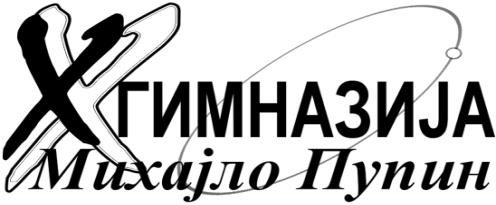 ГОДИШЊИ ПЛАН РАДА ЗА ШКОЛСКУ2019/2020. ГОДИНУ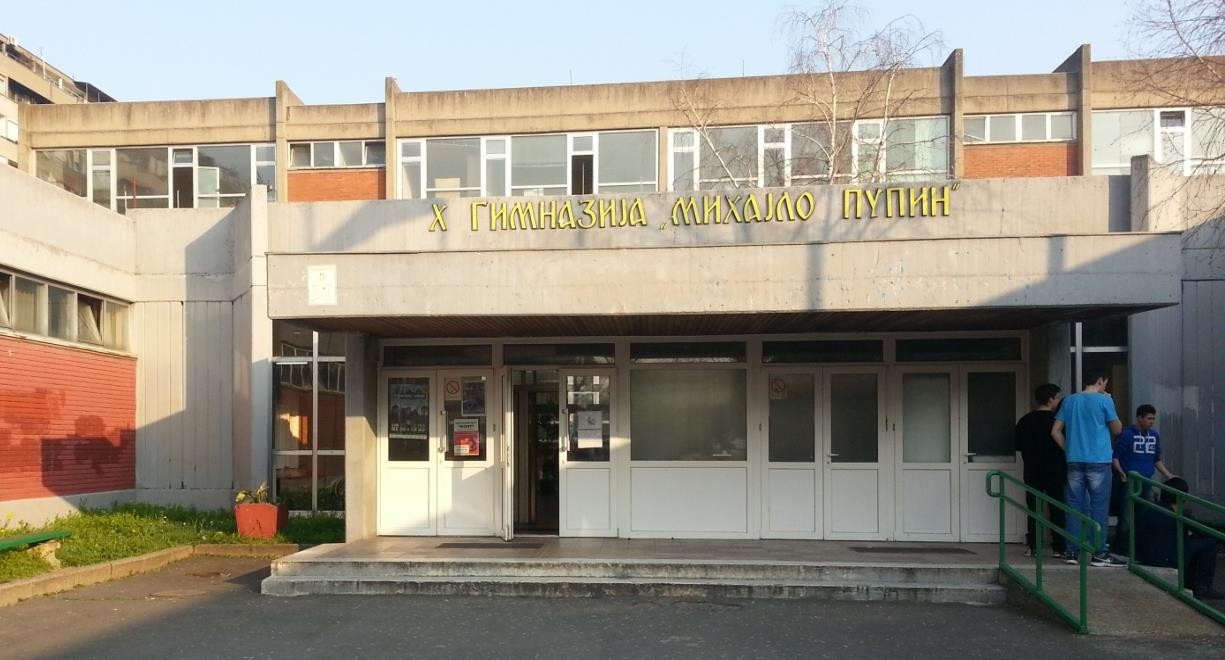 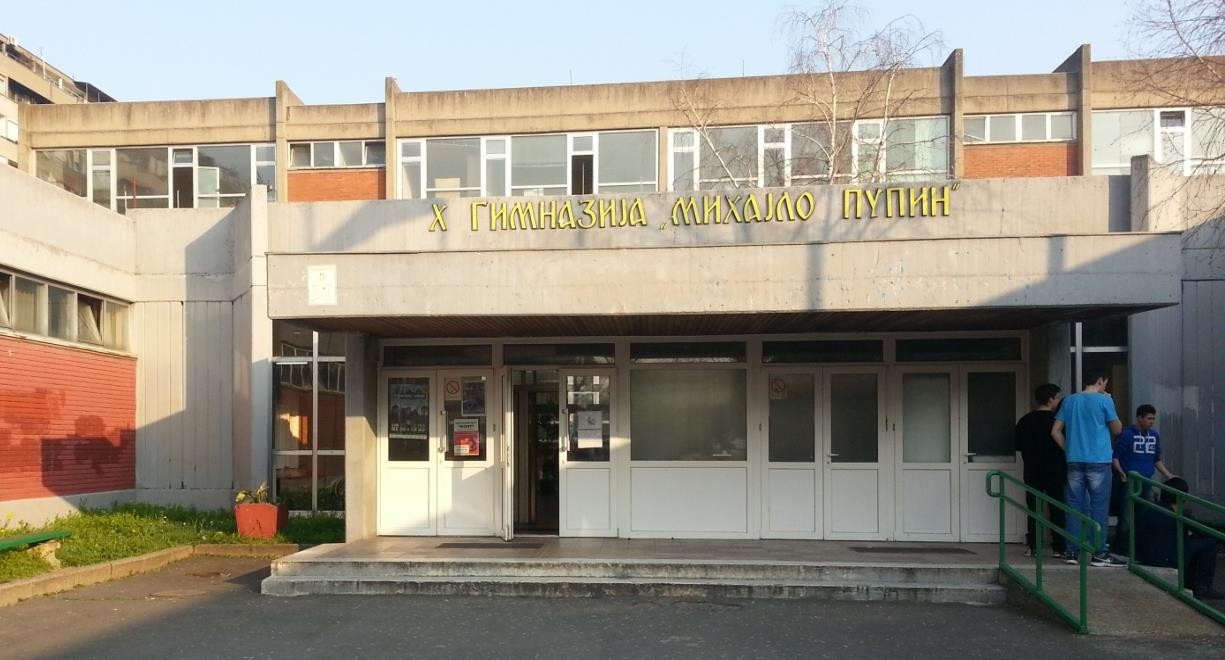  I УВОД1.1. Историјат школе„Задатак је дома да своје питомце, редовне ученике Мушке гимназије Краља Александра I у Београду, васпитава и пружи им добро опште образовање примењујући најбоље наставне методе и развијајући у њима здраво и снажно југословенско национално осећање” (цитат из Правилника из 1933. године).Десета гимназија 1. октобра 1933. године почиње да ради као самостална васпитна установа под надзором Министарства просвете. Први директор школе био је Мирко Балубџић. На почетку школске године било је 119 ученика. Прва генерација ученика завршила је осми разред и велику матуру 1938. године .Школске 1933/1934. године предавања су држали, између осталих, следећи професори: Бела Милер (цртање , писање , немачку конверзацију ), Мирослав Јерков (српскохрватски, немачки), Владимир Вајферт (француски и немачки језик), Платон Димић (математика), као и још 28 наставника. Дом, у коме је било 312 ученика и гимназија распуштени су 1. априла 1941. године.Зграда Гимназије, у чијем саставу је била и библиотека са 150 наслова, као и интернат за ученике, била је смештена на Дедињу у Улици Петра Чајковског број 2. У овој згради школа је радила до школске 1941/42. године.На почетку Другог светског рата у школској згради био је смештен Немачки окупациони штаб за југоисток. Генерација ученика 1941/42. наставила је школовање у просторијама ОШ „Војвода Мишић” у Београду у Прокупачкој улици број 41. Школске 1942/43. године школа је исељена из зграде поменуте основне школе и пресељена у ресторан„Руски цар” на Дедињу. Школску годину ученици су завршили полагањем годишњих испита у Жаркову код Београда. Школске 1944/45. године Гимназија почиње са радом у ОШ „Вожд Карађорђе” на Aвалском путу и мења назив у Једанаеста мешовита гимназија. Школске 1945/46. године школа се поново сели, овога пута у зграду основне школе на Сењаку, а 9. октобра 1945. године одлуком Министарства просвете добија и нов назив – Мешовитагимназија у Београду. У овој згради настава се одвија све до школске 1953/54. године, када се враћа у своју предратну зграду, потпуно оспособљену за рад гимназије. Августа 1961. године добија назив „Десета београдска гимназија”.Продајом зграде гимназије ССНО-у 1971. године, пресељена је у данашњи објекат у Улици антифашистичке борбе 1а на Новом Београду .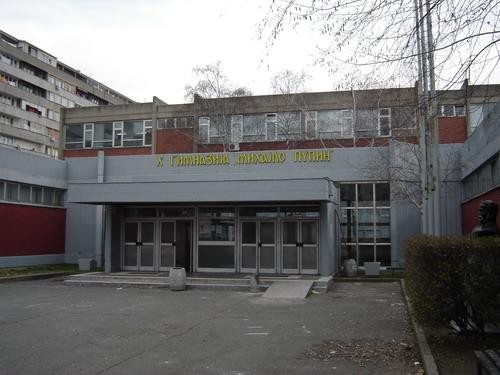 Када је донет Закон о усмереном образовању 1976/77. године, Гимназија мења свој карактер. Извршена је пререгистрација и 1982. године добија нови назив Образовно- васпитна радна организација природно-техничке струке „Михајло Пупин“ у Новом Београду. У овом статусу остаје до 1986. године, када постаје школа природно-математичке струке за занимање – сарадник у природним наукама. Од школске 1991/92. године добија свој данашњи назив Десета гимназија „Михајло Пупин” у Београду, општег смера.Док се Десета гимназја приближава деветој деценији постојања њена традиција и национална вредност мере се бројним наградама, од општинског до републичког а некада и савезног нивоа, које су освојили ученици у сарадњи са својим професорима из свих наставних области.Једно од мерила успеха јесу и постигнућа њених ученика који су се остварили у различитим областима јавног живота и данас могу да посведоче како су неке важне животне лекције научили у Десетој.Тешко је побројати све изузетне личности, значајне за медицину, за природне и техничке науке, за свет уметности и новинарства, значајне за европску и америчку професионалну кошарку и друге спортове, у чијој ће богатој биографији бити поменуто да су најлепше дане своје младости провели у овој новобеоградској гимназији. Многе књиге су зачете у пажњи и непажњи на часовима „краћим од трена и дужим од вечности“. Зато је занимљиво поменути како су наши ђаци, у оквиру пројекта „Феникс“, учествовали у радионици Познате жене Десете гимназије. Као извод објављена је брошура са истим називом.Већ неколико деценија ниједно републичко такмичење из историје, матерњег језика и страних језика нити прва места на истим, не могу се замислити без наших ученика, будућих правника и дипломата.Мешовити хор Десете, под управом проф. Милке Пајевић, већ деценију, један је од најбоњих хорова Србије, чак и у конкуренцији са музичким школама.Многи наши бивши ђаци свирају у алтернативним бендовима и учествују у бурном уметничком животу Београда и других већих градова Србије. Чини се да је све потекло из наших редовних посета позориштима, концертним дворанама, галеријама, музејима. Ниједан важан догађај у Београду, везан за историју уметности и ликовну културу, не може се завршити без учешћа проф. Оливере Ножинић и њених ђака. Заслужни су за осмишљавањеоригиналних пројеката, неких и од националног значаја, за повезивање са културама других народа, као што су заслужни и за сталну присутност Десете гимназије у свим медијима.Под руководством професора физичког васпитања освојене су престижне награде у пливању, атлетици, стрељаштву, женском фудбалу, кошарци, рукомету и одбојци. Захваљујући професоркама Тијани Ћук Петковић и Љиљани Ђурђевић Стојковић отишли смо у „свет“, тј. на Међународну филозофску и лингвистичку олимпијаду.Наши ученици, потпомогнути својим наставницима освајају награде из разних области – матерњи језик, страни језик, историја, биологија, грађанско васпитање, веронаука, физика, хемија... Из године у годину негујемо позитиван такмичарски дух и у области драме и рецитовања.Школа је у локалној заједници већ дужи низ година препозната и као место које континуирано негује хуманитарни дух, за шта су посебно заслужене акције попут „Хуманитарног вашара“.Од 2011. године у Десетој гимназији постоји билингвално српско-француско одељење и развија се сарадња са Француским институтом, француском школом језика у Безансону и гимназијом у Белфору. Наши професори су припремани у познатим француским центрима да бисмо обезбедили што стручнија предавања. Можемо слободно рећи да је код нас зачет још један вид франкофоније.Од 2013/2014. школске године, са радом почиње билингвално српско-енглеско одељење, једино у Београду. Отварањем овог одељења утрли смо пут и другим школама да пробају нешто ново, а нашим ученицима омогућили да се опробају у нечему што до сада није постојало у нашем граду.Од октобра 2017. године одабрани смо као једна од три школе у Србији у коју ће се увести „IBO“ – програм међународне матуре. ИБО (IBO) је образовна фондација основана 1968. године која је развила систем образовања деце од пете до осамнесте године, такозвано доуниверзитетско образовање (програм основног образовања, програм средњег образовања, диплома програм). Образовни програми се реализују у преко 138 земаља широм света и похађа их преко 754000 ученика. Фондација ужива велики углед због високих стандарда наставе и великих ученичких постигнућа. Њени програми подстичу ученике широм света да постану активни, посвећени и спремни за целоживотно учење. Она мотивише развој образованих и одговорних младих људи који ће допринети стварању бољег, мирнијег света кроз интеркултурално разумевање и поштовање и пружа јединствени систем подршке професионалном развоју наставника. Да би све то постигла, сарађује са школама, међународним организацијама и владама широм света, развија атрактивне програме у оквиру бројних предмета и успева да одржи веома захтеван и ригорозан начин оцењивања. Она успоставља високе међународне образовне стандарде и подстиче разумевање различитих култура кроз заједничко искуство.Извођењем наставе по ИБО програму школа добија:побољшање и унапређивање интерактивне наставе;наставни процес који води ка интегрисању и структуирању знања уместо учења напамет;самостално регулисање вештина учења, појачану одговорност за сопствено учење и повезивање наученог са свакодневним животом;школа постаје центар учења;наставник је професионално оспособљен да створи подстицајну средину за учење, објективно и коректно оцени постигнућа ученика;осим матичног предмета наставник је оспособљен да постане и наставник страног језика на којем изводи наставу.Одлука да приступимо Пројекату била је логичан потез у раду наше школе, која од 2011. године видно мења квалитет рада и која из године у годину уводи новине у свој рад.Наша школа представља мирољубиву, многонационалну, урбану заједницу и постаје средњошколска престоница Новог Београда. Ту се плете снажна младалачка веза старог и новог дела нашег града.1.2. Мисија и визијаУ годинама које долазе спремни смо да учествујемо у промени и унапређивању школског система захваљујући, пре свега, кадровским капацитетима, сарадњи са Министарством просвете, науке и технолошког развоја Републике Србије и стручним институцијама из области образовања.Спремни смо одговорно да тврдимо како смо школа која негује и која ће неговати: ефикасност, смелост (да се нешто уради пре других), креативност, тачност (императив успешности), флексибилност и динамичност, квалитетну интердисциплинарну наставу (прилагођену потребама и интересовањима и ученика и наставника) и спремност за решавање проблема, како бисмо створили ученика и наставника модерног доба спремног да се укључи у савремене токове.Кроз развојно планирање континуирано осмишљавамо активности које би нашу школу учиниле сигурном и подстицајном средином за учење и развој. Различитим превентивним, а када је потребно и интервентним активностима, градимо атмосферу међусобног поштовања, толеранције, уважавања специфичности и потреба других.Средња школа, као васпитно-образовна установа, представља један изузетно сложен систем рада, који обухвата читав спектар делатности, од оних једноставнијих, какви су помоћно-технички послови, до најсложенијих, какви су васпитно-образовни задаци наставника, стручних сарадника и стручних органа школе, као и послови руковођења.Годишњим планом рада школе утврђују се време, место, начин и носиоци остваривања целокупног плана образовања и васпитања за једну школску годину.Полазне основе Годишњег плана рада за школску 2019/2020. годину су:Закон о основама система образовања и васпитања;Закон о средњем образовању и васпитању;Важећи подзаконски акти;Правилник о општим стандардима постигнућа за крај општег средњег образовања;Правилник о програму огледа – развијање школа развионица;Правилници о наставним плановима и програмима са изменама и допунама;Школски календар;Нормативи.Приликом израде плана полазило се од следећих захтева:а) Комплексност планирања – Планом се утврђују и разрађују сви видови васпитно- образовног рада на годишњем нивоу. Постављање остварљивих циљева и њихових разрада кроз одговарајуће активности омогућава и вредновање свеукупног рада у школи.б) Конкреност планирања – Сви појединачни програми и планови рада, садржани у овом документу треба да буду што конкретнији и дају одговоре на питања: ко, где, када и на који начин остварује планирану активност. Такође је веома важно да сви планови – тимски и индивидуални - буду међусобно повезани и услкађени.в) Реалност планирања – Основни елементи од којих се полази приликом сваког планирања јесу људски и материјални ресурси, као и временски рокови и ограничења. У планирању рада школе важну полазну основу представља комплетно досадашње искуство свих оних који раде на остваривању образовно-васпитних задатака школе.г) Важност безбедности ученика – Основе безбедности, инсистирање на лепом понашању, развијање осећања сигурности унутар и ван зидова школе, унапређивање сарадње са родитељима и што је најважније, смањење изостајања са наставе.Полазне основе при изради Годишњег плана школе су:Развојни план школe и Школски програм;Извештај о раду школе у претходној школској години, резултати рада као и наставак школовања на високим школама и факултетима;Закључци органа управљања и стручних органа школе који посебно потенцирају рад на јачању васпитне и културне функције школе кроз све облике наставних и ваннаставних активности и континуирану сарадњу са друштвеном средином;Резултати  екстерног вредновања школе,	самовредновања и извештај о стручном усавршавању запослених;Искуства стечена у реализацији разних пројеката;Нова законска решења;Национална стратегија развоја образовања до 2020. године.Приоритети у развоју школеНа основу самовредновања рада Школе и процеса развојног планирања, анализе постојећег стања, сагледавања снага и слабости, анализе потреба које подразумева образовање ученика који нашу школу стављају на прво место „Листе жеља“, издвојени су приоритети за школску 2019/2020. год:Унапређивање наставног процеса, кроз примену савремених облика рада и наставних средстава;Континуирано стручно усавршавање наставника;Укључивање ученика у разноврсне ваннаставних активности;Примена образовних стандарда у циљу подизања квалитета образовних постигнућа ученика и рада наставника;Настављање са стварањем повољнијих услова за имплементацију инклузивног образовања, како према ученицима који имају одређене тешкоће, тако и према даровитим ученицима кроз:подизање професионалних компетенција наставника;квалитетније укључивање ученика у ваннаставне активности;обезбеђивање доступности и приступачности школског простора ученицима који имају моторичке тешкоће.Превенција   насилног   понашања   ученика	кроз едукацију наставног особља, успостављање кодекса понашања и понуду различитих ваннаставних садржаја;Оцењивање у функцији развоја ученика – оцењивање као део процеса учења и наставе и праћење ефекта оцењивања;Развијање културе школе, неговање заједничких вредности и правила понашања, неговање подршке и уважавање свих интересних група у школи;Учешће у реформи наставних планова и програма – усмереност на развијање савремених стратегија учења.Здравствена заштита ученика           Школа континуирано сарађује са Домом здравља Нови Београд. Сваке школске године педијатри у Школи обављају систематске прегледе ученика. У школској стоматолошкој ординацији обављају се систематски превентивни прегледи и неке стоматолошке интервенције. Са Центром за трансфузију крви сарађујемо кроз интерактивна предавања која њихови представници држе матурантима и кроз одазив наставника и пунолетних ученика добровољном давању крви, за шта је Гимназија добила и посебну захвалницу. У зависности од актуелних здравствених потреба ученика школа сарађује и са другим здравственим институцијама.          У току школске године наставници физичког васпитања одржаће интерактивна предавања о здравој исхрани; наставник хемије ученике упознаје са штетним ефектима конзумације алкохола; психолог, педагог и наставница психологије обрађују теме из области менталног здравља, а кроз специфично планирање изборног предмета Здравље и спорт ученици имају прилику да се кроз пројектну наставу позабаве темама које су саставни део њиховог одрастања.         Саставни део бриге о здрављу ученика је и превенција злоупотребе психоактивних супстанци и промовисање и усвајање здравих стилова живота. Зато се и ове школске године планира низ предавања на ову тему после којих ученици имају активну улогу вршњачких едукатора на посебно осмишљеним часовима одељенске заједнице. Превентивне активности биће планиране тако да обухвате и наставнике и родитеље.          Наставници различитих предмета радиће на развијању међупредметне компетенције – одговорност за сопствено здравље, доводећи је у везу са исходима свог предмета. Одређене теме везане за ову област обрадиће у оквиру изборних програма (здравље и спорт; појединац, група друштво; грађанско васпитање; верска настава) и часовима одељењског старешине/одељењске заједнице. Ваннаставне активности омогућиће квалитетно провођење времена уз развијање личних потенцијала, јачање социјалних компетенција и самопоуздања и усвајања/неговање здравих животних стилова. Представник одељења за сузбијање малолетничке делинквенције одржаће пригодно интерактивно предавање ученицима.           У школи ће се наставити са реализовањем „Програма Y – млади – иновативни приступи у превенцији родно заснованог насиља и промоцији здравих животних стилова младића и девојака“ радионичарским начином рада и вршњачком едукацијом. У оквиру овог програма је и област превенције злоупотребе психоактивних супстанци. Поступаће се у складу са Протоколом о поступању у ситуацијама присуства и коришћења психоактивних супстанци, који ће израдити Министарство просвете, науке и технолошког развоја у сарадњи са Канцеларијом за борбу против дрога.          Родитељи ће бити укључени кроз Савет родитеља, родитељске састанке, предавања испектора ПУ, едукативно-саветодавни рад...Наставници ће бити обухваћени кроз предавања за Наставничко веће, реализацију радионица за које су прошли обуке, примену знања и искуства стечених на различитим облицима стручног усавршавања, хоризонтално учење...        Школа ће организационо пружити подршку за реализацију трибина са ученицима, родитељима и наставницима. Трибине ће бити одржане према Акционом плану који је израдила Комисија Владе Републике Србије за превенцију наркоманије у школама.Награде и признањаУ току претходне школске године ученици су учествовали на бројним такмичењима и конкурсима и освојили велики број првих места на нивоу општине, као и запажен број на нивоу града и републике од којих бисмо издвојили:Носиоци Вуковe дипломe:Ђак генерацијe: Зарић Ивона, 4-9Спортиста генерације: Ђаконовић Марко, 4-2У школској 2019/2020. години Школа ће наставити да мотивише ученике за учешће на бројним домаћим и међународним такмичењим, пратећи календар такмичења. Као посебан вид мотивације и ове школске године наставићемо са пројектом наградног излета за ученике који су остварили успех на такмичењима.II МАТЕРИЈАЛНО-ТЕХНИЧКИ И ПРОСТОРНИ УСЛОВИ РАДА ШКОЛЕШколска зградаШкола је грађена 1965–1971. године, а подигнута на парцели 2296/1 2296/2 (земљиште под зградом и земљиште уз зграду).	Двориште школе чине:спортски терени: 2280m2  стазе-асвалт: 2280м2Укупна бруто површина објекта је 3746,71м2 а корисна површина зграде је 3473,42м2 и распоређена је на учионице, кабинете, фискултурну салу, библиотеку са читаоницом, радне кабинета за припремање наставника за рад, радне просторија за стручне сараднике, директора, секретаријат, рачуноводство, зубну амбуланту и др.Школа је регистрована код Трговинског суда у Београду решењем бр. Фи-922/95. за обављање делатности средњег општег образовања. Зграда у целости задовољава потребе васпитно-образовног рада и ради у две смене.Опремљеност зградеОснивање и почетак рада Школе прати и одговарајуће опремање намештајем, наставним средствима, уређајима, реквизитима, алатима и машинама. У току рада постојали су релативно повољни услови за нова опремања и укупна побољшавања материјалних услова рада, и они се плански и организовано користе. Данас школа поседује све потребне врсте наставних средстава, односно задовољава утврђене и законом прописане нормативе и стандарде. Наставницима и стручним сарадницима је омогућено да користе рачунаре, а што има утицаја на израду дидактичких материјала у сарадњи са ученицима и родитељима ученика.Школа је опремљена са: 79 рачунара у настави (59 у 3 кабинета рачунарства и 20 у кабинетима), 9 рачунара у канцеларијама, 18 пројектора, 6 смарт ТВ, 1 ВХС плејер, 18преносивих рачунара, 3 паметнe таблe, 2 фотокопир апарата , 9 штампача  и  5 лед дисплејева Школски просторОдржавање школског простора је отежано, јер се финасирањем не обезбеђује довољно средстава. Оваква ситуација увећава одговорност свих радника Школе, ученика и њихових родитеља, а посебно техничког особља, пре свега домара школе на чему ће се и даље посебно инсистирати.У току претходне школске године организован је школски вашар. том прилико су ученици прикупили oдређена финасијска средства која ће употребити за помоћ деци без родитељског старања,Искуство из ове и сличних акција показују да је расположење родитеља такво да се на њих може рачунати и у наредном периоду, када су у питању добротворне акције мањег обима.Треба напоменути да ће се Школа уздржавати од новчаних потраживања од родитеља ученика, и да ће инсистирати на добровољности.Опремљеност просторијаОпремљеност спортске сале и теренаОстали кабинетиГрејање просторијаШкола је прикључена на даљинско грејање и греје се као и остали део насеља у коме се налази.Планирани послови у наредном периоду у циљу побољшања радаШколска библиотекаБиблиотека Десете гимназије „Михајло Пупин“ располаже богатим библиотечким фондом од око 13000 књига, енциклопедија, каталога и других библиотечких јединица. Смештена је у просторију од 42 m2, књиге су у отвореним полицима, око 750 дужних метара.III КАДРОВСКИ УСЛОВИ РАДА3.1. Класификациона структура кадра3.2. Друштвена срединаШкола се налази на месту које ученицима пружа повољно окружење за образовање.Можемо рећи да се налази у самом центру културних и економских збивања.Постоје услови и потреба да се сарадња са друштвеном средином настави и садржајно обогати. Међу бројним чиниоцима који могу допринети остваривању Годишњег програма рада школе посебно место заузима локална самоуправа. Конкретни облици сарадње ће се планирати на нивоу стручних органа, одељењских заједница и Школе у целини.IV ОРГАНИЗАЦИЈА ВАСПИТНО-ОБРАЗОВНОГ РАДАПравилник о календару образовно-васпитног рада средњих школаЧлан 1.Овим правилником утврђује се календар за остваривање обавезних облика образовно- васпитног рада (теоријска настава, практична настава и вежбе) и школског распуста у гимназији, уметничкој и стручној школи, за школску 2019/2020. годину.Члан 2.Остали обавезни и факултативни облици образовно-васпитног рада, утврђени наставним планом и програмом за гимназије, уметничке и стручне школе, планирају се годишњим планом рада.Члан 3.Обавезне облике образовно-васпитног рада из члана 1. овог правилника средње школе остварују на годишњем нивоу:У гимназији:у I, II и III разреду у 37 петодневних наставних седмица, односно 185 наставних дана;у IV разреду у 33 петодневне наставне седмице, односно 165 наставних дана. У оквиру 37 односно 33 петодневне наставне седмице, гимназија је у обавези да годишњим планом рада равномерно распореди дане у седмици.Сваки дан у седмици, неопходно је да буде заступљен 37 пута, односно 33 пута. У стручној школи:у I и II разреду трогодишњег и I, II и III разреду четворогодишњег образовања у 37 петодневних наставних седмица, односно 185 наставних дана;у III разреду трогодишњег и IV разреду четворогодишњег образовања у 34 петодневне наставне седмице, односно 170 наставних дана.У оквиру 37, односно 34 петодневне наставне седмице, стручна школа је у обавези да годишњим планом рада равномерно распореди дане у седмици.Сваки дан у седмици неопходно је да буде заступљен 37 пута, односно 34 пута.Члан 4.Наставни план и програм за уметничке школе у I, II, III и IV разреду остварује се према годишњем плану рада школе у петодневним или шестодневним наставним седмицама, у складу са законом.Члан 5.Настава и други облици образовно-васпитног рада остварују се у два полугодишта. Прво полугодиште почиње у понедељак 2. септембра 2019. године, а завршава се у петак, 31. јануара 2020. године.Друго полугодиште почиње у уторак, 18. фебруара 2020. године, а завршава се у петак,19. јуна 2020. године.Друго полугодиште за ученике IV разреда гимназије завршава се у петак, 22. маја 2020. године, а за ученике III разреда трогодишњег и IV разреда четворогодишњег образовања стручних школа у петак, 29. маја 2020. године.Друго полугодиште за ученике I и II разреда, односно I, II и III разреда четворогодишњег образовања стручних школа, за које је наставним планом и програмом прописана реализација професионалне праксе према индивидуалном плану реализације ове праксе за сваког ученика, завршава се најкасније у петак, 7. августа 2020. године.Члан 6.У току школске године ученици имају зимски, пролећни и летњи распуст.Зимски распуст има два дела - први део почиње у понедељак, 30. децембра 2019. године, завршава се у уторак, 7. јануара 2020. године, а други део почиње у понедељак 3. фебруара 2020. године, а завршава се у четвртак, 14. фебруара 2020. године.Пролећни распуст почиње у среду, 15. априла 2020. године, а завршава се у понедељак, 20. априла 2020. године.За ученике првог, другог и трећег разреда гимназије и четворогодишњих средњих стручних школа и ученике првог и другог разреда средњих трогодишњих средњих стручних школа, летњи распуст почиње у понедељак, 22. јуна 2020. године, а завршава се у понедељак, 31. августа 2020. године.За ученике четвртог разреда гимназије, четвртог разреда четворогодишњих и трећег разреда трогодишњих средњих стручних школа, летњи распуст почиње по завршетку матурског/завршног испита, а завршава се у понедељак, 31. августа 2020. године.Члан 7.У школи се празнују државни и верски празници, у складу са Законом о државним и другим празницима у Републици Србији ("Службени гласник РС", бр. 43/01, 101/07 и 92/11). У школи се празнује радно Дан сећања на српске жртве у Другом светском рату, Свети Сава - Дан духовности, Дан сећања на жртве холокауста, геноцида и других жртава фашизма у Другом светском рату, Дан победе и Видовдан - спомен на Косовску битку.Дан сећања на српске жртве у Другом светском рату празнује се 21. октобра 2019. године, Свети Сава 27. јануара 2020. године, Дан сећања на жртве холокауста, геноцида и других жртава фашизма у Другом светском рату 22. априла 2020. године, Дан победе 9. маја 2020. године, Видовдан 28. јуна 2020. године.Свети Сава и Видовдан се празнују радно, без одржавања наставе, а Дан сећања на српске жртве у Другом светском рату, Дан сећања на жртве холокауста, геноцида и других жртава фашизма у Другом светском рату и Дан победе су наставни дани, изузев кад падају унедељу.Петак, 8. новембар 2019. године обележава се као Дан просветних радника.Члан 8.Ученици и запослени у школи имају право да не похађају наставу, односно да не раде у дане следећих верских празника, и то:православци - на први дан крсне славе;припадници Исламске заједнице - 11. августа 2019. године, на први дан Курбанског бајрама и  24. маја 2020. године, на први дан Рамазанског бајрама;припадници Јеврејске заједнице - 18. октобра 2019. године, на први дан Јом  Кипура;припадници верских заједница које обележавају верске празнике по Грегоријанском календару - 25. децембра 2019. године, на први дан Божића;припадници верских заједница које обележавају верске празнике по Јулијанском календару - 7. јануара 2020. године, на први дан Божића;припадници верских заједница које обележавају дане васкршњих празника по Грегоријанском и Јулијанском календару - почев од Великог петка, закључно са другим даном Васкрса (католици - од 10. априла до 13. априла 2020. године; православни од 17. априла до 20. априла 2020. године).Члан 9.Годишњим планом рада школа ће утврдити екскурзије и време када ће надокнадити наставне дане у којима су се остваривале екскурзије.Ако је дан школе наставни дан према календару, школа ће тај дан надокнадити на начин који утврди годишњим планом рада.Члан 10.Време саопштавања успеха ученика и подела ђачких књижица на крају првог полугодишта, школа утврђује годишњим планом рада, у складу са овим правилником.Време поделе сведочанстава, полагање завршног испита на крају трогодишњег образовања и матурског испита на крају четворогодишњег образовања, као и време поделе диплома, школа утврђује годишњим планом рада, у складу са овим правилником.Члан 11.Пријемни испити за упис ученика у средње школе, за школску 2020/2021. годину, биће организовани према следећем календару:пријемни испит за упис у средње школе у којима се део наставе одвија на страном језику: субота, 9. мај и недеља 10. мај 2020. године;пријемни испит за упис у средње музичке школе: петак, 15. мај, субота, 16. мај и недеља, 17. мај 2020. године;пријемни испит за упис у средње балетске школе: недеља, 17. мај,  понедељак,18. мај и уторак, 19. мај 2020. године;пријемни испит за упис у средње уметничке школе ликовне области: петак, 15. мај , субота, 16. мај и недеља, 17. мај 2020. године;пријемни испит за упис у Математичку гимназију и одељења Математичке гимназије: субота, 16. мај 2020. године;пријемни испит за упис у филолошке гимназије и одељења филолошке гимназије: субота,9.  мај  и недеља, 10. мај 2020. године- испит из страног језика 16.мај 2020, године – испит из српског језика и књижевности/матерњег језика;пријемни испит за упис у одељења обдарених за физику и рачунарство и информатику: недеља, 17.мај 2020. године;пријемни испит за упис у одељења ученика са посебним способностима за биологију и хемију: субота, 16.мај 2020. године;предаја докумената за упис у Спортску гимназију: субота, 16. мај и понедељак, 18. мај 2020. године.Члан 12Табеларни преглед календара образовно-васпитног рада средњих школа за школску 2019/2020. годину одштампан је уз овај правилник и чини његов саставни део.Члан 13Овај правилник ступа на снагу осмог дана од дана објављивања у "Службеном гласнику РСПросветном гласнику".       Mладен Шарчевић, с.р.ТАБЕЛАРНИ ПРЕГЛЕД КАЛЕНДАРА ОБРАЗОВНО-ВАСПИТНОГ РАДА СРЕДЊИХ ШКОЛА ЗА ШКОЛСКУ 2019/2020. ГОДИНУ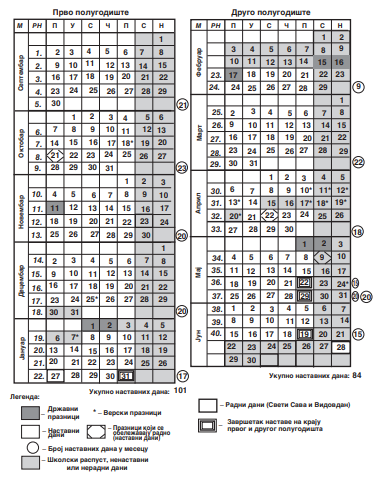 Списак уџбеника и приручникаСПИСАК УЏБЕНИКА ЗА I РАЗРЕДСПИСАК УЏБЕНИКА ЗА II РАЗРЕДСПИСАК УЏБЕНИКА ЗА III РАЗРЕДСПИСАК УЏБЕНИКА ЗА IV РАЗРЕДТабеларни преглед бројног стања ученикаУ школи је укупно 1115 ученика.Подела часова по стручним већимаРазредне старешинеСтручни органиПреглед недељног задужења наставникаСтручни сараднициРаспоред часоваВаспитно-образовни рад организован је по утврђеном плану и програму за гимназију општегсмера.За организацију рада Школе и њену пословну активност одговорни су директор и помоћник директора.Стручно руковођење које обухвата унутрашњу организацију рада (настава, слободне активности, саветодавни рад са родитељима и ученицима и сл. ) са циљем остваривања школског програма и постизања што бољих резултата остварују: директор, помоћник директора, педагошки колегијум, Стручни актив за школско развојно планирање.Распоред часова за ову школску годину урадио је задужени професор.За педагошко-психолошку осмишљеност и укупну структуру распореда часова одговорни су педагог и психолог Школе.На почетку школске године разредне старешине упознаће ученике и родитеље са тешкоћама у изради распореда и о неким решењима која се нису могла избећи. Распоредом часова ће се тражити оптимална решења која ће, пре свега, одговарати ученицима. Сви распореди часова биће доступни ученицима, родитељима ученика и другим чиниоцима који прате живот и рад Школе. Замене за одсутне наставнике одређиваће, по правилу, директор, односно педагог школе.План образовно-васпитног рада - годишњи фонд часоваИЗБОРНИ ПРОГРАМИ: по један час недељно; годишњи фонд 37 часоваОбразовање за одрживи развој                  уметност и дизајнЗдравље и спортПојединац,група,друштвоЈезик, медији и култураПлан спортских и културних активностиСпортске активности за школску 2019/2020. годину одвијаће се према календару који ће доставити Савез за школски спорт.Културне активности ће такође пратити одређени распоред културних дешавања у Београду.Дневна артикаулација радног времена ученикаНастава се одвија у две смене. Први и трећи разреди су у једној смени, а други и четврти у другој.РАСПОРЕД	ЗВОЊЕЊАСМЕНАПрво звоно:	735СМЕНАПрво звоно:	1350Према Статуту школе и Правилнику о испитима у школи предвиђено је одржавање следећих испита: поправни, разредни, допунски, матурски испити и испити за ванредне ученике.Поправни испити ће се одржати у јуну и августу 2020. за ученике IV разреда и у августу 2020. године за ученике I, II и III разреда.Допунски и разредни испити ће се одржати на крају II полугодишта, после седница одељенских већа.Матурски испит обавиће се у јуну и у августу 2020. године.Ванредни ученици се евидентирају у септембру 2019, а испитни рокови реализују се  у октобру, јануару, априлу, јуну и августу.Према Правилнику школе ученици имају право на полагање свих врста предвиђених испита. Датум полагања биће објављен најкасније седам дана пре полагања испита. Кандидати су дужни да пријаве испите са свим потребним документима и уплатом.Рок за реализацију свих врста испита је у току целе школске године, а одговорни су председници комисија и секретаријат Школе.Испити ће бити организовани у складу са Законом о основама система образовања и васпитања.Дани када су ученици били на екскурзијама, одрадиће се током другог полугодишта. Током првог полугодишта, надокнадиће се дани, како би био подједнак број свих дана у недељи.ИСПИТНИ РОКОВИ ЗА ВАНРЕДНЕ УЧЕНИКЕ У ШКОЛСКОЈ             2019/2020. ГОДИНИСписак професора који испитују ванредне ученикеРазредни старешина: Јелена Блажевић СРПСКИ ЈЕЗИК И КЊИЖЕВНОСТЉиљана Ђурђевић  СтојковићМилена Плећаш Стевановић ЕНГЛЕСКИ ЈЕЗИКЈелица КрсмановићМихајло Станојевић ФРАНЦУСКИ ЈЕЗИКЗорица ХинићКовиљка Поздер РУСКИ ЈЕЗИКОливера ЦрњанскиДрагана Раца НЕМАЧКИ ЈЕЗИКВиолета МарковићДрагана Можек ИТАЛИЈАНСКИ ЈЕЗИК1.Србислава Вуков Симендић2. ангажовани професор ЛАТИНСКИ ЈЕЗИКЉубо БјелицаЈелена Пешикан Кузмановић СОЦИОЛОГИЈАБиљана СтанојевићСаша Јелић ФИЛОЗОФИЈАТијана Ћук ПетковићКсенија Радовић ПСИХОЛОГИЈАЗорица ПанићЈелена Блажевић ИСТОРИЈАДушко МаневскиДушан Илијин ГЕОГРАФИЈАСаво МинићЈелена Минић МАТЕМАТИКАИвана ДимићЈована Величковић ИНФОРМАТИКАМилка СтанчићМарија Поповић ФИЗИКАСлободан МеселџићГордана Алексић ХЕМИЈАБранка КабаницаСања Арсеновић УСТАВ И ПРАВА ГРАЂАНАБиљана СтанојевићСаша Јелић БИОЛОГИЈАСветлана СтанковићТања Вукадиновић ГРАЂАНСКО ВАСПИТАЊЕДрагана РацаМихајло Станојевић ВЕРСКА НАСТАВАМилинко МилићевићЉиљана Кузмановић ФИЗИЧКО ВАСПИТАЊЕДушан ЛекићСандра Станојевић МУЗИЧКА КУЛТУРАМилка Пајевићангажовани професор ЛИКОВНА КУЛТУРАОливера Ножинићангажовани професорРаспоред главних дежурних наставникаРаспоред дежурних наставника је истакнут у наставничкој зборници и на ученичкој огласној табли.V ПЛАН И ПРОГРАМ СТРУЧНИХ, РУКОВОДЕЋИХ, УПРАВНИХ И САВЕТОДАВНИХ ОРГАНА ШКОЛЕДиректор школе – програм  радаДиректор школе у складу са законским прописима и Статутом школе обавља функцију која подразумева спровођење и извршавање прописа и предузимање мера за њихову реализацију. Програм и план рада директора школе узима у обзир функције које директор обавља у школи и структуру послова. Неки од тих послова су стални, а многи су повремени и одвијају се у одређеним месецима у току године.Време реализације датих активности је предвиђено за период од септембра до краја августа.Инструктивно-педагошки радПланирање, организовање и руковођење рада школе;Организовање рационалног и ефикасног извођења образовног програма;Пружање помоћи у стручном усавршавању наставника и њиховом учешћу у семинарима;Учешће у раду стручних тимова, већа и актива у школи и предузимање мера за унапређивање њиховог рада;Упућивање наставника на коришћење стручне литературе ради осавремењивања наставног процеса;Иницирање сарадње стручних већа ради унапређивања васпитнообразовног рада;Координација рада Комисије за утврђивање оспособљености за полагање за лиценцу;Испитивање узрока проблема који се јављају у васпитно-образовном раду;Пружање помоћи наставницима у сарадњи са родитељима;Договор са наставницима о набавци наставних средстава и опреме.Инструктивно-педагошка анализа посећених часоваКонтинуирани обилазак редовне наставе, допунске, додатне и ваннаставних активности са циљем унапређивања наставе;Пружање помоћи у припреми полагања испита за лиценцу;Пружање помоћи наставницима у реализацији угледних часова, трибина, приредби, манифестација.Саветодавни рад са ученицима и родитељимаСарадња са ученицима који имају проблема у учењу и понашању и њиховим родитељима;Распоређивање новодосељених ученика;Пружање подршке ученицима за укључивање у различите пројекте и активности;Пружање помоћи и подршке Ученичком парламенту;Организовање рада школе – екскурзије, путовања, посете (седнице, родитељски састанак, уплате, уговарање);Сарадња са даровитом децом;Присуствовање и учешће у раду ЧОС-а и родитељских састанака у договору са одељенским старешинама;Индивидуализована настава, ИОП1 и ИОП2 – сарадња са родитељима и ученицима са потешкоћама у развоју.Инструктивно-педагошко деловање у стручним телимаПрипремање Годишњег плана рада школе и Извештаја о раду школе за школску 2018/19. годину;Учешће у писању пројеката и конкурисању ради обезбеђивање њиховог финансирања;Прикупљање података и попуњавање упитника за информативни преглед школе на почетку школске године за потребе Министарства просвете, Градског секретаријата за образовање, Општинског секреаријата за друштвене делатности;Сарадња са стручним сарадницима на заједничком планирању активности, изради стратешких докумената установе, анализа и извештаја о раду школе;Учешће  и  координација  у  раду  Наставничког већа, одељењских	већа, стручних већа, Педагошког колегијума и тимова.Послови општег организовања, координирања, програмирања, анализирања и извештавањаСарадња на изради Годишњег плана рада школе;Подела часова;Радне листе запослених;Вођење документације о свом раду (глобални, оперативни дневник рада, обављени прегледи, извештаји итд.);Вођење евиденције и документације о пројектима који се реализују у школи;Вођење евиденције о процесу самовредновања рада школе;Припремање за све облике рада са ученицима, наставницима и родитељима;Договарање са стручним сарадницима, тимовима и стручним институцијама о заједничким задацима и активностим у школи и ван ње.Праћење остваривања планова и програмаКонтинуирано праћење реализације Годишњег плана рада школе;Континуирано праћење реализације Школског програма;Континуирано праћење реализације Развојног плана школе;Извештаји са екскурзија;Контрола записника актива;Праћење организације образовног рада школе посећивањем наставних и ваннаставних активности;Праћење непосредног припремања за васпитно-образовни рад наставника увидом у непосредне припреме за рад;Праћење вођења педагошке документације наставника и стручних сарадника;Праћење поступака оцењивања ученика у складу са образовним стандардима;Стално и систематско праћење рада приправника;Праћење процеса самовредновања школе;Праћење примене мера из Протокола за спречавање насиља, занемаривања и злостављања деце;Праћење спровођења мера за потребе инклузивне подршке ученицима;Увид у записнике стручних органа школе;Увид у документацију о преузимању опреме и наставних средстава;Увид у рад техничке службе школе;Праћење укључивања ученика у рад слободних активности, допунске и додатне наставе, као и изборних предмета;Праћење припрема за обележавање Нове године и Светосавске академије;Обилазак оних одељења у којима се јаве васпитно-дисциплински проблеми;Праћење учешћа ученика на разним такмичења у школи, општини, граду и др.Праћење и редовно остваривање административно-управних пословаУвид у рад техничке службе школе;Праћење рада секретара, рачунополагача, благајника, административног радника, библиотекара и педагошко-психолошке службе;Увид у дневну организацију рада школе;Пријем странака, родитеља, гостију, делегација;Увид у мере инклузивне подршке;Увид у дневно свођење резултата рада наставника и других радника школе;Организациони послови везани за почетак школске године, пријем првака, утврђивање бројног стања ученика, кадровска питања и др;Увид у активности и резултате рада школских тимова;Праћење израде завршног рачуна за 2019. год.Учешће у раду стручних и управних органаРад у стручним друштвима, органима и организацијама;Извештавање о резултатима рада школе и директора;Сарадња са Саветом родитеља и локалном заједницом на унапређивању рада школе;Припремање извештаја директора за Школски одбор о праћењу остваривања плана и програма и Годишњег плана школе, оствареном инструктивно-педагошком увиду и надзору у I полугодишту.Сарадња ван ШколеСарадња са другим школама у Београду;Сарадња са школама у иностранству;Прослава Дана школе и Дана Светог Саве;Сарадња са МУП-ом, локалном самоуправом, Центром за социјални рад, домом здравља;Сарадња са Француским институтом и Француском амбасадом;Сарадња са Британским саветом и English book-ом;Сарадња са Министарством просвете, науке и технолошког развоја, Школском управом Београд, Секретаријатом за образовање;Сарадња са високим школама и факултетима.План рада директора и помоћника директора школеПрограм рада Школског одбораУ школској 2019/2020. години Школски одбор бавиће се следећим делатностима из свог делокруга рада:1.Организационо-материјална проблематика школе:Усвајање периодичних обрачуна и расхода школе;Анализа материјално финансијског пословања школе;Прикупање средстава за поправке објекта школе и набавку савремене опреме за школу;Доношење одлука о инвестиционим улагањима. Нормативна делатност школе:Усаглашавање нормативних аката са законским прописима;Доношење аката којим се подстичу бољи услови за рад школе. Програмирање рада школе:Доношење годишњег плана рада;Разматрање реализације планских задатака;Усвајање мера за побољшање наставног процеса. Школско развојно планирање:Укључивање у школско развојно планирање;Израда смерница за наредну школску годину;Укључивање свих структура у развој школе (родитељи, ученици, наставници, Школски одбор, локална заједница). Кадровска питања:Утврђивање потребе за кадровима и евентуалним вишковима радника;Стручно усавршавање наставника и стручних сарадника. Организација рада Школског одбора:Избор комисија Школског одбора и подела задужења. Разматрање резултата рада школе:Разматрање и анализа извештаја о резултатима рада школе и остваривању образовно-васпитних задатака из Годишњег плана рада школе;Разматрање извештаја рада Школског одбора и комисија; Сарадња школе са свим заинтересованим структурама и друштвеном срединомСарадња са представницима општинских и градских структура;Сарадња са друштвеним, васпитно-образовним, здравственим и привредним организацијама;Сарадња са ученичком организацијом;Сарадња са Саветом родитеља и Наставничким већем.Програм рада Савета родитељаУ складу са чланом 58 Закона о основама система образовања и васпитања (Сл. гласник РС бр.72/09, 52/11 и 55/13), у школи се формира Савет родитеља који чине по један представник родитеља из сваког одељења.Савет родитеља ради у складу са својим Пословником, а преко комисија:за сарадњу са наставницима;за сарадњу са ученицима;за ученичке екскурзије.По потреби се формирају и остале комисије.На састанцима Савета родитеља води се записник, а записничар се бира за сваку седницу Савета родитеља, по утврђеном редоследу.Рад Савета родитеља остварује се преко следећих активности:Организациона питања;Анализа резултата рада школе;Материјално-техничка проблематика;Планирање и реализација развоја школе;Сарадња са стручним службама у школи, локалној заједници и свим заинтересованим структурама;Укључивање у школско-развојно планирање;Праћење реализације Годишњег програма рада. Организациона питања:Усвајање Пословника о раду Савета родитеља;Формирање комисија Савета родитеља;Анализа и усвајање извештаја комисије;Усвајање Програма рада Савета родитеља;Анализа Извештаја о раду Савета родитеља;2 Разматрање резултата рада школе:Анализа Извештаја о раду школе у претходној школској години;Анализа извештаја о успеху и дисциплини ученика на крају класификационих периода;Анализа изостајања ученика са наставе и мере за смањење изостајања;Предлог мера за побољшање успеха и дисциплине ученика. Материјално-техничка проблематика:Разматрање материјално – техничких услова рада школе;Предлагање мера за побољшање услова за рад школе;Анализа намене средстава остварених донацијама и средствима родитеља;Иницирање активности на уређењу и опремању школе и околине;Организациона и материјална помоћ у прослави Дана школе. Планирање и реализација развоја школе:Разматрање Програма рада школе;Укључивање у осмишљавање и конципирање образовно – васпитног рада у складу са специфичним потребама школе;Припрема програма ученичких екскурзија и препоруке за избор дестинација;Шта очекујемо да ученици понесу из наше школе;Организовање стручних трибина и предавања за родитеље;Организовање стручних трибина и предавања за ученике;Рад на ефикаснијем маркетингу школе; Сарадња са стручним службама у школи и локалној заједници:Анализа здравственог стања ученика и предлог мера за његово побољшање;Анализа безбедности ученика и предлог мера за подизање на виши ниво;Анализа и поступање у случају асоцијалног и делинквентног понашања ученика;Сарадња са школским психологом;Сарадња са наставницима;Едукација о заразним болестима и болестима зависности и њихова превенција;Сарадња са Школским одбором;Сарадња са Ђачким парламентом;Укључивање у прославу Дана школе. Укључивање у школско-развојно планирање:Наша школа – предности, уочени недостаци и побољшање имиџа:Дефинисање специфичности школе – историјат, познате личности, будућа оријентација;Родитељи као активан чинилац живота и рада у школи;Како до квалитетнијег и ефикаснијег образовања;Ваннаставне активности које организује Школа. Праћење реализације Годишњег плана рада школе:Континуирано праћење реализације Програма рада школе предуслов је за успешно остваривање образовно-васпитних циљева и задатака школе, и оно ће се обављати на следећи начин:утврђивањем постигнутих резултата у оквиру Наставничког већа, разредног већа, одељенских већа, стручних актива и ученичких организација;увидом у педагошку документацију од стране разредних старешина, руководиоца смене и директора школе.Праћење остваривања Програма рада школе треба да допринесе формирању радне и стваралачке атмосфере, сарадње и узајамног поверења између ученика, родитеља и наставника.Наставничко већеНаставничко веће, као највиши стручни орган школе, у току 2019/2020. године бавиће се следећом групом послова:организовањем и праћењем образовно-васпитне делатности;праћењем развоја и напредовања ученика;анализом рада стручних органа школе и унапређивањем образовно-васпитне праксе;педагошко-психолошким усавршавањем наставника.Програм рада разредних већаРазредно веће чини скуп свих одељењских већа једног разреда. Основни задатак већа је програмирање васпитно-образовног рада.Заједничке активности су решавање свих општих, образовно-васпитних проблема једног разреда, корелација у настави појединих предмета, обавеза да се укаже на узроке који доводе до заостајања појединих ученика у праћењу наставе и резултата до којих се дошло применом појединих мера у реализацији задатака васпитног карактера.Анализа успеха и рада ученика требало би да буде на дневном реду седница одељењских и разредних већа стално, а не само у време квалификационих периода (тромесечја). Анализу успеха треба да прате и одговарајуће мере ради побољшања успеха и дисциплине. Мере морају да буду благовремено и доследно спроведене, јер се само на тај начин обезбеђује ефикасност.Професионална оријентација ученика је врло значајан и друштвено одговоран задатак. Од професионалне оријентације зависи да ли ће ученик у будућем раду наћи себе и осетити задовољство у раду. Одељењске старешине могу користити материјалну и стручну помоћ установе за професионалну оријентацију и помоћ психолога школе, који у овом послу има посебно задужење.Програм рада разредних већа I, II, III и IV разредаПрограм рада Одељењских већаПрограм рада одељењског старешине и одељењских заједницаОдељењски старешина је педагошки, организациони и административни руководилац одељења. Он иницира рад одељењског већа, сазива седнице одељењског већа и њиме руководи, прати целокупну проблематику одељења и предлаже Наставничком већу, руководиоцима стручних већа и директору школе потребне мере. Одобрава одсуство ученика и примењује васпитно дисциплинске мере у оквиру својих овлашћења. Одржава родитељске састанке на којима обавештава родитеље о успеху ученика и даје предлоге за предyзимање мера за побољшање успеха и владања. Води разредну књигу, уписницу и испуњава ђачке књижице и сведочанства ученика.Улога одељењског старешине је развијање и неговање моралних особина и ставова ученика, формирање навика чувања школске имовине, развијање код ученика тачности, уредности и других особина правилног односа према раду, према другим ученицима и окружењу.Одељенски старешина има обавезу да упозна ученике са члановима новог Закона о основама система образовања и васпитања који се односе на рад и живот у школи, понашање ученика и њихове обавеза и права.Одељењске заједницеОдељењску заједницу ученика чине сви ученици једног одељења.Ученичке одељењске заједнице се конституишу на почетку сваке школске године избором одбора (руководства), и изборомпредставника у одбор заједнице ученика школе (Ђачки парламент). У одељењској заједници ученици остварују своја права и дужности непосредним учешћем у разним активностима.Уважавајући карактер и улогу ученика одељењских заједница у средњој школи, оквирне теме којима ће се ученици бавити на часовима одељењске заједнице су следеће:Конституисање одељењске заједнице;Правила понашања наше одељењске заједнице;Утицај естетике и хигијене простора на доживљај школске средине;Предлог кодекса облачења;Волонтаризам, појам и лична одлука;Спровођење волонтерских акција;Акција добровољног давања крви;Учинимо добро дело,поклонимо – хуманитарна акција;Снага знања;Учење учења;Учење – вештина која се усавршава;Како учимо и идентификација најтежих предмета;Анализа постигнутог успеха и дисциплине – колико је корака између знати и чинити;Психолошки услови учења:Мотивација;Редовност похађања наставе и дисциплина као услови школског успеха;Такмичења, учешће и резултати, разговор о утицају тимског рада на формирање личног и групног идентитета;Посета Сајму књига, обавеза или нешто друго;Понашање на јавним местима;Међународни дан толеранције;Комуникација без препрека, колико се разумеју девојке и младићи;Насилно и ненасилно изражавање;Стилови поступања у конфликтима;Расна дискриминација – стереотипи и предрасуде;Социо-културни и психолошки фактори развоја секти;Национална дечја линија;Вози безбедно;Међународни дан породица;Светски дан против дечјег рада;Комуникација путем виртуелних друштвених мрежа;Дигитално насиље;Извештај представника Ђачког парлемента о раду парламента;Међународни дан људских права;Правилно коришћење слободног времена;Васпитање за здравље кроз животне вештине;Програм рада Педагошког колегијумаПедагошки колегијум ће се бавити проблемима организације и реализације наставног процеса.Сачињавају га: директор школе, помоћник директора, психолог, педагог и руководиоци стручних већа.Састанци Педагошког колегијума одржаваће се најмање једном у току класификационог периода, а према потреби и чешће.        5.9.1. Задаци Педагошког колегијумаПлан рада стручних већа5.10.1 План рада стручног већа за Српски језик и књижевностДужност председника Стручног већа школске 2019/2020. године обављаће Бојана Соле Ђорђевић. Комисију за ванредне ученике чиниће Милена Плећаш Стевановић и Љиљана Ђурђевић Стојковић.Организовање допунске и додатне наставе предвиђено је као и ранијих година. Обављаћи их сваки наставник сходно ангажовању у четрдесеточасовној радној седмици и у складу са идентификованим потребама ученика.Тема за матурске радове биће на време одређене, а ученицима ће бити понуђен широк списак тема. У току другог полугодишта професори ће имати консултације са ученицима четвртог разреда у вези са матурским радовима. У јуну ће бити организоване одбране матурских радова из српског језика и књижевности.Договор око такмичења – став Стручног већа о циклусу такмичења је да ученике треба мотивисати да се такмиче и наставници ће им у томе пружити максималну подршку.Стручно усавршавање – у оквиру стручног усавршавања договорено је да професори похађају Зимски републички семинар на Филолошком факултету Универзитета у БеоградуСтручно усавршавање унутар установе такође ће бити део активности наставника овог већа. Оно ће бити реализовано кроз разне огледне, угледне часове и друге наставне и ваннаставне активности.Договорено је да професори одрже огледне и угледне часове који ће након тога бити анализирани на састанцима Стручног већа. Тако ће професори разменити искуства и идеје.Планирано је да и ове школске године професори припремају ученике за такмичења из српског језика и из књижевности, као и да професори према потребама ученика четвртог разреда одрже припремну наставу.Наше Стручно веће ће, као и претходних година, сарађивати са београдским позориштима и музејима.Предвиђено је да професори мотивишу, подстакну и подрже ученике за учешће на литерарним конкурсима, рецитаторским и драмским такмичењима.Планирано је учешће чланова већа у реализацији програма за Светосавску академију и Дана школе.Стручно усавршавање унутар установе такође ће бити део активности наставника овог већа. Оно ће бити реализовано кроз разне угледне часове и друге наставне и ваннаставне активности.ГОДИШЊИ ПЛАН РАДА АКТИВА ЗА СРПСКИ ЈЕЗИК И КЊИЖЕВНОСТ ЗА ШКОЛСКУ 2019/2020.Овај програм је усвојен као оквирни и подложан је променама у току године у зависности од потреба.План рада стручног већа Математике и Рачунарства и информатикеСтручно веће наставника математике, рачунарства и информатике за 2019/2020. чине:Дужност председника Стручног већа школске 2019/2020. године обављаће Саша Додер. Испитивачи за ванредне ученике Математика: Ивана Димић, Јована ВеличковићРачунарство и информатика: Милка Станчић, Марија ПоповићКоординатор за матурски испит из математике: Олгица ЛекићШколски програм је усвојен у јуну и представљаће главни оријентир рада Стручног већа у наредном периоду.Организовање допунске и додатне наставе предвиђено је као и ранијих година. Обављаће их сваки наставник за одељења којима предаје сходно ангажовању у четрдесеточасовној радној седмици.Тема за матурске радове биће на време одређене, а ученицима ће бити понуђен широк списак тема. У току другог полугодишта професори ће имати консултације са ученицима четвртог разреда у вези са израдом матурских радова.Такмичења - став Стручног већа је да ученике треба информисати о такмичењу и мотивисати да се такмиче.Стручно усавршавање унутар установе биће део активности наставника овог већа. Оно ће бити реализовано кроз разне облике.Корелација са другим предметима је уобичајена пракса, посебно у настави рачунарства и информатике, где се лакше успоставља веза између садржаја предмета.Стручно усавршавање – договорено је да професори похађају различите стручне семинаре по сопственом избору, а да после тога размене сазнања. Професори планирају стручно усавршавање у оквиру Већа, као и одређену реализацију огледних и угледних часове који ће се анализирати на састанцима Стручног већа. Тако ће професори разменити искуства и идеје. Планирани о/у часови су: Новости  у вези са ИТ; Дизајн текста;  Слајд-презентације; Наредбе и изјаве,; Једнодимензионaлни низови;  Златни пресек (I разред); Проблем екстремних ситуација у геометрији (IV разред); Израчунавање запремине обртних тела интегралним рачуном (IV разред);  Математика и историја - геометрија (I разред); Низови (III разред); Квадратне једначине и квадратне функције  (II разред); Вероватноћа и статистика; Корен комплексног бројa; HTML5; Израда презентације; Асоцијације у PowerPoint-у.   Динамика рада Стручног већа наставника математике, рачунарства и информатикеОвај програм је усвојен као оквирни и подложан је променама у току године у зависности од потреба.У Београду,	За Стручно веће08. VII 2019.	Саша Додер, председникПлан рада стручног већа за физичко васпитањеДужност председника Стручног већа школске 2019/2020. године обављаће Марија Шеварлић. Комисију за ванредне ученике чине Душан Лекић и Сандра Станојевић.Организовање секције и додатне наставе предвиђено је као и ранијих година. Обављаћe их сваки наставник сходно ангажовању у четрдесеточасовној радној седмици. Секција и додатна из физичког васпитања обухвата ученике од прве до четврте године.Тема за матурске радове биће на време одређене, а ученицима ће бити понуђен широк списак тема. У току другог полугодишта професори ће имати консултације са ученицима четвртог разреда у вези са матурским радовима. У јуну ће бити организоване одбране матурских радова из физичког васпитања.Стручни састанци на нивоу општине и града; Планирано је присуство на састанцима општинског актива, а такође ће се наставити и сарадња са градским активом.Договор око такмичења – став Стручног већа о циклусу такмичења је да у складу са интересовањима ученика изведемо ученике на већину понуђених спортских активности.Стручно усавршавање – договорено је да професори похађају различите стручне семинаре по сопственом избору, а да после тога размене сазнања.Стручно усавршавање унутар установе такође ће бити део активности наставника овог већа. Оно ће бити реализовано кроз разне огледне часове и друге наставне и ван наставне активности.Договорено је да ће одржани о/у часови бити анализирани на састанцима Стручног већа. Тако ће професори разменити искуства и идеје. Корелација са другим предметима је уобичајена пракса у претходних пар година, тако да се и ове школске године планира извођење заједничких У/О. Ваннаставне активности – осим извођења редовне, додатне и допунске наставе сходно четрдесеточасовној радној седмици, наше Стручно веће ће као и претходних година сарађивати са Домом ученика средњих школа „Машинац“ и реализовати наставу у природи, тј. скијање наКопаонику у трајању од недељу дана (уколико буде заинатересовних ученика). Покушаћемо да уведемо и нове спортске активности – клизање и хокеј на трави.Програм рада Стручног већа наставника физичког васпитања и физичког и здравственог васпитањаУ састављању Годишњег програма рада водили смо се циљевима и задацима физичког васпитања предвиђеним Законом.Реализација редовне наставе и ваннаставних активности у оквирима је могућности које пружа простор за физичко васпитање у школи: припремање ученика за такмичење, развијање креативности, подстицање и подршка тимском рада, сарадња са другим институцијама, пружање стручне помоћи студентима који хоспитују у нашој школи, сарадња са другим стручним већима и стално стручно усавршавање наставника.Програм рада Стручног већа уметностиПрограм рада Стручног већа усвојен је на састанку Већа 4. 7. 2019. год. У састављању Годишњег програма рада имали смо у виду две улоге школе: образовну и васпитну, обе предвиђене Законом. Руководили смо се, такође, и другим циљевима и задацима образовања и васпитања.Поред усвајања неопходних знања прописаних програмима редовне наставе, Стручно веће уметности има велику обавезу изграђивања културних навика, неговања традиције и одговорног односа према културној баштини, као и подстицање креативности ученика кроз ваннаставне и ваншколске активности. Сходно томе, Годишњи програм рада садржи и следеће послове:Сарадња са институцијама културе коју смо развијали и неговали и претходних година: Музичка омладина, Коларчева задужбина, Дом синдиката, Београдска филхармонија, Дечији културни центар, Центар „Владо Вивљан“, Музеј савремене уметности, Народни музеј, Музеј града Београда, Музеј примењене уметности, Музеј историје Југославије, Војни музеј, Галерија Дома војске, Галерија САНУ, професионална и аматерска позоришта .... Подршка коју добијамо од ових институција нам је веома значајна и неопходна у реализацији наставних и ваннаставних програма. Ученици ће посећивати све важније музичке и ликовне манифестације у граду, учествовати у програмима институција културе намењеним средњим школама (пројектима, акцијама, интерактивним радионицама и др.).Факултативни део Школског програма који припада овом Стручном већу су факултативне ваннаставне активности: хор и пројекти из области културе, уметничког наслеђа у оредузетништва младих.Хор ће водити професорка музичке културе Милка Пајевић. Пробе ће се одржавати у међусмени, према распореду који ће бити усвојен током септембра. Хор ће се припремати за наступе у школи и изван ње, за такмичења и смотре: Ревије стваралаштва деце и младих Београда у Сава Центру, Светосавска академија, Дан школе, Републичко такмичење гимназијских хорова у Новом Саду, Приредба поводом завршетка школске године, Духовске свечаности на Калемегдану и др.Професор ликовне културе Оливера Ножинић водиће, као и претходне године, следеће пројекте:    - „Упознајмо уметничку баштину Европе“. За школску 2019/2020. Предвиђено је упознавање са уметничком баштином Холандије и студијско путовање у Амстердам након кога ће бити реализован и јавни час.   - „Културу младих“, пројекат који се реализује са гимназијом ВИЧ из Љубљане. Радиће се део пројекта који се односи на младе и традицију, како је договорено приликом посете гимназији у Љубљани - „Малу продавницу шарених јаја“ која је постала традиционални пројекат предузетништва младих у нашој школи и која окупља највећи број учесника. - Часопис ученика „Десетка“- предвиђено је да се изда бр.9Припремање ученика за полагање матурског испита одвијаће се кроз консултације у непосредном контакту и електронским путем. Планира се да се, поред традиционалних писаних матурских радова из области историје музике и историје и теорије уметности организују, у складу са интересовањима ученика, изложбе, ревије, преформанси, извођења ауторских композиција и извођење музичко-сценског дела.  Припремање ученика за рад на организацији и реализовању културне делатности школе: одвијаће се у сарадњи са другим стручним већима: Светосавска академија, Дан школе, поетско-музичке вечери, Свечана академија поводом доделе диплома матурантима, продаја и аукција јаја, јавни часови, различите приредбе и изложбе (тематске или самосталне) у школи и др. Припрема ученика за такмичења: из области музичке и ликобвне културе једна је од обавеза овог стучног већа. Ученици ће се, у складу са календаром такмичења, припремати за Државно такмичење средњошколских хорова у Новом Саду, такмичења вокално-инструменталних група, хорова  и солиста, као и такмичења у области ликовне и визуелне уметности.Развијање креативности кроз индивидуални, групни и радионичарски рад. Примена ИКТ у креирању различитих задатака биће подржавана у складу са интересовањима ученика.Подстицање и подршка тимског рада кроз различите пројекте ученика из области националне и светске културе, историје музике, ликовне и визуелне уметности. Презентације ових пројеката значајне су у вежбању јавног наступа.Сарадња са другим образовним и научним институцијама нам је од изузетног значаја ради подизања квалитета образовног процеса, а нарочито са Факултетом музичке уметности и Филозофским факултетом – Одељењем за историју уметности. У циљу сарадње у реализацији уметничких програма, неговаће се сарадња и са другим факултетима и средњим школама. Пружање стручне помоћи студентима који се упућују на праксу у нашој школи одвијаће се кроз консултације и практичне активности студената у правцу наставничких компетенција.Сарадња са другим стручним већима: информатике и рачунарства, страних језика, српског језика и књижевности, веронауке, грађанског васпитања, физичког васпитања и др. Неопходан је предуслов за подизање квалитета наставе и ваннаставних активности.Стално стручно усавршавање наставника у школи и изван ње кроз различите семинаре  и друге облике рада у циљу унапређења наставног процеса.П Л А Н   И   П Р О Г Р А М	М Е Ш О В И Т О Г	Х О Р АОве школске 2019/20. наш хор ће припремати програм за Светосавску академију (јануар), Дан школе (април), Mеђународно такмичење у Новом Саду (март), Фестивал хорова „Духовске свечаности“ ( наступамо више година уназад), у Општини Нови Београд на Светском дану детета (у новембру), Светски дан породице и др.Комшпозиције за ову годину чине најшири репертоар хорске музике: од изворне народне музике, ауторске музике разних епоха – од ренесансе до савремене хорске песме.Састаав хора чине ученици свих разреда школе који су положили аудицију на почетку септембра. Пробе хора:Четвртак- 13:00-14:00 (непарна смена послеподне) и 17:30-18:30 (парна смена преподне);Среда- 13:00-14:00 и петак 12:00-14:00 (непарна смена преподне и парна смена послеподне);Диригент хора проф. Милка ПајевићРуководилац Стручног већа уметности у школској 2019/2020. год. биће Милка Пајевић.ОКВИРНИ ПЛАН РАДА ПО МЕСЕЦИМА           СЕПТЕМБАР:Анализа програма наставе музичке и ликовне културе; Избор уџбеника за музичку и ликовну културу;Договор о коришћењу специјализоване учионице за уметности; Потребе стручног већа – разматрање;Аудиција ученика првих разреда за хор; Припремање бр.9 часописа „Десетка“Сарадња са институцијама културе;Факултативне и ваннаставне активности: хор и радионице у институцијама културе.ОКТОБАРАнализа рада у претходном месецу;Стручно усавршавање наставника – анализа потреба;Сарадња са научним институцијама и институцијама културе; Рад на пројекту „Упознајмо уметничку баштину Европе- Холандија“Посете музејима, галеријама, концертним дворанама и позоришту;Редовне пробе хораСастанци редакције и почетак рада на новом броју „Десетке“Рад на културној делатности школе.       НОВЕМБАР:Анализа рада у претходном месецу; Предлагање тема за матурске радове; Сарадња са институцијама културе;Посете концертним дворанама и позоришту; Посета текућој изложбиРедовне пробе хора и припреме јавног наступаКонсултације за семинарске радове и пројекте;Рад на пројекту „Упознајмо уметничку баштину Европе- Холандија“Састанци редакције „Десетке“ и рад на часопису.            ДЕЦЕМБАР:Анализа рада у претходном месецу; Подела матурских тема;Сарадња са научним и институцијама културе;Припремање програма за Светосавску академију.Посете музејима, галеријама, концертним дворанама и позоришту;Редовне пробе хора и припреме јавног наступаКонсултације за матурске и семинарске радове и пројекте ученика;Сарадња са другим стручним већима; Рад на пројекту „Упознајмо уметничку баштину Европе- Холандија“Састанци редакције „Десетке“ и рад на часопису.           ЈАНУАР:Анализа наставе, ваннаставних активности и рада на пројектима у првом полугодишту;Организовање и реализовање Светосавске академије: програм хора, вокално-инструменталних             група и изложба ликовних радова;Редовне пробе хора и припреме јавног наступа;Консултације за матурске и семинарске радове и пројекте ученика; Сарадња са другим стручним већима;Сарадња са другим културним и образовним институцијама; Стручно усавршавање наставника;Рад на пројекту „Упознајмо уметничку баштину Европе- Холандија“ ;Припрема за штампу бр.9 „Десетке“ ;Припреме за обележавање јубилеја 250 година од рођења Лудвига ван Бетовена.       ФЕБРУАР:Анализа рада у претходном месецу; Анализа свих облика рада у првом полугодишту;Сарадња са институцијама културе; Сарадња са другим стручним већима;Посете галеријама, концертним дворанама и позоришту; Редовне пробе хора и припреме јавног наступа;Рад на пројекту „Упознајмо уметничку баштину Европе“ ;Консултације за матурске радове и пројекте ученика;Припремање ученика за такмичења, смотре и ликовне конкурсе;Рад на културној делатности школе;Припреме за обележавање јубилеја 250 година од рођења Лудвига ван Бетовена.     МАРТ:Анализа рада у претходном месецу;Припрема за такмичења хорова у Новом Саду; Припреме за обележавање јубилеја 250 година од рођења Лудвига ван Бетовена;Сарадња са научним и институцијама културе;Рад на пројекту „Упознајмо уметничку баштину Европе“; Сарадња са другим стручним већима;Редовне пробе хора и припреме јавног наступа;Посете музејима, галеријама, концертним дворанама и позоришту;Консултације за матурске радове и пројекте ученика;Рад на пројекту „Мала продавница шарених јаја“;Рад на пројекту „Култура младих“;Састанци редакције „Десетке“ ;Учешће на ликовним конкурсима; Рад на културној делатности школе.     АПРИЛ:Анализа успеха ученика на крају трећег тромесечја; Рад на пројекту „Мала продавница шарених јаја“;Студијско путовање у Амстердам;Учешће на такмичењу хорова у Новом Саду;Рад на пројекту „Упознајмо уметничку баштину Европе“; Учешће на ликовним конкурсима;Сарадња са образовним, научним и институцијама културе; Сарадња са другим стручним већима;Посета Конаку кнегиње Љубице, концертним дворанама и позоришту; Редовне пробе хора и припреме јавног наступа;Консултације за матурске радове и пројекте ученика и школски квиз;Рад на културној делатности школе;.Састанци редакције „Десетке“ ;Организовање боравка ученика гимназије „Вич“ из Љубљане;Рад на пројекту „Култура младих“ .            МАЈАнализа рада у претходном месецу;Анализа постигнутих резултата на такмичењима;Редовне пробе хора и припреме јавног наступа;Припрема јавног часа посвећеног холандској уметности;Рад на пројекту „Култура младих“ ;Припреме за Свечану академију поводом поделе диплома матурантима;Сарадња са образовним, научним и институцијама културе.Посете музејима, галеријама, концертним дворанама и позоришту; Сарадња са другим стручним већима;Факултативне и ваннаставне активности: хор и радионице у институцијама културе; Завршне консултације за матурске радове и пројекте ученика;Рад на културној делатности школе.       ЈУН:Анализа рада у претходном месецу;Анализа постигнутих резултата на матурском испиту; Организовање матурских изложби;Организовање јавног часа посвећеног холандској уметности;Одлазак у Љубљану у оквиру пројекта „Култура младих“;            Анализа пројеката ученика и њихове презентације;Рад на организацији Свечане академије поводом поделе диплома матурантима; Сарадња са институцијама културе;Сарадња са другим стручним већима;Редовне пробе хора и припреме јавног наступа.     ЈУЛ:Анализа успеха ученика на крају школске године;Анализа свих облика рада: редовна и факултативна настава, ваннаставне активности, испити   (разредни, матурски, допунски, за ванредне ђаке и др.);Усвајање Извештаја о годишњем раду Стручног већа уметности; Доношење Програма рада за наредну школску годину;Избор руководиоца Стручног већа.     АВГУСТ:           Евентуалне корекције Програма рада Стручног већа за наредну школску годину.                                                       Руководилац Стручног већа                      Београд, 4.7.2019.год.				                                                           Оливера НожинићПрограм рада Стручног већа наставника страних језика;        Програм рада Стручног већа у школској 2019/2020. години               Списак чланова стручног већа:Актив страних језика чине професори енглеског језика (Мирјана Влаховић, Кармен Мефаиловски Кустудић, Љиљана Томић, Михаило Станојевић и Невена Ђуричић), професори француског језика (Зорица Хинић, Ковиљка Поздер), професори немачког језика (Драгана Бошковић и Виолета Марковић), професор италијанског језика (Србислава Симентић Вуковић), професор руског језика (Оливера Црњански) и професори латинског језика (Љубо Бјелица, Наташа Караџић, Јелена Пешикан Кузмановић).Име руководиоца стручног већа: Јелица Крсмановић      Имена професора задужених за ванредне ученике:Енглески језик: Јелица Крсмановић и Михајло Станојевић; Немачки језика: Виолета Марковић и Драгана Бошковић; Француски језик: Зорица Хинић и Поздер Ковиљка;Италијански језик: Србислава Симентић и ангажовани професор      Стручно усавршавање унутар установе; огледно/угледни часови и сл.Кармен Мефаиловски-КустудићSAY THAT GRAMMATICALLY! (dialects, language related to insurance and compensation) – 4.р- месец реализације новембар/децембар BREATHING HOLES – CLIL (narrative tenses, collocations) – 3.р –октобар /новембар 3.MR W – (adverbs, activity verbs) – 3.р –март/април The Tudors-3.р- у сарадњи са професором Зорицом Шпадијерr-месец реализације –септембар/октобарЈелица КрсмановићStressed but well dressed (order of adjectives)-месец реализације март/априлConspiracy theories-месец реализације новембар/ децембарI can do it too!- месец реализације фебруарМирјана ВлаховићSave our planet! – новембарBook reviews, film reviews - мајПрограм рада Стручног већаПут у Лондон или НотинемСарадња са предавачима из Србије и иностранстваМатурски испити и одбрана матурских радоваПрипрема ученика за такмичења и пријемне испите за факултетСарадња са другим активимаПријемни испит за билингвално српско-енглеско одељењеУгледни часовиНабавка средстава:звучници (класични и wi-fi)стручна литературапанои за холлаптоп,пројекторПоред редовне наставе,планирана је сарадња са Француским институтом и учествовање урадионицама које ће организовати, као и посета Сајму науке који организује Француска школа у БеоградуПрипрема ученика који желе да полажу испит ДЕЛФУпознавање са новим сарадницима из Института, лектором, договори о видовима сарадње и потребама наше школе и наших ученика и професораРедовни састанци са професорима ДНЛ-а, помоћ уколико је потребнаОбележавање Дана франкофоније током марта месецаПријемни испит за билингвално одељењеМатурски испити, одбрана матурских радоваПредстављање француских факултета у нашој школиУпознавање ученика са пројектом Година дана у Франш-КонтеуГодишњи испит за билингвалце       Немачки језик – План рада за школску 2019/2020.Глобални план рада за школску 2019/2020. годинуПрема плану и програму, редовну наставу би наредне школске године похађали ученици првог разреда (1/1, 1/2, 1/3, 1/4,1/5,9), другог разреда (2/1,2/2, 2/3, 2/4, 2/5,9), трећег разреда (3/1, 3/2, 3/3, 3/4, 3/9) и ученици четвртог разреда (4/1, 4/2 ,4/3, 4/4,9 ) са по 2 часа недељно.Поред редовне наставе планира се организовање допунске и додатне наставе у сваком одељењу по 1 час недељно, укупно 32 часа годишње. Такође се планира и организовање припремне наставе за матуранте, која би им олакшала полагање матурског испита и евентуални упис на студије германистике.У сваком одељењу планирана је израда по 2 писмена задатка у току школске године: први писмени у децембру, а други у јуну 2020. године. Ученици сваког одељења би требало да по потреби имају две до три контролне провере знања, у зависности од граматичких и лексичких методских јединица, које буду обрађиване.У пролеће 2020. је планирано такмичење из познавања немачког језика за ученике 4. разреда, за које ће имати могућности да се припремају на часовима припремне наставе, која би се организовала у другом полугодишту.У првом полугодишту се планира посета Гетеовом институту са ученицима који се истичу у раду и похађају додатну наставу. Ученици би се овде упознали са широком лепезом активности, које се одвијају у овој институцији: од бројних позоришних представа и поетских вечери на немачком језик, до могућности изнајмљивања књига, часописа, аудио материјала и бројних понуда за похађање курсева немачког језика како у земљи тако и у иностранству, у земљама немачког говорног подручја.Такође се планира и посета "Educational centre", где би ученици имали прилику да се упознају са великим избором књига, уџбеника, аудио-материјала и видео-материјала на немачком језику.У октобру 2019. планира се посета Сајму књига и организовање радионица на штанду Гетеовог института. У радионице би били укључени талентованији ученици заинтересовани за научна и књижевна остварења у земљама немачког говорног подручја.Предметни професор такође планира и сарадњу са другим активима у току школске године. За други разред је планирана сарадња са активом српског језика и књижевности ( Романтизам у немачкој и српској књижевности – балада „Лорелај“ Х. Хајнеа и Лаза Костић, сарадња Вука Стефановића Караџића и браће Грим и њихов допринос светској књижевности у превођењу и сакупљању народних умотворина). У трећем разреду планирана је израда пројекта о паду Берлинског зида који ће бити презентован током недеље филма на Гете институту. Ученици првог разреда радиће пројекат који се тиче културолошких разлика и сличности у Србији иземљама немачког говорног подручја. Плакати и пројекти биће презентовани на Гете институту и у Аустријском културном центру.За ученике 4. разреда планира се сарадња са активом психологије и организовање дебате на тему„Адолесценти, адолесцентска криза и проблеми адолесцената у савременом друштву".Планирана је и сарадња са активом географије и дискусија на тему „Туристичке дестинације у Србији и свету, национални паркови, организовање путовања".Предметни професори Марковић Виолета и Драгана МожекПлан рада Стручног већа наставника филозофије, социологије, устава и права грађана, психологије и верске наставеПрофесори стручног већа су: Тијана Ћук Петковић, Ксенија Радовић, Љиљана Кузмановић, Биљана Станојевић, Саша Јелић, Милинко Милићевић и Јелена Блажевић.Стручном већу су придружени наставници Грађанског васпитања: Оливера Ножинић, Драгана Раца, Жица Катарина, Наташа Караџић, Србислава Вуков Симендић, Михаило Станојевић.Дужност руководиоца Стручног већа друштвених наука у школској 2019/2020. години обављаће Биљана Станојевић.Организовање допунске и додатне наставе предвиђено је, као и претходних година. Обављаћe их сваки наставник сходно ангажовању у четрдесеточасовној радној недељи.Теме за матурске радове – ученицима ће бити понуђен широк списак тема. У току другог полугодишта наставници ће имати консултације са ученицима четвртог разреда у вези са матурским радовима. У јуну ће бити организоване одбране матурских радова из предмета које су ученици одабрали.Договор око такмичења – став Стручног већа о циклусу такмичења је да ученике треба мотивисати да се такмиче и наставници ће им у томе пружити максималну подршку.Стручно усавршавање – договорено је да наставници похађају различите стручне семинаре по сопственом избору, а да после тога размене сазнања.Стручно усавршавање унутар установе такође ће бити део активности наставника Већа. Оно ће бити реализовано кроз разне угледне часове и друге наставне и ваннаставне активности. Угледни и огледни часови биће анализирани на састанцима Стручног већа. Тако ће наставници разменити искуства и идеје. Корелација са другим предметима је уобичајена пракса, тако да се и ове школске године планира извођење заједничких У/О часова.Ваннаставне активности – осим извођења редовне, додатне и допунске наставе сходно четрдесеточасовној радној недељи, Стручно веће у склопу ваннаставних активности, планира посете верским установама и установама културе, припрему и спровоћење акције добровољног давања крви, припрему и учествовање на такмичењу Прве помоћи, прикупљање хуманитарне помоћи, као и учествовање у другим активностима у школи и градским и републичким акцијама. Стручно веће планира наставак пројекта "Дани Актива друштвених наука", интердисциплинарно, са проширеним капацитетима и у широј форми.Динамика рада Стручног већа друштвених наукаПредмет: филозофијаРеализација глобалног плана и програма, додатне, допунске и припремне наставе као и плана секције:Планирање и реализација огледних часова у оквиру већа друштвених наука, као и интердисциплинарних часова са професорима из других стручних већа;Припрема и праћење ученика који учествују на Baltic Sea Phylosophical Essay такмичењу;Припрема и праћење ученика који учествују на Републичком такмичењу из филозофије (СОФ-ија), Националне квалификације за Међународну филозофску олимијаду;Припрема ученика за учешће на конкурсу COGNITIA LIBERA;Посета и присуствовање ученика и професора на појединим предавањима на Филозофском факултету у Београду, у складу са договором о реализацији сарадње;Посете и учешће на филозофским трибинама и посете позориштима у складу са интересовањем ученика и договора са овим институцијама;Усавршавање француског језика (на курсевима Француског института) као и енглеског језика (билингвална настава, Тијана Ћук Петковић.)Програм рада Стручног већа наставника историје за 2019/2020.Стручно веће наставника историје чине (предлог):Дужност председника Стручног већа школске 2019/2020. године обављаће Душко Маневски.Комисију  за  ванредне  ученике  чине Душaн  Илијин и Душко Маневски., а у наредној школској години користиће се следећи уџбеници:*Пошто за први и други разред још нису објављени уџбеници који прате нови програм користиће се стари до појаве нових, тако да је могућа накнадна корекција за ова два разредаОрганизовање допунске и додатне наставе предвиђено је као и ранијих година. Обављаћи их сваки наставник сходно ангажовању у четрдесеточасовној радној седмици.Тема за матурске радове биће на време одређене, а ученицима ће бити понуђен широк списак тема. У току другог полугодишта професори ће имати консултације са ученицима четвртог разреда у вези са матурским радовима. У јуну ће бити организоване одбране матурских радова из историје.Стручни састанци на нивоу општине и града; Планирано је присуство састанцима општинског актива, а такође ће се наставити и сарадња са градским активом.Договор око такмичења; Став Стручног већа о циклусу такмичења је да ученике треба мотивисати да се такмиче и наставници ће им у томе пружити максималну подршку.Стручно усавршавање; У оквиру стручног усавршавања договорено је да професори похађају различите стручне семинаре по сопственом избору, а да после тога размене сазнања.Стручно усавршавање унутар установе такође ће бити део активности наставника овог већа. Оно ће бити реализовано кроз разне огледне часове и друге наставне и ван наставне активности.Договорено је да ће одржани о/у часови бити анализирани на састанцима Стручног већа. Тако ће професори разменити искуства и идеје. Корелација са другим предметима је уобичајена пракса у претходних пар година, тако да се и ове школске године планира извођење заједничких У/О.Ван наставне активности Осим извођења редовне, додатне и допунске наставе сходно четрдесеточасовној радној седмици, наше Стручно веће ће као и претходних година сарађивати са београдским позориштима, музејима и архивима. У склопу ван наставних активности планира се:Посета музеју, изложби (и остале ван наставне активности) Као и ранијих година наставници ће са својим ученицима учествовали у разним ваннаставним активностима од којих наводимо: посета Калемегдану и војном музеју; посета музеју Југославије, посета културном центру; посета Дому војске; посета Дечјем културном центру; посета Историјском музеју; посета Народном музеју; посета Музеју холокауста; посета Музеју Петра I Карађорђевића; Посета Етнографском музеју; посета Музеју савремене уметности; посета археолошком локалитету Винча; посета Конаку кнегиње Љубице; посета Белом двору; посета Архиву Србије; посета Архиву Југославије; посета Архиву Београда; посете позориштима и биоскопима; посете спортским манифестацијама; посета изложби; Наставници ће посете изводити у складу са интересовањем ученика и у складу са наставним планом. Такође ваннаставне активности биће прилагођене и актуелним изложбама и поставкама.У току наредне школске године предвиђена је историјска секција. Својом активношћу секција обухвата ученике од првог до четвртог разреда, који показују посебан интерес за свеобухватније и садржајније упознавање са одређеним темама, догађајима, појавама и личностима из опште, а пре свега националне историје. Секцију ће водити професор Биљана Радосављевић.      Динамика рада Стручног већа наставника историјеОвај програм је усвојен као оквирни и подложан је променама у току године у зависности од потреба.У Београду,                             	                                                            за активјул 2019.								_____________________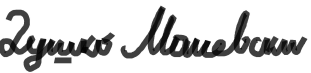 Програм рада Стручног већа наставника географијеДужност председника Стручног већа школске 2019/2020. године обављаће Јелена Минић. Комисију за ванредне ученике чине Саво Минић и Јелена Минић.Организовање допунске и додатне наставе предвиђено је као и ранијих година. Обављаће их сваки наставник сходно ангажовању у четрдесеточасовној радној недељи.Теме за матурске радове биће на време одређене, а ученицима ће бити понуђен широк списак тема. У току другог полугодишта професори ће имати консултације са ученицима четвртог разреда у вези са матурским радовима. У јуну ће бити организоване одбране матурских радова из географије.Стручно усавршавање унутар установе ће бити реализовано кроз разне огледне часове и друге наставне и ваннаставне активности.Договорено је да ће одржани о/у часови бити анализирани на састанцима Стручног већа. Тако ће професори разменити искуства и идеје. Корелација са другим предметима је уобичајена пракса у претходних пар година, тако да се и ове школске године планира извођење заједничких о/у часова.Програм рада Стручног већа наставника географије у школској 2019/2020. годиниОвај програм је усвојен као оквирни и подложан је променама у току године у зависности од потреба.У Београду                                                                                         руководилац актива географијејул 2019.	                                                                                                                    Јелена МинићПрограм рада Стручног већа наставника физикеДужност председника Стручног већа физике школске 2019/2020. године обављаће Томислав Чаглић.Комисију за ванредне ученике чине Слободан Меселџић и Гордана Алексић.Организовање допунске и додатне наставе предвиђено је као и ранијих година. Обављаће их сваки наставник сходно ангажовању у четрдесеточасовној радној недељи.Теме за матурске радове биће на време одређене, а ученицима ће бити понуђен широк списак тема. У току другог полугодишта професори ће имати консултације са ученицима четвртог разреда у вези са матурским радовима. У јуну ће бити организоване одбране матурских радова из физике.Стручно усавршавање унутар установе такође ће бити део активности наставника овог већа. Оно ће бити реализовано кроз разне огледне часове и друге наставне и ван наставне активности.Договорено је да ће одржани о/у часови бити анализирани на састанцима Стручног већа. Тако ће професори разменити искуства и идеје. Корелација са другим предметима је уобичајена пракса у претходних пар година, тако да се и ове школске године планира извођење заједничких о/у часова.      Ваннаставне активностиОсим извођења редовне, додатне и допунске наставе сходно четрдесеточасовној радној недељи, наше Стручно веће ће као и претходних година сарађивати са Сајмом технике, Фестивалом науке, Музејем„Никола Тесла“, Физичким факултетом и ИНН „Винча. У склопу ван наставних активности планира се одлазак са заинтересованим ученицима у ове установе и одржавање Фестивала науке (физике) у нашој школи.У току наредне школске године предвиђена је секција из физике. Својом активношћу секција обухвата ученике од првог до четвртог разреда, који показују посебан интерес за свеобухватније и садржајније упознавање са одређеним темама, догађајима, појавама и личностима из физике. Секцију ће водити професори Слободан Меселџић и Гордана Алексић.Програм рада Стручног већа наставника физике у школској 2019/2020. годиниОвај програм је усвојен као оквирни и подложан је променама у току године у зависности од потреба.У Београду,	руководилац актива физикејун 2019.	Томислав ЧаглићПрограм рада Стручног већа наставника хемије и биологијеДужност председника Стручног већа хемије и биологије (руководиоца Актива) школске 2019/2020. године обављаће Сања Арсеновић.Комисију за ванредне ученике чине Бранка Кабаница и Сања Арсеновић (хемија), Светлана Станковић и Тања Вукадиновић (биологија).Организовање допунске и додатне наставе предвиђено је као и ранијих година. Обављаће их сваки наставник сходно ангажовању у четрдесеточасовној радној недељи.Теме за матурске радове биће на време одређене, а ученицима ће бити понуђен широк списак тема. У току другог полугодишта професори ће имати консултације са ученицима четвртог разреда у вези са матурским радовима. У јуну ће бити организоване одбране матурских радова из хемије и биологије.Стручно усавршавање унутар установе такође ће бити део активности наставника Већа. Оно ће бити реализовано кроз разне угледне часове и друге наставне и ваннаставне активности. Договорено је да ће одржани о/у часови бити анализирани на састанцима Стручног већа. Тако ће професори разменити искуства и идеје. Корелација са другим предметима је уобичајена пракса у претходних пар година, тако да се и ове школске године планира извођење заједничких о/у часова.Ваннаставне активностиОсим извођења редовне, додатне и допунске наставе сходно четрдесеточасовној радној недељи, наше Стручно веће ће као и претходних година сарађивати са Хемијским и Биолошким факултетом, ИНН„Винча”, Центром за таленте, Природњачким музејом .У току наредне школске године предвиђена је секција из хемије и биологије. Својом активношћу секција обухвата ученике од првог до четвртог разреда, који показују посебан интерес за свеобухватније и садржајније упознавање са одређеним темама, догађајима, појавама и личностима из хемије и биологије.Секцију ће водити сви професори биологије и хемије. Програм рада Стручног већа наставника хемије и биологије за школску 2019/20. ГодинуОвај програм је усвојен као оквирни и подложан је променама у току године у зависности од потреба.У Београду,	руководилац актива хемије и биологије   4. јул 2019.		Сања АрсеновићVI ИНДИВИДУАЛНИ ПЛАНОВИ И ПРОГРАМИНаставници и стручни сарадници припремају своје индивидуалне оперативне планове рада за поједине наставне области и одређене видове ваннаставних активности, а на основу Правилника о наставном плану и програму за гимназије и задужења у оквиру 40-то часовне радне недеље за школску 2019/2020. год.Индивидуални планови и програми наставника обухватају планове за остваривање: редовне наставе, допунске, додатне наставе и слободних активности, као и начине остваривања истих, сараднике, литературу, време реализације.Ови програми и планови саставни су део Школског програма..6.1 План рада психологаПлан рада педагога школеПрограм рада секретара школе Правни пословиПраћење правних прописа;Израда нормативних аката школе;Примена прописа и нормативних аката. Управни пословиЗаступање;Дисциплинске мере. Учешће у раду органа управљањаТехничка припрема;Стручна припрема;Информисање. Сарадња са привредом, институцијама и појединцима ван школеПовезивање са пословним личностима ван школе;Истраживање тржишта ради техничко-технолошког унапређивања процеса наставних и ваннаставних активности;Истраживање могућности ангажовања запослених, као и ученика, ради обезбеђивања допунског извора финансирања школе;Непосредна организација и реализација свих напред поменутих облика сарадње.Програм рада библиотекара школеСтручни сарадник – школски библиотекар, својим стручним ангажовањем, доприноси остваривању и унапређивању образовно-васпитног рада у школи, реализујући програм рада прилагођен наставним плановима и програмима. Програм рада школског библиотекара обухвата задатке и послове из области образовања и васпитања, као и библиотечко-информацијске послове из домена културних и уметничких аспеката образовања. Он подстиче промовисање читања и самосталност ученика у учењу, даје свој пун допринос развоју информационе писмености (медијске и информатичке) за ученике и наставнике, остварује сарадњу и заједничко планирање активности наставника, школског библиотекара и локалне самоуправе, обезбеђује електронске изворе и приступ ка њима, што омогућава ученицима да овладају вештинама налажења и критичког процењивања датих информација и перманентност учења током читавог живота.На пословима и задацима стручног сарадника – библиотекара, ангажоване су Славица Вишњић Вујисић, професор, и Сања Богдановић, педагог.       Области радаПланирање и програмирање образовно-васпитног рада;Праћење и вредновање образпвно-васпитног рада;Рад са наставницима;Рад са ученицима;Рад са родитељима, односно, старатељима;Рад са директором, стручним сарадницима, педагошким асистентом и пратиоцем ученика;Рад у стручним органима и тимовима;Сарадња   са   надлежним	установама,   организацијама,	удружењима и локалном самоуправом;Вођење документације, припреме за рад и стручно усавршавање.За школску 20019/2020. годину предлажемо следећи   ГЛОБАЛНИ ПЛАНкуповина нових књига и школске лектире;куповина новообјављених, награђених књига из области белетристике;куповина нових издатих уџбеника за потребе наставника;куповина књига, предлози чланова Педагошког колегијума;куповина књига за награђивање ученика на крају школске године;отпис (попис) књига – листа и предлог;семинари, састанци актива на нивоу града и општине Нови Београд;сарадња са издавачима;омасовљавање чланова школске библиотеке;популаризација књиге и учешће у свим акцијама које се током године организују на нивоу града и општине Нови Београд;свакодневни непосредни рад са корисницима школске библиотеке;организовање и вођење библиотечке секције.Реализација глобалног плана ће се остваривати крозОПЕРАТИВНИ ПЛАНЕвентуална одступања у реализацији плана су могућа. Њих диктирају веома динамичан рад школе, рад и утицај Библиотеке града Београда која има едукативну и контролну функцију над школском библиотеком, финансијске могућности школе, сарадња са ученицима, евентуалне донације и активности општинског и градског актива школских библиотекара, позиви за семинаре и друго.У септембру планирамо да поново покушамо да оформимо библиотечку секцију, да позовемо ученике на сарадњу и да их корисним и интересантним садржајима окупимо и оспособимо за рад на једноставнијим пословима у школској библиотеци.У наредној школској години библиотека ће радити пре подне сваког наставног дана а после подне понедељком, средом и два петка у месецу. На овај начин је библиотека равномерно доступна ученицима обе смене. Рад са ученицима, колегама и запосленима одвијаће се од 8 до 13 часова у преподневној смени, односно од 14 до 19 часова у поподневној смени .Време од 13 до 14 је резервисано за састанке и контакте у школи, Библиотеци града, са Активом библиотекара, за рад библиотечке секције и слично. Сарадња ван школе (издавачи, комерцијалисти, Актив библиотекара и слично) биће организована по позиву или договору. Остале активности одвијаће се према решењу које доноси директор школе.Стручно	усавршавање	у установи реализоваћемо према личном плану стручног усавршавања и професионалног развоја, а присуствоваћемо и планираним семинарима.Осим свакодневног непосредног рада са корисницима библиотеке, простор библиотеке се користи за рад редакције школског листа Десетка, реализују се припреме за школске пројекте, одржава допунска настава, припремају јавни часови. За квалитетнији рад библиотеке неопходно је да се обезбеде два компјутера и стабилна интернетска мрежа, како би ученици могли да претражују садржаје за израду матурских, семинарских и других радова. Самим тим би и ученици и наставници више и квалитетније користили школску библиотеку.БиблиотекаркеСлавица Вишњић Вујисић и Сања БогдановићПрограм рада шефа рачуноводства школеПлан рада службе рачуноводства заснива се на:обавезама утврђеним Законом о рачуноводству;Статуту школе;Самоуправном споразуму о основама и мерилима за стицање и распоређивање дохотка и личних доходака радника.Правилник о начину вођења књиговодства и одлуке самоуправних органа школе обухватају:извршење свих поменутих послова који проистичу из Закона и нормативних аката школе;израда финансијског плана и плана јавних набавки за текућу годину;усаглашавање Правилника о раду књиговодства, инвентарисање;сарадња са органима школе у циљу правилних доношења одлука у вези са свим врстама трошења средстава школе;израда периодичних обрачуна и завршног рачуна;благовремени обрачуни и исплата личних доходака;израда извештаја за органе управљања средњег образовања, службе УЈП статистику и друго;сарадња са директором школе у вези са целокупним радом.       VII ПОСЕБНИ ПЛАНОВИ И ПРОГРАМИ ОБРАЗОВНО-ВАСПИТНОГ РАДАПрограм културних активности школеСветосовска академија и Дан школе биће обележавани пригодним програмима у школи. У њиховој припреми и реализацији учествоваће више стручних већа: српског језика и књижевности, верске наставе, уметности, физичког васпитања, страних језика, информатике и осталих који покажу интересовање за сарадњу.Сарадња са институцијама културе коју је наша школа развијала и неговала и претходних година биће настављена и у наредном периоду. Ученици ће посећивати све важније, позоришне, музичке и ликовне манифестације у граду, сајмове књига и стваралаштва и учествовати у програмима институција културе намењеним средњим школама.Хор, вокалне групе, рецитатори, драмска секција и ученици који се баве визуелним уметностима припремаће се за наступе у школи и изван ње, такмичења и смотре:Јубиларни концерт у Сава центру у организацији Пријатеља деце Новог Београда,Такмичење у рецитовању, Државно такмичење средњошколских хорова у Новом Саду, различити ликовни, поетски, драмски и други конкурси.Током наредног периода, као посебан вид сарадње стручних већа језика и уметности, биће организовани музичко-поетски матинеи: на енглеском, немачком, латинском, италијанском,Редовно ће се одржавати групне или самосталне изложбе радова ђака у холу школе: визуелних уметности или интердисциплинарних (унутар сарадње стручних већа).План заштите животне срединеСтицање ширих знања о структури, својствима, подели и примени загађивача;Анализа појава у свакодневном животу и хемијској индустрији применом знања из хемије;Анализа свакодневних навика ученика у области бриге о животној средини;Покретање акција о подизању свести из области заштите животне средине и очувања здравља;Повећавање мотивације ученика за учење хемије;Повезивање знања из географије и хемије.Предметни наставници Јовица Плавшић и Саво Минић Разред: свиГодишњи фонд часова: 34-55Литература, материјали и уџбеници:материјал коришћен на семинару за професоре географије ,,Елементарне непогоде“ – Институт за географију.Разни каталози, брошуре и упутства за употребу, нпр. за креч и боје„Хемија макромолекула“, Јасна Ђонлагић, ТМФ, Београд, 2005.План каријерног вођења и саветовањаПлан рада Тима за заштиту ученика од дискриминације, насиља,   злостављања и занемаривањаЗорица Панић, психолог       7.4.1. Тим за психолошке кризне интервенцијеТим за психолошке кризне интервенције активира се по потреби након трауматског догађаја. Састији се од подтимова који имају различите функције, а координисаним активностима постиже се превазилажење кризе.Чланови Тима су:руководећи тим: директор, помоћник директора (планирање, организација,координација, надзирање, евалуација)тим за психосоцијалну подршку: психолог, педагог (проверавање и праћење психичког стања и потреба заједнице, пружање индивидуалне/групне психосоцијалне подршке)-инфо тим: секретар, библиотекарка (прикупљање, проверавање, селекција, дистрибуција информације).Поступање Тима, активности и временска динамика, дефинисани су Приручником за психолошке кризне интервенције у васпитно-образовним установама.План рада Тима за инклузивно образовање        План активностиОБЛАСТ: Информисање о инклузивном образовањуИсход: Наставничко веће, Школски одбор, Савет родитеља и Ученички парламент упознати су са програмом инклузије.ОБЛАСТ: Формирање тима на нивоу школеИсход: формиран, спреман и обучен Стручни тим за инклузивно образовање (СТИО)     ОБЛАСТ: Идентификовање ученика који имају потребу за додатном подршком у     образовањуИсход: Идентификовани ученици којима су потребни различити нивои/видови додатне подршке        ОБЛАСТ: Реализација инклузивног образовањаИсход: Ученици са тешкоћама у развоју остварују адекватно школско постигнућеОБЛАСТ: Подршка социјалној адаптацији и унапређење социјалних компетенција ученика      са тешкоћом у развојуИсход: Ученици са тешкоћама у развоју су социјално интегрисани у вршњачку групу и укључени у ваннаставне активностиОБЛАСТ: Унапређивање професионалних компетенција наставника за рад са децом са развојним тешкоћамаИсход: Наставници стичу адекватна знања и примењују их у раду са децом која имају одређене тешкоћеЗорица Панић, психолог         ГОДИШЊИ ПЛАН РАДА ТИМА ЗА САМОВРЕДНОВАЊЕТим за обезбеђивање квалитета и развој школеОсновни задатак Тима за обезбеђивање квалитета и развој школе је успостављање интерног система праћења функционисања квалитета рада у школии. Тим ће у току школске године :старати се о обезбеђивању и унапређивању квалитета рада установе;пратити остваривање Школског програма;старати се о остваривању циљева и стандарда постигнућа, развоја копмпетенција;вредновати резултате рада наставника и стручних сарадника;пратити и утврђивати резултате рада ученика.Тим ће наведено чинити кроз низ координисаних активности са члановима других тимова у школи, (првенствено са Тимом за самовредновање, Тимом за развој школског програма иТимом за развојно планирање), стручним органима и Педагошким колегијумом, предметним настваницима, одељењским старешинама.С обзиром на основни задатак Тима, он ће у току школске године :бавити се развојем методологије самовредновања у односу на стандарде квалитета рада установе у сарадњи са члановима Тима за самовредновање усаглашавајући рад на самовредновању школе са новим Правилником о стандардима квалитета рада устнове и то у срадњи са члановима Тима за самовредновањекористити аналитичко-истаживачке податке за даљи развој установе (добијене на основу резултата самовредновања појединих области рада школе као и резултата истраживања која ће се спроводити у школи);давати стручна мишљења за стицање звања наставника и стручних сарадника у сарадњи са менторима приправника;пратити развој компетенција наставника у односу на захтеве квалитетног образовно- васпитног рада, резултате самовредновања и спољашњег вредновања у сарадњи са члановима Тима за самовредновање и стручним већима;Пратити напредовање ученика у односу на очекиване резултате ( у сарадњи са члановима одељењских већа и одељењским старешинама).Тим за развој међупредметних компетенција и предузетништваОсновни задатак тима је да обезбеди услове за развој међупредметних компетенција и предузетништва и да прати њихову примену.Тим за развој међупредметних компетенција и предузетништва ће спроводити низ активност којима ће допринети развој међупредметних компетенција и предузетништва :учествовати у изради аката који се односе на развој међупредметних компетенција и предузетништва;пратити примену прописа и аката школе везаних за развој међупредметних компетенција и предузетништва;израдити нове пројекте који су у вези са међупредметним компетенцијама и предузетништвом и пратити реализацију и примену већ постојећих (који су саставни део Школског програма и Годишњег плана рада школе);учествовати у стварању услова за развој међупредметних компетенција и предузетништва (Вашар, Мала продавница ускршњих јаја, Берза уџбеника...);сарађивати са свим релевантним органима школе и ваншколским установама због испуњења услова за развој међупредметних компетенција и предузетништва.Током остваривањ свог основног задатака, чланови Тима у току школске године сарађиваће по потреби са предметним професорима, реализаторима школских пројеката, установама изван школе, секретаром школе и другим релевантним особама и установама.    Тим за професионални развојТим ће, уз тесну сарадњу са Тимом за каријерно вођење и саветовање, радити на следећим пословима:учествовање у изради аката који се односе на професионални развој;праћење реализације прописа и аката школе везаних за професионални развој ученика;израда пројеката који су у вези са професионалним развојем ученика.сарадња са свим релевантним органима школе и ваншколским установама на испуњењу услова за професионални развој.     План рада Стручног актива за развој Школског програмаСтручни актив за развој Школског програма у школској 2019/2020. години пратиће реализацију школских програма за текућу школску годину, као и евентуалне измене у наставним плановима и програмима и на основу тога иновирати и унапређивати документ. Овај актив ће такође бити ангажован на изради Годишњег плана рада школе.Стручни актив за развој школског програма ће пратити реализацију Школског програма за текућу школску годину и заједно са осталим колегама током године радити на изради новог Школског програма.Припремна наставаПрипремну наставу школа ће остварити за редовног ученика који се упућује на полагање разредног испита и за ванредног ученика.Припремну наставу школа ће реализовати и за ученике који су упућени на полагање поправног испита у обиму од најмање 10% од укупног годишњег броја часова из предмета на који је упућен на поправни испит.Припремну наставу школа ће организовати за припрему свих ученика за полагање матурских и завршних испита у обиму од најмање 5% од укупног годишњег броја часова из предмета из којих се полаже матурски, односно завршни испит.Програми припремне наставе саставни су део Школског програма за сваки појединачни наставни предмет.Наставници ће радити и припремну наставу за пријемне испите за факултете.Додатни васпитно-образовни радДодатну наставу школа ће остварити за ученике који постижу изузетне резултате или показују интересовање за продубљивање знања из одређеног предмета.Садржаје, који су саставни део Школског програма, као његов анекс и реализацију истих урадиће, према задужењима, предметни наставници.7.8 . Екскурзије ученикаУ циљу унапређивања васпитне и едукативне улоге екскурзијеа, а на основу искуства у реализацији и праћењу исхода екскурзија у претходном периоду, садржаја школског програма, сугестија родитеља и ученика, планирамо следеће садржаје и правце екскурзија:Носиоци предвиђених садржаја и активности:Директор школе биће носилац припреме, организације и извођења плана и програма путовања.Стручни вођа путовања припрема и изводи програм који се односи на остваривање постављених образовно-васпитних циљева и задатака и одговарајућих садржаја.Стручног вођу пута именује директор из реда наставника који остварују наставни план и програм, а који су у вези са циљевима, задацима и садржајима наведених активности.Одељењски старешина обезбеђује организационо-техничке услове за извођење путовања и координира остваривање садржаја и активности предвиђених планом и програмом, стара се о безбедности и понашању ученика.2. Планирани обухват ученикаИз досадашњег искуства, ученици првог разреда масовније иду на екскурзију од других разреда. Планира се да ће на ову екскурзију путовати велики број ученика. Уколико број разреда буде изнад седам, на ескурзију ће ићи више од 60% ученика.3.Техничка организацијаОбавиће се у складу са Просветним гласником бр.1/2009 или Правилником о измени Правилника о наставном плану и програму за гимназију (Службени гласник РС – Просветни гласник бр.1/2009)4.Начин финансирањаЕкскурзију ће финансирати родитељи ученика који су се за извођење и план екскурзије изјаснили на седници Савета родитеља и дали писмену сагласност а средства прикупљена за ту намену уплатиће се на посебан подрачун школе.            Први разред1. Циљ и задаци екскурзијеЦиљ екскурзије је савлађивање и усвајање дела наставног програма непосредним упознавањем појава и односа у природној и друштвеној средини, културног наслеђа и привредних достигнућа која су у вези са делатношћу школе, као и рекреативно-здравствени опоравак ученика.Задаци екскурзије су образовно-васпитни и здравствени и то:упознавање ученика са историјским објектима, насељима, градовима, привредним, географским, урбанистичким карактеристикама Војводине и елементима садржаја која су у вези са програмима одговарајућих наставних предмета;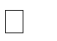 уочавање узрочно-последичних односа у конкретним природним и друштвеним условима; развијање интереса за природу и изграђивање еколошких навика;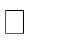 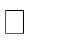 упознавање начина живота и рада људи у Војводини;развијање позитивног односа према националним, културним и естетским вредностима, навикама, социјалним односима, као и схватање значаја здравља и здравих стилова живота, подстицање испољавања позитивних емоционалних доживљаја.           Други разредЦиљ и задаци студијског путовања у СловенијуЦиљ екскурзије је савлађивање и усвајање дела наставног програма непосредним упознавањем, појава и односа у природној и друштвеној средини, упознавање културног наслеђа и привредних достигнућа која су у вези са делатношћу школе, као и рекреативно-здравствени опоравак ученика. Задаци екскурзије су образовно-васпитни и здравствени и то:упознавање ученика са начином живота и рада ученика гимназије у Љубљани;развијање позитивног односа према националним, културним и естетским вредностима, навикама, социјалним односима;упознавање ученика са историјским објектима, насељима, градовима, привредним, географским, урбанистичким карактеристикама Словеније;развијање међународне сарадње ученика и пројекта „Култура младих“.            Трећи разред1. Циљ и задаци екскурзијеЦиљ екскурзије је савлађивање и усвајање дела наставног програма непосредним упознавањем, појава и односа у природној и друштвеној средини, упознавање културног наслеђа и привредних достигнућа која су у вези са следећим:упознавање ученика са историјским објектима, насељима, градовима, привредним, гоеграфским, урбанистичким карактеристикама Чешке, Немачке и Аустрије и елементима садржаја која су у вези са програмима одговарајућих наставних предмета;уочавање узрочно-последичних односа у конкретним природним и друштвеним условима; развијање интереса за природу и изграђивање еколошких навика;упознавање начина живота и рада људи;развијање позитивног односа према националним, културним и естетским вредностима, навикама, социјалним односима, као и схватање значаја здравља и здравих стилова живота, подстицање испољавања позитивних емоционалних доживљаја.           Четврти разред1. Циљ и задаци екскурзијеЦиљ екскурзије је савлађивање и усвајање дела наставног програма непосредним упознавањем, појава и односа у природној и друштвеној средини, упознавање културног наслеђа и привредних достигнућа која су у вези са делатношћу школе, као и рекреативно-здравствени опоравак ученика.Задаци екскурзије су образовно-васпитни и здравствени и то:упознавање ученика са историјским објектима, насељима, градовима, привредним, гоеграфским, урбанистичким карактеристикама Чешке, Немачке и Аустрије елементима садржаја која су у вези са програмима одговарајућих наставних предмета, нарочито обратити пажњу на архитектонска решења манастира и туристичког насеља, уочавање узрочно-последичних односа у конкретним природним и друштвеним условима;развијање интереса за природу и изграђивање еколошких навика;упознавање начина живота и рада људи у овим крајолицима и увиђање разноликости;развијање позитивног односа према националним, културним и естетским вредностима, навикама, социјалним односима, као и схватање значаја здравља и здравих стилова живота, подстицање испољавања позитивних емоционалних доживљаја.Студијско путовање у оквиру билингвалне наставеУ Десетој гимназији „ Михајло Пупин“ постоје четири одељења билингвалне наставе (настава на српском и француском језику): I/8 , II/8, III/8 и IV/8 . У току другогог полугодишта, за одељење III/8, које похађа билингвалну наставу, планирано је студијско путовање и посета гимназији у Француској уколико нам то материјалне могућности дозволе.У оквиру двојезичне српско-енглеске наставе (четири одељења I/9 , II/9, III/9 и IV/9), организоваће се студијско путовање у Енглеску, уколико могућности дозволе.План сарадње са другим школама у граду и регионуШкола ће наставити сарадњу са школама у граду. Као и до сада, развијаће се сарадња са основним и средњим школама града Београда, гимназијама и школама у којима се изводи билингвална настава. Посебна пажња ће се посветити сарадњи са ОШ „Нови Београд“ када то буде одговарало ученицима и наставницима те школе, а у сагласности је са планом и програмом наше школе.Међународна сарадња са СловенијомУ склопу међународне сарадње у плану је остваривање сарадње са гимназијом у Љубљани. Преговори и остваривање контакта су у току. Потписан је споразум о сарадњи, те се током октобра очекује реализација студијског путовања у Љубљану. Зависно од договора са представницима гимназије Вич, планираћемо даље облике сарадње. Такође је планирана сарадња и учешће у заједничким пројектима са Гимназијом Словенске коњице.Међународна сарадња са МакедонијомПланирано је да се и ове школске године настави сарадња са Гимназијом „Орце Николов“ из Скопља. Наставиће се рад на пројекту „Култура и традиција моје земље и европске вредности“. У плану је и нови пројекат „Музика и млади“.Међународна сарадња са РумунијомЗапочета је сарадња са школом у Румунији, Српском гимназијом „Доситеј Обрадовић“ у Темишвару. Очекујемо наставак сарадње.Међународна сарадња са ФранцускомО сарадњи са гимназијом из Француске погледати план рада француског билингвалног одељења.Школска пракса студената, будућих наставникаШкола је била укључена у пројекат „Подршка развоју људског капитала и истраживању “(јул 2012– јул 2015).Ова подршка је заснована на јачању тзв. „троугла знања”, односно везе између образовања, истраживања и иновација, као и на унапређивању ефективности образовног система у Србији.Пројекат је имао четири специфична циља:иновирање општих основа учења и наставе;професионални развој наставника;изградња одрживог односа између истраживања у образовању, креирања образовних политика и образовне праксе;успостављање и опремање школа вежбаоница.Наша школа је изабрана да буде школа вежбаоница. Поред обука које су биле намењене свим наставницима, њих седамнаесторо је прошло и обуке за менторе. Школа је добила потребну опрему.За ову школску годину планиран је наставак сарадње са факултетима који су и претходних година слали своје студенте и прихватање иницијативе других факултета, као и побољшање услова за реализацију и наставе и школске праксе студената.Школа има ресурсе за квалитетно обављање студентске праксе и могућности да прими и већи број студената. Надамо се да ће на нивоу Министарства просвете системски бити решен однос факултет - школа.          VIII ПРОЈЕКТИПројекат учења италијанског и руског  језикаПРОЈЕКАТ УЧЕЊА ИТАЛИЈАНСКОГ ЈЕЗИКА У ИТАЛИЈАНСКОМ ГОВОРНОМ ПОДРУЧЈУУ циљу унапређења наставе италијанског језика планирано је организовање студијског путовања у Италију (Милано-Лугано). Због обиља културно-историјског наслеђа предметни наставник ће реализацију овог пројекта извести у сарадњи са Активом историје.Циљ овог студијског путовања је да ђаци усаврше своја знања италијанског језика: обогате лексичка знања, усаврше изговор, конверзацију и разумевање писаних текстова.Непосредни циљ овог путовања је такође и савладавање и усвајање дела наставног програма упознавањем појава и односа у друштвеној средини као и упознавање природних лепота и културноисторијске баштине Италије. Ученици и наставници који би кренули на овакво путовање имали би прилику да на италијанском језику комуницирају не само са локалним водичима него и са ђацима и студентима из читаве Европе са којима  би  били  смештени у  истом хостелу. То би била јединствена прилика да у пракси усаврше своје познавање италијанског језика. Тиме би у потпуности били испуњени образовно-васпитни задаци овог путовања: усавршавање комуникативних способности ученика кроз бројне  контакте  са локалном становништвом и водичима, упознавање ученика са историјским  објектима,  насељима, градовима као и привредним географским и урбанистичким карактеристикама Италије, упознавања начина живота и рада људи у овим крајевима и увиђање разноликости, развијање позитивних односа према националним, културним и естетским вредностима, навикама и социјалним односима.Реализација пројекта је на бази самофинансирања, а услов да се ово студијско путовање реализује је најмање 20 пријављених ђака.Актив наставника италијанског језика ПРОЈЕКАТ ЗА УЧЕЊЕ РУСКОГ ЈЕЗИКА У РУСКОМ ГОВОРНОМ ПОДРУЧЈУСТУДИЈСКО ПУТОВАЊЕ „УПОЗНАЈ РУСИЈУ – САНКТ ПЕТЕРБУРГ, МОСКВА      кроз књижевност, језик, културу, уметност, историју, обичаје и веру“             Школа: Десета гимназија „Михајло Пупин“ Нови Београд             Школска година: 2019/2020.год.              Наставник: Славица Вишњић Вујисић и Оливера Црњански Петровић             Сарадници на пројекту: Школска управа МП, директор школе, ученици и њихови родитељи.            у Београду,                                                        АУТОРИ ПРОЈЕКТА             јун 2019. год.                                                            Славица Вишњић Вујисић и Оливера Црњански Петровић                                                                                        НАПОМЕНА-Родитељи ученика, учесника пројекта би појединачно склапали уговоре са туристичком агенцијом којој се повери организовање и извођење  студијског путовања, све посете локалитетима су обавезне за све учеснике, све улазнице укључене су у цену аранжмана ,а сам аранжман се плаћа на 6 до 8 рата. Никакви накнадни трошкови ,сакупљање новца и слично неће бити могући.-Пре пута родитељи малолетних ученика би дали сагласност за самостално путовање у иностранство и приложили здравствени лист свог детета.-На студијском путовању све време биће присутни туристички водич и ангажовани лекар, као и пратиоци С.Вишњић        и О.Црњански како  са ученицима у хотелу, тако и на локалитетима.Пројекат „ХЕМИЈА – ОД ТЕОРИЈЕ И АПСТРАКЦИЈЕ ДО ПРИМЕНЕ И КОНКРЕТНОГ“Идеја пројекта: хемија, као и друге природне науке, често садржи појмове и процесе који су ученицима (чак и завршних разреда) апстрактни и неразумљиви. Иако се многе теме могу повезати са применом у свакодневном животу, ученицима није јасан начин примене, стога и сама хемијска знања остају недоречена. Бројне емисије на телевизији, чланци у новинама и на интернету, часови хемије и других наука посвећени су заштити здравља, животне средине и одрживом развоју, али је и даље врло ниска свест ученика о овим проблемима. Стога је потребно додатно ојачати наставне и ваннаставне активности са циљем подизања свести ученика о заштити здравља, животне средине и одрживом развоју.Циљ пројекта: подићи ниво разумевања ученика о бројним апстрактним појмовима и процесима из хемије, ниво мотивације за учење, као и ниво свести ученика о заштити здравља, животне средине и одрживом развоју.Време реализације пројекта: септембар – мај                Садржај пројекта:Пројекат подразумева посету ученика бројним институцијама (домаћим и иностраним), у којима се могу приближити хемијски процеси и боље објаснити различите појаве. Поред ИС „Петница“ и регионалних центара за таленте, Хемијског факултета, ученици могу посетити Институт у Винчи, Музеј науке и технике у Београду, те поред обиласка поставке, могу учествовати у радионицама и присуствовати стручним предавањима. Наша земља, нажалост, не пружа могућности какве имају вршњаци наших ученика широм Европе и света. Нпр. у Хонг-Конгу се налази музеј посвећен заштити животне средине у који се смешта сав отпад који рибари „упецају“ у релативно ближој околини. У Бечу постоји велики Природњачко-историјски музеј, који ученика може провести кроз читаву историју планете. Коперников центар у Варшави на потпуно другачији начин приближава ученицима природне науке. Рудници соли у близини Кракова и Салцбурга, Шврацвлад (црна шума), Дивчибаре, ваљевске планине такође су одличан избор за амбијенталну наставу којом се може пробудити активност ученика по питању очувања здравља и животне околине. Највећи и најбољи природњачки и технички музеј (свакако најбољи у Немачкој) налази се у Минхену. У питању је Дојчес музеј (Deutsches Museum). У огромном простору смештене су и међусобно повезане све природне науке са највећим нагласком на примену и објашњење. Тако, поред најсавременије хемијске лабораторије и специјалних хемијских егзибиција, ученик може ући у огромну ћелију, проћи поред митихондрија, рибозома, „уживо“ погледати процес ћелијског дисања или биосинтезе протеина. На овај начин се може повезати симболички, микроскопски и макроскопски ниво, на коме инсистира нови програм хемије у гимназијама, заснован на исходима. На аутомобилу и другим превозним средствима од стаклене спољашности може се видети принцип рада мотора. Постоји апликација која симболички представља реакцију сагоревања алкана и емисије угљендиоксида. Музеј нуди и алтернативне изворе енергије кроз интерактивне игрице и такмичења попут прављења таласа који потискују ваздух кроз турбину правећи „зелену“ струју. Ученици би уз детаљне инструкције могли да истраже већи део музеја кроз целодневне активности, да направе серију снимака и фотографија, који би се користили до краја изучавања хемије (али и других предмета) у гимназији. Не само у сврху подсећања, повезивања и бољег разумевања, већ и ради вршњачке едукације односно укључивања ученика који нису посетили музеј (попут млађих генерација или других одељења). Поред презентација, неопходно је и вођење музејског дневника. Музеј је подељен у неколико тематских целина:природне науке (хемија, физика, нанотехнологија и биотехнологија, акустика музичких инструмената, мерења и величине, астрономија, планетаријум и опсерваторија);Материјали, енергија, производња (материјали засновани на техничком напретку, машине, метали, електрична струја, стакло, керамика, папир, роботи, обновљиви извори енергије);Саобраћај и транспорт;Комуникација, информација, медији (комјутери, аматерски радио, слике као поруке у неолиту, математика и микроелектроника);Човек и околина (загађење и климатске промене, фармација, геодезија, теорија великог праска).Хемија је уско повезана са ставкама 1, 2 и 5.Међупредметне компетенције које подржава пројекат: одговоран однос према околини;одговоран однос према здрављу; сарадња;комуникација;дигитална компетенција; компетенција за целоживотно учење.Аутор пројекта: Јовица ПлавшићПлан рада билингвалних одељењаПлан рада билингвалних одељења са наставом на енглеском језику за школску 2019/ 2020. годинуОве школске године уписали смо седму генерацију првих разреда који наставу делимично слушају на енглеском језику. Министарство просвете обезбедило је тест за ученике за полагање пријемног испита за упис у ово одељење. Тестирање је обављено у нашој школи у мају.План рада ових одељења током наредне школске године обухвата:сарадњу са Британским саветом у виду посете истом и присуства манифестацијама у њиховој организацији;сарадњу са Инглиш буком, издавачком кућом која је показала вољу да активно учествује у овом програму и да организује предавања и обуку за ученике и професоре;успостављање сарадње са локалном самоуправом;сарадњу са школама у Србији које су увеле билингвалну наставу на енглеском језику;сарадњу са интернационалним школама у Београду са наставом на енглеском језику;сарадњу са Филолошком гимназијом у Београду;сарадњу са Филолошким факултетом у Београду;потенцијалну сарадњу са амбасадама Велике Британије и САД-а;посете Америчком кутку у Дому омладине у Београду и њиховим програмима;успостављање контакта са средњим школама из Велике Британије;ангажовање страног лектора уколико то дозволе финансијске могућности.Студијско путовање ученика у Лондон, Велика БританијаУ оквиру билингвалне наставе на енглеском језику планирано је да у току другог полугодишта, у организацији „Инглиш турса“ (English Tours, агенција специјализована за образовни туризам), ученици који похађају билингвалну наставу на енглеском језику са својим наставницима проведу девет дана у Лондону. Путовање ће бити реализовано од 28. 3. до 5. 4. 2020. године. Датум путовања се сваке године мења и зависи од школског календара британских школа.Циљ овог студијског путовања једа ученици обогате лексичка знања, усмену комуникацију и разумевање изворних говорника,да се ученици упознају са начином живота и рада својих вршњака у Великој Британији, као и са школским системом у тој величанственој земљи,да ученици упознају вршњаке различитих националности и да им се на тај начин приближи различитост и поставе основе за развијање позитивног односа и толеранције према различитим националним, културним и естетским вредностима, навикама и друштвеним односима,да се ученици упознају са историјским знаменитостима, географским карактеристикама, специфичностима природне околине.Током овог студијског путовања ученици ће се споразумевати искључиво на енглеском језику, јер је и стручни водич и организатор путовања испред  Инглиш турса изворни говорник, а такође ће присуствовати и часовима  различитих предмета у средњој школи (два дана), и свакодневним часовима енглеског језика које би држао локални наставник, и непосредно се упознати са културом, традицијом и правилима понашања у школама у Великој Британији, као и са различитим животним ставовима и плановима својих вршњака и условима у којим живе и иду у школу. Предвиђене су и посете многобројним музејима, галеријама, историјским објектима и сл. Планирано је да на ово путовање иду ученици, који ће на одговарајући начин представити нашу школу, јер се сарадња са британским школама планира и током наредних година.Колегинице Кармен  Мефаиловски  Кустудић,  и  Мирјана Влаховић су одговорне за припрему и реализацију овог студијског путовања а то подразумева израду плана пута, израду програма путовања у сарадњи са агенцијом, избор школе коју ће ученици посетити, упознавање ученика и родитеља са програмом путовања до краја октобра 2019. године. Током припреме ученика за ово путовање ученицима ће бити детаљније објашњено шта ће посетити у Лондону, као и правила понашања, а они ће уз подршку професора самосталним истраживачким радом припремити кратке презентације о по њиховом избору најважнијим историјским догађајима, споменицима културе и уметности, културним институцијама, али и модерним и популарним знаменитостима Лондона и Белике Британије. Уколико добијемо сагласност од школе коју ћемо посетити, наши ученици ће направити и кратку презентацију наше школе за своје британске вршњаке. По повратку, ученици ће  школским друговима презентовати своје утиске са путовања путем фотографија, филма, кратких прича и сл.Наша је замисао да би део трошкова путовања сносили родитељи, а да би нам за део трошкова у сусрет изашли потенцијални спонзори, или локална самоуправа. Надамо се да ћемо у томе бар делимично успети.План рада билингвалне наставе на француском језикуНастава ће се одвијати у 4 одељења, а ученици ће поред биологије, историје, математике, физике, грађанског васпитања, имати и филозофију, социологију и физичко васпитање. Планирани су часови са лектором, који ће ући у распоред часова и бити обавезни за све ученике.Са задовољством се наставља сарадња са Француском институтом и спремни смо да учествујемо у активностима које нам буду предложили, како за ученике, тако и за професоре. Надамо се да ћемо сарађивати са Француском школом у Београду као и до сада.Прекинута су студијска путовања у Белфор, али ћемо покушати да уз помоћ лектора ступимо у контакт и отпочнемо преговоре са још једном француском гимназијом. Две ученице из 3/8 би требало да проведу целу школску годину у Белфору и тамо похађају наставу. Надамо се да ће таква могућност бити понуђена и ове године.Предвиђено је и стручно усавршавање професора француског језика и ДНЛ-а током школске године, у виду семинара у земљи и иностранству.Планиран је рад на новим пројектима . “Животна средина – ризик и изазови“ би био пројекат који ћемо предложити Французима, и који ће бити окосница нашег заједнићког рада. Сваки предмет би из свог домена обрадио ову тему. Наш допринос екологији би био и пројекат органске баште у којој би се узгајало лековито биље.Врло смо отворени за контакте са француским факултетима, како бисмо нашим ученицима који желе да тамо студирају помогли да успоставе контакте и прибаве што више неопходних информација.У новембру смо планирали приредбу са ученицима обе билингвалне секције – француске и енглеске.Координатор ће посећивати часове ДНЛ-а и пружати неопходну помоћ колегама када год то буде потребно.Сматрамо да би било веома корисно да имамо заједничке састанке са нашим колегама из енглеске секције, у циљу размене идеја и искустава.Планиране активности:Поред редовне наставе, планирана је сарадња са Француским институтом и учествовање у радионицама које ће организовати, као и посета Сајму науке који организује Француска школа у Београду;Припрема ученика који желе да полажу испит ДЕЛФ;Наставак сарадње са Француском школом у Београду;Организовање студијског путовања у Француску у циљу упознавања са француском културом, цивилизацијом, начином живота,гастрономијом;Редовни састанци са професорима ДНЛ-а, помоћ уколико је потребно;Обележавање Дана франкофоније током марта месеца;Пријемни испит за билингвално одељење;Матурски испити, одбрана матурских радова;Представљање француских факултета у нашој школи;Упознавање ученика са пројектом Година дана у Франш-Контеу;Упознавање ученика са пројектом Месец дана у Француској;Годишњи испит за билингвалце.Координатор за билингвалну наставу на француском језикуЗорица ХинићПројекат „Упознајмо уметничку баштину Европе“Школа: Десета гимназија „Михајло Пупин“ Нови БеоградШколска година: 2019/2020.Наставник: Оливера Ножинић,аутор и реализатор пројектаСарадници на пројекту: Славица Вишњић Вујисић, стручни сарадник-библиотекар и Марко Савић, туризмологПројекат „InvestigaI+D+i (Research + Development + innovation)“Пројекат „InvestigaI+D+i (Research + Development + innovation)“             Опис пројекта:Главни циљ пројекта „InvestigaI+D+i“ (истраживање + развој + иновација) је да подстакне ученике да стекну шири увид у науку, учећи, истражујући и откривајући у међународном окружењу. Програм такође покушава да развије њихове аналитичке вештине и промовише технологију, иновације и научна истраживања кроз израду есеја о актуелним питањима од друштвеног интереса. Језик комуникације на пројекту је енглески.                Коме је програм намењен:Програм је намењен ђацима узраста 15-17 година.               Циљеви:Да се повећа интересовање за научно истраживање, технологију и иновације;Да се побољша тимски рад и могућност размене искустава са стручњацима у различитим областима;Да се подстакне коришћење нових технологија примењивих у образовању, као што су блогови, форуми и онлајн учење и настава;Да се промовише међународна размена знања и сарадња између ђака европских и америчких средњих школа.                   Истраживачке области:Здравствена област;Област енергетике и заштите животне средине;Област космичке науке;Област нанонаука и нанотехнологије;Области биотехнологије.                   Динамика пројекта:Укључивање наставника који води пројекат, попуњавање пријавних формулара;Укључивање ђака од стране наставника који води пројекат; Сваки ученик бира за рад једну од пет предложених област;.Писање индивидуалних радова од стране ученика, уз подршку наставника и стручњака из сваке области, а користећи упутства прецизирана у пројекту; регистровани ђаци учествују у онлајн форуму програма са другим ђацима и стручњацима из сваке област;.Најбољи рад из сваке области се шаље организаторима пројекта;Међународни омладински научни конгрес се одржава у Мадриду. Научне и културне активности укупно трају 6 дана.              Организатори и подршка пројекта:Фондација Сан Патрицио, Министарство економије и конкурентности Краљевине Шпаније, Високи савет за научна истраживања, Институт за здравље Карлос III, Национални институт за пољопривреднa и прехрамбенa истраживања и технологијe, Национални институт за свемирска истраживања, Центар за енергетику, животну средину и технологију, Универзитет Сантандер, Мајкрософт, Ендеса.Смештај и финансирање: Путне тршкове плаћају учесници програма. Организатори обезбеђују све активности и смештај за све учеснике уз плаћање котизације.Носилац пројекта за Србију:Синиша ВукадиновићПројекат „Модел Европског парламента“              Опис пројекта:Пројекат „Модел Европског парламента“ има за циљ да се средњошколци од 16 до 19 година упознају са радом и начином функционисања Европског парламента, да им се приближе европске институције и актуелни проблеми о којима се расправља у њима. Начин рада на конференцији је истоветан раду посланика у Европском парламенту. Ђаци су рапосређени у комитетима по различитим областима и темамамa. Чланови комитета имају три дана да заједничким радом одговоре на задату тему – направе резолуцију, коју представљају на Генераној скупштини. У зависности од броја гласова, резолуција се усваја или обара. У случају да прође, она се прослеђује Европском парламенту, Европској комисији и Савету Европске уније, који на овај начин добијају слику о томе како размишљају млади и које су њихове идеје везане за постојeће проблеме. Генерална скупштина се најчешће одржава у парламенту земље домаћина. Комуникација у оквиру пројекта је на енглеском језику.              Коме је програм намењен:Средњошколцима од 16 до 19 година              Циљеви:Упознавање са начином рада и функционисања Европског парламента;Приближавање европских институција младима;Упознавање са актуелним проблемима у Европи;Повезивање вршњака из различитих делова Европе;Упознавање различитих култура и вредности;Сагледавање различитих перспектива и решења проблема у Европи.              Могуће области и теме:На свакој конференцији се разматрају актуелни проблеми у Европи. Сваки комитет предлаже решења и резолуције за поједину област. На конференцијама се формирају овакви или слични комитети: комитет за индустрију, истраживање и енергију, комитет за социјална питања, комитет за културу и образовање, комитет за грађанске слободе, правду и унутрашње послове, комитет за женска права и родну равноправност, комитет за животну средину, јавно здравље и безбедност хране, као и комитет за спољне послове.              Динамика пројекта:Конференције Модела Европског парламента се по правилу одржавају два пута годишње. Постоји јесење и пролећно заседање. Једном годишње се одржавају и регионалне конференције, а Србија припада групи земаља централне и источне Европе.Планиране активности:Припремна фаза подразумева ангажовање наставника/ координатора за сваку земљу, комуникацију са организаторима, поделу комитета;Презентовање пројекта ђацима;Пријава ђака и њихова селекција (обично пет ђака представља једну земљу);Припрема ученика за сваку појединачну област (организатори шаљу материјале);Конференција Модела Европског парламента (1. долазак и регистрација учесника; 2. формирање тимова, рад у комитетима; 3. церемонија отварања у парламенту државе домаћина; 4. рад у комитетима; 5. састављање резолуција; 6. генерална скупштина у парламенту земље домаћина; 7. одлазак учесника).Смештај и финансирање: Смештај ученика је обезбеђен у породицама домаћина, смештај наставника није обезбеђен. Учесници плаћају партиципацију за учешће на конференцији. Могуће је обезбедити и спонзоре који би сносили део трошкова.Носилац пројекта за Србију:Синиша Вукадиновић.Пројекат „Култура сећања“              Опис пројекта:Република Србија je 1. децембра 2011. године примљена у пуноправно чланство Радне групе за међународну сарадњу у области образовања, сећања и истраживања холокауста – ITF (Task Force for   International   Cooperation   on   Holocaust   Education,   Remembrance    and    Research).    Радна група за међународну сарадњу у области образовања, сећања и истраживања холокауста је међувладина организација основана 1998. године са циљем мобилизације и координације активности у образовању, сећању и истраживању холокауста. Има 31 државу у свом чланству. Чланство у Организацији представља међународну потврду вишедеценијским активностима Републике Србија која од краја Другог светског рата редовно обележава све важније датуме страдања Срба, Јевреја, Рома и других на читавој територији државе и предузима бројне активности из области образовања, сећања и истраживања холокауста.На редовном годишњем заседању ITF 2012. године, Радна група за међународну сарадњу у области образовања, сећања и истраживања холокауста је променила назив у Међународна алијанса за сећање на холокауст (International Holocaust Remembrance Alliance - IHRA).Организација, коју чине представници влада и невладиних организација, ради на подршци образовању, сећању и истраживању холокауста на националном и међународном нивоу, кроз широко информисање јавности о холокаусту, слободи приступа и истраживању архива и укључивању овог питања у националне образовне програме. У систему образовања Србије деца и млади знања о холокаусту стичу у оквиру наставног пргорама, и то у историјским уџебиницима завршних разреда основних и средњих школа, у оквиру предмета социологије, као и грађанског васпитања и верске наставе, у оквиру јудаизма. Неколико десетина наставника у Србији прошло је курсеве професионалног усавршавања у Међународној школи за изучавање холокауста „Јад Вашем“, како би били адекватно обучени да тему холокауста приближе деци на савремен и друштвенокористан начин. Министарство просвете одлучно је да се тема холокауста на квалитетнији методолошки и дидактички начин уврсти у национални образовни програм и тиме учини приступачнијом ђацима. Из тог разлога започета је процедура измене и допуне наставних материјала на тему холокауста, а у школама се подстиче разговор о штетностима расне и дискриминаторске политике, радикалним десничарским организацијама и антисемитизму како би се код деце пробудио осећај за толеранцију и мирољубиву политику. На унапређењу наставе на ову тему Mинистарство просвете активно сарађује са Саветом Европе, ОЕБС-ом и другим међународним организацијама.Наставници који су прошли посебну обуку у међународној школи „Јад Вашем“ у организацији Министарства просвете, у обавези су да имплементирају стечена знања у наставу и о томе извештавају Министарство просвете.                    Начин имплементације:Наставни садржаји о холокаусту у оквиру редовних часова грађанског васпитања и географије (наставне јединице везане за становништво Европе и становништво Србије);„Београђани којих више нема“ – Јевреји Београда страдали у холокаусту – упознавање са животом и догађајима пре, током и након холокауста;Посета Јеврејском музеју, Музеју геноцида, синагоги, изложбама;Посета локалитетима (Дорћол, Старо сајмиште, Топовске шупе, Бањица.) уз претходну педагошку припрему на часу;Одликовање „Праведници међу нацијама“ – примери и сведочења;Могућа посета меморијалном комплексу и музеју Аушвиц, Шиндлеровој фабрици;Сарадња са ђацима и наставницима других школа, како из Србије, тако и из иностранства у вези са темом холокауста;Пројекат сарадње с наставницима из САД-а (Флорида, Јужна Каролина, Калифорнија, Вашингтон);Сарадња са установама које се баве холокаустом и културом сећања („Јад Вашем“, Центропа и сл.);Израда документарног филма.                    Општи циљеви:Развијање културе сећања;Промовисање поштовања људских (и мањинских) права;Развијање одговорности у грађанском друштву;Препознавање холокауста као губитка за цивилизацију као целину;Подизање свести о постојању антисемитизма, ксенофобије, националне и верске мржње и нетрпељивости – данас;Развијање свести да се злочини против човечности могу поновити;Образовање за мир.                    Васпитни циљеви:Побуђивање емпатије према жртвама;Подстицање критичког мишљења;Подстицање одговорности и самопоуздања ученика;Развијање мотивације за учење.                   Функционални циљеви:Подстицање истраживачког и тимског рада;Равијање вештина прикупљања, правилног одабира и обраде грађе;Оспособљавање ученика за примену ИТ у самосталном учењу, за напредно претраживање интернета.     Динамика пројекта: Континуирано у току школске године.               Носилац пројекта:Синиша ВукадиновићПројекат Клуба УН              Опис пројекта:У многим развијеним земљама образовање о УН заступљено је у школским активностима, кроз наставне и ваннаставне активности, програме асоцијација за УН и уз подршку образовних институција. Клубови за УН у неким школама у нашој земљи основани су још пре неколико деценија и даље успешно раде. Наставници добијају потребна упутства и помоћ Удружења за УН Србије. Програми и методи рада клуба за УН у школи потпуно се уклапају у реформу образовања, јер подстичу интерактивно учење, едукативне радионице, креативност и иницијативност ученика. Значајне активности Удружења за Уједињене нације Србије остварују се кроз рад клубова за УН у школама и на факултетима. У активности клубова у Србији сваке године је укључено преко 5000 ђака, који желе да упознају систем УН и да доприносе подршци остваривању идеала и циљева Повеље УН. Рад клубова за УН у школама у протеклом вишегодишњем периоду развијан је у складу са препорукама Министарства просвете.Основна мисија клубова за Уједињене нације је да доприносе образовању младих за што потпуније разумевање збивања у свету, упознавању циљева и начела у Повељи УН, као и начина решавања светских питања у оквиру система ОУН. Клубови за УН су значајан облик активности на промоцији идеала Повеље УН и образовању за мир, људска права и демократију.Циљеви, садржаји и начини рада усмерени су ка подстицању младих на глобално промишљање и активан однос према савременом свету. Разумевање глобалних токова доприноси образовању за живот у светској заједници, у складу са процесима међузависности и неопходности сарадње људи, народа и држава, у духу мира, толеранције и поштовања људских права.Основне тематске области: ''Систем УН и глобална светска питања''; „УН и миленијумски циљеви развоја''; „Толеранција и култура мира''; „Људска права за све''; „Светска културна и природна баштина УНЕСКА''; „Климатске промене и одрживи развој''; „Програм УН за контролу дрога” , „Агенда за 21. век''.Други пројекти Удружења за УН: (Конкурс за Дан УН, Семинар „Свет међународне сарадње'', секција УНЕСКО клуба „Центар'', УНИЦЕФ кампања, „Свет УН – стручне посете'', Модел УН и др.).Методи рада у клубу за УН су веома разноврсни и подстичу заинтересованост, креативност, самосталност и иницијативност чланова. Предвиђени су и индивидуални или групни радови ученика.У оквиру различитих програма могу се организовати:трибине, тематски панои и изложбе, видео пројекције и презентације;литерарни и ликовни конкурси, квизови знања, модели рада органа УН;кампање, приредбе и сусрети, акције солидарности;учешће у стручним посетама центрима УН и објектима УНЕСКА, као и другим значајним локалитетима;сарадња са другим клубовима и организацијама код нас и у свету.Носилац пројекта:Синиша ВукадиновићПројекат „Мала продавница шарених јаја“Школа: Десета гимназија „Михајло Пупин“ Нови Београд Школска година: 2019/2020.Наставник: Оливера Ножинић, аутор и реализатор пројектаПројекат: „ДЕСЕТКА – часопис ученика Десете гимназије “Школа: Десета гимназија „Михајло Пупин“ Нови Београд Школска година: 2019/2020.Наставник:  Оливера  Ножинић,  аутор и реализатор	пројекта и ученици – чланови редакције, новинари и репортериПредмет: Пројекат „КУЛТУРА МЛАДИХ“Школе: Десета гимназија „Михајло Пупин“Нови Београд и гимназија „Вич“ из Љубљане (Словенија)Школска година: 2019/2020.Наставници:  Оливера  Ножинић,  аутор  и  реализатор	пројекта; др Сузана Субић, помоћник директора, сарадник у пројекту и реализаторПројекат: „ХЕМИЈСКЕ СВЕСКЕ“- радни листови из хемије за ученике Десете гимназијеИдеја за пројекат „ХЕМИЈСКЕ СВЕСКЕ“ - радни листови за ученике Десете гимназије је последица потребе ученика да на једном месту имају све што је потребно за праћење сваког часа хемије, чак и оног на ком су били одсутни. „Хемијска свеска“ је замена за обичну свеску. Ученици за учење често користе свеске својих вршњака, копирајући их. Разлози су вишеструки - неуредно писање, несистематичност, немогућност праћења наставе, „губљење у међувремену“ и др. На овај начин су ученици пасивни на часовима. Хемијске свеске су скуп свих радних листова прављених готово десет година за различите часове. Првобитне верзије су мењане захваљујући постигнућима и коментарима ученика. У последње време ученици билингвалних одељења, професори хемије и енглеског језика су преводили садржаје на енглески језик. Материјал за час, ученици су добијали непосредно пред час, што је захтевало свакодневно копирање, дељење и компликовано чување и сналажење у материјалу. Ученици су предложили да све радне листове сакупимо и хронолошки поређамо, те да направимо свеску која би служила од самог почетка до самог краја школске године.Циљ пројекта „ХЕМИЈСКЕ СВЕСКЕ“ - радни листови за ученике Десете гимназије јесте активирање ученика на часовима хемије, могућност праћења наставе, олакшано усвајање знања из хемије, прегледност и систематичност градива, боље припремање заинтересованих ученика за пријемни испит из хемије на различитим факултетима и прикупљање материјалних средстава за реализацију часова конципираних у „Хемијским свескама“ (од хемијских реагенаса до „хемикалија из свакодневног живота“ – мед, шећер, цедевита, млеко, пиво, маслиново уље, сапун, маргарин, путер, брашно...), као и лабораторијски прибор. Део средстава ће бити усмерен у хуманитарне сврхе, јер традиционално за Нову годину правимо новогодишњу забаву у Дому за незбринуту децу „Моше Пијаде“ са прегршт поклона и ствари које су тој деци веома потребне.Садржај пројекта:Прва фаза подразумева упознавање ученика са „Хемијским свескама“ и одабир ученика да се укључе у рад. Ова фаза би се одвијала на редовним часовима, кроз рад са Ученичким парламентом и путем рекламирања и оглашавања у школи.Друга фаза подразумева сређивање радних листова, превод на енглески језик.Трећа фаза почиње избором штампарије, а завршава се штампањем „Хемијских свезака“. Избор штампарије врше ученици у зависности од тренутно најповољније цене на тржишту (узимају у обзир више понуда). Свако одељење би требало да има сопствену боју свеске.Четврта фаза предстваља дистрибуцију и продају „Хемијских свески“. Одабрани матуранти уз дежурне ученике воде прецизну евиденцију о свакој продатој свесци уз писање извештаја. Ученици преузимају свеске потписујући се на одговарајућем месту на списку свог одељења.Пету фазу заједнички обављају ученици и професор, а извештај о продаји саставља у електронској форми један од чланова кога одаберу они сами. Зарађени новац биће уложен у рад Хемијске лабораторије и хуманитаран рад.Национални оквир курикулума као основу учења предвиђа развијање међупредметних компетенција кроз рад са ученицима у оквиру наставних и ваннаставних активности. Ученици, уз стручну помоћ и правилно мотивисани, спремни да испоље своју креативност на различите начине, преузимају одговорност за реализацију различитих идеја и способни да развијају предузетнштво.Међупредметне компетенције које подржава пројекат:Компетенција за целоживотно учење: 2, 3, 4. и 5. фаза;Вештина комуникације: 1, 2, 3, 4. и 5. фаза;Рад са подацима и информацијама: 1, 2, 3, 4. и 5. фаза;Дигитална компетенција: 2. и 4. фаза;Решавање проблема: 2, 3, 4. и 5. фаза;Вештина сарадње: 1, 2, 3, 4. и 5. фаза;Одговорно учешће у демократском друштву: 2, 3, 4. и 5. фаза;Естетска компетенција: 2. фаза;Предузимљивост и оријентација ка предузетништву: 3, 4. и 5. Фаза.Јовица Плавшић, Професор хемијe  8.14. Пројекат „Историја ван учионице“У оквиру годишњег програма школе за наредну школску годину планирана је реализација пројекта „Историја ван учионице“ са темом „Културно историјско наслеђе Аустрије- музеји и владарске резиденције са посетом МАТХАУЗЕНУ“ЦИЉ ПРОЈЕКТНЕ НАСТАВЕ ИСТОРИЈЕМеђупредметне компентенције које ће ученици развити:дигитална, сарадња, естетичка, комуникација.Циљ пројектне наставе: развој креативности и истраживачког духа код ученика.Исход пројектне наставе је да ученици разумеју значај сарадње и одговорности за постигнуће.Међупројектне корелација: ликовна култура, немачки језик, енглески језик, географија, рачунарство и информатика.ПОКРЕТАЊЕ ПРОЈЕКТАДефинисање теме пројекта: „Културно историјско наслеђе Аустрије- владарске резиденције са посетом МАТХАУЗЕНУ“Дугорочни циљ пројекта је подстицање ученика за културно историјска наслеђа.   Циљ  овог  пројекта  је  да  се ученици на лицу места упознају са материјалним остацима једног времена (историјским изворима) и  усаврше  своја  стручна знања  о догађајима тог времена (учење историје ван учионице)  Непосредни  циљ овог  пројекта такође  је савладавање  и  усвајање  дела  наставног  програма  упознавањем  појава  и односа  у  друштвеној  средини  као  и однос средине према  културно историјској баштини.Такође један од циљева је да ученици обогате  лексичка  знања,  усаврше  изговор,  конверзацију,  усаврше  усмену  комуникацију  и  разумевање  писаних  текстова.  Исходи пројекта:Ученик ће бити у стању да: истражи историјске изворе, направи селекцију извора, обради изворе и осмисли како ће презентовати и дизајнирати презентацију (текст, звук, слика...)Осим обиласка бројних културно-историјских знаменитости, ученици  ће током путовања у  пракси    усавршити  своје  познавање  немачког  или енглеског језика.  Учествовањем у пројекту ученици ће  стећи знања о одређеним догађајима и духу једног времена, ученици ће усавршити   комуникативне  способности кроз  бројне  контакте  са  локалном  становништвом,  ученици ће се упознати  са  историјским  објектима,  насељима,  градовима  као  и  привредним   географским  и  урбанистичким  карактеристикама,  ученици ће уочити разлике у начину  живота  и  рада  људи у овим крајевима и увидети разноликости, ученици ће развијати позитивне односе према  националним, културним и  естетским  вредностима,  навикама и социјалним односима. Продукт(и) пројекта- аудио визуелни записи Дужина трајања пројекта - у току другог полугодиштаОДРЕЂИВАЊЕ ЗАДАТАКА, ПОДЕЛА АКТИВНОСТИАКТИВНОСТИ УЧЕНИКАсарадња унутар групе 3-4 ученикаистражити задату тему „Културно историјско наслеђе Аустрије- владарске резиденције логор МАТХАУЗЕН“ (личност, догађаје,односе, споменике културе, друштво, појаве)прикупљање података из различитих извора (писани извори, часописи, стрип, фотографије, електронски медији, интернет)сређивање и анализа податакаосмишљавање и креирање радаподела задатака унутар групеспеђивање изабраног материјала, презентовање пред осталим групамаевалуација  радоваАКТИВНОСТИ НАСТАВНИКА предузима иницијативу за покретање пројектадели  теме по групамадели ученике по групамаевидентира поделу група и тема даје упутства и објашњења за радпрати ток рада, подстиче, саветује, коригује уколико има проблемаобезбеђује техничку подршку, отвара посебан фолдер где се пребацују сви радови и прави плеј листуприпрема анкетне материјале за евалуацијуучествује у презентацији радовавреднује радове.ОКРУЖЕЊЕ И РЕСУРСИОкружење:у учионици - подела задатака и презентацијаван учионице - осмишљавање рада и снимањеРесурси потребни за извођење пројекта: литература, филм, фотографија, мобилни телефон, пројектор (подразумева студијско путовање).ВРЕДНОВАЊЕ ПРОЈЕКТАА) Наставник ће одредити критеријуме који морају бити задовољени:да је рад урађен  и на време представљен (3 бода)да је тема садржајно добро урађена (3 бода)да су се држали задате технике и да је испоштовано време презентовања (3 бода)креативност (3 бода)активност појединца у групи ( 1 бод)Скала бодовања:од х до х  бодова  оцена х.Б) Ученици ће изабрати презентацију који им се највише допада  по следећем критеријуму:садржај јасно обрађенкреативност и дизајнукупан утисакУрадити анкету.РЕАЛИЗАЦИЈА ПРОЈЕКТАобјаснити циљ пројекта, продукт и шта ће се вредновати у њиховом раду приликом реализације пројектаосмислити теме везане за „Културно историјско наслеђе Аустрије- владарске резиденције логор МАТХАУЗЕН“ (личност, догађаје, односе, споменике културе, друштво, појаве) на предлог наставника и ученикаподелити ученике у групе по 3 до 4 ученика (по интересовању за тему, или по месту седења, по одељењима или ученицима препустити избор групе)објаснити задатак да се припреми презентација (наставник може усмено да објасни или да покаже на урађеном примеру)ученици истражују тему, читају различите изворе (текстови, фотографије, електронски материјали,...)осмишљавају свој рад у садржајном, дизајнерском, естетском, техничком погледу, како би истакли своју креативност у реализацији задаткаделе задатке и улоге унутар групемогу и да снимају рад мобилним телефоном у трајању од 1 минут ( нпр. један ученик снима мобилним телефоном , други визуелно представља рад у виду фотографије, цртежа…, што прати нараторово излагање)наставник прави плејлисту са завршеним радовимана часу се презентују радовиради се анкета и вредновање радова по утврђеним критеријумима.ПРАЋЕЊЕ И ВРЕДНОВАЊЕДа ли су постављени исходи остварени?У којој мери су се сви ученици у пројекту ангажовали? Ученичка сарадња, иницијатива, заинтересованост, мотивисаност ?Како су се решавали, превазилазили проблеми (техничке природе, у комуникацији)? Ангажованост наставника у праћењу пројекта.Задовољство ученика ( свих учесника) на крају реализације пројекта.             Оквирни план  студијског путовања које се односи на реализацију пројекта
1. дан Београд - АјзенштатПолазак из Београда у 4:00 са договореног места на Новом Београду,. Дневна вожња преко Мађарске до Аустрије са успутним задржавањима због граничних формалности и пауза. Долазак у Ајзенштат  и посета резиденцији Естерхазијевих – Хајднова дворана а после обиласка поменутог дворца  обилазак Берг цркве у којој је и сахрањен чувени стваралац, Наставак путовања. Одлазак за Форхтенштајн и обилазак јединог утврђеног дворца у региону који Турци нису никада освојили. Управо због тога у овом утврђењу се налази ризница у којој се чува благо принцеза из династије Естерхази.  Након разгледања смештај у хотел, ноћење.2. дан МатхаузенДоручак. Напуштање хотела, посета дворцу Franzensburgu, летњој резиденцији династије Хабзбурговаца који се налази у близини Беча.  и полазак за Матхаузен, концентрациони логор у време Првог и Другог светкског рата. После обиласка логора смештај у хотел,  вечера, ноћење.3. дан Доручак и полазак у Обилазак  Линца (старо градско језгро), главни трг (почео ницати у 13. веку ), где се налази „стуб куге“, Градска тврђава (Schlossmuseum), Замак се налази на истом месту где је била грађена римска тврђава и где је било седиште цара Фридриха III. Ту се налази најстарија аустријска црква-црква светог Мартина (датира из 799.),,  Катедрала свете Марије, ова масивна катедрала заузима већу површину и од катедрале Штефансдом у Бечу.  Након обиласка полазак за Салзбург. По доласку, панорамски обилазак града: Салзбуршка тврђава, главна катедрала, Моцартова кућа, Дворац Мирабел…. У поподневним часовима повратак за Линц, панорамско разгледање града (Брукнерхауз - концерна дворана, Лентос музеј модерне уметности у Аустрији, Центар Арс Електроника-музеј Будућности, одлазак у хотел, вечера, ноћење.4. дан Након доручка полазак за Грац, обилазак замка Шлосберг, Ухртурм торња, Главни трг-Хауптплатз, Катедрала Граца, Landeszojghaus - највећи музеј средњовековног оружја на свету, Музеј савремене уметности. У поподневним часовима полазак за Србију.  Пројекат је предвиђен на бази самофинансирања, а реализација комплетног пројекта обавиће се у сарадњи и уз помоћ управе школе.У Београду,	за активАвгуст  2019.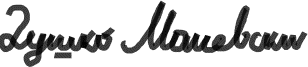 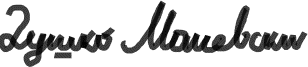 8.15.Пројекат: Клуб књижевних стваралаца гимназијалаца Школа: Десета гимназија „Михајло Пупин“ Нови Београд Наставник: Кристина Рајић, аутор и реализатор пројекта8.16.Пројекат: „Шиндлерова листа“Идеја пројекта: приликом реализације различитих квизова знања (попут школске варијанте квиза„Потера“, у којој учествује велики број ученика у различитим улогама – такмичара, трагача,гледаоца) уочена је потреба да се додатно ученици упознају са фашистичким злочинима за време Другог светског рата.Циљ пројекта: подићи свест ученика о страдањима Јевреја током Другог светског рата. Време реализације пројекта: новембар – мај.Садржај пројекта:систематизовање тренутних знања ученика у вези са овом темом;спремање материјала и међуодељенских квизова у вези са темом;увршћивање питања у школској „Потери“ којој присуствује преко 500 ученика (по једног брзог питања за сваку групу такмичара, једног АБЦ питања, као и питања у финалној потери);специјална пројекција Оскаром награђеног филма „Шиндлерова листа“ у импровизованом„биоскопу“ Десете гимназије, као и дискусија после пројекције;студијско путовање које подразумева: обилазак комплекса „Аушвиц“, јеврејске четврти у Кракову, локалитета на којима је снимана претходно поменута „Шиндлерова листа“, обилазак оближњег рудника соли.Међупредметне компетенције које подржава пројекат:одговорно учешће у демократском друштву;сарадња;комуникација;компетенција за учење.                                                                                              Аутор пројекта: Јовица Плавшић8.17. Пројекат: „ Вашар“Идеја за Вашар настала је након завршетка другог пројекта у коме су учествовали ученици Десете гимназије „Михајло Пупин“ са професором хемије у сарадњи са дипломцима са Хемијског факултета са својим професорима. У том пројекту су ученици III2 школске 2012/13. године током редовних часова хемије, као и током ваннаставних активности у потпуности окречили своју учионицу (чишћење зидива, табли, клупа, подова, припрема зидова, набављање материјала и алата, кречење учионице, чишћење након кречења и одлагање отпада). Током свих ових часова (наставних и ваннаставних) анализиан је хемијски, еколошки и економски апект кречења. Ученици су од стране дипломаца добијали све информације везане за практични и теоријски рад. Након завршетка пројекта, ученици су били веома задовољни резултатима свог рада, али и атмосфером, међуљудским односима, као и знањима усвојеним током реализације поменутих часова. Такође, увидели су шта је све неопходно урадити да би се учионица комплетно реновирала (набавка завеса, чишћење и фарбање радијатора, клупа, столица, прозора итд.). Закључивши колико мало иницијативе и финансијских средстава може потпуно да промени и оплемени амбијент у коме свакодневно усвајају знања, те колико тај амбијент утиче да се процес учења олакша, ученици су са професором хемије дошли на идеју да организују Вашар на коме би се прикупила средства за даље сређивање учионице. Прва сређена учионица је привукла многа одељења да се укључе у акцију сређивања својих учионица. Кречење је подигло школу на ниво „еуфорије“. Искуства из претходних година показала су да су ученици веома заинтересовани да се ангажују у заједничким активностима којима се поспешује живот у школи, да су спремни да покрећу иницијативу и преузимају одговорност за реализацију различитих идеја и развијају предузетнички приступ.Велики број заинтересованих ученика, велики број идеја, добра воља су били довољни да се крене у организацију првог Вашара ученика Десете гимназије „Михајло Пупин“.Циљ пројекта је прикупљање материјалних средстава којима би се окречили зидови што већег броја учионица, клупе, столице и радијатори.Садржај пројекта:Упознавање ученика са значајем кречења (хигијенски и естетски разлози). Ученици су добијали анкетне листиће и мини тестове, којим су проверавана њихова предзнања о овој области, а затим су представљани резултати уз објашњења. Поред значаја кречења, говорило се о средствима и материјалу потребним за кречење и о његовој цени.Изношење идеја о прикупљању средстава за рад. Осмишљавање штандова на Вашару, реклама за Вашар (анимирање што већег броја ученика да учествује на Вашару). Утврђивање термина за одржавање Вашара, као и техничке подршке.Организација Вашара: подела послова, набавка и транспорт озвучења, прављење штандова, рекламних постера и флајера, прављење хране (колачи, пецива, роштиљ итд.), пића (цеђени сокови, безалкохолни коктели), доношење стоних игара, књига, магнета, накита, одеће и обуће, антиквитета, организација помоћи при учењу пред сам крај школске године. Представници свих одељења која су прихватила учешће у овом пројекту координирају рад ученика ових одељења. На састанцима информишу шта се урадило и шта је потребно урадити.Реализација Вашара: у тачно договорено време долазе представници одељења, а за њима и сви ученици заинтересовани за пројекат. Реализују своје идеје тимски, тако да се зна свачији део посла. Свако одељење има благајника („чувара касе“), промотере, раднике на декорацији, продавце итд. На Вашару наступа бенд, DJ. Постоје едукативне радионице (филозофи на трговима, хемијски експерименти). Одржавају се аукције мајица, плоча, антиквитета.Фаза сумирања резултата продаје отпочиње састанком представника свих одељења који састављају извештај у електронској форми. Извештај се састоји од суме прикупљеног новца по одељењима, описом активности сваког одељења на штанду и плановима за трошење прикупљених финансијских средстава (алат и прибор за рад, средства за кречење и чишћење, фарба, зидни сатови итд), као и време набавке.Међупредметне компетенције које подржава пројекат:Естетичка - 1., 2. 3. и 4. фаза пројекта;Сарадња - у току трајања свих фаза;Предузимљивост и оријентација ка предузетништву - 3. 4. и 5. фаза;Комуникација - у току трајања свих фаза;Одговорно учешће у демократском друштву - у току трајања свих фаза;Решавање проблема - 2, 3. и 5. фаза;Одговоран однос према околини - 1. и 4. фаза;Компетенција за учење - 1. и 4. фаза;Дигитална компетенција - 5. фаза.Београд,  2. септембар 2019. год.	Подносилац пројекта Јовица В. Плавшић8.18. Пројекат:	„ Наградно путовање за ученике Десете гимназије“Опис пројектаИдеја пројекта „Наградно путовање за ученике Десете гимназије“ јесте да се изабрани ученици наше школе награди једнодневним излетом на територији Републике Србије. Пројекат би се спровео по фазама у току другог полугодишту школске 2019/2020. године. Ученици који би били награђени овим излетом били би одабрани по јасно одређеном критеријуму на нивоу школе, из свих одељења од I до III разреда..Коме је пројекат намењен?У овом пројекту учествују сви ученици од I до III разреда са својим разредним старешинама који ће имати задатак да према јасно одређеним критеријумима изаберу из свог одељења два ученика за које верују да су заслужили да буду награђени једнодневним излетом. Критеријими су били утврђени пре реализације истог путовања у школској 2017/2018. години.Како у нашој школи има 9 одељења по години то би чинило 54 ученика које би одабрале одељенске заједнице а остатак групе би био формиран на основу пласмана и успеха на републичким такмичењима, за врхунски постигнуте резултате или у сврху промоције и подизања угледа Десете гимназије. Како је број ученика који ће бити ангажовани у овом сегменту непознат до окончања циклуса такмичења, маја месеца 2020. године, тачан број ученика ће накнадно бити познат. Уколико број ученика из ове категорије буде мањи од капацитета групе за наградно путовање број ће се попунити ученицима из одељења од I до III разреда.Предвиђено је да у пратњи ученика буду носиоци пројекта и наставници ученика који су се пласирали на републички ниво такмичења.Циљ пројекта:да се најбољи ученици награде;да се пошаље јасна порука да се труд и рад исплате као и да то цени њихова школа, професори али и одељенска заједница;да се ради на социјализацији унутар одељења и ученика целе школе;мотивација ученика;да се упознају са историјско културним наслеђем и природним лепотама Србије;популаризација Десете гимназије које би била препознатљива као школа која награђује најбоље ученике и пример добре праксе за друге школе.Компетенције које подржава пројекат:К2- компетенција за поучавање и учење;К3- компетенција за подршку и развој личности;К4- компетенција за подршку и сарадњу.Дестинација једнодневног излета:Имајући у виду васпитно образовни циљ излета као дестинација, од стране носиоца пројекта, предложена је посета Доњем Милановцу, тврђави Голубац и Капетан Мишином брегу где би за ученике био организован ручак. Након тога, до повратка за Београд, предвиђено је слободно време за дружење. Дестинација предвиђеног путовања је подложна промени.Финансијски трошкови:Идеја пројекта јесте да се најбољи ученици Десете гимназије награде за свој рад и постигнућа. Стога ће трошкове пута и ручка сносити Десета гимназија „Михајло Пупин“. Ангажовани професори на путовању одричу се дневница.Перспектива пројекта:Носиоци пројекта искрено верују да ће то бити лепа и мотивишућа завршница школских обавеза ученика и да ће се у наредним годинама број ученика повећавати као и број колега који ће се прикључити. Може се радити и на укључивању родитеља ученика, истакнутих институција, појединаца и локалне самоуправе да финансијски подрже пројекат чиме би се повећао број ученика учесника у наградном путовању.                           Носиоци пројекта: Јелена Блажевић, професор психологије                     Биљана Радосављевић, професор историје      IX ПЛАН СТРУЧНОГ УСАВРШАВАЊАИмајући у виду квалитет базичног образовања у погледу педагошко - психолошке и методичко- дидактичке обучености, анализе професионалног развоја и напредовања професора, стручних сарадника и ненаставног кадра, планова стручног усавршавања на нивоу стручних тела, циљ нам је да школа постане организација која учи и у којој је образовање у контексту професионалног развоја.План стручног усавршавања су предложили професори појединачно и трудићемо се да га остваримо у што већем проценту.На основу актуелног Правилника о сталном стручном усавршавању и стицању звања наставника, васпитача и стручних сарадника , План стручног усавршавања јесте саставни део Годишњег плана рада установе (у даљем тексту Школе) и усклађен је са развојним планом Школе и резултатима самовредновања. Стално стручно усавршавање остварује се активностима које:предузима школа у оквиру својих развојних активности;спроводе се по одобреним програмима обуке и стручних скупова у складу са овим Правилником;предузима министарство надлежно за образовање.На основу овог правилника, сваки наставник и стручни сарадник у оквиру пуног радног времена (40-часовне радне недеље) има обавезних 68 сати годишње различитих облика стручног усавршавања, од чега :24 сата право на плаћено одсуство из школе ради похађања одобрених програма и стручних скупова и44  сата  стручног усавршавања које	предузима	школа у оквирима својих развојних активности.А: План стручног усавршавања по одобреним програмима које ће се реализовати изван установе у школској 2019/2020.годинНа основу члана 26, овог Правилника, наставници и стручни сарадници ће у у току школске 2019/2020. год. учествовати у остваривању различитих облика стручног усавршавања у оквирима школе, и то на следећи начин:наставници који су похађали акредитоване семинаре, излагаће на састанцима стручних органа и тела школе, и приказивати научено са стручног усавршавањаодржавањем (или посетом) угледних часова и то (наредна табела бр.2):угледни часови из програма инклузивног образовања;угледни часови по принципима интрдисциплинарне наставе;угледни часови по методама активне наставе;реализација часова уз примену рачунара;угледни часови у којима ће примењивати научено са стручног усавршавања;реализоваће се активности из пројеката и студијских путовања предвиђених годишњим планом рада школе и 2019/2020. години.1) У оквиру школе планирају се обуке, предавања и семинари које су у складу са резултатима самовредновања, Развојним планом школе, приоритетним областима стручног усавршавања и развојем компетенција наставника и у складу са тим планирана је следеће (табела бр 1):Наставници ће у току школске године у зависности од свог личног плана професионалног развоја, предузимати и још неке облике стручног усавршавања који овим Планом нису предвиђени и о томе ће водити евиденцијуу оквиру свог Портфолиа.X САРАДЊА СА РОДИТЕЉИМА И ДРУШТВЕНОМ СРЕДИНОМПлан рада Црвеног крстаСЕПТЕМБАР:усвајање Плана рада са календаром активности,учлањење ученика у организацију и прикупљање чланарине,организовање акције солидарности „Друг – другу“,организовање акције „Безбедност деце у саобраћају“,реализација Пројекта „Промоција хуманих вредности“,обележавање „Недеље борбе против туберкулозе“,организовање акције трка „За срећније детињство“.ОКТОБАР:пријем ђака првака у организацију Црвеног крста,расписивање наградног темата: „За сунчану јесен живота“,организовање посета Клубовима за стара лица,организовање здравствено – васпитног рада, здравствена предавања на тему:„Болести прљавих руку“учешће у акцији „Солидарност на делу“,реализација Пројекта „Промоција хуманих вредности“,организовање семинара за директоре и сараднике који су задужени за организацију Црвеног крста Подмлатка и Омладине у свим новобеоградским школама.НОВЕМБАР:учешће Подмлатка и Омладине у програму заштите старијих лица, добросуседска помоћ – акција „Месец солидарности са старима“,подела награда за наградни темат „За сунчану јесен живота“,реализација Пројекта „Промоција хуманих вредности“,организовање здравственог предавања на тему „АИДС / СИДА“.ДЕЦЕМБАР:организовање акције „Један пакетић много љубави“,организовање посета установама здравствене и социјалне заштите деце,организовање зимовања социјално најугроженије деце у Одмаралиштима Црвеног крста, (у складу са могућностима),реализација Пројекта „Промоција хуманих вредности“,здравствена предавања на тему „АИДС / СИДА“, обележавање „Светског дана борбе против СИДЕ“.ЈАНУАР – ФЕБРУАР:почетак обуке ученика из области прве помоћи и реалистичког приказа повреда, стања и оболења,обука ученика IV разреда основне школе на тему „Шта знаш о Црвеном крсту и добровољном давалаштву крви“,реализација Пројекта „Промоција хуманих вредности“,здравствено – васпитни рад.МАРТ:наставак обуке из области прве помоћи,организовање обуке за ученике IV разреда за општинско такмичење екипа IV разреда на тему: „Шта знам о Црвеном крсту и добровољном давалаштву крви“,расписивање наградног темата: „Крв живот значи“,реализација Пројекта „Промоција хуманих вредности“,организовање здравствено – васпитног рада, на тему: „Превенција болести зависности“.АПРИЛ:организовање обуке екипа прве помоћи и реалистичког приказа повреда, стања и обољења,организовање општинског такмичења екипа IV разреда на тему „Шта знам о Црвеном крсту и добровољном давалаштву крви“,реализација Пројекта „Промоција хуманих вредности“,здравствено – васпитни рад на тему: „Превенција болести зависности“ и„Болести прљавих руку“.МАЈ:обележавање „Недеље Црвеног крста“,организовање општинског такмичења екипа прве помоћи,подела награда из наградног темата „Крв живот значи“ и обележавање 11. Маја – Дана давалаца крви Републике Србије,реализација пројекта „Промоција хуманих вредности“,учествовање на градском такмичењу екипа IV разреда на тему „Шта знам о Црвеном крсту и добровољном давалаштву крви“,организовање учлањења ученика у организацију Црвеног крста.ЈУН:учешће на градском и републичком такмичењу екипа прве помоћи, организовање летовања за социјално најугроженију децу у Одмаралиштима Црвеног крста (у складу са могућностима),реализација Пројекта „Промоција хуманих вредности“,обележавање 14. јуна – Светског дана добровољних давалаца крви.У свим (укупно 6) средњим новобеоградским школама организоваће се едукација четвртих разреда из области добровољног давања крви и то два пута у току школске године (новембар иаприл) као и акције добрововољног давања крви у свакој средњој школи посебно, такође два пута, након одржане едукације.У овом Календару активности, могуће су и одговарајуће измене у складу са изменама у Календару активности П и О виших нивоа организовања организације Црвеног крста, као и одређена померања у зависности од потреба, као и ситуације у друштвеној заједници.Наставници координатори су Биљана Станојевић , Владан Митровић, Милинко Милићевић... Програм сарадње са локалном самоуправомПлан активности у школској 2019/2020. години:Сарадња са Општином Нови Београд при избору лектора за билингвална одељења;Заједничке изложбе основних и средњих школа на територији Новог Београда;Учешће у акцијама Канцеларије за младе Нови Београд;Сарадња са Основном школом ''Нови Београд'' за децу са развојним тешкоћама;Учешће у спортским и другим такмичењима школа на територији Новог Београда.XI ПРАЋЕЊЕ И ЕВАЛУАЦИЈА ГОДИШЊЕГ ПЛАНА РАДА ШКОЛЕПраћење и остваривање програма рада школеНосиоци активности - директор, помоћник, педагог, психолог, педагошки колегијумПЛАН РАДА СТРУЧНОГ АКТИВА ЗА РАЗВОЈНО ПЛАНИРАЊЕ ЗА ШКОЛСКУ 2019/2020. ГОДИНУНова школска година на коју се односи садржај овог плана биће друга година по реду у којој се прати реализација важећег Школксог развојног плана усвојеног за период од пет година. У складу са Извештајем Актива за школску 2018/2019. годину и у наредних годину дана пратићемо и вредновати активности које су планиране у сврху остваривања циљева које смо дефинисали развојним планирањем, а који се односе на две приоритетне области – НАСТАВА И УЧЕЊЕ и ЉУДСКИ РЕСУРСИ.У школској 2019/2020. години Стручни актив за развојно планирање чиниће:Представници Савета родитеља и Ђачког парламента биће изабрани на наступајућим састанцима ових тела.Планирано је да се динамиком  рада поштује следећи план:У Београду, 26. 8. 2019. године                                           Координатор Стручног актива за                                                                                                        развојно планирање школе:                                                                                                       Милена Плећаш СтевановићСтручни активиСтручни актив за школско развојно планирањеТим за Развојно планирање школе:Милена Плећаш СтевановићЗорица ПанићБојана Соле ЂорђевићСлавица Вишњић ВујисићТијана Ћук ПетковићДрагана БошковићЉиљана ШобићТања ВукадиновићМилка СтанчићИвана СтаменовЈедан родитељПредставник локалне самоуправеДва ученика предст. Ђачког парламентаНајважнији неостварени циљеви и задаци из претходног развојног плана ће се продубити у наредном петогодишњем периоду, а у складу са актуелним потребама Школе.У оквиру Школског развојног плана табеларно је дат план активности, динамика реализације и носиоци послова..Тим за спровођење развојног плана школе и самовредновањаЧланови тима за самовредновање:Оља МихајловићЛекић ОлгицаТатјана СтевановићЉубица Несторовић МирчетићСлободан МеселџићСветлана СтанковићЈована ВеличковићС обзиром да је уведено инклузивно образовање, посебна пажња рада тима биће посвећена ученицима с тешкоћама у развоју. Због тога ће бити модификовани упитници понуђени у Приручнику за самовредновање и вредновање рада школе.Очекује се да ће резултати вредновања послужити као значајне смернице наставницима, ученицима и родитељима.Тим за инклузивно образовањеОља МихајловићЗорица ПанићЉиљана ТомићМожек ДраганаМилена Плећаш СтевановићАна РанковићТомислав ЧаглићЈелена БурсићХинић ЗорицаЈелена БлажевићОливера НожинићКомисија за јавну и културну делатност школеЈовица ПлавшићМилка ПајевићМилинко МилићевићДушко МаневскиЉиљана Ђурђевић СтојковићЈелена МинићСлавица Вишњић ВујисићКристина РајићБиљана СамарџијаЂачки парламентЉиљана КузмановићТања ВукадиновићКсенија РадовићЦрвени крстМилинко МилићевићБиљана СтанојевићВладан МитровићКомисија за матурске испитеБиљана СтанојевићКсенија РадовићЉиљана КузмановићТим за појачан васпитни радСузана СубићДрагана Таталовић ЛејићОља МихајловићЗорица ПанићТатјана СтевановићДушко МаневскиБиљана РадосављевићЉиљана ТомићКристина РајићВиолета МарковићСаша ДодерСтручни тим за заштиту од дискриминације, насиља, злостављања и занемаривањаКармен Мефаиловски КустудићЈелена БлажевићДрагана Таталовић ЛејићСандра СтанојевићОља МихајловићЗорица ПанићЉиљана ШобићТомислав ЧаглићДиректор школеСекретар школеУченикСтручни тим за обезбеђивање квалитета и развој установедиректорЗорица ПанићОља МихајловићМилош Савић/ Павле ПавловићЈовица ПлавшићТамара ЈеврићВиолета МарковићСтручни тим за професионални развојдиректорОља МихајловићЛекић Олгицаруководиоци активаСтручни тим за развој међупредметних компетенција и предузетништваЗорица ПанићОливера НожинићНаташа КараџићЂурђија Паучковић              11.2.10 Ванредни ученици-	Јелена БлажевићМеђународна сарадњаДушко МаневскиТања ВукадиновићОливера НожинићСиниша ВукадиновићЗаписничар Наставничког већаКсенија РадовићСтручни актив за развој Школског програмаОља МихајловићСања БогдановићБранка СајићЈелена Попара ВуковићМилка СтанчићБиљана Самарџијаруководиоци стручних активаБилингвална наставаЗорица ХинићКармен Мефајловски КустудићКомисија за екскурзијеДушан ИлијинДушко МаневскиСаво МинићЈелена МинићДрагана БошковићБојана СолеСтанковић СветланаЈелена Милић БурсићКомисија за преглед педагошке документације:Саша ДодерСања БогдановићОливера ДрагојловићВладан МитровићКомисија за подршку наставницима при уносу податакаЉубица НесторовићЈелена ПешиканЛекић ОлгицаМилка СтанчићКомисија за одржавање сајта- Сузана Костадиновић Јовановић- Јелица Крсмановић11.3. План рада ученичког парламента             11.4.Секције које ће се реализовати у текућој школској години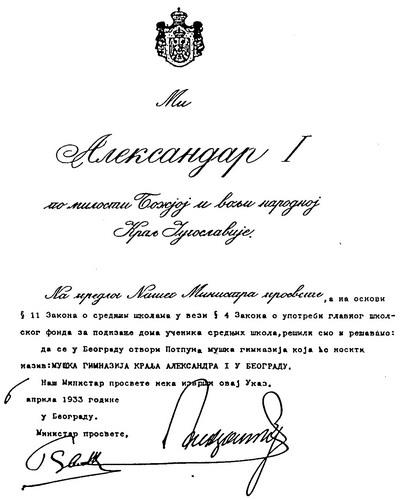 У бурном међуратном периду Краљевине Југославије, периоду који значајно боји културну мапу наше историје, указом Краља Александра I Карађорђевића, 6. априла 1933. године у Београду, оснива се Мушка гимназија Краља Александра I, чиме започиње традиција данашње Десете гимназије„Михајло Пупин“. Школа је тада била затвореног типа са интернатом, a о њеној природи сведочи и следећи цитат:Име и презиме ученика(одељење)Врста(назив)такмичењаМесто и време одржавањаОсвојена местапрофесор српског језика и  књижевности, Ана Ранковићпрофесор српског језика и  књижевности, Ана Ранковићпрофесор српског језика и  књижевности, Ана Ранковићпрофесор српског језика и  књижевности, Ана РанковићТатјана Кнежевић 1/4Општинско такмичење „Књижевна олимпијадаМашинска школа „Радоје Дакић“, Београд, 3. март 2019.Прво местоВања Вркљан 1/4 Општинско такмичење „Књижевна олимпијадаМашинска школа „Радоје Дакић“, Београд, 3. март 2019.Прво местоЈелисавета Милосављевић 1/3Општинско такмичење „Књижевна олимпијадаМашинска школа „Радоје Дакић“, Београд, 3. март 2019.Прво местоМиња Пурић 1/4 Општинско такмичење „Књижевна олимпијадаМашинска школа „Радоје Дакић“, Београд, 3. март 2019.Друго местоВања Вркљан 1/4 Градско такмичење „Књижевна олимпијада“Филолошка гимназија, Београд30. март 2019.Друго местоТатјана Кнежевић 1/4 Градско такмичење „Књижевна олимпијада“Филолошка гимназија, Београд30. март 2019.Друго местоМиња Пурић 1/4 Градско такмичење „Књижевна олимпијада“Филолошка гимназија, Београд30. март 2019.Друго местоЈелисавета Милосављевић 1/3Градско такмичење „Књижевна олимпијада“Филолошка гимназија, Београд30. март 2019.Треће местоВања Вркљан 1/4Републичко такмичење „Књижевна олимпијада“Карловачка гиманзија, Сремски Карловци12. мај 2019Пето местоАња Деспенић 1/4 Општинско такмичење из српског језика и језичке културеЕлектротехничка школа „Земун“, Београд23. март 2019.Прво местоМаша Младеновић 1/4 Општинско такмичење из српског језика и језичке културеЕлектротехничка школа „Земун“, Београд23. март 2019.Прво местоМилош Лојпур 1/2 Општинско такмичење из српског језика и језичке културеЕлектротехничка школа „Земун“, Београд23. март 2019.Треће местоАња Деспенић 1/4 Градско такмичење из српског језика и језичке културеЕлектротехничка школа „Раде Кончар”, Београдаприл 2019.Треће местоМаша Младеновић 1/4 Градско такмичење из српског језика и језичке културеЕлектротехничка школа „Раде Кончар”, Београдаприл 2019.Треће местоМилош Лојпур 1/2Градско такмичење из српског језика и језичке културеЕлектротехничка школа „Раде Кончар”, Београдаприл 2019.Име и презиме ученика(одељење)Врста(назив)такмичењаМесто и време одржавањаОсвојена местаИва Ђорђевић III6Окружно такмичење Књижевна олимпијада30. 3. 2019. Филолошка гимназијаДруго местоИва Ђорђевић III6Републичко такмичење Књижевна олимпијада12. 5. 2019. Карловачка гимназијаПрво местоВиолета Јаџић III6Општинско такмичење „Књижевна олимпијадаМашинска школа „Радоје Дакић“, Београд, 3. март 2019Друго местоВиолета Јаџић III6Окружно такмичење „Књижевна олимпијада,,Машинска школа „Радоје Дакић“, Београд, 3. март 2019Друго местоВиолета Јаџић III6Републичко такмичење „Књижевна олимпијада“Карловачка гиманзија, Сремски Карловци12. мај 2019Друго местоЕмилија Корлат III7Општинско такмичење „Књижевна олимпијада3.3. 2019. Машинска школа „Радоје ДакићПрво местоЕмилија Корлат III7Окружно такмичење ,,Књижевна олимпијада,,30. 3 2019. Филолошка гимназијаДруго местоКристина Јовановић III7Општинско такмичење „Књижевна олимпијада,,.3. 2019. Машинска школа „Радоје Дакић,,Друго местоКристина Јовановић III7Окружно такмичење ,,Књижевна олимпијада,,30. 3 2019. Филолошка гимназијаПрво местоКристина Јовановић III7Републичко такмичење „Књижевна олимпијада“Карловачка гиманзија, Сремски Карловци12. мај 2019без пласманаИме и презиме ученика(одељење)Врста(назив)такмичењаМесто и време одржавањаОсвојена местаПрофесор српског језика и  књижевности Кристина РајићПрофесор српског језика и  књижевности Кристина РајићПрофесор српског језика и  књижевности Кристина РајићПрофесор српског језика и  књижевности Кристина РајићДуња Гавриловић 2/9Такмичење у рецитовању, општинско Треће местоЈелена Стојчев 2/5Општинско такмичење „Књижевна олимпијада03. 03. 2019.Треће место Јована Црномарковић 2/5Општинско такмичење „Књижевна олимпијада03. 03. 2019.Друго место Марија Савић 2/1Општинско такмичење „Књижевна олимпијада03. 03. 2019.Треће место Јелена Јокић 2/1Општинско такмичење „Књижевна олимпијада03. 03. 2019.Треће местоМилица Ђурђевић 2/2 Српски језик и култура изражавања – општинско 23. 03. 2019.Друго местоЈелена Јокић 2/1Српски језик и култура изражавања – општинско23. 03. 2019.Треће место Оливера Бо Брењо 2/9Српски језик и култура изражавања – окружно Друго место Јелена Јолић 2/1Српски језик и култура изражавања – окружно Друго местоМилица Ђурђевић 2/2Српски језик и култура изражавања – окружноТреће место Јелена Граовац 4/1Литерарно такмичење Пријатеља деце Новог БеоградаЈун 2019.Прво место Нина Ћосић 2/1Литерарно такмичење Пријатеља деце Новог БеоградаЈун 2019.Прво место Миа Ћуковић 2/9Литерарно такмичење Пријатеља деце Новог БеоградаЈун 2019.Треће место Кристина Сузић 2/5Песничко такмичење Пријатеља деце Новог Београда Новембар 2019.Прво место Име и презиме ученика(одељење)Врста(назив)такмичењаМесто и време одржавањаОсвојена местаПрофесор српског језика и  књижевности Љиљана ШобићПрофесор српског језика и  књижевности Љиљана ШобићПрофесор српског језика и  књижевности Љиљана ШобићПрофесор српског језика и  књижевности Љиљана ШобићСтеван Ђурашиновић, I/1Општинско такмичење „Књижевна олимпијада“Машинска школа „Радоје Дакић“, Београд,март 2019.Прво местоТара Рогановић, I/1Општинско такмичење „Књижевна олимпијада“Машинска школа „Радоје Дакић“, Београд,март 2019.Прво местоАнђела Бокун, I/1Општинско такмичење „Књижевна олимпијада“Машинска школа „Радоје Дакић“, Београдмарт 2019.Треће местоТамара Пантовић, I/1Општинско такмичење „Књижевна олимпијада“Машинска школа „Радоје Дакић“, Београд,март 2019.Треће местоМина Јовановић, I/1Општинско такмичење „Књижевна олимпијада“Машинска школа „Радоје Дакић“, Београд,март 2019.Треће местоФилип Јоксимовић, III/4Општинско такмичење „Књижевна олимпијада“Машинска школа „Радоје Дакић“, Београд,март 2019.Треће местоАнђела Бокун, I/1Градско такмичење „Књижевна олимпијада“Филолошка гимназија, Београд,март 2019.Прво местоСтеван Ђурашиновић, I/1Градско такмичење „Књижевна олимпијада“Филолошка гимназија, Београд,март 2019.Друго местоТара Рогановић, I/1Градско такмичење „Књижевна олимпијада“Филолошка гимназија, Београд,март 2019.Треће местоФилип Јоксимовић, III/4Градско такмичење „Књижевна олимпијада“Филолошка гимназија, Београд,март 2019.Друго местоАнђела Бокун, I/1Републичко такмичење „Књижевна олимпијада“Филолошка гимназија, Београд,март 2019.Филип Јоксимовић, III/4Републичко такмичење „Књижевна олимпијада“Филолошка гимназија, Београд,март 2019.Треће местоДоротеја Пјевић, III/4Општинско такмичење рецитатора ученика средњих школа Новог Београда „Песниче народа могОсновно школа „Ратко Митровић”, Београд,март 2019.Друго местоЈелена Томасовић, III/4Општинско такмичење из српског језика и језичке културеЕлектротехничка школа „Земун“, Београд,март 2019.Треће местоНиколина Јовичић, I/1Градско такмичење из српског језика и језичке културеЕлектротехничка школа „Раде Кончар”, Београд,април 2019.Треће местоЈелена Томасовић, III/4Градско такмичење из српског језика и језичке културеЕлектротехничка школа „Раде Кончар”, Београд,април 2019.Треће местоАња Данојлић, I/1Литерарни конкурс часописа „Огледало”Математичка гимназија, мај 2019.2.наградаАња Данојлић, I/1Општинско такмичење литерарних секција ученика средњих школа Новог БеоградаОсновна школа „Ратко Митровић”, Нови Београд, мај 2019.Треће местоИме и презиме ученика(одељење)Врста(назив)такмичењаМесто и време одржавањаОсвојена местаПрофесор српског језика и  књижевности Милена Плећаш СтевановићПрофесор српског језика и  књижевности Милена Плећаш СтевановићПрофесор српског језика и  књижевности Милена Плећаш СтевановићПрофесор српског језика и  књижевности Милена Плећаш СтевановићЈован Петковић 1/5Општинско такмичење из књижевности „Књижевна олимпијада“2. 3. 2019.14. београдска гимназијадруго местоЈован Петковић 1/5Окружно такмичење из књижевности „Књижевна олимпијада“30. 3. 2019.Филолошка гимназија, Београддруго местоАна Црномарковић 1/5Окружно такмичење из књижевности „Књижевна олимпијада“30. 3. 2019.Филолошка гимназија, Београддруго местоЈана Меденица 1/6Општинско такмичење из књижевности „Књижевна олимпијада“2. 3. 2019.14. београдска гимназијадруго местоЈана Меденица 1/6Окружно такмичење из књижевности „Књижевна олимпијада“30. 3. 2019.Филолошка гимназија, Београдтреће местоНовак Животић 1/7Окружно такмичење из књижевности „Књижевна олимпијада“30. 3. 2019.Филолошка гимназија, Београдтреће местоМатеја Митић 1/9Општинско такмичење из књижевности „Књижевна олимпијада“2. 3. 2019.14. београдска гимназијатрећеМарко Новаковић 1/9Општинско такмичење из књижевности „Књижевна олимпијада“2. 3. 2019.14. београдска гимназијапрво местоМарко Новаковић 1/9Окружно такмичење из књижевности „Књижевна олимпијада30. 3. 2019.Филолошка гимназија, Београдтреће местоАна Црномарковић 1/5Окружно такмичење из српског језика и језичке културе13. 4. 2019.друго местоЛана Остојић 1/8Општинско такмичење из српског језика и језичке културе23. 3. 2019.ЕТШ  „Земун“без освојеног местаЈелена Велисављевић 1/9Општинско такмичење из српског језика и језичке културе23. 3. 2019.ЕТШ  „Земун“пласман на окружно такмичењеНевена Макаји 1/9Општинско такмичење из српског језика и језичке културе23. 3. 2019.ЕТШ  „Земун“треће местоНевена Макаји 1/9Окружно такмичење из српског језика и језичке културе13. 4. 2019.прво местоНевена Макаји 1/9Републичко такмичење из српског језика и језичке културе26. 5. 2019.Тршић – Друштво за српски језик и књижевностчетврто местоМилица Крунић 1/9Окружно такмичење из српског језика и језичке културе13. 4. 2019.друго местоМилица Крунић 1/9Републичко такмичење из српског језика и језичке културе26. 5. 2019.Тршић – Друштво за српски језик и књижевностосмо местоИме и презиме ученика(одељење)Врста(назив)такмичењаМесто и време одржавањаОсвојена местаПрофесор српског језика и књижевности,  Љиљана Ђурђевић СтојковићПрофесор српског језика и књижевности,  Љиљана Ђурђевић СтојковићПрофесор српског језика и књижевности,  Љиљана Ђурђевић СтојковићПрофесор српског језика и књижевности,  Љиљана Ђурђевић СтојковићНиколина НиколићII/6Књижевна олимпијада(општинско)  Машинско-техничка школа „Радоје Дакић“, 2.3.2019. друго местоИсидора ПавловићII/8Књижевна олимпијада(окружно)Филолошка гимназија, 30.3.2019. друго местоНиколина НиколићII/6Књижевна олимпијада(окружно)Филолошка гимназија, 30.3.2019. друго местоНиколина НиколићII/6Књижевна олимпијада(Републичко)Карловачка гимназија, Сремски Карловци, 12.5.2019.треће местоСоња БаланџићII/8Српски језик и језичка култура (општинско)Електротехничка школа, Земун, 23.3.2019. друго местоСоња БаланџићII/8Српски језик и језичка култура (окружно)Електротехничка школа „Раде Кончар“, 13.4.2019. друго местоСоња БаланџићII/8Српски језик и језичка култура (Републичко)Меморијална школа „Вук Караџић“, Тршић, 26.5.2019.5. местоАња КатићII/8Такмичење у рецитовању „Песниче народа мог“, (општинско такмичење)Основна школа „Двадесети октобар“, 28.2.2019.прво местоТара Ракочевић II/8Књижевно стваралаштво младих Србије и дијаспореКултурно-издавачки центар „Српска кућа“, Пожаревац, март  2019.Песма је изабрана за Зборник.Теодора Мацура II/6Књижевно стваралаштво младих Србије и дијаспореКултурно-издавачки центар „Српска кућа“, Пожаревац,март  2019.Песма је изабрана за Зборник.Јелена СпасићII/3Међународни фестивал поезије и кратке приче „Станислав Препрек“ Нови Сад, 26.2.2019.2. наградаЈелена СпасићII/3Фестивал поезије „Песнички поздрав пролећу“Лозница, 26.3.2019.3. наградаЈелена СпасићII/3Међународни фестивал поезије „Шантићева реч“Калуђерица, 7.5.2019.похвалаЈелена СпасићII/3Литерарни конкурс „Крв живот значи“ (општинско такмичење)„Црвени крст“, Нови Београд, 10.5.2019.1. наградаЈелена СпасићII/3Литерарни конкурс „Крв живот значи“ (градско такмичење)Стари двор,  10.5.2019.3.наградаТијана БојовићII/6Литерарни конкурс „Огледало“Математичка гимназија, мај 2019.2.наградаИсидора ПавловићII/8Литерарни конкурс Задужбине „Доситеј Обрадовић“Задужбина „Доситеј Обрадовић“, 26.6.2019.2. наградаИме и презиме ученика(одељење)Врста(назив)такмичењаМесто и време одржавањаОсвојена местапрофесор  математике, Ивана Обреновићпрофесор  математике, Ивана Обреновићпрофесор  математике, Ивана Обреновићпрофесор  математике, Ивана ОбреновићОливера Бо Брењо 2-9Окружно такмичењеДевета гимназија „Михаило Петровић Алас“, Нови Београд23.02.2019.Друго местоМарко Новаковић1-9Окружно такмичењеДевета гимназија „Михаило Петровић Алас“ Нови Београд23.02.2019.УчешћеОливера Бо Брењо2-9Државно такмичењеНови Сад, 16.03.2019.Тpећа наградаМарко Новаковић1-9Математички турнир-републичко такмичењеБеоград, 18.05.2019.ПохвалаОливера Бо Брењо2-9Математички турнир-републичко такмичење(појединачно)Београд, 18.05.2019.Трећа наградаМарко Новаковић 19Оливера Бо Брењо  29Кужет Милица 37Ирма Омеровић 41Математички турнир-екипно првенство средњих школа Републике Србије у математици (екипно)Београд, 18.05.2019.Трећа наградаИме и презиме ученика(одељење)Врста(назив)такмичењаМесто и време одржавањаОсвојена местаПрофесор  физичког и здравственог васпитања Жарко МаксићПрофесор  физичког и здравственог васпитања Жарко МаксићПрофесор  физичког и здравственог васпитања Жарко МаксићПрофесор  физичког и здравственог васпитања Жарко МаксићТасовац Огњен 2/3Никола Николић 2/3 Градско такмичење у стоном тенису27.10.2018. Београд3. местоАлекса Кисић 2/2Градско такмичење у пливању30.10.2018. 11.април БеоградМесто100м краулХелена Селулић 1/1Лазар Шљукић 2/1Градско такмичење у пливању30.10.2018.11. април БеоградМесто100м делфинСтрахиња Рашковић 1/5Кукољ Тамара 3/1Градско такмичење у пливању30. 10. 2018. 11.април БеоградМесто100м делфинХуманитарни турнир у фудбалу15. и 16.11. 2018.ВрачарместоАлекса Кисић 2/2Републичко такмичење у пливању5.12.2018. Крагујевац1. место100. краулИме и презиме ученика(одељење)Врста(назив)такмичењаМесто и време одржавањаОсвојена местаПрофесор физичког и здравственог васпитања Марија ШеварлићПрофесор физичког и здравственог васпитања Марија ШеварлићПрофесор физичког и здравственог васпитања Марија ШеварлићПрофесор физичког и здравственог васпитања Марија ШеварлићЖенска екипа Градско такмичење у малом фудбалу девојке1.10.2018. Хала спортова Нови БеоградБез пласманаЖенска екипаЂокић Лидија 2/3Марковић Ксенија2/3Петровић Наталија ¼ШтафетаГрадско такмичење из атлетике, девојке18.10.2018.Стадион Кошутњак1. место екипно2. место 400м3. место 100м3. место скок у вис1. местоМушка екипаМарко Влаховић 3/5Ћирић Урош 3/2ШтафетаГрадско такмичење из атлетике, дечаци18.10.2018.Стадион Кошутњак3. место екипно1.место скок у даљ3.место 400м3.местоДолаш Софија 1/6Новаковић Марко 1/9Ненадовић Јаков 1/7Недељковић Војислав 2/5Екипно првенство средњих школа у шаху7.12. 2018.Угоститељско-туристичка школа 4.местоЖенска екипаГрадско такмичење у кошарци девојке21.3. и 25.3.2019. Арена мала сала4. местоМатуранти Веслање у галији16.4. и 18. 4. и 25.4.2019. Ада ВК Црвена Звезда3. местоЛука Станковић 3/4 Јован Драшкоци 2/3Лазар Крговић 2/7Лука Станковић 3/4Градско такмичење у стрељаштву, дечаци 18.4.2019. Стрељана Нови Београд1. место екипно 3. место појединачноЈана Милинчевић 1/2Мина Скиабински 2/8Јована Павловић 4/5Јована Павловић 4/5Градско такмичење у стрељаштву, девојке18.4.2019. Стрељана Нови Београд1. место1.место појединачноЈана Милинчевић 1/2Мина Скиабински 2/8Јована Павловић 4/5Лука Станковић 3/4 Јован Драшкоци 2/3Лазар Крговић 2/7Републичко такмичење у стрељаштву, девојке и дечаци12. место4. местоИме и презиме ученика(одељење)Врста(назив)такмичењаМесто и време одржавањаОсвојена местапрофесор физичког и здравственог васпитања Душан Лекићпрофесор физичког и здравственог васпитања Душан Лекићпрофесор физичког и здравственог васпитања Душан Лекићпрофесор физичког и здравственог васпитања Душан ЛекићЖенска екипаФутсал, девојчице-општинско такмичењеБеоград, 28. 9. 2018.1. местоЖенска екипаОдбојка-општинско такмичењеБеоград, 18. 1. 2019.2. местоМушка екипаРукомет-општинско такмичењеБеоград, 31. 10. 2018.1.местоМушка екипаРукомет-градско такмичењеБеоград, 5. 11. 2018.2.местоМушка екипаМушка екипа (Мирослав Симић)Рукомет-међурегионално такмичењеРукомет-Републичко такмичење Београд, 5. 4. 2019.Караташ, 15. и 16. 5. 2019.1.место5. местоМушка екипаМушка екипаОдбојка-општинско такмичењеОдбојка-градско такмичењеБеоград, 18. 1. 2019.Београд, 22. 1. 2019.1. место3. местоМушка екипаЖенска екипаКошарка-општинско такмичењеКошарка-општинско такмичењеБеоград, 5.-6. 3. 2019.Београд, 6. 3. 2019.2.место1.местоИме и презиме ученика(одељење)Врста(назив)такмичењаМесто и време одржавањаОсвојена местаПрофесор историје Душан ИлијинПрофесор историје Душан ИлијинПрофесор историје Душан ИлијинПрофесор историје Душан ИлијинАлександар Перић2. разредопштинско такмичење из историјеО.Ш. М. Орешковић, НБГ, март 2019.III местоАлександар Перић2. разредГрадско такмичење из историјеVI гимназија април 2019.IV местоПрофесор историје  Душко МаневскиПрофесор историје  Душко МаневскиПрофесор историје  Душко МаневскиПрофесор историје  Душко МаневскиМилош  Покрајац3. разредОпштинско такмичење из историјеО.Ш. М. Орешковић, НБГ., март 2019.II местоМилош  Покрајац3. разредГрадско такмичење из историјеVI гимназија април 2019.III место Милош  Покрајац3. разредРепубличко такмичење из историјеНиш, мај 2019.VIII местопрофесор  историје Милош Савићпрофесор  историје Милош Савићпрофесор  историје Милош Савићпрофесор  историје Милош СавићИгор Муиџа3. разредГрадско такмичење из историјеО.Ш. М. Орешковић, НБГ, март 2019.VI местоИме и презиме ученика(одељење)Врста(назив)такмичењаМесто и време одржавањаОсвојена местапрофесор  ликовне културе Оливера Ножинићпрофесор  ликовне културе Оливера Ножинићпрофесор  ликовне културе Оливера Ножинићпрофесор  ликовне културе Оливера НожинићСофија Пајовић 1-8 25.КОНКУРС ЗА ДЕЧЈУ КАРИКАТУРУ “МАЛИ ПЈЕР”, који се налази у Календару смотриученика основних школа Министарства просвете, науке и технолошког развоја за школску2018/2019. годину и реализује под покровитељством МПНТР и подршку Градске управе ГрадаБеограда Секретаријата за спорт и омладину.Нови Београд,март 2019.1.место на Општинском такмичењу са карикатуром „Друштво мртвих песника“Јана Продановић 3-6Анђел Радујко 3-6Вук Стаменовић 3-6„ПОСЛОВНИ ИЗАЗОВ“Београд, 21.12. 2018.без наградеСофија Пајовић 1-825. КОНКУРС ЗА ДЕЧЈУ КАРИКАТУРУ “МАЛИ ПЈЕР”Београд, април 2019.изложени радИме и презиме ученика(одељење)Врста(назив)такмичењаМесто и време одржавањаОсвојена местаПрофесор  музичке културе Милка ПајевићПрофесор  музичке културе Милка ПајевићПрофесор  музичке културе Милка ПајевићПрофесор  музичке културе Милка Пајевићчланови хора Међународно такмичење хороваНови Сад, 11.5.2109прва наградаЈулијана Радовановић,4/5Републичко такмичење у етно певањупрва награда у соло певањуЈулијана Радовановић,4/5 и Алекса  Вељић, 3/9Републичко такмичење у етно певању прва награда за групуОмеровић Ирма4-1Жарковић Милош4-2Костић Немања4-3Ања Вучић4-4Милић Катарина4-6Букоровић Мија4-7Величковић Ана4-7Дробњаковић Михаило4-7Сантрач  Алекса4-7Матијевић Тамара4-8Живановић Ана4-8Борозан Ања4-9Глишић Јелена4-9Зарић Ивона4-9Јеремић Лана4-9Манојловић Стеван4-9Маринковић  Ана4-9Перовић Војин4-9Петровић Сергеј4-9Радојчић Ања4-9Назив специјализованe учионицеБрој просторијаНиво опремљеностиНиво опремљеностиНиво опремљеностиНазив специјализованe учионицеБрој просторијакласична опремљеностклас.опр. са     могућношћ у       коришћења А/БтехникенапоменаКабинет уметности1+климатизованаРачунарство иинформатика2+климатизованаРачунарство и информатика (први спрат)1+климатизованаФизика1+климатизованаБиблиотека1+климатизованаБиологија1+климатизованаИсторија1+климатизованаЛабораторија за природненауке- хемија1+Географија1+Биологија1+Страни језици5+климатизованаМатематика3+климатизованаСрпски језик3+климатизованаПриродне науке2+Друштвене науке3+климатизованаИзборни предмети1+климатизованаНазив објектаБрој просторијаНиво опремљеностиНиво опремљеностиНиво опремљеностиНазив објектаБрој просторијавеома добраопремљенoстосредња опремљеностлоша опремљеноcтФискултурна сала1+Терен за одбојку1+Терен за кошарку2+Универзални терен1+Назив објектаБрој просторијаНиво опремљеностиНиво опремљеностиНиво опремљеностиНазив објектаБрој просторијакласична опремљенoстклас.опр. са могућношћ у        коришћењаА/Б техникенапоменаПросторија за професоре2+климатизованеКанцеларије3+климатизованеКабинет психолога1+климатизованПросторија за пријемродитеља1+Простор помоћног значаја1+климатизованОбјекти школске зградеОпис пословаФасада школске зградескидање графита и кречењеКишна канализацијачишћењеШколски намештајзамена старогЛабораторија за природне наукеОсавремењивање опремеРазводне кутије ( на 1. и 2. спрату икабинету рачунарства)замена осигурачаВидео надзор ( приземље и спољашњиулази у зграду)додавање камераРадно местодокторимагистриВСССССКВПКВсвегаДиректор11Помоћникдиректора11Запослени унастави157682Психолог11Педагог11Библиотекар22Секретар11Административнирадник11Рачунополагач11Благајник11Домар11Помоћни радник88СВЕГА2583218101ПРЕДМЕТУЏБЕНИКСрпски језик и књижевност  Читанка 1,  Мр Наташа Станковић Шошо, др Бошко Сувајџић и др    Славко Петаковић, Логос, Београд и    Граматика 1, Весна Ломпар, Клет, Београд; Енглески језик1. Upstream Pre-Intermediate B1 Student's Book2. Upstream Pre-Intermediate B1 WorkbookIzdavac: Express Publishing Autori: Virginia Evans - Jenny DooleyФранцуски језикBelleville 2, за обична одељења само уџбеник, а за билингвална ирадну свескуРуски језик"Привет!" руски језик за 1. и 2. разред средње школе, група аутора,издавач: ДатастатусНемачки језик„Direkt 1“, немачки језик за први разред гимназија и средњих стручних школа, уџбеник и радна свескаAutori: Ђорђо Мота, Весна Николовски, Леонора РакићевићИздавач: Klett, 2012.„Немачки језик за први разред гимназија и средњих стручних школа“аутор Мирица Томаиздавач ЗУНС, Београд„Delfint 1“, немачки језик за први разред гимназија и средњих стручних школа, , уџбеник и радна свескааутори: Aufderstrasse, Muller, Storzиздавач: HueberVerlagИталијански језик  Еspresso ragazzi 2Euridice Orlandino, Maria Bali, Giovanna RizzoЛатински језикЛатински језик за 1. разред средње школе, Марјанца Пакиж, Драгана Димитријевић, ЗУНС, сва издањаЛатински језик за 1. разред гимназије, Љиљана Вулићевић ЗУНС, сва издањаИсторијаИсторија 1, уџбеник историје за први разред гимназије општег, друштвено-језичког и природно-математичког смераНемања Вујчић, „ФРЕСКА”, Београд 2019.ГеографијаГеографија 1, уџбеник за први разред гимназије - Завод за уџбенике и наставна средства, Београд, 2017Љиљана Гавриловић, Душан ГавриловићБиологијаБиологија, уџбеник за први разред гимназије, Владимир Ранђеловић, KlettМатематикаМатематика – уџбеник са збирком задатака за први разред гимназије и средњих стручних школа - Небојша Икодиновић „KLETT”, Математика 1 – збирка задатака и тестова за први разред гимназија и техничкихшкола - Живорад Ивановић, Срђан Огњановић „Круг“  Збирка решених задатака из математике 1 – Вене Богославов, Завод -препорукаФизикаФизика 1, уџбеник за први разред гимназије, Наташа Чалуковић- Круг, Београд 2019 Физика 1, Збирка задатака и тестова за први разред гимназије, Наташа Чалуковић - Круг, Београд 2019ХемијаХемија 1,Уџбеник за први разред гимназије - Логос,Београд 2019.Збирка задатака из хемије за I и II разред гимназије и средње школе, Радивоје Николајевић и Милена Шурјановић - Завод за уџбенике и наставна средства,Београд новије издањеРачунарство и инфирматикаИнформатика,  уџбеник за први	разред гимназије - Филип Марић„KLETT”Рачунарство и информатика 1- уџбеник за први разред гимназије, Милан Чабаркапа, Круг -препорукаМузичка култураВОДИЧ КРОЗ ИСТОРИЈУ МУЗИКЕ (Оливере Ђурић)Ликовна култураМарина Чудов, Ликовна култура за први разред гимназије природно-матемаичког смера и општег типа, издавач Klett, Београд,2018.Верска наставаПравославни катихизис за први и други разред средњих школа;ЗУНС, Београд, 2004.ПРЕДМЕТУЏБЕНИКСрпски језик и књижевностЧитанка 2, др Бошко Сувајџић, Мр Наташа Станковић Шошо и Александра Угреновић, Логос, Београд и Граматика 2, Весна Ломпар и Александра Антић, Клет, Београд; Енглески језикNew Headway Intermediate 4th edition, Liz Soars, John Soars, AmandaMaris ( књига и радна свеска), Oxford University Press, 2015Француски језикBelleville 2, за обична одељења само уцбеник а за билингвална ирадна свескаРуски језик"Привет!" руски језик за 1. и 2. разред средње школе, група аутора,издавач: ДатастатусНемачки језик„Direkt 2“, немачки језик за други разред гимназија и средњих стручних школа, уџбеник и радна свеска Аутори: Ђорђо Мота, Весна Николовски, Леонора РакићевићИздавач: Klett, 2012.“Schritte Onternational 4”, немачки језик за други разред гимназија и средњих стручних школа, уџбеник и радна свескаАутори: Hilpert, Kerner, NiebischИздавач: Hueber Verlag 2012“Delfin 2“ немачки језик за други разред гимназија и средњих стручних школа, уџбеник и радна свескаАутори: Aufderstrasse, Muller, StorzИздавач: Hueber Verlag Италијански јеикЕspresso ragazzi 2 Euridice Orlandino,Maria Bali, Giovanna RizzoЛатински језикЛатински језик за 2. разред средње школе, Љиљана Вулићевић, ЗУНС, сва издањаЛатински језик за 2. разред гимназије, Марјанца Пакиж, Тања Киселички Ваш, милица Кисић, ЗУНС, сва издањаПсихологијаПсихологија 2 за други разред гимназије и други и трећи разред средње стручне школе, подручје рада Економија, право администрација; аутор: Биљана Милојевић Апостоловић; издавачкакућа Нови ЛогосИсторијаИсторија, за 2. разред гимназије општег и друштвено-језичког смера Радивоје Радић, Јасмина Милановић, „ФРЕСКА”ГеографијаГеографија 2, уџбеник за други разред гимназије. НОВИ ЛОГОС, Београд, 2014 Снежана Вујадиновић, Дејан ШабићБиологијаБиологија, за други разред гимназије општег смера, Бригита Петров, Милош Калезић, Радомир Коњевић, Завод за уџбенике и наставна средстваМатематикаМатематика, уџбеник са збирком задатака за други разред гимназије Небојша Икодиновић, Слађана Димитријевић, Сузана Алексић„KLETT”Математика 2 – збирка задатака и тестова за други разред гимназија и техничких школа - Живорад Ивановић, Срђан Огњановић „КРУГ” Збирка решених задатака из математике 2– Вене Богославов, Завод, препорукаФизикаФизика 2, уџбеник за други разред гимназије, Наташа Чалуковић-Круг, Београд 2019Физика 2 – збирка задатака и тестова за други разред гимназије, Наташа Чалуковић и Наташа Каделбург-Круг, Београд 2019Хемија  Неорганска хемија за II разред гимназије општег и  природно – математичког смера, Снежана Рајић, Завод за уџбенике,Београд 2011.Збирка задатака из хемије за I и II разред гимназије и средње школе, Радивоје Николајевић и Милена Шурјановић - Завод за уџбенике и наставна средства,Београд новије издањеРачунарство и информатикаИнформатика за други разред гимназије - Филип Марић, Душко Трифуновић, Срђан Трајковић, Иван Кљајић, Оливера Грачанин„KLETT”Музичка култураОливера Ђурић – Водич кроз историју музикеЛиковна култураЛидија Жупанић Шуица, Ликовна култура за други разред гимназије природно-матемаичког смера и општег типа, издавачKlett, Београд, 2018.Верска наставаПравославни катихизис за први и други разред средњих школа;ЗУНС, Београд, 2004.ПРЕДМЕТУЏБЕНИКСрпски језик и књижевностЧитанка 3, др Бошко Сувајџић, Мр Наташа Станковић Шошо и  мр Мина Ђурић  , Логос, Београд и Граматика 3, Весна Ломпар и Александра Антић, Клет, Београд; Енглески језикNew Headway Upper-Intermediate 4th edition, Liz Soars, John Soars(књига и радна свеска), Oxford University Press, 2015Француски језикBelleville 3, књига и радна свескаРуски језик"Привет", руски језик за 3. и 4. разред средње школе, група аутора,ДатастатусНемачки језикDirekt 3“, немачки језик за трећи разред гимназија и средњих стручних школа, уџбеник и радна свескаАутори: Ђорђо Мота, Весна Николовски, Леонора Ракићевић Издавач: Klett, 2012.“Schritte International 5“ немачки језик за трећи разред гимназија и средњих стручних школа, уџбеник и радна свескаАутори: Hilpert, Kalender, KernerИздавач: Hueber Verlag, 2012.Италијански језикEspresso ragazzi 3Euridice Orlandino, Maria Bali, Luciana ZiglioФилозофијаЛогика за трећи разред гимназије и правно биротехничке школе;аутор: Михаило Марковић, ЗУНС, Београд.ИсторијаИсторија 3, уџбеник историје за трећи разред гимназије друштвено- језичког смера и општег типа гимназијеАлександра Колаковић, Мања Милиновић, „НОВИ ЛОГОС”ГеографијаГеографија 3, уџбеник за трећи разред гимназије, Клетт, Београд, 2014Винко Ковачевић и Босиљка Младеновић КљаићБиологијаБиологија, за трећи разред гимназије општег смера, Гордана Цвијић,   Јелена Ђорђевић, Надежда Недељковић, Завод за уџбенике и наставна средстваМатематикаМатематика	за	општу	гимназију	и	гимназију	природно- математичког смера - Јован Кечкић JП „ЗАВОД ЗА УЏБЕНИКЕ” Математика 3 – збирка задатака и тестова за трећи разред гимназијаи техничких школа - Живорад Ивановић и Срђан Огњановић „КРУГ” Збирка решених задатака из математике 3 – Вене Богославов ЈП„ЗАВОД ЗА УЏБЕНИКЕ“, препорукаФизикаФизика 3, уџбеник за трећи разред гимназије , Наташа Каделбург и Коста Панић – Круг, Београд 2019Физика 3 – збирка задатака и тестова за трећи разред гимназије, Наташа Каделбург, Коста Панић- Круг, Београд 2019ХемијаОрганска хемија 3,Уџбеник за трећи разред средње школе за гимназије општег и природно – математичког смера- Татјана Недељковић , Нови Логос, Београд 2015.Збирка задатака из хемије за III и IV разред гимназије, др Јанош Чанади и др Велимир Попсвин - Завод за уџбенике и наставнасредства, Београд новије издањеРачунарство и информатикаРачунарство и информатика за 3. разред гимназије –Станка Матковић, Душа Вуковић, Мијодраг Ђуришић, ЗаводВерска наставаПравославни катихизис за трећи и четврти разред средњих школа;ЗУНС, Београд, 2006.ПРЕДМЕТУЏБЕНИКСрпски језик и књижевностЧитанка 4, др Предраг Петровић, мср Мина Ђурић, др Бошко Сувајџић и мр Наташа Станковић Шошо , Логос, Београд  и Граматика 4, Весна Ломпар и Александра Антић, Клет, Београд.Енглески језикNew Headway Advanced, Liz Soars, John Soars, Mike Sayer (kњига ирадна свеска) Oxford University Press 2015Француски језикBelleville 3, књига и радна свескаНемачки језикDirekt 4“, немачки језик за четврти разред гимназија и средњих стручних школа, уџбеник и радна свескаАутори: Мота, Николовски, Монтали, Мандели, Линзи Издавач: Klett, 2012.Руски језик"Привет", руски језик за 3. и 4. разред средње школе, група аутора,ДатастатусИталијански језикEspresso ragazzi 3Euridice Orlandino, Maria Bali, Luciana ZiglioУстав и права грађанаУстав и права грађана за четврти разред гимназије и трећи и четврти разред средњих стручних школа; аутор: др Владимир Ђурић; издавачка кућа Нови ЛогосИсторија„KLETT”Историја IV –уџбеник за трећи разред гимназије природно-математичког смера, четврти разред гимназије друштвено-језичког смера и општег типа и четврти разред средње стручне школе за образовне профиле правни техничар и биротехничарМира РадојевићСоциологијаСоциологија уџбеник за четврти разред гимназије и трећи разред средњих стручних школа; аутор: Владимир Вулетић; издавачка кућа KlettФилозофијаФилозофија за гимназије и стручне школе; аутори: Миле Савић, Владимир Цветковић, Ненад Цекић, ЗУНС, БеоградБиологијаБиологија, за четврти разред гимназије општег смера, Драгана Цветковић, Дмитар Лакушић, Гордана Матић, Александра Кораћ,Слободан Јовановић, Завод за уџбенике и наставна средстваМатематикаМатематика са збирком задатака за гимназије и стручне школе са 4 часа наставе недељно - Милутин Обрадовић, Душан Георгијевић JП„ЗАВОД ЗА УЏБЕНИКЕ”Математика 4 – збирка задатака и тестова за четврти разред гимназија и техничких школа - Живорад Ивановић и Срђан Огњановић „КРУГ” ФизикаФизика 4, уџбеник за четврти разред гимназије, Наташа Чалуковић-Круг, Београд 2019Физика 4, збирка задатака и тестова за четврти разред гимназије, Наташа Чалуковић- Круг, Београд 2019ХемијаХемија за IV разред гимназије природно – математичког смера, др Јулијана Петровић и др Смиљана Велимировић-Завод за уџбенике и наставна средства,Београд новије издањеЗбирка задатака из хемије за III и IV разред гимназије, др Јанош Чанади и др Велимир Попсвин-Завод за уџбенике и наставнасредства,Београд новије издањеРачунарство и информатикаРачунарство и информатика за IV разред гимназије - Станка Матковић, Душа Вуковић, Мијодраг Ђуришић JП „ЗАВОД ЗАУЏБЕНИКЕ”Верска наставаПравославни катихизис за трећи и четврти разред средњих школа;ЗУНС, Београд, 2006.разредодељење	одељење	одељење	одељење	одељење	одељење	одељење	одељење	одељење	разред123456789укупноI3232343434303421	30281II323232343233312234282III323133323434322434282IV323331333034311730270Стручно веће наставника Српског језика и књижевностиСтручно веће наставника Српског језика и књижевностиСтручно веће наставника Српског језика и књижевностиСтручно веће наставника Српског језика и књижевностиРедни бројПрезиме и име наставника,*године стажа, ( проценат радногвремена)   Завршен факултет ( група или смер )*Предмет који предајеПредаје у одељењима1.Ранковић Ана*10 годинa ( 110%)Филолошки факултет (Српски језик и књижевност; мастер)*Српски језик и књижевностII2, II3, II4, IV2, IV82.Стевановић Татјана*30 годинa (110%)Филолошки факултет (Југословенска и општа књижевност са српскохрватским језиком)*Српски језик и књижевностI5, I6, I7, III2, III33.Соле Ђорђевић Бојана* 21 година(90%)Филолошки факултет (Српска књижевност и језик са општом књижевношћу; магистратура)*Српски језик и књижевностI3, I4, I8, I94.Стојковић Ђурђевић Љиљана* 25 година(110%)Филолошки факултет (Југословенска књижевност и српскохрватски језик; магистратура)*Српски језик и књижевностI1, I2, III6, III7, III85.Љиљана Шобић* 8 година(110%)Филолошки факултет (Српски језик и књижевност)*Српски језик и књижевностII1, II7,  IV1, IV3, IV46.Рајић Кристина*12 година (90%)Филолошки факултет (Српски језик и књижевност)*Српски језик и књижевностIII1, III4, III5, III97.Бурсић Милић Јелена*19 година (90%)Филолошки факултет( Српска књижевност са општом књижевношћу)IV5, IV6, IV7,  IV9*Српски језик ињижевност8.Плећаш Стевановић Милена*10 година (90%)Филозофски факултет у Новом           Саду (Одсек за српску књижевност и језик)*Српски језик и књижевностII5, II6, II8, II9Стручно веће наставникастраних језикаСтручно веће наставникастраних језикаСтручно веће наставникастраних језикаСтручно веће наставникастраних језикаРедни бр.Презиме и име наставника,*године стажа,	( проценат радног времена)   Завршен факултет ( група или смер )*Предмет који предајеПредаје у одељењима1.Влаховић Мирјана*29 године ( 50% )Филолошки факултет (Енглески језик и књиж.)* Енглески језикI9, III1, IV42.Мефаиловски Кустудић Кармен*28 године ( 100% )Филолошки факултет (Енглески језик и књиж.)* Енглески језикIII2, III8, III9 IV3, IV93.Невена Милојевић*9 година (100%)Филолошки факултет (Енглески језик и књиж.)* Енглески језикI1, I2, I3, I4, I5,  I6IV5, IV84.Крсмановић Јелицa*15 годинa ( 100% )Филолошки факултет (Енглески језик и књиж.)* Енглески језикII2, II3, III6, III7, IV6, IV75.Томић Љиљана*16 година ( 100% )Филолошки факултет (Енглески језик и књиж.)* Енглески језикII1,II4, II5, II6, II7III3, III46.Хинић Зорица*38 годинa (100%)Филолошки факултет( француски језик и књиж.)*Француски језик*Језик, медији и култураI5, 9,  I6 II7, II8, II4,9 IV7,9 IV5,IV6, IV81 групa7.Поздер Ковиљка*20 година ( 55% )Филолошки факултет ( француски.)*Француски језик*Језик, медији и култураI8III5, 9, III6, III8   2 групе8.Жица Катарина*11 година (80% )Филолошки факултет( француски језик и књиж.)*Грађанско васпитање*Језик, медији и култураI6, I7,8 , II8, II4, IV4/6 III6, III79 групе9.Црњански Петровић Оливера*34 година ( 100% )Филолошки факултет (Руски језик и књижевност)*Руски језик*Језик, медији и култураI6, I7,9II6,9, II5, II7 III5,9, III6, III7 IVI6, IVI4,9 1 групa10.Раца Драгана*21 година (50% )Филолошки факултет (Руски језик и књижевност)*Грађанско васпитање*Језик, медији и култураI5,II2, , II5, II6,7,III1, III2, III3,8,4, III51 групa11.Марковић Виолета*33 година ( 100% )Филолошки факултет( Немачки језик и књиж.)*Немачки језикI1, I2, I3, I5, I9 III1,III2, III3, III4,912.Можек Драгана*8 година ( 100% )Филолошки     факултет ( Немачки језик и књиж.)*Немачки језикI4,II1, II2, II3, II4, II5 9,IV1, IV4,9, IV2, IV3,13.Вуков Симентић Србислава* 34 године( 44% )Филолошки факултет ( Италијански језик и књиж.)*Грађанско васпитање*Италијански језикIV7,9, I7,9 , II6,9, III7,914.Бјелица Љубо*41 година (78%)Филозофски факултет( Латински језик и римска књиж.)*Латински језикI6, I7 , I8, I9II7, II8, II915.Пешикан Кузмановић Јелена* 26 година( 100% )Филозофски факултет( Класична филологија)*Латински језикI1, I2, I3, I4, I5II1, II2, II3, II416.Караџић Наташа* 8 година( 33% )Филозофски факултет( Класична филологија)*Латински језик* Грађанско васпитање II5, II6 II1, II317.Станојевић Михајло* 5 годинe( 100% )Филолошки факултет (Енглески језик и књиж.)* Енглески језикI7, I8, II8,II9 III5, IV1, IV2Стручно веће наставника Филозофије,Социологије, Психологије, Устава и права грађана, Верске наставе и Грађанског васпитањаСтручно веће наставника Филозофије,Социологије, Психологије, Устава и права грађана, Верске наставе и Грађанског васпитањаСтручно веће наставника Филозофије,Социологије, Психологије, Устава и права грађана, Верске наставе и Грађанског васпитањаСтручно веће наставника Филозофије,Социологије, Психологије, Устава и права грађана, Верске наставе и Грађанског васпитањаСтручно веће наставника Филозофије,Социологије, Психологије, Устава и права грађана, Верске наставе и Грађанског васпитањаРедни бр.Редни бр.Презиме и име наставника,*годинестажа, ( проценат радног времена)   Завршен факултет ( група или смер )*Предмет који предајеПредаје у одељењима1.Ћук Петковић Тијана*17 година ( 100% )Филозофски факултет ( Филозофија )*Филозофија III6, III7, III8, III9 IV1 IV7, IV8, IV92.Радовић Ксенија*8 година ( 100% )Филозофски факултет ( Филозофија )*Филозофија III2, III3, III4, III5 IV2, IV4, IV5, IV63.Станојевић Биљана*13 годинa (100%)Филозофски факултет Социологија*Социологија*Устав и права грађана IV1-IV9 IV 8,94.Блажевић Јелена* 12 годинa(100% )Филозофски факултет ( Психологија )*Психологија*Грађанско васпитањеII1- II9II9IV95.Саша Јелић(35%)Филозофски факултет (Социологија)*Устав и права грађанаIV1, IV2, IV3, IV4, IV5, IV6, IV76.Милинко Милићевић(100%)Богословски факултет (Верска настава – православни катихизис)* Верска настава – православни катихизисI2, I4, I5,6, I7,8,9II2, II3,9, II4, II5, II6, II7, II1,8III1, III3,8, III4,9, III6, III7IV3, IV4,6, IV5, IV7,8,97.Кузмановић Љиљана*17 година (60%)Филозофски факултет ( Филозофија )*Филозофија*Грађанско васпитање*Појединац  III1, IV3  IV1, IV2, IV4,6, IV7,83 групеСтручно веће наставника историјеСтручно веће наставника историјеСтручно веће наставника историјеСтручно веће наставника историјеРедни бр.Презиме и име наставника,*годинестажа,	( проценат радног времена)   Завршен факултет ( група или смер )*Предмет који предајеПредаје у одељењима1.Душан Илијин*20 година (40%)Филозофски факултет ( Историја )*ИсторијаI1, I2, I3, I42.Шпадијер Квашчев Зорица*24 године ( 100% )Филозофски факултет ( Историја )*ИсторијаII6, II7, II9III1, III2, III3, III4, III5,III6, III73.Маневски Душко*28 година ( 100% )Филозофски факултет ( Историја )*ИсторијаII1, II2, II3, II4, II5,IV1, IV2, IV4, IV5, IV6,4.Радосављевић Биљана*14 година ( 100% )Филозофски факултет ( Историја )*ИсторијаI5,  I8, I9, II8,III8, III9 IV3, IV7, IV8,IV9,5.Бјелица Љубо*41 година ( 20% )Филозофски факултет ( Латински ј. и римска књиж.)*ИсторијаI6, I7,6.Павле Павловић ( 95% )Филозофски факултет ( Историја )*Историја*Грађанско*Појединац, група и друштвоI5,  I8, I9, II8,III8, III9 I1,  I3, I9, III9 3 групе7.Милош Савић(40%)Филозофски факултет ( Историја )*ИсторијаIV3, IV7, IV8,IV9Стручно веће наставника географијеСтручно веће наставника географијеСтручно веће наставника географијеСтручно веће наставника географијеРедни бр.Презиме и име наставника,*године стажа, ( проценат радногвремена)   Завршен факултет ( група или смер )*Предмет који предајеПредаје у одељењима1.Минић Јелена*7 годинa (100%)Географски факултет ( Општа географија )*Географија  II1, II5  II6  II7  II8III2 III4 III5 III6 III7  III82.Вукадиновић Синиша*17 година ( 60% )Географски факултет( Општа географија )*Географија  I6  I7  I8  I9  II9III93.Минић Саво*27 година ( 100% )Географски факултет( Географија)*Географија  I1 I2  I3 I4 I5    II2  II3 II4III1  III3Стручно веће наставника Математике и Рачунарства и информатикеСтручно веће наставника Математике и Рачунарства и информатикеСтручно веће наставника Математике и Рачунарства и информатикеСтручно веће наставника Математике и Рачунарства и информатикеРедни бр.Презиме и име наставника,*године стажа, ( проценат радногвремена)Завршен факултет ( група или смер )*Предмет који предајеПредаје у одељењима1.Лекић Олгица* 29 годинa(90%)Природно-математички факултет*МатематикаII5, II6,IV4, IV62.Таталовић Лејић Драгана*26 година (110%)Природно-математички факултет( Рачунарство и информатика )*МатематикаII3, II4IIV1, IV2, IV53.Додер Саша* 28 годинa(90%)Природно-математички факултет( Математика)*МатематикаI1,I2III4, III64.Драгојловић Оливера*17 година (90%)Математички факултет ( Математика)*MатематикаI6III2, III3, III5 5.Несторовић Мирчетић Љубица* 16 година(110%)Природно-математички факултет(Математика и рачунарство )*МатематикаII1, II2, II7IV3, IV7,6.Димић Ивана*13 година (110%)Природно – математички факултет( Математика и рачунарство )*МатематикаI7, I8, III1, III7, III88.Бумбић Радојка*8 годинa (67%+33% )Математички факултет ( Математика )* Рачунарство и информатика*МатематикаI5, I6III6 I3, I4, I5 9.Стаменов Ивана*5 године ( 45%+60% )Математички факултет ( Математика )* Рачунарство и информатика*МатематикаII3, II4, II5, II6, II7, II8 II8 , IV810.Тодосијевић Милена* 8 годинa( 100% )Математички факултет ( Математика )* Рачунарство и информатикаI1, I5, I6, I7, I8, I9, III2, III4, III511.Сајић Бранка* 23 године( 100% )Машински факултет* Рачунарство и информатикаII1, II2 II3, II4, II6, IV2, IV6, IV7, IV812.Самарџија Биљана*25 годинe ( 100% )Математички факултет ( Механика )*Рачунарство и информатикаIII1, III9,IV1, IV3, IV4, IV5, IV913.Мајсторовић Сања*9 година ( 100% )Математички факултет ( Математика )* Рачунарство и информатикаI1, I2, I3, I4, I9II1, II2, II5, II7, II914.Станчић Милка*9 година (75%)Математички факултет ( Математика )* Рачунарство и информатикаI2, I3, I4, I7III3, III7,III8.Обреновић Ивана ( 89%+10% )Математички факултет ( Математика )*Математика*Рачунарство и информатикаI9, II9,  III9, IV9II9Стручно веће наставникаФизикеСтручно веће наставникаФизикеСтручно веће наставникаФизикеСтручно веће наставникаФизикеРедни бр.Презиме и име наставника,*године стажа,( проценат радног времена)   Завршен факултет ( група или смер )*Предмет који предајеПредаје у одељењима1.Слободан Меселџић*29 година ( 100% )Физички факултет ( Физика )*Физика  I1,  I2,  I3  I4  III1  III3IV2,  IV3,  IV42.Томислав Чаглић*28 година ( 100% )Физички факултет ( Физика )*Физика  II4  II5  II6, II7   III4  III5  III6  III73.Драгана Павловић*16 година ( 60% )Физички факултет ( Физика )*ФизикаI8, I9, II8, II9, IV8, IV94.Гордана Алексић*4 године ( 100% )Физички факултет ( Физика )*Физика  II1  II2  II3  III2  III8IV1, IV5 IV6, IV7 5.Марија Живановић*2 година ( 45% )Физички факултет (Физика)*Физика   I5  I6  I7III9Стручно веће наставника Хемије и БиологијеСтручно веће наставника Хемије и БиологијеСтручно веће наставника Хемије и БиологијеСтручно веће наставника Хемије и БиологијеРедни бр.Презиме и име наставника,*годинестажа, ( проценат радног времена)Завршен факултет ( група или смер )*Предмет који предајеПредаје у одељењима1.Арсенoвић Сања* 14 година ( 100 % )Хемијски факултет( дипломирани хемичар )*Хемија I1, I2, I3, I4, I5, I8 II5, II6, II7, II82.Кабаница Бранка*18 година ( 100% )Природно-математички факултет( дипломирани хемичар)*Хемија III5,  III6, III7, III8 I6, I7 IV4, IV5, IV7, IV8	3.Љиљак Весна* 14 година (60% )Хемијски факултет ( професор хемије)*Хемија II1, II2 , II3, II4  IV3, IV94.Плавшић Јовица*12 година (100%)Хемијски факултет ( професор хемије)*Хемија  I9  II9,    III1, III2, III3,III4, III9  IV1, IV2, IV6 5.Вукадиновић Тања*16 година ( 100% )Природно-математички факултет( дипломирани биолог )*Биологија  I6,I7, I8, I9   II8, II9,   III8, III9,  IV8, IV9 6.Станковић Светлана*18 година ( 100% )Природно-математички факултет (дипломирани биолог )*Биологија II3, II4, II5, II6, II7,  IV1, IV2, IV3, IV4, IV6, 7.Јеврић Тамара* 9 годинa( 100% )Природно-математички факултет (дипломирани биолог )*Биологија III1, III2, III3, III4, III5I1, I2, I3, I4, I58.Ђурђија Паучковић,( 3 године)(60%+25%)Биолошки факултет (дипломирани биолог )*Биологија*Одрживи*Здравље II1, II2, IV5, IV7, III6, III73 групе2  групеСтручно веће наставника уметностиСтручно веће наставника уметностиСтручно веће наставника уметностиСтручно веће наставника уметностиРедни бр.Презиме и име наставника,*годинестажа, (проценат радног времена)Завршен факултет ( група или смер )*Предмет који предајеПредаје у одељењима1.Пајевић Милка*34 годинe( 100% ) са хоромФакултет музичке уметности*Музичка култураI1, I2, I3, I4, I5, I6, I7, I8, I9II1, II2, II3, II4, II5, II6, II7, II8, II92.Ножинић Оливера*31 година(100% )Филозофски факултет ( Историја уметности)*Ликовна култура*ДизајнI1, I2, I3, I4, I5, I6, I7, I8, I9, II1, II2, II3, II4,II5, II6, II7, II8, II93 групеСтручно веће наставника Физичког васпитањаСтручно веће наставника Физичког васпитањаСтручно веће наставника Физичког васпитањаСтручно веће наставника Физичког васпитањаРедни бр.Презиме и име наставника,*године стажа, ( проценат радногвремена)   Завршен факултет ( група или смер )*Предмет који предајеПредаје у одељењима1.Шеварлић Марија*15 година ( 100% )Факултет спорта и физичког васпитања*Физичко васпитање   II/1, 2, 3, 4, 5, 6IV/1, 2, 3, 42.Субић Сузана*21 година ( 100% )Замена: Лекић ДушанФакултет спорта и физичког васпитања*Физичко васпитање*Здравље   I/7, 8, 9      II/7, 8, 9III/, 8      IV/8, 92 групе3.Станојевић Сандра*18 година ( 100% )Факултет спорта и физичког васпитања*Физичко васпитање  I/1, 2, 3III/1, 2 , 3, 4, 5, 6, 74.Митровић Владан*12 годинa ( 30% )Факултет спорта и физичког васпитања*Физичко васпитањеI/4, 5, 65.Максић Жарко*31 година ( 30% )Факултет спорта и физичког васпитања*Физичко васпитањеIV/5, 6, 76.Симић Мирослав ( 55% )Факултет спорта и физичког васпитања*Физичко васпитање*Здравље и спорт11 групаРАДНИЦИ НА ПОСЛОВИМА РУКОВОЂЕЊА 2019/2020.РАДНИЦИ НА ПОСЛОВИМА РУКОВОЂЕЊА 2019/2020.РАДНИЦИ НА ПОСЛОВИМА РУКОВОЂЕЊА 2019/2020.РАДНИЦИ НА ПОСЛОВИМА РУКОВОЂЕЊА 2019/2020.РАДНИЦИ НА ПОСЛОВИМА РУКОВОЂЕЊА 2019/2020.РАДНИЦИ НА ПОСЛОВИМА РУКОВОЂЕЊА 2019/2020.Маховић НадеждаМаховић НадеждаФилолошки факултет Француски језикдиректор36Субић СузанаСубић СузанаФакултет спорта ифизичког васпитањапомоћникдиректора20СТРУЧНИ САРАДНИЦИСТРУЧНИ САРАДНИЦИСТРУЧНИ САРАДНИЦИСТРУЧНИ САРАДНИЦИСТРУЧНИ САРАДНИЦИСТРУЧНИ САРАДНИЦИ1.1.Вишњић ВујисићСлавицаФакултет политичкихнаукабиблиотекар342.2.Панић ЗорицаФилозофски факултетпсихолог233.3.Михајловић ОљаФилозофски факултетпедагог164.4.Филозофски факултетбиблиотекарАДМИНИСТРАТИВНО ТЕХНИЧКО ОСОБЉЕАДМИНИСТРАТИВНО ТЕХНИЧКО ОСОБЉЕАДМИНИСТРАТИВНО ТЕХНИЧКО ОСОБЉЕАДМИНИСТРАТИВНО ТЕХНИЧКО ОСОБЉЕАДМИНИСТРАТИВНО ТЕХНИЧКО ОСОБЉЕАДМИНИСТРАТИВНО ТЕХНИЧКО ОСОБЉЕ1.1.Вујачић Татјанаправни факултетсекретар27    2.    2.Гугоски Александравиша економска школашеф рачуноводства343.3.Поповић Радицасредња економскашколаблагајник344.4.Хоџић Наташасредња економскашколаадминистративниреферент185.5.Дуњић Љиљанаосновна школаспремачица216.6.Јеличић Стојанкаосновна школаспремачица25 7. 7.Митровић Јеленаправно – биротехничкашколаспремачица368.8.Грбић Љиљанатрећи степенспремачица 9. 9.Радовић Надаосновна школаспремачица3110.10.Фоле Славицасредња туристичкашколаспремачица3811.11.Гавриловић Светланаосновна школаспремачица3712.12.Новаковић Светланасредња школаспремачица29РЕДНИБРОЈРАЗРЕД И   ОДЕЉЕЊЕИМЕ И ПРЕЗИМЕЗВАЊЕ1.1/1Сања Арсеновићпроф. хемије2.1/2Оливера Ножинићпроф. ликовне културе3.1/3Бојана Соле Ђорђевићпроф. српског јез. и књ.4.1/4Саво Минићпроф. географије5.1/5Марија Поповићпроф. математике6.1/6Зорица Хинићпроф. француског јез.7.1/7Милка Станчићпроф. математике8.1/8Павле Павловићпроф. историје9.1/9Ивана Обреновићпроф. математике10II/1Душко Маневскипроф. историје11.II/2Љубица Несторовић Мирчетићпроф.математике12.II/3Јелена Блажевићпроф. психологије13.II/4Драгана Таталовић Лејићпроф. математике14.II/5Светлана Станковићпроф. биологије15.II/6Марија Шеварлићпроф. физичког вас.16.II/7Јелена Минићпроф. географије17.II/8Ивана Стаменовпроф. математике18.II/9Милена Плећаш Стевановићпроф. српског јез. и књ.19.III/1Мирјана Влаховићпроф. енглеског јез.20.III/2Кармен Мефајловски Кустудићпроф. енглеског јез.21.III/3Љиљана Томићпроф. енглеског јез.22.III/4Сандра Станојевићпроф. физичког васп.23.III/5Тамара Јеврићпроф.биологије24.III/6Томислав Чаглићпроф.физике25.III/7Бранка Кабаницапроф. хемије      26.III/8Ковиљка Поздерпроф. француског јез.27.III/9Јовица Плавшићпроф. хемије28.IV/1Драгана Можекпроф. немачког јез.29.IV/2Ана Ранковићпроф. српског јез. и књ.30.IV/3Љиљана Шобићпроф. српског јез. и књ.31.IV/4Биљана Самарџијапроф. информатике32.IV/5Јелена Бурсић Милићпроф. српског јез. и књ.33.IV/6Оливера Црњанскипроф. руског јез.34.IV/7Јелица Крсмановићпроф. енглеског јез.35.IV/8Невена Ђурићићпроф. енглеског јез.36.IV/9Синиша Вукадиновићпроф. географијеред. бр.стручно веће наставникакоординатор1Наставничко већедиректор школе2Одељенска већаодељенски старешина3Стручна већаСтручна већа3.1Српски језик и књижевностБојана Соле Ђорђевић3.2Страни језициЈелица Крсмановић3.3.ИсторијаМаневски Душко3.4.Друштвене наукеЈелена Блажевић3.5.ГеографијаМинић Јелена3.6.Хемија и биологијаСања Арсеновић3.7.ФизикаЧаглић Томислав3.8.Математика и рачунарство и информ.Додер Саша3.9.УметностПајевић Милка3.10.Физичко васпитањеШеварлић Марија3.11.Стручни актив за развојно планирањеМилена Плећаш Стевановић3.12.Стручни актив за развој школског програмапредседници	стручних	већанаставника3.13.Педагошки колегијумдиректор, помоћник директора3.14.Тим за заштиту ученика од насиљаПанић Зорица3.15.Координатор за двојезичну француску наставуХинић Зорица3.16.Координатор за двојезичну енглеску наставуМефајловски Кустудић Кармен3.17.Координатор за ИБДП наставуВлаховић Мирјана3.18.БиблиотекаВишњић Вујсић Славица3.19.Библиотека ИБДПСтанојевић МихајлоРедни бројПРЕЗИМЕ И ИМЕ
НАСТАВНИКАНЕПОСРЕДНИ РАДНЕПОСРЕДНИ РАДНЕПОСРЕДНИ РАДНЕПОСРЕДНИ РАДНЕПОСРЕДНИ РАДНЕПОСРЕДНИ РАДНЕПОСРЕДНИ РАДНЕПОСРЕДНИ РАДНЕПОСРЕДНИ РАДНЕПОСРЕДНИ РАДНЕПОСРЕДНИ РАДНЕПОСРЕДНИ РАДНЕПОСРЕДНИ РАДНЕПОСРЕДНИ РАДУКУПНОУКУПНОПрипрема наставеПрипрема наставеВођење документ. Сарадња са родит.Вођење документ. Сарадња са родит.Руковођење стр. већемРуковођење стр. већемПрипремни и друштвено- користан радПрипремни и друштвено- користан радИСПИТИИСПИТИИСПИТИИСПИТИРад у стручним орг.Рад у стручним орг.Припрема ученика за такм.Припрема ученика за такм.Стручно усавршавањеСтручно усавршавањеМенторМенторОстали пословиОстали пословиСАТИСАТИ%Редни бројПРЕЗИМЕ И ИМЕ
НАСТАВНИКАTеор.настава и теор. са вежбамаTеор.настава и теор. са вежбамаПисмениПисмениДопунски радДопунски радДодатни радДодатни радСекције, спортске култ. И др акт Секције, спортске култ. И др акт Одељенски старешинаОдељенски старешинаИндивидуализовани и припремни радИндивидуализовани и припремни рад24
у
100%24
у
100%Припрема наставеПрипрема наставеВођење документ. Сарадња са родит.Вођење документ. Сарадња са родит.Руковођење стр. већемРуковођење стр. већемПрипремни и друштвено- користан радПрипремни и друштвено- користан радРазредни, поправни, допун.Разредни, поправни, допун.МатурскиМатурскиРад у стручним орг.Рад у стручним орг.Припрема ученика за такм.Припрема ученика за такм.Стручно усавршавањеСтручно усавршавањеМенторМенторОстали пословиОстали пословиСАТИСАТИ%СРПСКИ ЈЕЗИКСРПСКИ ЈЕЗИКСРПСКИ ЈЕЗИК1Ђурђевић Стојковић ЉиљанаЂурђевић Стојковић Љиљана18+218+22211111100112424990000110000221111111140100%+ 10%2Соле Ђорђевић БојанаСоле Ђорђевић Бојана1616221100112200222288111100110022001100003690%3Бурсић Милић ЈеленаБурсић Милић Јелена1616221111002200222288110000002222001100003690%4Рајић Кристина Рајић Кристина 1616221111110011222288110011110022001100003690%5Ранковић  АнаРанковић  Ана18+218+22211110022002424991100000022221111000040100%+10%6Шобић ЉиљанаШобић Љиљана18+218+22211110022002424991100000022221111000040100%+10%7Стевановић ТатјанаСтевановић Татјана18+218+22211111100112424990000111100220011111140100%+10%8.Плећаш Стевановић МиленаПлећаш Стевановић Милена1616221111002200222288110011000022001100113690%Редни бројПРЕЗИМЕ И ИМЕ
НАСТАВНИКАНЕПОСРЕДНИ РАДНЕПОСРЕДНИ РАДНЕПОСРЕДНИ РАДНЕПОСРЕДНИ РАДНЕПОСРЕДНИ РАДНЕПОСРЕДНИ РАДНЕПОСРЕДНИ РАДНЕПОСРЕДНИ РАДНЕПОСРЕДНИ РАДНЕПОСРЕДНИ РАДНЕПОСРЕДНИ РАДНЕПОСРЕДНИ РАДНЕПОСРЕДНИ РАДНЕПОСРЕДНИ РАДНЕПОСРЕДНИ РАДНЕПОСРЕДНИ РАДНЕПОСРЕДНИ РАДНЕПОСРЕДНИ РАДУКУПНОУКУПНОУКУПНОПрипремна наставаВођење документ. Сарадња са родит.Руковођење стр. ВећемПрипремни и друштвено- користан радИСПИТИИСПИТИИСПИТИИСПИТИРад у стручним орг.Рад у стручним орг.Припрема ученика за такм.Припрема ученика за такм.Стручно усавршавањеМенторОстали пословиОстали пословиОстали пословиСАТИ%Редни бројПРЕЗИМЕ И ИМЕ
НАСТАВНИКАTеор.настава и теор. Са вежбамаTеор.настава и теор. Са вежбамаПисмениПисмениДопунски радДопунски радДопунски радДопунски радДодатни радДодатни радДодатни радСекције, спортске, култ. И друге акт.Секције, спортске, култ. И друге акт.Одељенски старешинаОдељенски старешинаОдељенски старешинаИндивидуализовани и припремни радИндивидуализовани и припремни радИндивидуализовани и припремни рад24
у
100%24
у
100%24
у
100%Припремна наставаВођење документ. Сарадња са родит.Руковођење стр. ВећемПрипремни и друштвено- користан радРазредни, поправни, допун.Разредни, поправни, допун.МатурскиМатурскиРад у стручним орг.Рад у стручним орг.Припрема ученика за такм.Припрема ученика за такм.Стручно усавршавањеМенторОстали пословиОстали пословиОстали пословиСАТИ%ЕНГЛЕСКИ ЈЕЗИКЕНГЛЕСКИ ЈЕЗИК1.Влаховић Мирјана99911110000000222001313134000001111101000202050%    2.Мефаиловски Кустудић Кармен181818221111100002220024242491000022222110004040100%3.Милојевић Невена181818221111100002220024242491010022222010004040100%4.Крсмановић Јелица181818221111100002220024242491101111222010004040100%5.Томић Љиљана181818221111100002220024242491011100222011004040100%6.Станојевић Михајло18181822111111111  0  0  01124242490011122222010004040100%Редни бројПРЕЗИМЕ И ИМЕ
НАСТАВНИКАПРЕЗИМЕ И ИМЕ
НАСТАВНИКАНЕПОСРЕДНИ РАДНЕПОСРЕДНИ РАДНЕПОСРЕДНИ РАДНЕПОСРЕДНИ РАДНЕПОСРЕДНИ РАДНЕПОСРЕДНИ РАДУКУПНОПрипрема наставеВођење документ. Сарадња са родит.Руковођење стр. ВећемПрипремни и друштвено- користан радИСПИТИИСПИТИРад у стручним орг.Припрема ученика за такм.Стручно усавршавањеМенторОстали пословиСАТИ%Редни бројПРЕЗИМЕ И ИМЕ
НАСТАВНИКАПРЕЗИМЕ И ИМЕ
НАСТАВНИКАTеор.настава и теор. Са вежбамаПисмениПисмениДопунски радДодатни радСекције, спортске култ. И др. АктОдељенски старешинаИндивидуализовани  и припремни рад24
у
100%Припрема наставеВођење документ. Сарадња са родит.Руковођење стр. ВећемПрипремни и друштвено- користан радРазредни, поправни, допун.МатурскиРад у стручним орг.Припрема ученика за такм.Стручно усавршавањеМенторОстали пословиСАТИ%ФРАНЦУСКИ ЈЕЗИКФРАНЦУСКИ ЈЕЗИКФРАНЦУСКИ ЈЕЗИК11Хинић Зорица182211020249110112010040100%22Поздер Ковиљка10111002014510000101002255%3.3.Жица КатаринаИзборни16001010119800010201013280%НЕМАЧКИ ЈЕЗИКИТАЛИЈАНСКИ ЈЕЗИКНЕМАЧКИ ЈЕЗИКИТАЛИЈАНСКИ ЈЕЗИКНЕМАЧКИ ЈЕЗИКИТАЛИЈАНСКИ ЈЕЗИК11Марковић Виолета182211101249001102011140100%2.2.Бошковић Драгана1822110  20249100122010040100%3.3.Вуков-Симентић Србислава8111000010400010101001844%РУСКИ ЈЕЗИКРУСКИ ЈЕЗИК1Црњански Оливера18221111002200242499110000112222001100004040100%2Раца ДраганаИзборни1011110000000012125500000011001100110000202050%Редни број ПРЕЗИМЕ И ИМЕ
НАСТАВНИКАНЕПОСРЕДНИ РАДНЕПОСРЕДНИ РАДНЕПОСРЕДНИ РАДНЕПОСРЕДНИ РАДНЕПОСРЕДНИ РАДНЕПОСРЕДНИ РАДНЕПОСРЕДНИ РАДНЕПОСРЕДНИ РАДНЕПОСРЕДНИ РАДНЕПОСРЕДНИ РАДУКУПНОУКУПНОПрипрема наставеПрипрема наставеВођење документ. Сарадња са родит.Руковођење стр. већемРуковођење стр. већемПрипремни и друштвено- користан радПрипремни и друштвено- користан радИСПИТИИСПИТИИСПИТИИСПИТИИСПИТИИСПИТИРад у стручним орг.Рад у стручним орг.Рад у стручним орг.Припрема ученика за такм.Припрема ученика за такм.Припрема ученика за такм.Стручно усавршавањеСтручно усавршавањеМенторОстали пословиОстали пословиОстали пословиСАТИСАТИ%%%%Редни број ПРЕЗИМЕ И ИМЕ
НАСТАВНИКАTеор.настава и теор. са вежбамаПисмениПисмениДопунски радДопунски радДодатни радДодатни радСекције, спортске култ. И др актОдељенски старешинаОдељенски старешинаИндивидуализовани  и припремни радИндивидуализовани  и припремни рад24
у
100%24
у
100%Припрема наставеПрипрема наставеВођење документ. Сарадња са родит.Руковођење стр. већемРуковођење стр. већемПрипремни и друштвено- користан радПрипремни и друштвено- користан радРазредни, поправни, допун.Разредни, поправни, допун.МатурскиМатурскиМатурскиМатурскиРад у стручним орг.Рад у стручним орг.Рад у стручним орг.Припрема ученика за такм.Припрема ученика за такм.Припрема ученика за такм.Стручно усавршавањеСтручно усавршавањеМенторОстали пословиОстали пословиОстали пословиСАТИСАТИ%%%%ЛАТИНСКИ ЈЕЗИКЛАТИНСКИ ЈЕЗИК1.Бјелица Љубо14+4222211000112424990001111100002221111011114040100%100%100%2.Пешикан Кузмановић Јелена18222211000112424990110011100002221111011114040100%100%100%3Караџић Наташа4+2111100000008833000000000000111001100000131332%32%32%Редни бројПРЕЗИМЕ И ИМЕ
НАСТАВНИКАНЕПОСРЕДНИ РАДНЕПОСРЕДНИ РАДНЕПОСРЕДНИ РАДНЕПОСРЕДНИ РАДНЕПОСРЕДНИ РАДНЕПОСРЕДНИ РАДНЕПОСРЕДНИ РАДУКУПНОПрипрема наставеВођење документ. Сарадња са родит.Вођење документ. Сарадња са родит.Руковођење стр. већемПрипремни и друштвено- користан радИСПИТИИСПИТИРад у стручним орг.Припрема ученика за такм.Стручно усавршавањеМенторОстали пословиСАТИ%Редни бројПРЕЗИМЕ И ИМЕ
НАСТАВНИКАTеор.настава и теор. са вежбамаПисмениПисмениПисмениДопунски радДодатни радСекције, спортске култ. и др актОдељенски старешинаОдељенски старешинаИндивидуализовани  и припремни рад24
у
100%Припрема наставеВођење документ. Сарадња са родит.Вођење документ. Сарадња са родит.Руковођење стр. већемПрипремни и друштвено- користан радРазредни, поправни, допун.МатурскиРад у стручним орг.Припрема ученика за такм.Стручно усавршавањеМенторОстали пословиСАТИ%СОЦИОЛОГИЈА,ПСИХОЛОГИЈА, Устав и права грађана,ГРАЂАНСКО ВАСПИТАЊЕИ  ВЕРОНАУКАСОЦИОЛОГИЈА,ПСИХОЛОГИЈА, Устав и права грађана,ГРАЂАНСКО ВАСПИТАЊЕИ  ВЕРОНАУКА1Станојевић Биљана202000111011241010010112010040100%2Јелић Саша770010000084400000100001335%3Ћук-Петковић Тијана202000111011241010000112110040100%4Радовић Ксенија202000111011241010000112010140100%5Блажевић Јелена18+218+200101200241010101111010040100%6.Милинко Милићевић2020000210112499001102110140100%7.Кузмановић Љиљана121200101000146600001101012460%Редни бројРедни бројПРЕЗИМЕ И ИМЕ
НАСТАВНИКАПРЕЗИМЕ И ИМЕ
НАСТАВНИКАНЕПОСРЕДНИ РАДНЕПОСРЕДНИ РАДНЕПОСРЕДНИ РАДНЕПОСРЕДНИ РАДНЕПОСРЕДНИ РАДНЕПОСРЕДНИ РАДНЕПОСРЕДНИ РАДНЕПОСРЕДНИ РАДУКУПНОУКУПНОПрипрема наставеВођење документ. Сарадња са родит.Вођење документ. Сарадња са родит.Руковођење стр. већемРуковођење стр. већемПрипремни и друштвено- користан радПрипремни и друштвено- користан радИСПИТИИСПИТИИСПИТИИСПИТИРад у стручним орг.Рад у стручним орг.Припрема ученика за такм.Стручно усавршавањеСтручно усавршавањеМенторМенторОстали пословиОстали пословиОстали пословиСАТИ%%%Редни бројРедни бројПРЕЗИМЕ И ИМЕ
НАСТАВНИКАПРЕЗИМЕ И ИМЕ
НАСТАВНИКАTеор.настава и теор. са вежбамаПисмениПисмениДопунски радДодатни радСекције, спортске култ. и др актОдељенски старешинаОдељенски старешинаИндивидуализовани и припремни рад24
у
100%24
у
100%Припрема наставеВођење документ. Сарадња са родит.Вођење документ. Сарадња са родит.Руковођење стр. већемРуковођење стр. већемПрипремни и друштвено- користан радПрипремни и друштвено- користан радРазредни, поправни, допун.Разредни, поправни, допун.МатурскиМатурскиРад у стручним орг.Рад у стручним орг.Припрема ученика за такм.Стручно усавршавањеСтручно усавршавањеМенторМенторОстали пословиОстали пословиОстали пословиСАТИ%%%ИСТОРИЈАИСТОРИЈАИСТОРИЈАИСТОРИЈА1.1.Шпадијер Квашчев ЗорицаШпадијер Квашчев Зорица20011110012424100000001100220111111140100%100%100%2.2.Радосављевић БиљанаРадосављевић Биљана20011102202424100000000022221110000040100%100%100%3.3.Маневски ДушкоМаневски Душко20011102202424101111000022110110000040100%100%100%4.4.Душан ИлијинДушан Илијин80111000010104000000000011011000001640%40%40%5.5.  Павловић Павлеизборни програм  Павловић Павлеизборни програм701100220993000000000011000000001335%35%35%ГЕОГРАФИЈАГЕОГРАФИЈА1.Минић Саво20200110112024101010110011112200011001404040100%100%2.Вукадиновић Синиша1212011000201566611000011110000000024242460%60%3.Минић Јелена20200111002024101010111011111100011000404040100%100%4.2200000000211100000000110000000044410%10%Редни бројПРЕЗИМЕ И ИМЕ
НАСТАВНИКАНЕПОСРЕДНИ РАДНЕПОСРЕДНИ РАДНЕПОСРЕДНИ РАДНЕПОСРЕДНИ РАДНЕПОСРЕДНИ РАДНЕПОСРЕДНИ РАДНЕПОСРЕДНИ РАДНЕПОСРЕДНИ РАДНЕПОСРЕДНИ РАДУКУПНОПрипрема наставе Вођење документ. Сарадња са родит.Руковођење стр. већемПрипремни и друштвено- користан радИСПИТИИСПИТИРад у стручним орг.Припрема ученика за такм.Стручно усавршавањеМенторОстали пословиОстали пословиСАТИ%Редни бројПРЕЗИМЕ И ИМЕ
НАСТАВНИКАTеор.настава и теор. са вежбамаПисмениПисмениПисмениДопунски радДодатни радДодатни радДодатни радСекције, спортске култ. и др. актОдељенски старешинаОдељенски старешинаИндивидуализ. и припремни рад24
у
100%Припрема наставе Вођење документ. Сарадња са родит.Руковођење стр. већемПрипремни и друштвено- користан радРазредни, поправни, допун.МатурскиРад у стручним орг.Припрема ученика за такм.Стручно усавршавањеМенторОстали пословиОстали пословиСАТИ%МАТЕМАТИКАМАТЕМАТИКА1.Стаменов Ивана8+128+12221100002024910012201004040100%2.Таталовић Лејић Драгана18+218+2221110002024910012201004040100%+10%3.Савић Ивана18+218+2221111110124900110211014040100%+10%4.Драгојловић Оливера161622111111012280011020110363690%5.Несторовић Љубица18+218+2221110002024900112201004040100%+10%6.Додер Саша161622111111012280100220100363690%7.Лекић Олгица161622111111012281001020110363690%8.    Обреновић Ивана16+216+2221110002024910011201014040100%9.Станковић Радојка7+127+12221100002024910012201004040100%Редни бројПРЕЗИМЕ И ИМЕ
НАСТАВНИКАНЕПОСРЕДНИ РАДНЕПОСРЕДНИ РАДНЕПОСРЕДНИ РАДНЕПОСРЕДНИ РАДНЕПОСРЕДНИ РАДНЕПОСРЕДНИ РАДНЕПОСРЕДНИ РАДНЕПОСРЕДНИ РАДНЕПОСРЕДНИ РАДУКУПНОПрипрема наставе Вођење документ. Сарадња са родит.Руковођење стр. већемПрипремни и друштвено- користан радИСПИТИИСПИТИРад у стручним орг.Припрема ученика за такм.Стручно усавршавањеМенторОстали пословиОстали пословиСАТИ%Редни бројПРЕЗИМЕ И ИМЕ
НАСТАВНИКАTеор.настава и теор. са вежбамаПисмениПисмениПисмениДопунски радДодатни радДодатни радДодатни радСекције, спортске култ. и др. актОдељенски старешинаОдељенски старешинаИндивидуализ. и припремни рад24
у
100%Припрема наставе Вођење документ. Сарадња са родит.Руковођење стр. већемПрипремни и друштвено- користан радРазредни, поправни, допун.МатурскиРад у стручним орг.Припрема ученика за такм.Стручно усавршавањеМенторОстали пословиОстали пословиСАТИ%ИНФОРМАТИКАИНФОРМАТИКА1.Сајић Бранка20200011111101241000011201014040100%2.Самарџија Биљана20200011100020241010011201004040100%3.Вукићевић Милена2121111110000124+11000110201014040100%4.Мајсторовић Сања20200011111101241000011201014040100%5.Станчић Милка1616001110000018800110201001323278%Редни бројПРЕЗИМЕ И ИМЕ
НАСТАВНИКАНЕПОСРЕДНИ РАДНЕПОСРЕДНИ РАДНЕПОСРЕДНИ РАДНЕПОСРЕДНИ РАДНЕПОСРЕДНИ РАДНЕПОСРЕДНИ РАДНЕПОСРЕДНИ РАДУКУПНОПрипрема наставеВођење документ. Сарадња са родит.Руковођење стр. већемПрипремни и друштвено - користан радИСПИТИИСПИТИРад у стручним орг.Припрема ученика за такм.Стручно усавршавањеМенторОстали пословиСАТИ%Редни бројПРЕЗИМЕ И ИМЕ
НАСТАВНИКАПрипрема наставеВођење документ. Сарадња са родит.Руковођење стр. већемПрипремни и друштвено - користан радРад у стручним орг.Припрема ученика за такм.Стручно усавршавањеМенторОстали пословиСАТИ%Редни бројПРЕЗИМЕ И ИМЕ
НАСТАВНИКАTеор.настава и теор. са вежбамаПисмениПисмениДопунски радДопунски радДодатни радСекције, спортске култ. И др актОдељенски старешинаИндивидуализ. и припремни рад24
у
100%Припрема наставеВођење документ. Сарадња са родит.Руковођење стр. већемПрипремни и друштвено - користан радРазредни, поправни, допун.МатурскиРад у стручним орг.Припрема ученика за такм.Стручно усавршавањеМенторОстали пословиСАТИ%ФИЗИКАФИЗИКА1Павловић Драгана120001000114600100101012460%2Алексић Гордана20000210012410001112010040100%3Меселџић Слободан20000210012410000112010140100%4Чаглић Томислав20000110202410110012010040100%5Живковић Марија90001000010500000101011845%Редни бројПРЕЗИМЕ И ИМЕ
НАСТАВНИКАНЕПОСРЕДНИ РАДНЕПОСРЕДНИ РАДНЕПОСРЕДНИ РАДНЕПОСРЕДНИ РАДНЕПОСРЕДНИ РАДНЕПОСРЕДНИ РАДУКУПНОПрипрема наставеВођење документ. Сарадња са родит.Руковођење стр. већемПрипремни и друштвено- користан радИСПИТИИСПИТИРад у стручним орг.Припрема ученика за такм.Стручно усавршавањеМенторОстали пословиСАТИ%Редни бројПРЕЗИМЕ И ИМЕ
НАСТАВНИКАTеор.настава и теор. са вежбамаПисмениДопунски радДодатни радСекције, спортске, култ. и др актОдељенски старешинаИндивидуализ. и припремни рад24
у
100%Припрема наставеВођење документ. Сарадња са родит.Руковођење стр. већемПрипремни и друштвено- користан радРазредни, поправни, допун.МатурскиРад у стручним орг.Припрема ученика за такм.Стручно усавршавањеМенторОстали пословиСАТИ%ХЕМИЈАХЕМИЈА1Плавшић Јовица200110202410100022010040100%2Арсеновић Сања200110202410110002010140100%4.Љиљак Весна1201100014600011101002460%5.Кабаница Бранка200110202410100112010040100%Редни бројПРЕЗИМЕ И ИМЕ
НАСТАВНИКАПРЕЗИМЕ И ИМЕ
НАСТАВНИКАНЕПОСРЕДНИ РАДНЕПОСРЕДНИ РАДНЕПОСРЕДНИ РАДНЕПОСРЕДНИ РАДНЕПОСРЕДНИ РАДНЕПОСРЕДНИ РАДНЕПОСРЕДНИ РАДНЕПОСРЕДНИ РАДНЕПОСРЕДНИ РАДНЕПОСРЕДНИ РАДНЕПОСРЕДНИ РАДНЕПОСРЕДНИ РАДНЕПОСРЕДНИ РАДУКУПНОУКУПНОПрипрема наставеВођење документ. Сарадња са родит.Руковођење стр. већемПрипремни и друштвено- користан радИСПИТИИСПИТИРад у стручним орг.Припрема ученика за такм.Стручно усавршавањеМенторОстали пословиСАТИСАТИ%Редни бројПРЕЗИМЕ И ИМЕ
НАСТАВНИКАПРЕЗИМЕ И ИМЕ
НАСТАВНИКАTеор.настава и теор. са вежбамаTеор.настава и теор. са вежбамаПисмениПисмениПисмениПисмениДопунски радДодатни радСекције, спортске, култ. и др. актСекције, спортске, култ. и др. актОдељенски старешинаОдељенски старешинаОдељенски старешинаОдељенски старешинаИндивидуализ. и припремни радИндивидуализ. и припремни радИндивидуализ. и припремни рад24
у
100%24
у
100%Припрема наставеВођење документ. Сарадња са родит.Руковођење стр. већемПрипремни и друштвено- користан радРазредни, поправни, допун.МатурскиРад у стручним орг.Припрема ученика за такм.Стручно усавршавањеМенторОстали пословиСАТИСАТИ%БИОЛОГИЈАБИОЛОГИЈАБИОЛОГИЈА11Паучковић Ђурђија+изборни програм1717170011111110000208001012010113485%22Станковић Светлана202020001111000222024101001120100040100%33Јеврић Тамара202020001111000222024101001020101140100%44Вукадиновић Тања202020001111111000124100010120110040100%Редни бројПРЕЗИМЕ И ИМЕ
НАСТАВНИКАНЕПОСРЕДНИ РАДНЕПОСРЕДНИ РАДНЕПОСРЕДНИ РАДНЕПОСРЕДНИ РАДНЕПОСРЕДНИ РАДНЕПОСРЕДНИ РАДНЕПОСРЕДНИ РАДУКУПНОПрипрема наставеВођење документ. Сарадња са родит.Руковођење стр. већемПрипремни и друштвено- користан радИСПИТИИСПИТИРад у стручним орг.Припрема ученика за такм.Стручно усавршавањеМенторОстали пословиСАТИ%Редни бројПРЕЗИМЕ И ИМЕ
НАСТАВНИКАTеор.настава и теор. са вежбамаTеор.настава и теор. са вежбамаПисмениДопунски радДодатни радСекције, спортске, култ. и др .актОдељенски старешинаИндивидуализ.и припремни рад24
у
100%Припрема наставеВођење документ. Сарадња са родит.Руковођење стр. већемПрипремни и друштвено- користан радРазредни, поправни, допун.МатурскиРад у стручним орг.Припрема ученика за такм.Стручно усавршавањеМенторОстали пословиСАТИ%УМЕТНОСТУМЕТНОСТ1Ножинић Оливера20200020202410 100112010040100%2Пајевић Милка181800410124 9 010112010140100%Редни бројПРЕЗИМЕ И ИМЕ НАСТАВНИКАНЕПОСРЕДНИ РАДНЕПОСРЕДНИ РАДНЕПОСРЕДНИ РАДНЕПОСРЕДНИ РАДНЕПОСРЕДНИ РАДНЕПОСРЕДНИ РАДНЕПОСРЕДНИ РАДУКУ ПНОПрипрема наставеВођење документ.Руковођење стр. ВећемПрипремни и друштвено- користан радИСПИТ ИИСПИТ ИРад у стручним орг.Припрема ученика за такм.Стручно усавршавањеМенторОстали пословиСАТИ%Редни бројПРЕЗИМЕ И ИМЕ НАСТАВНИКАTеор.настава и теор. Са вежбамаПисмениДопунски радДодатни радСекције, спортске,ОдељенскиИндивидуализ. И24у 100%Припрема наставеВођење документ.Руковођење стр. ВећемПрипремни и друштвено- користан радРазредни, поправни, допун.МатурскиРад у стручним орг.Припрема ученика за такм.Стручно усавршавањеМенторОстали пословиСАТИ%ФИЗИЧКОФИЗИЧКО1Шеварлић Марија200011202410110002011040100%2Станојевић Сандра200010212410001102110040100%3Душан Лекић200022002410100112010040100%4Митровић Владан60001007300000101001230%5Максић Жарко60001007300000101001230%6Симић Мирослав1100010113600000101002155%123456789библиотекарПрипремање и програмира- ње рада са ученицимаНепосредн и рад са ученицима убиблиотциРад са наставни- цима, стручним сарадницима иродитељимаБиблиотечко- информацијска делатностКултурна и јавнаделатностПрипрема за радРад у стручним органимаСтручн о    усаврш авањеВођењедокументације и сарадња са стручним институц.Психолог педагогПланирање и програмира- ње,образовно– васпитног, односно васпитно- образовног радаРад са ученицимаРад са родитељима, односно старатељимаПраћење и вредновање образовно- васпитног, односно васпитно-образовног радаРад са наставни цимаВођењедокумента- ције, припрема за рад и стручно усавршавањеРад са директо-ром, стручним сарадни- цимаРад у стручн им орга- нима и тимо- вимаСарадња са надлежним установама,организацијама, удружењима ијединицом локалне самоуправеПрезиме и имеРадно место123456789УкупноУкупно радних часоваРадно време у%ВишњићВујисић Славицабиблиотекар21556252124040100%Богдановић СањаБиблиотекар282212111202050%Панић ЗорицаПсихолог41233852124040100%Михајловић ОљаПедагог41233852124040100%РАЗРЕД	РАЗРЕД	ПРВАПРВАПРВАПРВАПРВАПРВАПРВАДРУГАДРУГАДРУГАДРУГАДРУГАДРУГАДРУГАТРЕЋИТРЕЋИЧЕТВРТИЧЕТВРТИНАЗИВ ПРЕДМЕТА НАЗИВ ПРЕДМЕТА недељнонедељнонедељнонедељногодишњегодишњегодишњенедељнонедељнонедељногодишњегодишњегодишњегодишњенедељногодишњенедељногодишњеТТТВТВВТВВВТТВСрпски	језиккњижевности44148148414814841444128Први	страниенглескијезик-22747410.50.50.5373718.54144396Други страни језикДруги страни језик2747410.50.50.5373718.5272264Латински језикЛатински језик2747427474----Устав и права грађанаУстав и права грађана--132СоциологијаСоциологија--264ПсихологијаПсихологија27474----ФилозофијаФилозофија272396ИсторијаИсторија2747427474272264ГеографијаГеографија2747427474272--БиологијаБиологија2747427474272264МатематикаМатематика4148148414814841444128ФизикаФизика2747410.50.50.5373718.53108264ХемијаХемија2747410.50.50.5373718.5272264Рачунарство и информатикаРачунарство и информатика222742227430вежбе 36теорија30вежбе 32теоријаМузичка култураМузичка култура1373713711----Ликовна култураЛиковна култура1373713711----Физичко васпитањеФизичко васпитање2747427422272264Грађанско васпитање или веронаукаГрађанско васпитање или веронаука13737137136132УКУПНОУКУПНО333333331147+741147+741147+7433331073+1481073+1481073+1481073+1481073+148311146311022I	ЧАС745   -	830II	ЧАС835   -	920935935III	ЧАС940 - 1025IV	ЧАС1030 - 1115V	ЧАС1125 - 1210VI	ЧАС1215 - 1300VII ЧАС1305 - 1350I	ЧАС1400 - 1445II	ЧАС1450 - 153515501550III	ЧАС1555 - 1640IV	ЧАС1645 - 1730V	ЧАС1740 - 1825VI	ЧАС1830 - 1915VII ЧАС1920 - 2005ИСПИТНИ РОКДАТУМ ПРИЈАВЉИВАЊАИСПИТАДАТУМ ПОЛАГАЊА ИСПИТАОКТОБАРСКИ30. 9. 2019 – 4. 10. 2019.14. 10. 2019 - 25. 10. 2019.ЈАНУАРСКИ23. 12. 2019 - 27. 12. 2019.13. 1. 2020 - 24. 1. 2020.АПРИЛСКИ16. 3. 2020 – 20. 3. 2020.30. 3. 2020 - 10. 4. 2020.ЈУНСКИ18. 5. 2020 – 22. 5. 2020.1. 6. 2020 - 12. 6. 2020.АВГУСТОВСКИ15. 6. 2020 – 19. 6. 2020.20. 8. 2020 - 31. 8. 2020.Организација почетка школске 2019/2020. годинеПрипрема, разматрање и усвајање Годишњег плана рада школе, Изве- штаја о раду школе у прошлој школској годиниИзрада 40-то часовне радне недеље наставног особљаСтручни састанци:Насатвничко већеПедагошки колегијумСтручна већа наставникаОдељењска већаСарадња са родитељима (Савет родитеља)Учешће у раду Школског одбораОрганизација родитељских састанака и обилазака часова (први разред)Припрема и организација екскурзијаСЕПТЕМ- БАРПедагошко-инструктивни увид у образовно-васпитни рад наставникаПреглед педагошке и друге документацијеСтручни састанци у школиОбилазак часова ( други разред ) и ОЗОКТОБАРОпшти успех и дисциплина ученикаУчешће у раду стручних органаСарадња са родитељимаОбилазак часова ( допунска настава )Контакт са ученицима и родитељимаНОВЕМБАРИзвештај о увиду у образовно-васпитни рад у школи и предузимање мераУчешће у раду стручних органаОрганизација послова на крају календарске годинеПредавање посвећено побољшању васпитне улоге школеДЕЦЕМБАРПриредба у част школске славе – Дан Светог СавеПреглед педагошке документацијеНеопходни административни пословиЈАНУАРОрганизација почетка II полугодиштаУчешће у раду стручних органаОбилазак часова првог разредаПредлози мера за побољшање успеха и дисциплине ученикаПосета часова слободних активностиФЕБРУАР1.Увид у реализацију плана и програма стручних већа 2. Учешће у раду стручних органа3. Контакт са факултетима због даљег школовања матуранатаМАРТ4. Организација промоције школе5. Спровођење пројеката и организација за израду ШП 6. Организација прославе Дана школеОпшти успех на трећем класификационом периодуУчешће у раду стручних органаСарадња са ученицима и родитељимаПосета часова четвртог разредаФормирање матурског одбора и испитних комисијаАПРИЛ1. Учешће у раду стручних  органа 2. Организација Матурске вечери 3. Састанци са матурантима4. Посета часовима ( трећи разреди и одељења по потреби )МАЈАнализа успеха и дисциплине ученикаОрганизација и спровођење матурских испитаОрганизација комисија за уписИзрада извештаја за протеклу годину и припрема анекса ГПРШ за следећу школску годинуЈУНПрипрема за поделу часова за следећу школску годинуОрганизација разредних, матурских и поправних испитаУтврђивање броја наставника за следећу школску годинуУпис ученика у први разредЈУЛИОрганизација и спровођење свих испитаПрипрема за почетак нове школске годинеАнализа рада школе на крају школске 2019/2020. годинеАВГУСТСадржај рада седницеВреме реализацијеНосиоци послаУсвајање распореда часова и других обавезанаставникаУсвајање	календара за школску 2019/2020. годинуГодишњи извештај за школску 2018/2019. годину и разматрање плана рада за школску 2019/2020. годинуУсвајање уџбеника и друге литературеПодела задужења наставницима: стручна већа секције комисије…Организација екскурзија ученикаУпутство за вођење педагошке документацијеУсвајање програма стручног усавршавањаНовине у ЗаконуIXдиректор,чланови већаНаставничко већеНаставничко већеНаставничко већеНаставничко већедиректор, комисије за екскурзијудиректор, помоћник директораНаставничко веће,секретарОрганизовање допунског и додатног рада и слободних активностиАнализа дисциплине и оптерећености ученикаСтручно предавањеXдиректор, руководиоци стручних већапедагогнаставникАнализа	остварених	резултата	у	првом класификационом перидуМере за унапређење васпитно-образовног радаПедагошка документацијаАнализа рада стручних већа и усаглашавање критеријума оцењивањаXIдиректор , помоћник, одељенски старешинадиректор, одељењски старешинапомоћник директораруководиоци стручних већа наставникаОрганизација обележавања Светог СавеУсвајање тема за матурске радове и формирање комисија за организовање и праћење матурских испитаУписна политика за следећу школску годинуXIIКомисијаНаставничко већеНаставничко већеНаставничко веће и представници ученикаСтручно усавршавање наставникаПрослава Светог СавеАнализа	остварених	резултата	у	првом полугодишту школске 2019/2020. годинеАнализа успеха и владања ученика на крају првог полугодиштаРазматрање полугодишњег извештаја о раду школеРазматрање полугодишњег рада директораIкомисија за стручно усавршавањекомисијаСтручна већа наставника и помоћник иректорадиректор, помоћникпедагогдиректорСадржај рада седницеВреме реализацијеНосиоци послаАдаптација ученика првог разреда (упореднаанализа са првог класификационог периода и првог полугодишта)Развојни	циљеви	школе	–	проблеми	и постигнућаII1.	психолог,одељ.старешине првих разреда 2.Стручни актив за развојно планирањеПрипреме за такмичењаПомоћ ученицима у одабиру факултета Планирање екскурзија за наредну школску годинуIIIпредс. стр. већапсихологкомисија за екскурзије,одељ.ста- решинаАнализа	остварених	резултата	у	трећем класификционом периодуОрганизовање промоције школеСтручно предавањеОрганизовање пријемних испита за следећу школску годинуIVпомоћнокдиректора и психологчланови Наставничког већаодабрани наставникФормирање комисија за обављање разредних испита, формирање комисија за матурске испитеОрганизовање матурских испитаАнализа успеха ученика четвртог разреда на крају другог полугодиштаПроглашење ученика генерације и носиоце Вукових дипломаVдиректоркомисија за матурски испитодељењске старешинечланови Наставничког већаАнализа	остварених	резултата	васпитно- образовног рада на крају другог полугодиштаПрипреме и задужења за израду извештаја о раду Школе за текућу шк. годинуОрганизовање уписа ученика у први разред за школску 2020/2021. шк. годинуОрганизовање	разредних,	поправних	и матурских испитаПодела часоваVIдиректордиректор,Педагошки колегијумдиректоркомисијастручна већаПрипрема и реализација уписа ученика у први разредКадровска	и	организациона	питања, одређивање одељенских старешинаVIIдиректордиректорОрганизовање разредних, поправних и матурских испитаИнформација о упису ученика у први разредРазматрање предлога Годишњег програма рада школеПодела задужења у оквиру школског програма за школску 2020/2021. годину5.Утврђивање успеха ученика на крају школске 2019/2020. ГодинеVIIIодењењскe старешинe,директордиректор, руководиоци стручних већа наставникадиректордиректор, одељењске старешинеРед.бр.САДРЖАЈ РАДАВреме реализације1.Формирање разредног већа иизбор руководиоца већаIX2.Усаглашавање ставова по питањуизостанака и кућног редаIX3.Упознавање ученика са Правилникомо поношању у школиIX4.Организовање родитељских састанакаIX5.Утврђивање распореда писмених задатака6.Планирање ексукурзије.1.Анализа стања здравља, социјалног састава, психолошко-социјалног саставаи породичних проблема у одељењуX2.Организација додатне и допунске наставеX1.Општи успех на првомкласификационом периодуXI2.Анализа рада и реализација програма већаXI3.Организована посета позоришту, биоскопу, изложби или музејуXI4.Укључивање ученика у рад стручних тела у школиXI5.Посета сајму књигаXI6.Избор матурских тема за IV разредXI1.Анализа рада допунске и додатне наставеXII2.Усаглашавање критеријума оцењивањаXII3.Анализа дисциплине и изостанака са наставеXII1.Организовање родитељских састанакаI2.Прослава дана првог српскогIпросветитеља Саве Немањића3.Анализа рада у I полугодиштумере које треба предузети1.Мере за побољшање успеха ученикаII2.План и програм наставе ињихова реализација, облици и методи радаII3.Посета књижевној вечери ,концерту у граду или некојдругој изложбиII4.Анализа рада додатне и допунске наставеII5.Анализа рада појединих наставних предметаII1.Резултати предузетих мера запобољшање успеха ученикаIII2.Мере и закључци за квалитетнији радIII1.Општи успех ученика наIII класификационом периодуIV2.Анализа рада и реализацијеваннаставних активностиIV3.Реализација друштвено корисног радаIV4.Организација родитељских састанакаIV5.Остваривање сарадње школе,породице и здравствених установана развоју, заштити унапређењу здравља ученика; Прослава Дана школеIV1.Тема: наркоманија,болест зависности и последицеV2.Анализа реализације наставнихсадржаја из појединих предметаV3.Припреме и консултације за полагањепријемних испита за факултет за IV разредV1.Организација матурскихиспита за IV разредVI2.Организација припремне наставе ипоправних испита за IV разредVI3.Сумирање рада ваннаставних активностиVI4.Анализа успеха на крају школске годинеVI5.Упис ученикаVIРеднибројСАДРЖАЈ РАДАВремереализацијеНосиоципосла1.Формирање коначних спискова свихученика и подела на језичке групеIXoдељењскестарешине2.Утврђивање уџбеника и приручникаIXпредметнинаставници3.Организација родитељских састанакаIXодељењскестарешине4.Екскурзије ученикаIXкомисија заекскурзије5.Усвајање распореда писмених задатака иконтролних вежби за прво и друго полугодиштепредметни наставници1.Формирање спискова за додатну, допунскунаставу и слободне активностиXпредметнинаставници1.Општи успех и дисциплина ученика у првом класификационом периодуXIoдељењске старешине2.Праћење реализације ваннаставних активностиXIпредметни наставници1.Припрема (објављивање) матурских темаXIIпредметни наставници2.Стручно усавршавање наставникаXII -Iпредметни наставници1.Анализа успеха и дисциплине ученика на крају првог полугодиштаIодељењске старешине2.Реализација наставних садржаја у I полугодиштуIдиректор,предметни наставници1.Припрема и учешће на такмичењимаIIпредметни наставници1.Општи успех и дисциплина ученика на III класификационом периодуIVодељењски старешина2.Усклађивање критеријума оцењивањаIVпсихолог,предметни наставници1.Предлог за ученика генерацијеVодељењске старешине1.Утврђивање успеха и дисциплине ученика првог, другог, трећег и четвртог разреда накрају годинеVIодељењске старешине2.Извештај о реализацији наставних планова ипрограмаVIпредседницистр.већа3.Предлози за награде и похвале учениима. Избор ученика генерације.VIодељењске старешине и предметнинаставници1.Извештај о полагању поправних испитаVIIIодељењске старешине2.Изваштај о полагању матурских и разреднихиспитаVIIIодељењскестарешине3.Анализа постигнутог успеха ученика на крају школске годинеодељењске старешине4.Предлог извештаја о раду за текућу школску годинуVIIIпредседници стр.већа,директорРед.бр.САДРЖАЈ РАДАВреме реализације1.Формирање одељења каозаједнице ученикаIX2.Упознавање ученика са правима,обавезама и Правилником о понашању у школиIX3.Упознавање са распоредом часова, планом ипрограмом, уџбеницима и приручницимаIX4.Упознавање ученика са програмом исадржајем полагања матурског испитаIX1.Формирање и неговање колективног духа одељењаПравилник	о	понашању	ученика	и	њиховим обавезама2.Формирање и неговање колективног духа одељењаПравилник	о	понашању	ученика	и	њиховим обавезамаФормирање и неговање колективног духа одељењаПравилник	о	понашању	ученика	и	њиховим обавезамаX3.Упознавање здравствених иматеријалних проблема у одељењу4.Формирање правилниходноса према имовини школе,1.Први класификациони период – анализа успехаученикаXI2.Упознавање родитеља са резултатима рада – успехаученика, изостанци, дисциплинаXI3.Налажење и спровођење ефикасних мера за побољшање резултата рада, формирање односа о искреностии сарадњи са професорима1.Анализа рада одељењске заједнице –- остваривање васпитно- образовних задатакаXII2.Разговор о борби против насиља и заштити дечијихправаXII3.Развијање културних навика –посета позоришта, музеја и других институција културеXII4.Развијање радних навика иодговорности код ученикаXII1.Резултати рада на крају I полугодиштаI2.Упознавање родитеља са резултатимарада - успехом ученика, изостанцима, дисциплиномI1.Координација и сарадња са члановимаодељењског већа - откривање узрока заостајања појединих ученика или одељењаII2.Сарадња са члановима одељењског већа у циљу предузимања одговарајућих мера за побољшање успеха (допунски, индивидуални рад,примена неопходних мотивационих поступака)II1.Даље перманентно праћење рада и понашањаученикаIII2.Редовно похађање наставеIII3.Предузимање мера за побољшање резултата радаIII4.Анализа рада чланова одељењског већаIII1.Анализа рада одељењске заједницеIV2.Анализа успеха одељења на IIIкласификационом периодуIV3.Упознавање родитеља са резултатимарада - успеха ученика, изостанци, дисциплина и анализа и спровођење мера иодлука стручних органаIV1.Подстицање ваннаставних активностиV2.Праћење остваривања програмарада одељењског већаV3.Анализа рада одељењске заједницеV1.Сумирање успеха на крају школске годинеVI2.Упознавање Наставничког већа сауспехом одељењаVI3.Упознавање родитеља са успехомученика на крају школске годинеVI4.Сређивање одељењске документације –разредна књига уписница, сведочанства ученика. Израда плана за следећу годинуVIСадржај активностиВреме реализацијеПодела   задужења у  оквиру	40-то часовне радненедељејун, јули, август 2019.Евидентирање уџбеника и приручника који ће секориститијун 2019.Праћење реализације редовне наставе и ваннаставнихактивноститоком целе школске годинеПраћење општег успеха и дисциплине ученикатоком целе школске годинеПраћење реализације плана Школског развојногпланирањатоком целе школске годинеПомоћ у отклањању проблема у реализацији плана ипрограматоком целе школске годинеОрганизација такмичењадруго полугодиштеОрганизација и реализација матурског испитамај, јун 2020. год.Координација рада стручних већатоком целе школске годинеПраћење и организација поправних и разреднихиспитајун, август 2020.Организација екскурзијасептембар 2019, април 2020. год..Садржај рада седницеВреме реализацијеНосиоци послаУсвајање	распореда	часова	и	других	обавезанаставникаУсвајање календара за школску 2019/2020. годину Усвајање уџбеника и друге литературеПодела	задужења	наставницима:	одељењске старешине, стручна већа секције, комисије… Потребе стручних већаПредлог плана стручног усавршавањаIXдиректор,	помоћникдиректора, стручни сарадници, чланови већаОрганизовање	допунског	и	додатног	рада	и слободних активностиСтручно усавршавањеУсаглашавање критеријума оцењивањаXдиректор, помоћник директора, стручни сарадници, члановивећаСадржај рада седницеВреме реализацијеНосиоци послаАнализа	остварених	резултата	у	првомкласификационом перидуМере за унапређење васпитно-образовног рада Педагошка документацијаАдаптација ученика првих разредаXIдиректор,	помоћникдиректора, стручни сарадници, чланови већаОрганизација обележавања Светог СавеУсвајање тема за матурске радове и формирање комисија за организовање и праћење матурских испитаXIIдиректор, помоћник директора, стручни сарадници, чланови већаАнализа остварених резултата, успеха и владања ученика у првом полугодишту школске 2019/2020 годинеИзвештај о раду директора, стручних сарадника и стручних већа за прво полугодиштеIдиректор, помоћник директора, стручни сарадници, чланови већаПрипреме за такмичења Стручно усавршавањеIIдиректор,помоћник директора, стручни сарадници, члановивећаПрипреме за такмичењаПомоћ ученицима у одабиру факултета Договор о обележавању Дана школеIIIдиректор, помоћник директора, стручни сарадници, члановивећаАнализа	остварених	резултата	у	трећем класификционом периодуПланирање екскурзија за наредну школску годинуIVдиректор, помоћник директора, стручни сарадници, чланови већаФормирање комисија за обављање разредних испита, формирање комисија за матурске испите Организовање матурских испитаАнализа успеха ученика четвртог разреда на крају другог полугодиштаVдиректор, помоћник директора, стручни сарадници, чланови већаАнализа остварених резултата васпитно-образовног рада на крају другог полугодиштаПрипреме и задужења за израду извештаја о раду школе за текућу шк. годинуОрганизовање уписа ученика у први разред за школску 2020/2021. годинуОрганизовање разредних поправних и матурских испитаПодела часоваVIдиректор, помоћник директора, стручни сарадници, чланови већаПрипрема и реализација уписа ученика у први разредКадровска и организациона питања, одређивање одељењских старешинаVIIдиректор,	помоћник директора,		стручнисарадници,	чланови већаСадржај рада седницеВреме реализацијеНосиоци послаИнформација о упису ученика у први разредРазматрање предлога Годишњег плана рада школе Подела задужења у оквиру школског програма за школску 2020/2021. годинуУтврђивање успеха ученика на крају школске 2019/2020.годинеПрипрема за нову школску годинуVIIIдиректор, помоћникдиректора, стручни сарадници, чланови већаРЕДНИ БРОЈСАДРЖАЈ РАДАВРЕМЕ РЕАЛИЗАЦИЈЕ1.Анализа годишњих планова и усаглашавање на месечном нивоуПодела задужењаЕвидентирање потреба за набавку наставних средстава и опремање кабинетаСЕПТЕМБАР2.Организовање допунске и додатне наставеПланирање рада секцијаНабавка наставних средставаПосета Сајму књигаОКТОБАР3.Анализа успеха на крају првог класификационог периодаУсаглашавање критеријума оцењивања у текућој школској годиниНОВЕМБАР4.Подела задужења у вези са припремом светосавске приредбеОрганизовање одлазака у позоришта и музејеПодела тема за матурске радовеДЕЦЕМБАР5.Реализација наставног плана и програма;Анализа успеха ученика на крају првог полугодишта;Стручно усавршавање – Републички зимски семинар;Припремање и реализација програма за светосавску приредбу;Организовање припрема за такмичења из језика и књижевности.ЈАНУАР6.Општинско такмичење из књижевностиМере побољшања успеха ученикаКонсултације за матурске радовеФЕБРУАР7.Окружно такмичење из књижевностиОпштинско такмичење из језикаПрипрема рецитала за прославу Дана школеМАРТ8.Окружно такмичење из језикаАнализа успеха ученика у трећем класификационом периодуКонсултације за матурске радовеПрипрема и реализација програма за Дан школеАПРИЛ9.Републичка такмичења из књижевности и језикаАнализа допунске и додатне наставе и постигнутих резултата на такмичењимаАнализа успеха ученика 4. разредаМАЈ10.1. Организација и полагање матурских испитаЈУНАнализа рада Актива у протеклог школској години и израда Извештаја рада АктиваАнализа успеха ученика на крају школске годинеРасподела часова за следећу школску годинуОдабир литературе и уџбеника11.Избор председника Већа за наредну школску годинуИзбор комисија Већа за наредну школску годинуРазноАВГУСТРед. брПрезиме и име наставникаПредмет(и)1.Вукићевић МиленаРачунарство и информатика 2.Димић ИванаМатематика 3.Додер СашаМатематика4.Драгојловић ОливераМатематика5.Лекић ОлгицаМатематика6.Мајсторовић СањаРачунарство и информатика7.Несторовић-Мирчетић ЉубуцаМатематика8.Обреновић ИванаМатематика, Рачунарство и информатика9.Сајић БранкаРачунарство и информатика10.Самарџија БиљанаРачунарство и информатика11.Стаменов Ивана Математика, Рачунарство и информатика12.Бумбић РадојкаМатематика, Рачунарство и информатика13.Станчић МилкаРачунарство и информатика14.Таталовић-Лејић ДраганаМатематикаРЕДНИБРОЈСАДРЖАЈ	РАДАВРЕМЕРЕАЛИЗАЦИЈЕ1.План рада за наредну школску годину – дискусија и допунеПодела задужења – допуне и изменеАнализа наставних садржаја, годишњих и месечних планова радаКабинетска настава, опремљеност кабинетаСЕПТЕМБАР2.Организација додатне и допунске наставеАнализа иницијалног стања наставног процесаУџбенички комплети и друга наставна помагала – размена искустваОКТОБАР3.Анализа успеха на крају првог тромесечјаУсаглашавање критеријума оцењивањаМере за побољшање постигнућа ученикаПрипрема тема за матурске радовеНОВЕМБАР4.Подела тема за матурске радовеРеализација наставног плана и програмаПрипрема ученика за такмичењеДЕЦЕМБАР5.Стручно усавршавањеУчешће на такмичењуУсвајање извештаја о раду Стручног већа у првом полугодиштуЈАНУАР6.Анализа успеха на крају првог полугодиштаКонсултације у вези матурских радоваИзвештај са семинараПодела задужења за тестове у вези са матурским испитомФЕБРУАР7.Организовање консултација за матурантеТакмичења и додатна наставаРеализација допунске наставеКорелација са другим предметимаМАРТ8.1. Анализа успеха на крају трећег тромесечјаУсаглашавање критеријума оцењивањаИзрада тестова за полагање писменог матурског испитаАПРИЛ9.Анализа успеха четвртих разредаРад са слабијим ученицима и ученицима који учестало изостају са наставеУзајамна посета часоваСтање у кабинетимаМАЈ10.Организација и полагање матурских испитаАнализа успеха на крају школске године и реализација програмских садржајаПрограм рада и извештај о раду Стручног већаПодела часова за наредну школску  годинуЈУН11.Избор председника Већа за наредну школску годинуИзбор комисија Већа за наредну школску годинуПланирање Стручног усавршавањаАнализа стања кабинета и опремеАВГУСТРЕДНИ БРОЈСАДРЖАЈ	РАДАВРЕМЕ РЕАЛИЗАЦИЈЕ1.1.Утврђивање и усвајање плана и програма рада за текућу школску годину:Подела задужења у оквиру Већа, упознавање ученика са наставним планом и програмом и спортским активностима школе;Планирање календара спортских такмичења и активности везаних за предмет;Формирање спортских и других секција и екипа према интересовању ученика и могућностима школе.2. Набавка потребних справа,реквизита и друге опремеСЕПТЕМБАР2.1. Разредна такмичења2. Припрема секција и екипа за наступајућа такмичења на нивоу града и општине у терминима за које постоји могућност3. Планирање реализације стручног усавршавања у школи, као и ван ње. Размена искуства са похађаних семинараОКТОБАР3.1. Разредна такмичења у једној спортској игри (кошарка,одбојка) 2. Припрема већ формираних секција и екипа у слободним терминима3. Провера припремљености екипа са екипама других школа (пријатељске утакмице )4. Учешће на такмичењима (стрељаштво) на нивоу Града и ОпштинеНОВЕМБАР4.1. Спортски сусрети са другим екипама са општине Нови Београд ( IX и Земунска гимназија)2. Разредна такмичења у кошарци и одбојци3. Рад са секцијама и екипама формираним на почетку школске годинеДЕЦЕМБАР5.1. Анализа рада успеха ученика у првом полугодишту2.  Анализа ванаставних активности у првом полугодиштуЈАНУАР6.1. Учешћа на грaдском такмичењу2. Припреме за рекреативну наставу на Копаонику (презентација обуке скијања и боравак у природи у зимским планинским условима);Извођење ове наставе према добијеном термину3. Организован одлазак на клизање у зависности од интересовања ученика.ФЕБРУАР7.1. Даљи рад са школским екипама (припреме и пријатељски сусрети)2. Учешће на дворанском првенству Новог Београда у атлетици (уколико се одржи за ученике средњих школа) 3. Међуодељенски спортски сусрети у једној спортској игри за ученице и ученике4. Реализација наставе у природи: одлазак ученика на наставу скијања.MAРT8.1. Спортска такмичења мешовитих екипа одељења ( у одбојци ) 2. Такмичење на кросу основних и средњих школа Новог Београда3. Учешће на Београдском маратону. Припреме ученика за Трку задовољства, а по потреби и могућности ученика и за Полумаратон.4. У сарадњи са РТС-ом и ВК Црвена Звезда у склопу акције Веслај за своју школу, излазак на Регату матураната.АПРИЛ9.1. Учешће на свим такмичењима које организује Министарство просвете и спорта на нивоу Града у дисциплинама за које постоји интересовање ђака .2. Школско такмичење у спортским играма (првенство)MAJ10.1. Пријатељски  спортски сусрети између	одељења и екипама других школа у разним дисциплинама.2. Сумирање резултата о претходној школској години.Евентуална подела признања и награда, предлози за похвале.JУH11.1. Анализа успеха ученика на крају школске године 2. Анализа свих облика радаУсвајање Извештаја о годишњем раду Стручног већа Доношење програма рада за наредну годинуЈУЛ12.1. Анализа резултата испита у августовском испитном року 2. Евентуалне корекције Програма рада Стручног већа за наредну школску годину3. Разговор о похађаним семинарима на нивоу актива (или наставничког већа)АВГУСТРЕДНИ БРОЈСАДРЖАЈ	РАДАВРЕМЕ РЕАЛИЗАЦИЈ Е1.Усвајање предложеног годишњег плана рада Подела задужења у оквиру већаИзрада месечних планова Размена искуставаСЕПТЕМБАР2.Сарадња са другим већимаТекућа питања – прва годинаОКТОБАР3.Анализа успеха на крају првог тромесечја Стручно усавршавање – извештавањеПосете библиотекама, институтима, музејимаНОВЕМБАР4.Матурске теме Угледни часовиДидактички материјал – списак за рачуноводствоДЕЦЕМБАР5.Анализа успеха на крају првог полугодиштаПрипреме за такмичења и организацијаЈАНУАР6.Припреме за предстојећа такмичењаМатурски радовиФЕБРУАР7.Резултати са такмичењаСарадња са другим већима – посете часовима, угледни часовиМАРТ8.Припрема за републичко такмичење Организација матурских испита Организација билингвалног испитаАнализа успеха на крају другог тромесечјаАПРИЛ9.Матурски испитиБилингвални испитМАЈ10.Анализа успеха на крају школске године Поделе часоваИзвештај о раду Већа Размена искуставаЈУН11.Избор председника Већа за наредну школску годину Избор комисија Већа за наредну школску годинуРазноАВГУСТРЕДНИ БРОЈСАДРЖАЈ	РАДАВРЕМЕ РЕАЛИЗАЦИЈЕ1.1.Усаглашавање годишњих и месечних планова 2.Подела задужења3.Анализа	наставних	садржаја	и	усаглашавање планова радаСЕПТЕМБАР2.1.Припреме	за	такмичења	и	других	школских активности2.Организовање допунске и додатне наставе 3.Стручно усавршавање4.Коришћење наставних средстава и набавка новихОКТОБАР3.1.Анализа успеха на крају првог класификационог периода2.План посете верским и установама културе 3.Усаглашавање критеријума оцењивања 4.Договор око такмичењаНОВЕМБАР4.1.Подела тема за матурске радове 2.Реализација наставног плана и програма 3.Анализа рада стручних већа4.Реализација допунске и додатне наставеДЕЦЕМБАР5.1.Стручно усавршавање 2.Консултације за матурске радове3.Анализа и решавање текућих проблема 4.Анализа успеха на крају првог полугодиштаЈАНУАР6.1.Мере за побољшање успеха ученика2.Анализа и решавање текућих питања 3.План и припреме за такмичењаФЕБРУАР7.1.Корелација са другим предметима 2.План и припрема за огледне часове 3.Консултације за матурске радове4.Мере за побољшање успехаМАРТ8.1.Анализа успеха на крају трећег класификационог периода2.Стручно усавршавање3.Посета верским и установама културе4.Припрема за Републичку смотру радова из Филозофије и Социологије, Прве помоћи и организација добровољног давања крви5.Припрема и спровођење пројекта "Дани Актива друштвених наука"5.Анализа консултација са матурантимаАПРИЛ9.1.Анализа  успеха  ученика	IV разреда на крају школске године2.Припрема за матурски испит (завршне консултације)3.Анализа текућих питања4.Реализација допунске и додатне наставеМАЈ10.1.Анализа рада стручног већа у протеклој школској години и израда Извештаја о раду2.Организација и полагање матурског испита 3.Анализа	успеха	на	крају	школске	године	и реализација програмских садржаја4.Прерасподела	часова,	коришћење	уџбеника	и литературеЈУНРедни бр.Презиме и име наставника,*године стажа,( проценат радног времена)   Завршен факултет ( група или смер )*Предмет који предајеПредаје у одељењима1.Шпадијер Квашчев Зорица*( 100% ) Филозофски факултет ( Историја )*ИсторијаIII1, III2, III3, III4, III5, III6, III7, II6,  II7, II9,2.Маневски Душко* (100%) Филозофски факултет ( Историја )*ИсторијаII1, II2, II3, II4, II5,IV1, IV2, IV3, IV5, IV6,3.Радосављевић Биљана* (100%) Филозофски факултет ( Историја )*ИсторијаI5, I8, I9II8, ,  III8, III9IV4, IV7, IV8, IV9,4.Илијин Душан* (40%)Филозофски факултет ( Историја )*ИсторијаI1, I2, I3, I4,Бјелица Љубо*( 80% - латински ј., допуна 20%историје) укупно 100%) Филозофски факултет( Латински ј. и римскакњиж.) *Латински језик*ИсторијаI6, I7.5.Бјелица Љубо*( 80% - латински ј., допуна 20%историје) укупно 100%) Филозофски факултет( Латински ј. и римскакњиж.) *Латински језик*ИсторијаI6, I7.Бјелица Љубо*( 80% - латински ј., допуна 20%историје) укупно 100%) Филозофски факултет( Латински ј. и римскакњиж.) *Латински језик*ИсторијаI6, I7.разредодабрани уџбеникIДр Душко Лопандић, др Владимир Петровић, Ивана Петровић;Историја 1, уџбеник за први разред гимназије - Логос, Београд 2013.IIРадивоје Радић, Јасмина Милановић,Историја за 2. разред гимназије општег и друштвено-језичког смера, ФРЕСКА, Београд2015.IIIАлександра Колаковић, Мања МилиновићИсторија 3, уџбеник историје за трећи разред гимназије друштвено-језичког смера иопштег типа гимназије, Логос, Београд 2015.IVМира Радојевић,Историја за четврти разред гимназије општег и друштвено језичког смера, Клетт,Београд 2014.РЕДНИ БРОЈСАДРЖАЈ	РАДАВРЕМЕ РЕАЛИЗАЦИЈЕ1.1. Усаглашавање годишњих и месечних планова 2. Подела задужења3. Анализа наставних садржаја и усаглашавање планова радаСЕПТЕМБАР2.1. Организовање допунске и додатне наставе 2. Стручно усавршавање3. Коришћење наставних средстава и набавка новихОКТОБАР3.1. Анализа успеха на крају првог класификационог периода 2. Посета музеју,изложби3. Усаглашавање критеријума оцењивања 4. Договор око такмичења5. Анализа стручних састанака на нивоу Општине и ГрадаНОВЕМБАР4.1. Подела тема за матурске радове  2. Реализација наставног плана и програма 3. Анализа рада стручних већа4. Анализа успеха на крају првог полугодишта 5. Реализација допунске и додатне наставеДЕЦЕМБАР5.1. Стручно усавршавање 2. Консултације за матурске радове 3. Припреме за такмичење4. Посета изложбиЈАНУАР6.1. Мере за побољшање успеха ученика2. Анализа текућих проблема и њихово решавање 3. Консултације за матурске радове4. Организација школског такмичењаФЕБРУАР7.1. Анализа стручних састанака на нивоу града и општине 2. Корелација са другим предметима3. Општинско такмичење4. Консултације за матурске радове 5. Мере за побољшање успехаМАРТ8.1. Анализа успеха на крају трећег класификационог периода 2. Стручно усавршавање3. Посета изложби, музеју 4. Градско такмичење5. Анализа консултација са матурантимаАПРИЛ9.1. Анализа успеха ученика IV разреда на крају школске године 2. Припрема за матурски испит (завршне консултације ) 3. Републичко такмичење4. Реализација допунске и додатне наставеМАЈ10.1. Анализа рада стручног већа у протеклој школској години и израда Извештаја о раду2. Организација и полагање матурског испита3. Анализа	успеха	на	крају	школске	године	и реализација програмских садржаја4. Прерасподела часова, коришћење уџбеника и литературеЈУН11.11.Извештај са поправних испитаКоначна прерасподела часоваУсаглашавање планова и припрема кабинетаАВГУСТРЕДНИ БРОЈСАДРЖАЈ	РАДАВРЕМЕ РЕАЛИЗАЦИЈЕ1.Израда годишњих планова за школску 2019/2020. годину, Подела задужењаУсвајање плана рада за 2019/2020.СЕПТЕМБАР2.Организација допунске и додатне наставеСарадња са школском библиотекомОКТОБАР3.Сарадња са активом сродних предметаАнализа рада стручних састанака у градуПрипрема тема за матурски испитНОВЕМБАР4.Реализација наставног програмаДоговор о организовању такмичењаПодела тема за матурски радКонсултација са ученицима о њиховом евентуалном одласку у истраживачку станицу ПетницаДЕЦЕМБАР5.Извештај о резултатима рада у првом полугодиштуИзвештај о додатној и допунској наставиЈАНУАР6.Анализа успеха у првом полугодишту и мере побоњшаљаРеализација програма географијеСеминарФЕБРУАР7.Васпитна улога предметаКонсултације са матурантима о литератури за матурске темеЛитература, учила и њихова применаПријаве и припреме за такмичењаМАРТ8.Семинари, предавања и њихова улогаОсврт на реализацију допунске и додатне наставеКонсултације са матурантимаАПРИЛ9.Завршне консултације за матурске радовеОрганизација матурских испитаСтручно у савршавањеМАЈ10.Анализа остварених резултата током школске годинеПодела часова за наредну школску годинуИзрада плана за наредну годинуИзвештај рада за текућу годину      ЈУНРЕДНИ БРОЈСАДРЖАЈ РАДАВРЕМЕ РЕАЛИЗАЦИЈЕ1.Усвајање плана рада за школску 2019/2020.годину, израда годишњих плановаПодела задужењаСЕПТЕМБАР2.1. Договор о распореду писмених вежбиОКТОБАР3.Анализа успеха ученика на тромесечју и мере за побољшање успехаОрганизација додатне и допунске наставеОдлазак са заинтересованим ученицима на Сајам техникеОгледни час: Слободне осцилације, математичко клатно ( III разред ),Слободан МеселџићНОВЕМБАР4.Реализација наставног програмаДоговор о организовању такмичењаПодела тема за матурски радОдлазак са заинтересованим ученицима на„Фестивал науке“ДЕЦЕМБАР5.1. Анализа успеха на крају првог полугодиштаЈАНУАР6.1. Организовање консултација за матурски испитФЕБРУАР7.Општинско и градско такмичењеОдлазак са заинтересованим ученицима у Музеј „Николе Тесле“Огледни час: Електрично поље ( II разред ), Гордана АлексићМАРТ8.Републички семинар о настави физикеОсврт на реализацију допунске и додатне наставеОдлазак са заинтересованим ученицима на Физички факултетОгледни час: Утицај јонизујућег зрачења на људско тело( IV разред ),Драгана ПавловићОрганизација „Фестивала физке“ у школиАПРИЛ9.Завршне консултације за матурске радовеОгледни час: Оптика ( III разред ), Томислав ЧаглићОгледни час: Гравитационо убрзање ( I разред ), Марија ЖивановићОдлазак са заинтересованим ученицима у ИНН „Винча“5. Успех ученика IV разреда из физикеМАЈ10.Анализа рада у претходној школској годиниПодела часова за наредну школску годинуЈУН          11.Подела задужења за следећу школску годину              АВГУСТ    РЕДНИ      БРОЈ                           САДРЖАЈ         РАДА        ВРЕМЕРЕАЛИЗАЦИЈЕ1. Усвајање годишњег плана и програма рада Утврђивање задужења наставника у оквиру 40-то часовне радне недеље Предлагање уџбеникаАВГУСТ2. Планирање наставне грађе и усаглашавање планова рада Израда планова и програма за све разреде Анализа резултата поправних испитаСЕПТЕМБАР3. Планирање и организација додатне и допунске наставе Коришћење учила и литературе.Планирање набавке истих Планирање израде тестова за поједине наставне областиОКТОБАР4. Стручно усавршавање Пријава ученика за такмичење Евиденција ученика за израду матурских радова из биологије Анализа рада у првом тромесечјуНОВЕМБАР5. Израда предлога тема за матурске радове Анализа усмених и писмених провера знања ученика Анализа рада стручних састанака у градуДЕЦЕМБАР6. Анализа рада и реализација програма у протеклом периоду Анализа проблема у реализацији програма Учествовање на семинаримаЈАНУАР7. Анализа успеха ученика у првом полугодишту Консултације са матурантима око израде матурских радова Припрема ученика за такмичењеФЕБРУАР8. Усаглашавање критеријума оцењивања Припрема ученика за такмичење Консултације са матурантима око израде матурских радоваМАРТ9. Додатна настава, припрема за полагање пријемних испита семинари,предавања и њихов значај Припрема ученика за такмичење Анализа успеха ученика на крају трећег тромесечја Консултације са матурантима око израде матурских радоваАПРИЛ10.      1. Анализа рада додатне и допунске наставе      2. Анализа успеха ученика на такмичењима      3. Формирање комисије за матурске испитеМАЈ11.     1. Извођење матурских испита и њихова анализа     2. Анализа успеха на крају другог полугодишта     3. Израда извештаја о раду Стручног већа     4. Израда годишњег плана и програма рада Стручног већаЈУНЈУЛ12.1. Анализа рада у претходној школској години2. Подела часова за наредну школску годинуАВГУСТПланирање ипрограмирање образовно-васпитно радаДИНАМИКАДИНАМИКАДИНАМИКАДИНАМИКАДИНАМИКАДИНАМИКАДИНАМИКАДИНАМИКАДИНАМИКАДИНАМИКАДИНАМИКАДИНАМИКАДИНАМИКАДИНАМИКАДИНАМИКАДИНАМИКАДИНАМИКАДИНАМИКАДИНАМИКАПланирање ипрограмирање образовно-васпитно рада8910111212333444556677Учествовање у припреми концепције годишњег плана радаШколе++++++Израда плана рада Тима за ИО++++Израда плана рада Тима за заштиту деце од насиља, злостављања изанемаривања++++Израда годишњег и опреративнихпланова рада психолога+++++++++++++++++Планирање сопственог стручногУсавршавања++Учествовање у планирањустручног усавршавања наставника++Формирање одељења првогРазреда++++Праћење и вредновање образовно-васпитног радаДИНАМИКАДИНАМИКАДИНАМИКАДИНАМИКАДИНАМИКАДИНАМИКАДИНАМИКАДИНАМИКАДИНАМИКАДИНАМИКАДИНАМИКАДИНАМИКАДИНАМИКАДИНАМИКАДИНАМИКАДИНАМИКАДИНАМИКАДИНАМИКАДИНАМИКАПраћење и вредновање образовно-васпитног рада8910111212333444556677Учествовање у праћењу ивредновању образовно-васпитног рада++++++++++++++++Праћење и вредновање применемера индивидуализације++++++++++++++++Праћење и вредновање ефекатаиновативних активности++++++++++++++++Учествовање у изради годишњегизвештаја о раду школе+++++Рад са наставницимаДИНАМИКАДИНАМИКАДИНАМИКАДИНАМИКАДИНАМИКАДИНАМИКАДИНАМИКАДИНАМИКАДИНАМИКАДИНАМИКАДИНАМИКАДИНАМИКАДИНАМИКАДИНАМИКАДИНАМИКАДИНАМИКАДИНАМИКАДИНАМИКАДИНАМИКАРад са наставницима89101112123344445566Припрема одељењских старешинапрвог разреда за прве часове одењенског старешине++Припрема одељењских старешина првог разреда за први родитењскиСастанак+Информисање одељењских већапрвог разреда о специфичностима ученика, давање препорука+++Информисање Наставничког Већа о Правилнику за применуПосебног протокола+Интерна обука о врстама и нивоима насиља за одељењске старешина I разреда, Тим за заштиту ученика од насиља, Тим за појачан васпитни рад+Допуна интерне обуке за Инклузивно ибразовање у складуса актуелним потребама+Помоћ у планирању и применииновативних активности+++++++++++++++Посете часовима и давањеповратне информације+++++++++++++++Психолошко инструктивни рад санаставницима-приправницима++++++++++++++Сарадња са разредним старешинама у избору облика и метода рада са одељењем, појединим ученицима иРодитељима++++++++++++++Припрема и реализацијапедагошко-психолошког усавршавања наставника+++++++++++++++++Рад са ученицимаДИНАМИКАДИНАМИКАДИНАМИКАДИНАМИКАДИНАМИКАДИНАМИКАДИНАМИКАДИНАМИКАДИНАМИКАДИНАМИКАДИНАМИКАДИНАМИКАДИНАМИКАДИНАМИКАДИНАМИКАДИНАМИКАДИНАМИКАДИНАМИКАДИНАМИКАРад са ученицима8910111 2123333445566Праћење адаптације ученика првогРазреда++++Индивидуални рад са ученицима који имају развојне, емоционалне и социјалне тешкоће, тешкоћа уучењу, проблеме прилагођавања…++++++++++++++++Идентификовање и пружањеподршке даровитим ученицима++++++++++++++++Превентивне активности+++++++++++++Професионално информисање исаветовање ученика+++++++++++++Упознавање ученика са психолошким условима успешногУчења++Сарадња са родитељимаДИНАМИКАДИНАМИКАДИНАМИКАДИНАМИКАДИНАМИКАДИНАМИКАДИНАМИКАДИНАМИКАДИНАМИКАДИНАМИКАДИНАМИКАДИНАМИКАДИНАМИКАДИНАМИКАДИНАМИКАДИНАМИКАДИНАМИКАДИНАМИКАДИНАМИКАСарадња са родитељима89101112123333445566Прикупљање података од родитеља/старатеља који су од значаја за развој детета (у писанојформи, индивидуалним разговорима...)++Саветодавни рад, психолошко-инструктивни рад++++++++++++++++Учешће у раду Савета родитеља++++++++Рад у стручним органима, тимовима, са директоромДИНАМИКАДИНАМИКАДИНАМИКАДИНАМИКАДИНАМИКАДИНАМИКАДИНАМИКАДИНАМИКАДИНАМИКАДИНАМИКАДИНАМИКАДИНАМИКАДИНАМИКАДИНАМИКАДИНАМИКАДИНАМИКАДИНАМИКАДИНАМИКАДИНАМИКАРад у стручним органима, тимовима, са директором89101112122333445566Учествовање у раду Наставничког већа, Педагошког колегијума, одељењских већа, Стручног актива за развојно планирање, Комисијеза појачан васпитни рад++++++++++++++++Координација школске праксестудената, Тима за заштиту деце од насиља, Тима за ИО++++++++++++++++Сарадња са директором и стручним сарадницима на пословима који се тичу образовно-васпитног рада++++++++++++++++Сарадња са директором и стручним сарадницима уорганизовању трибина, радионица, предавања...+++++++++++++++Остали пословиДИНАМИКАДИНАМИКАДИНАМИКАДИНАМИКАДИНАМИКАДИНАМИКАДИНАМИКАДИНАМИКАДИНАМИКАДИНАМИКАДИНАМИКАДИНАМИКАДИНАМИКАДИНАМИКАДИНАМИКАДИНАМИКАДИНАМИКАДИНАМИКАОстали послови8910111212233334566Сарадња са осталим институцијамаван школе+++++++++++++++Припрема за рад++++++++++++++++Стручно усавршавање++++++++++++++++++Вођење евиденције о раду+++++++++++++++I Планирање и Програмирање образовног - васпитно радаI Планирање и Програмирање образовног - васпитно радаВреме реализацијеВреме реализацијеВреме реализацијеВреме реализацијеВреме реализацијеВреме реализацијеВреме реализацијеВреме реализацијеВреме реализацијеВреме реализацијеВреме реализацијеВреме реализацијеВреме реализацијеВреме реализацијеВреме реализацијеВреме реализацијеВреме реализацијеВреме реализацијеВреме реализацијеВреме реализацијеВреме реализацијеВреме реализацијеВреме реализацијеВреме реализацијеВреме реализацијеВреме реализацијеВреме реализацијеВреме реализацијеВреме реализацијеВреме реализацијеВреме реализацијеВреме реализацијеВреме реализацијеВреме реализацијеВреме реализацијеВреме реализацијеВреме реализацијеВреме реализацијеВреме реализацијеВреме реализацијеВреме реализацијеВреме реализацијеВреме реализацијеСараднициСараднициСараднициСараднициI Планирање и Програмирање образовног - васпитно радаI Планирање и Програмирање образовног - васпитно рада9101010101111111112121212121122223333344444445555666666СараднициСараднициСараднициСараднициУчествовање у изради планова и програма: Годишњег плана рада школе, Школског програма, Плана самовредновања, Развојног плана школе,планаТима за појачан васпитни рад, Тима за заштиту ученикаУчествовање у изради планова и програма: Годишњег плана рада школе, Школског програма, Плана самовредновања, Развојног плана школе,планаТима за појачан васпитни рад, Тима за заштиту ученика+++++Директор, психологДиректор, психологДиректор, психологДиректор, психологПрипремање годишњих имесечних планова рада педагога, посета часовимаПрипремање годишњих имесечних планова рада педагога, посета часовимаИзрада нових формулара за Годишњег плана рада школе усаглашених са захтевима концепта учења усмерених наисходеИзрада нових формулара за Годишњег плана рада школе усаглашених са захтевима концепта учења усмерених наисходе+Тим за развој шк. програмаТим за развој шк. програмаТим за развој шк. програмаТим за развој шк. програмаСпровођење анализанализе и истраживања у школи (анализа успеха накласификац.периодима,упитник за допунску наставу,упитник за ученике са више слабих, ефекти наставе усмерене на исходе)Спровођење анализанализе и истраживања у школи (анализа успеха накласификац.периодима,упитник за допунску наставу,упитник за ученике са више слабих, ефекти наставе усмерене на исходе)+++++++++++++++++++++++++++++++++++++++++професори, учениципрофесори, учениципрофесори, учениципрофесори, ученициУчествовање у припреми индивидуалног образовногплана за ученикеУчествовање у припреми индивидуалног образовногплана за ученике++++++++++++++психолог,ОСпсихолог,ОСпсихолог,ОСпсихолог,ОСУчешће у планирању и организовању појединих облика сарадње са другиминституцијама+++++++++++++++++++++++++++++++++++++++++Психолог, ОС, директорПсихолог, ОС, директорПсихолог, ОС, директорУчествовање у писањупројеката установе и конкурисању+++++++++++++++++++++++++++++++++++++++++Дир, псих, проф.Дир, псих, проф.Дир, псих, проф.Иницирање и учешће у иновативним видовима планирања наставе и других облика васп-образ. рада(секција, слоб.активности...)++++++++++++++++++++++++++++++++++++++++++Предметни наст, псих.Предметни наст, псих.Предметни наст, псих.Пружање помоћи наставницима у изради планова допунског,додатног рада , секција,плана рада ОС+++++++++++++++++++++++++++++++++++++++++Предм. астав- нициПредм. астав- нициПредм. астав- нициУчешће у планирању и реализацији културнихманифестација, представ унутар школе (Свети Сава, Дан школе...)++++++++++++++Формирање одељења, распоређивање новопридошлихи ученика који су упућени да понове разред+++++Психолог, ДиректорПсихолог, ДиректорПсихолог, ДиректорII Праћење и вредновање образовно-васпитног радаВреме реализацијеВреме реализацијеВреме реализацијеВреме реализацијеВреме реализацијеВреме реализацијеВреме реализацијеВреме реализацијеВреме реализацијеВреме реализацијеВреме реализацијеВреме реализацијеВреме реализацијеВреме реализацијеВреме реализацијеВреме реализацијеВреме реализацијеВреме реализацијеВреме реализацијеВреме реализацијеВреме реализацијеВреме реализацијеВреме реализацијеВреме реализацијеВреме реализацијеВреме реализацијеВреме реализацијеВреме реализацијеВреме реализацијеВреме реализацијеВреме реализацијеВреме реализацијеВреме реализацијеВреме реализацијеВреме реализацијеВреме реализацијеВреме реализацијеВреме реализацијеВреме реализацијеВреме реализацијеВреме реализацијеВреме реализацијеВреме реализацијеСараднициСараднициСараднициII Праћење и вредновање образовно-васпитног рада9101010101111111112121212121122223333333444445555566666СараднициСараднициСараднициСистемско праћење ивредновање наставног процеса и напредовања ученика++++++++++++++++++++++++++++++++++++Психолог, директорПсихолог, директорПсихолог, директорПраћење реализације образовно- васпитног рада++++++++++++ПрофесориПрофесориПрофесориПраћење ефеката инклузивног образовања и примене АУ/Н,праћење примене савремених видова наставе науспех ученика+++++++++++++++++++++++++++++++++++++++++Псих, пре- дметни наст.Псих, пре- дметни наст.Псих, пре- дметни наст.Рад на развијању и примениинструмената за вредновање и самовредновање+++++++++++++++++++++++++++++++++++++ЧлановиТима за самовредн.ЧлановиТима за самовредн.ЧлановиТима за самовредн.Праћење и вредновање примене мера индивидуализације ииндивидуалног образовног плана+++++++++++++++++++++++++++++++++++++Предм. наст.Предм. наст.Предм. наст.Учествовање у раду комисије за проверу савладаности програмаувођења у посао наставника++++++++++++++++++++++++++++++++++++++++++Приправ-ник, члановиКомисијеПриправ-ник, члановиКомисијеПриправ-ник, члановиКомисијеУчешће у изради годишњег извештаја о раду школе уостваривању свих програма васпитно-образовног рада+++Директор, психологДиректор, психологДиректор, психологПраћење узрока школског неуспеха ученика и предлагање решења за побољшањешколског успеха+++++++++++++++++++++++++++++++++Пред. наст.Пред. наст.Пред. наст.Праћење успеха ученика у ваннаставним активностима, такмичењима, завршним испитима+++++++++++++Праћење и анализе успеха и дисциплине ученика накласификационим периодим и упућивање ,по потреби, ученика Тиму за појачан васпитни рад++++++++++++++++++++++Праћење поступака и ефеката оцењивања ученика и изречених васпитних и васпитно-дисциплинских мера+++++++++++++++++++++++++++++++++III Рад са наставницимаВреме реализацијеВреме реализацијеВреме реализацијеВреме реализацијеВреме реализацијеВреме реализацијеВреме реализацијеВреме реализацијеВреме реализацијеВреме реализацијеВреме реализацијеВреме реализацијеВреме реализацијеВреме реализацијеВреме реализацијеВреме реализацијеВреме реализацијеВреме реализацијеВреме реализацијеВреме реализацијеВреме реализацијеВреме реализацијеВреме реализацијеВреме реализацијеВреме реализацијеВреме реализацијеВреме реализацијеВреме реализацијеВреме реализацијеВреме реализацијеВреме реализацијеВреме реализацијеВреме реализацијеВреме реализацијеВреме реализацијеВреме реализацијеВреме реализацијеВреме реализацијеВреме реализацијеВреме реализацијеВреме реализацијеВреме реализацијеСараднициСараднициСараднициIII Рад са наставницима89910101010101111111112121212121111222223333444445555666СараднициСараднициСараднициПружање помоћи наставницима на конкретизовању и операционализовању исходаучења+++++++Предметни наставнициПредметни наставнициПредметни наставнициПружање стручене помоћинаставницима у унапређивању квалитета ВОР-а++++++++++++++++++++++++++++++++++++++Предм. наст.Предм. наст.Предм. наст.Мотивисање наставника на континуирано стручно усавршавање и израда Планастручног усавршавања,вођење личног портфолиа,++++++++++++++++++++++++++++++++++++++НаставнициНаставнициНаставнициПраћење начина вођењапедагошке документације наставника+++++++++++++++++++++++Сарадња са наставницима укљученим у пројекатеШколе+++++++++++++++++++++++++++++++++++++++Психолог, предметнинаст.Психолог, предметнинаст.Психолог, предметнинаст.Анализирање реализације праћених	часоваредовне,допунске и додатне наставе и давање предлога за за њихово унапређивање (педагошко-инструктивни рад)+++++++++++++++++++++++++++++++НаставнициНаставнициНаставнициИницирање и пружање помоћи наставницима у коришћењу различитих метода, техника и инструмената оцењивања (стручна тема – усклађивањекритеријума оцењивање, за Педагошки колегијум)++++++++++++++НаставнициНаставнициНаставнициНаставнициПружање помоћи наставницима у реализацији огледних иугледних часова++++++++++++++++++++++++++++++++++++++++Настав-ници, психологНастав-ници, психологНастав-ници, психологНастав-ници, психологПружање помоћи наставницима у изради планова допунског,додатног рада, индивидуалног плана (ИОП-1 и ИОП-2 попотреби)+++++++НаставнициНаставнициНаставнициНаставнициУпознавање одељењских старешина и одељењских већа са караактеристикама новихученика+++++++ПсихологПсихологПсихологПсихологПружање помоћи одељењским старешинама у планирању реализацији појединих садржаја часа одељењске заједнице исарадњи са родитељима++++++++++++++++++++++++++++++++++++++++ОСОСОСОСПружање помоћи приправницима у процесуувуђења у посао++++++++++++++++++++++++++++++++++++++++Пред.наст.Пред.наст.Пред.наст.Пред.наст.Сарадња са наставницима у процесу самовредновања++++++++++++++++++++++++++++++++++++++НаставнициНаставнициНаставнициНаставнициПружање помоћи наставницимау вођењу портфолиа, евиденције стручног усавршавања+++++++++++++++++++++++++++++++++++НаставнициНаставнициНаставнициНаставнициПраћење начина вођењапедагошке документације наставника+++++++++++++НаставнициНаставнициНаставнициНаставнициИнтерна обука о врстама и нивоима насиља за одељењске старешина I разреда,упознавање ОС са обавезама, Тим за заштиту ученика од насиља,Тим за појачан васпитни рад,IV Рад са ученицимаВреме реализацијеВреме реализацијеВреме реализацијеВреме реализацијеВреме реализацијеВреме реализацијеВреме реализацијеВреме реализацијеВреме реализацијеВреме реализацијеВреме реализацијеВреме реализацијеВреме реализацијеВреме реализацијеВреме реализацијеВреме реализацијеВреме реализацијеВреме реализацијеВреме реализацијеВреме реализацијеВреме реализацијеВреме реализацијеВреме реализацијеВреме реализацијеВреме реализацијеВреме реализацијеВреме реализацијеВреме реализацијеВреме реализацијеВреме реализацијеВреме реализацијеВреме реализацијеВреме реализацијеВреме реализацијеВреме реализацијеВреме реализацијеВреме реализацијеВреме реализацијеВреме реализацијеВреме реализацијеВреме реализацијеСараднициСараднициСараднициСараднициIV Рад са ученицима8910101011111111121212121111222223333344444445555666СараднициСараднициСараднициСараднициПраћење процеса адаптације ученика првог разреда++++++++ОСОСОСОСПраћење напредовања ученика и процена остваривање исходаи стандарад постигнућа код појединих ученикаУчествовање у израдипедагошког профила ученика којима је потребна додатнаподршка+++++++Предметни професор, психологПредметни професор, психологПредметни професор, психологПредметни професор, психологУчествовање уизрадииндивидуалног образовног плана по измењеноном програму и прилагођеним садржајимаУчествовање у појачаном васпитном раду са ученицимакоји изостају или чине друге дисциплинске прекршаје+++++++++++++++++++++++++++++++++++++++ОСОСОСОССаветодавни рад са ученицима++++++++++++++++++++++++++++++++++++ОС, пред. наставнициОС, пред. наставнициОС, пред. наставнициОС, пред. наставнициИнформисање ученика о врстама, нивоима ,обиму насиља и упознавање са основама Посебном протоколаза заштиту ученика++++ОСОСОСОСПружање подршке ученицима у раду Ученичког парламента++++++++++++++++Идентификовање и рад на отклањању педагошких узрока проблема у учењу (радионице Учење учења) и понашању (Тимза појачан васпитни рад)+++++++++++++++++++++++++++++++Предметни наставникПредметни наставникПредметни наставникПредметни наставникПружање помоћи за укључивање у пројекте,активности,центре за таленте...++++++++++++++++++++++++++++++++++++++++Предлагање мера (у оквируТима за појачан васпитни рад), учешће у активностима у циљу смањивања насиља, упућивање ученика у конструктивно решавање конфликта (превентивне активности у оквиру Тима за заштитуученика)++++++++++++++++++++++++++++++++++++++++Тим	за појачан васпитни рад, Тим за заштиту ученикаТим	за појачан васпитни рад, Тим за заштиту ученикаТим	за појачан васпитни рад, Тим за заштиту ученикаТим	за појачан васпитни рад, Тим за заштиту ученикаИдентификовање ученика којима су чинили неке забране и повреде и којима су изречененеке мере (интервентне активности)++++++++++++++++++++++++++++++++++++++++Тим	за заштиту ученикаТим	за заштиту ученикаТим	за заштиту ученикаТим	за заштиту ученикаАнкета Слободно време и пружање помоћи на++++ПсихологПсихологПсихологПсихологосмишљавању садржаја и конструктивног коришћењаслободног времена (превентивне активности)Анализирање предлога и сугестија ученика за унапређивање рада школе ипомоћ у њиховој реализацији++++++++++++++++ДиректорДиректорДиректорДиректорV Рад са родитељима, односно старатељимаВреме реализацијеВреме реализацијеВреме реализацијеВреме реализацијеВреме реализацијеВреме реализацијеВреме реализацијеВреме реализацијеВреме реализацијеВреме реализацијеВреме реализацијеВреме реализацијеВреме реализацијеВреме реализацијеВреме реализацијеВреме реализацијеВреме реализацијеВреме реализацијеВреме реализацијеВреме реализацијеВреме реализацијеВреме реализацијеВреме реализацијеВреме реализацијеВреме реализацијеВреме реализацијеВреме реализацијеВреме реализацијеВреме реализацијеВреме реализацијеВреме реализацијеВреме реализацијеВреме реализацијеВреме реализацијеВреме реализацијеВреме реализацијеВреме реализацијеВреме реализацијеВреме реализацијеВреме реализацијеВреме реализацијеСададнициСададнициСададнициСададнициV Рад са родитељима, односно старатељима8910101011111111121212121112223333344444445555556666СададнициСададнициСададнициСададнициПружање помоћи родитељима, старатељимау раду са децом, односно ученицима са тешкоћама у учењу, понашању,проблемима у развоју...++++++++++++++++++++++++++++++++++++++++Директор, психологДиректор, психологДиректор, психологДиректор, психологПружање подршке и помоћи родитељима у осмишљавању слободног времена ученика(анкетирање родитеља)++++++++++Савет родитељаСавет родитељаСавет родитељаСавет родитељаРад са родитељима, старатељима у циљуприкупљања података о ученику+++++++++++++++++++++++ОС,предм. НаставнициОС,предм. НаставнициОС,предм. НаставнициОС,предм. НаставнициСарадња са Саветом родитеља(информисање о Посебном протоколу за заштиту ученика)++++++++++++++++++ДиректорДиректорДиректорДиректорVI Рад са директором, стручним сарадницима, педагошким асистентомВреме реализацијеВреме реализацијеВреме реализацијеВреме реализацијеВреме реализацијеВреме реализацијеВреме реализацијеВреме реализацијеВреме реализацијеВреме реализацијеВреме реализацијеВреме реализацијеВреме реализацијеВреме реализацијеВреме реализацијеВреме реализацијеВреме реализацијеВреме реализацијеВреме реализацијеВреме реализацијеВреме реализацијеВреме реализацијеВреме реализацијеВреме реализацијеВреме реализацијеВреме реализацијеВреме реализацијеВреме реализацијеВреме реализацијеВреме реализацијеВреме реализацијеВреме реализацијеВреме реализацијеВреме реализацијеВреме реализацијеВреме реализацијеВреме реализацијеВреме реализацијеВреме реализацијеВреме реализацијеВреме реализацијеСараднициСараднициСараднициСараднициVI Рад са директором, стручним сарадницима, педагошким асистентом8910101011111111121212121112223333344444445555556666СараднициСараднициСараднициСараднициСарадња са директором, стручним сарадницима на истраживању постојеће в.-о. ситуације и прдлагање мера за њено унапређивање,сарадња уоквиру рада стручних тимова и комисија++++++++++++++++++++++++++++++++++++++++Директор, ПсихологДиректор, ПсихологДиректор, ПсихологДиректор, ПсихологСарадња са директором и стручнимсарадницима на заједничком планирањуактивности у оквиру извештаја о раду школе, програма рада школе, школског програма++++++++++++Директор, ПсихологДиректор, ПсихологДиректор, ПсихологДиректор, ПсихологТимски рад на проналажењунајефикаснијих начина вођења педагошке документације++++++Директор,Психолог,п редм.наст.Директор,Психолог,п редм.наст.Директор,Психолог,п редм.наст.Директор,Психолог,п редм.наст.Сарадња са директором и психолом по питању приговораи жалби ученика на оцену из предмета и владањау+++++++++++++++Директор, психологДиректор, психологДиректор, психологДиректор, психологСарадња са директором и психолом по питању приговораи жалби ученика на оцену из предмета и владањау++++Сарадња са директором и стручницима на планирању активности у циљу јачања наставничких и личнихкомпетенција++++++++++++++++++++++++++++++++++++++Директор, психологДиректор, психологДиректор, психологДиректор, психологVII Рад у стручним органима и тимовимаДИНАМИКАДИНАМИКАДИНАМИКАДИНАМИКАДИНАМИКАДИНАМИКАДИНАМИКАДИНАМИКАДИНАМИКАДИНАМИКАДИНАМИКАДИНАМИКАДИНАМИКАДИНАМИКАДИНАМИКАДИНАМИКАДИНАМИКАДИНАМИКАДИНАМИКАДИНАМИКАДИНАМИКАДИНАМИКАДИНАМИКАДИНАМИКАДИНАМИКАДИНАМИКАДИНАМИКАДИНАМИКАДИНАМИКАДИНАМИКАДИНАМИКАДИНАМИКАДИНАМИКАДИНАМИКАДИНАМИКАДИНАМИКАДИНАМИКАДИНАМИКАДИНАМИКАДИНАМИКАСараднициСараднициСараднициСараднициVII Рад у стручним органима и тимовима891010111111111112121212111223333344444444555556666СараднициСараднициСараднициСараднициУчествовање у раду НВ; давање информација о резултатима обављених анализа, стручнетеме+++++++++++++++++++++++++++++++++++++++Чланови НВЧланови НВЧланови НВЧланови НВУчествовање у раду Тима за самовредновање; Тима за појачан васпитни рад, Тима за заштиту ученика; стр. актива за развојно планирање и инклузивно образовање, у раду Педагошког колегијума,Тима заинклузивно образовање++++++++++++++++++++++++++++++++++++++Чланови тимоваЧланови тимоваЧланови тимоваЧланови тимоваVIII Сарадња са надлежним установама, организацијама, удружењима и јед.лок.самоуправеДИНАМИКАДИНАМИКАДИНАМИКАДИНАМИКАДИНАМИКАДИНАМИКАДИНАМИКАДИНАМИКАДИНАМИКАДИНАМИКАДИНАМИКАДИНАМИКАДИНАМИКАДИНАМИКАДИНАМИКАДИНАМИКАДИНАМИКАДИНАМИКАДИНАМИКАДИНАМИКАДИНАМИКАДИНАМИКАДИНАМИКАДИНАМИКАДИНАМИКАДИНАМИКАДИНАМИКАДИНАМИКАДИНАМИКАДИНАМИКАДИНАМИКАДИНАМИКАДИНАМИКАДИНАМИКАДИНАМИКАДИНАМИКАДИНАМИКАДИНАМИКАДИНАМИКАДИНАМИКАСараднициСараднициСараднициСараднициVIII Сарадња са надлежним установама, организацијама, удружењима и јед.лок.самоуправе891010111111111112121212111223333344444444555556666СараднициСараднициСараднициСараднициСарадња са образовним,здравственим, социјалним, културним установама+++++++++++++++++++++++++++++++++++++++ПсихологПсихологПсихологПсихологАктивно учествовање у раду стручних друштава+++++++++++++++++++++++++++++++++++++++Сарадња са Канцеларијом за младе, представницимафакултета++++++++++++++++++++++++++++++++++++++Чланови канц.замладеЧланови канц.замладеЧланови канц.замладеЧланови канц.замладеIX Вођење документације, припрема за рад и стручно усавршавањеДИНАМИКАДИНАМИКАДИНАМИКАДИНАМИКАДИНАМИКАДИНАМИКАДИНАМИКАДИНАМИКАДИНАМИКАДИНАМИКАДИНАМИКАДИНАМИКАДИНАМИКАДИНАМИКАДИНАМИКАДИНАМИКАДИНАМИКАДИНАМИКАДИНАМИКАДИНАМИКАДИНАМИКАДИНАМИКАДИНАМИКАДИНАМИКАДИНАМИКАДИНАМИКАДИНАМИКАДИНАМИКАДИНАМИКАДИНАМИКАДИНАМИКАДИНАМИКАДИНАМИКАДИНАМИКАДИНАМИКАДИНАМИКАДИНАМИКАДИНАМИКАДИНАМИКАДИНАМИКАсарадницисарадницисарадницисараднициВођење евиденције о сопственом раду+++++++++++++++++++++++++++++++++++++++психологпсихологпсихологпсихологИзрада, припрема и чување протокола,чек листа+++++++++++++++++++++++++++++психологпсихологпсихологпсихологПрикупљање података о ученицима и вођење евиденције о индивидуалној сарадњи саученицима+++++++++++++++++++++++++++++++++++++++ОС,предметни наст.ОС,предметни наст.ОС,предметни наст.ОС,предметни наст.РЕДНИ БРОЈСАДРЖАЈ	РАДАВРЕМЕ РЕАЛИЗАЦИЈЕ1.Ажурирање евиденције члановаПријем ученика I разреда – упознавање са библиотекомПрикупљање предлога за куповину новоиздатих уџбеникаУчешће у општинском, градском активу библиотекараАнкетирање и упис чланова библиотечке секцијеСЕПТЕМБАР2.Непосредан рад у библиотеци – упис чланова,секцијаКонтакти са издавачимаПосета Међународном сајму књига, Београд 4.Прикупљање купљених књига.ОКТОБАР3.Контакти са Библиотеком градаДоговор са директором и рачуновођом школе, формирање листе предлога за куповину књигаКонтакти са издавачима, реализација куповине књигаРад са члановима секције по програму, укључивање у рад школске библиотеке.НОВЕМБАР4.1.Увoђење у евиденцију новокупљених књига2. Израда листе предлога за отпис књига 3.Сарадња са пописним комисијама4.Опомене ученика који нередовно враћају позајмљене књиге5. Преслагање књига по УДК систему, ученици са секцијеДЕЦЕМБАР5.1.Ажурирање евиденције, полугодишњи преглед активности библиотекараСарадња са наставницима и помоћ ученицима око литературе за израду матурских радоваСагледавање могућности и евентуална набавка нових књигаИзрада полугодишњег извештајаЈАНУАР6.1.Непосредно административни рад у библиотеци2. Рад са ученицима на издавању и враћању књига,секција. 3.Праћење издавачке делатности, контакти са издавачима 4.Контакти са градским односно општинским активом школских библиотекараФЕБРУАР7.1.Контакти са Библиотеком града Београда, помоћ и преглед рада школске библиотекеАжурирање чланства, евиденција евентуалних опомена, укључени чланови библиотечке секције.Прикупљање понуда за набавку награђених, новоиздатих књигаМАРТ8.1.Опомена матурантима за уредно враћање позајмљених књига 2.Анализа стања у школској библиотеци, техничка опремљеност, набавке, поклони и сл.3.Посета сајму књига у организацији Општине Н.БеоградАПРИЛ9.1. Прикупљање предлога за куповину књига за награђивање најбољих ученика2.Контакти са директором, шефом рачуноводства, наставницима и најзад издавачима око набавке књига3. Интензивно прикупљање књига позајмног фонда, нарочито од ученика IV разредаМАЈ10.1.Опомена и прикупљање позајмног фонда од ученика I, II и III разреда2. Подела набављених књига за награђивање ученика 3 Ажурирање евиденције4. Преглед целокупное активности рада школске библиотекараИзрада годишњег извештаја до јуна 2019/2020. год.Израда плана рада за следећу школску годинуЈУН АВГУСТAктивностиВреме реализацијеНосиоци реализацијеЧасови одељењске заједнице (теме из области каријерног вођења, гостовање родитеља који представљају одређеназанимања...)током школске годинеодељењске старешинеЧасови грађанског васпитања (теме из области каријерногвођења, писање си-вија, разговор са послодавцем...)током школске годиненаставници грађанског васпитањаПрофесионално информисање ученика трећег разреда офакторима које треба узети у обзир при избору факултета/ занимања (групно)током првог полугодиштаПедагогРадионица „5 корака доодлуке“, израда паноатоком првогполугодиштаПедагогИнформисање о Центру за професионалну оријентацију при Националној служби зазапошљавање, о сајтовима ...октобар, новембарПсихологТестирање ТПО, обрадаподатака, професионално саветовање (индивидуално)октобар-мајПсихологПредстављање факултета ушколи, постављање плаката, подела информатора...октобар-мајдиректор, помоћникдиректора, педагог, психологПосета факултетима који организују отворена вратаоктобар-мајдиректор, помоћникдиректора, педагог, психолог, одељењске старешинеУчешће ученика у пројектима, трибинама, предавањимакоје факултети нуде школиоктобар-мајпсихолог, педагогСајам образовањаМартпсихолог, педагогСарадња са ИС Петница, Регионалним центром заталентетоком школске годинеПсихологПрезентација школе у основним школама, Данотворених врата...март-мајTим за промоцију школеАктивностиВреме реализацијеНосиоци послаФормирање Тима за заштиту деце/ ученика од насиљасептембардиректор,Наставничко већеИзрада програма заштите ученика од насиља – превентивне и интервентне активностисептембарПсихологФормирање Тима за кризне интервенцијесептембардиректор,Наставничко већеПревентивне активностиПревентивне активностиПревентивне активностиИнформисање ученика (часови одељењске заједнице), родитеља/ старатеља/ хранитеља(родитељски састанци) о правилима понашања и Правилнику о правима, обавезама и одговорности ученикасептембародељењске старешинеИнформисање Наставничког већа о Правилнику о поступању у случају сумње или утврђеног дискриминаторног понашања...септембарсекретар школеИнформисање Наставничког већа о Упутству о поступању у случају сумње или сазнања о присуству и коришћењу дрога у образовно-васпитним установамасептембарсекретар школеИнформисање Наставничког већа о Приручнику за примену Посебног протокола за заштиту деце однасиља и Правилникуоктобарчланови ТимаИнформисање ученика (часови одељењскезаједнице), родитеља/ старатеља/ хранитеља (Савет родитеља, родитељски састанци) и Школског одбора о Посебном протоколу и Правилникутоком првог полугодиштачланови Тима, одељењске старешинеЧасови одељењске заједнице„Правила понашања“, „Толеранција“током првог класификационогпериодаодељењске старешинеИнтерна обука о врстама насиља за одељењске старешина I разреда, чланове Тима за заштиту деце од насиља, злостављања и занемаривања, Тима за појачан васпитни радоктобарпсихологВршњачка едукација „Безбедни на нету, сигурни у свету“током првог полугодиштавршњачки едукатори,психологВршњачка едукација „Превенција трговине децом и људима“током другог полугодиштавршњачки едукатори, психолог, наставнице Јелена Блажевић, ЉиљаКузмановићПрограм Y – млади; иновативни приступи у превенцији родно заснованог насиља и промоцији здравих животних стилова младића и девојакатоком школске годинеПсихолог, педагог, наставници који су прошли обуку,вршњачки едукаториОбележавање Дана безбедног интернетафебруарНаставницирачунарстваПредавање о вршњачком, електронском и другим облицима насиља и кривичних дела за ученике првогРазредамарт, априлИнспектори ПУ за БеоградОбрађивање адекватних тема на часовима грађанскогВаспитањатоком школскегодиненаставници грађанскогваспитањаЕвалуација Програма, измене и предлози за нареднуГодинујун/ јулчланови ТимаИнтервентне активностиИнтервентне активностиИнтервентне активностисарадња са релевантним установама – Центар за социјални рад, полиција, здравствене установе, невладине организације;припрема плана наступа установе пред јавношћу и медијима;организација евидентирања појава насиља;прикупљање документације о случајевима насиља који захтевају укључивање Тима, поверљивостдокументације, чување на сигурном месту;извештавање стручних тела и органа управљања о раду Тима;праћење и процена ефеката предузетих мера у заштити ученика;извештавање Школске управе о случајевима насиља 3. нивоа;у случају интервенције поступање по корацима:процена нивоа ризиказаустављање насиљазаштитне мереинформисање надлежних службипраћење ефеката предузетих мератоком школске годинедиректор,Тим за заштиту од насиљаКораци/активностиРеализаториУчесталост и трајање1. Информисање Наставничког већа о инклузивном образовању (извештај за претходну школску годину, план за наредну)директор школе, психологСептембар2.Информисање Школског одбора о инклузивном образовањудиректор школе, психологсептембар/ октобар3.Информисање Савета родитеља о инклузивном образовањудиректор школе, психологсептембар/ октобар4.Информисање Ученичкогпарламента о инклузивном образовањунаставници задужени за рад са Парламентомсептембар/ октобарКораци/активностиРеализаториУчесталост и трајање1.Формирање тима на нивоушколе, на Наставничком већудиректор школеАвгуст2.Обука нових чланова тимаПсихологсептембар/ октобарКораци/активностиРеализаториУчесталост и трајање1.Идентификовање	ученика другог, трћег и четвртог разредакоји имају тешкоће у развојуСТИО	и	одељењске старешинеод	септембра,	током	школске године2.Анализа	реализације	плана уписа   ученика   првог  разреда,идентификовање	оних	којиимају тешкоће у развоју и којимаје потребна додатна подршкапсихолог, СТИОавгуст/септембар3.Одељењска већа првог разредапсихолог,СТИО,одељењски старешина и наставнициавгуст/септембр,	током	школске годинеКораци/ активностиРеализаториУчесталост и трајање1.Обезбеђивање	наставних средстава, асистивне технологије (у складу са актуелним потребамаи могућностима)директор, СТИОтоком првог полугодишта2.Прављење	педагошкихпрофилаСТИО,	одељењскистарешина, наставницисептембар 2019. год. и токомшколске године3.Индивидуализација наставенаставници, СТИОтоком школске године4.Формирање тимова за ИОП(уколико постоји потреба)директор, СТИОсептембар 2019. год. и токомшколске године5.Прављење тромесечних ИОП-аТимови за ИОПу оквиру класификационихпериода6.Реализација ИОП-а и праћењеТимови	за	ИОП,СТИОтоком школске године7.Еваулација	и	по	потребимодификација ИОП-аТимови	за	ИОП,СТИОна крају планираних тромесечнихпериода, а по потреби и чешћеКораци/активностиРеализаториУчесталост и трајање1. Анкетирање ученика о интересовањима, потребама, могућностимаодељењске старешине, наставнициод септембра 2019.  и надаље2.Укључивање ученика са тешкоћама у развоју у ваннаставне активности наставници који воде ваннаставне активноститоком школске годинеКораци/активностиРеализаториУчесталост и трајање1.Допуна интерне обуке наставника за ИО (у складу саактуелним потребама)психолог, СТИОу току првог полугодишта2.Сарадња са ОШ „НовиБеоград“специјални педагозиу току школске године3.Обезбеђивање литературе о ИОКоординатор	СТИО,библиотекаркаСајам књига и у току школскеГодине4. Сарадња са Групом за образовање мањина, социјалну инклузију и заштиту од насиља и дискриминације, Мрежом за инклузивно образовање,Школском управом Београд,МПНТ, центрима за социјални рад (по потреби)Директор,	психолог, педагог, СТИОу току школске годинеРедни бр.активностиОдговорна особаНосиоци активностиВреме1Анализа постојећегстањаруководилацТимачлановиТимаСептембар2.Доношење одлуке о избору подручјавредновањаруководилац Тимачланови ТимаСептембар3.Припрема материјала(упитника, тестова..)руководилац Тимачланови Тимапрво полугодиште4.СпровођењеанкетирањаруководилацТиманаставниципрво полугодиште5.Анализа анкета и постојеће школскедокументацијеруководилац Тимачланови Тимасептембар, фебруар6.Писање извештаја о спроведеномсамовредновањуруководилац Тимаруководилац Тимајануар, април7.Упознавање Педагошког колегијума сарезултатима самовредновањаруководилац Тимаруководилац Тимафебруар, мај8.Упознавање НВ сарезултатима самовредновањаруководилац Тимаруководилац Тимафебруар, мај9.Давање предлога члановима Тима за самовредновање иТима за развојно планирањеруководилац Тимачланови ТимаЈун10.Анализа урађеног, давање предлога за даљи рад Тима за самовредновање, као и предлога за унапређивање радашколеруководилац Тимачланови Тимајун, августВремеСадржај радаРеализаторIXИзрада Годишњег плана рада школе за 2019/2020. годинучланови Aктива XУпознавање чланова Актива с изменама у плановима рада стручних органаруководилац АктиваXIПрипрема за израду полугодишњих и годишњих извештаја о раду струних органа; израда и презентација нових образацаруководилац АктиваXIIПраћење реализације планова рада одељењских већаПраћење реализације планова рада стручних већаПраћење реализације посебних програмаруководиоци већаIАнализа – полугодишњи извештај о раду АктиваАнализа реализације планова рада одељењских већа- полугодишњи извештаји о радуАнализа реализације планова рада стручних већа – полугодишњи извештаји о радуАнализа реализације посебних програма – полугодишњи извештаји о радуруководилац Активаруководиоци већаIIПраћење реализације планова рада одељењских већаПраћење реализације планова рада стручних већаПраћење реализације посебних програмачланови Активаруководиоци већаIIIИзрада анекса школског програма (по потреби)чланови АктиваIVАнализа – годишњи извештај о раду АктиваАнализа реализације планова рада одељењских већагодишњи извештаји о радучланови Актива руководилац АктиваVАнализа реализације планова рада стручних већа – годишњи извештаји о радучланови Активачланови Актива руководилац АктиваVIАнализа реализације посебних програма – годишњи извештаји о реализацијируководилац Актива VIIIИзрада Годишњег извештаја о раду школеИзрада плана рада Актива за наредну школску годинуПрипрема за израду Годишњег плана рада школе за 2020/2021. школску годинуИзрада анекса школског програма – програм слободних активности и изборних предметаруководиоци стручних већачланови Актива руководилац АктиваРазредСадржај и правац екскурзијеВремеIНаставља се традиција школе: посета Идвору, родном месту Михајла Пупина,Суботица, Нови Сад, Сомбораприл/мај 2020. годинеIIСтудијско путовање у Словенијусептембар 2019. годинеIIIПраг, Дрезден и Бечсептембар 2019. годинеIVПраг, Дрезден и Бечсептембар 2019. годинеЕЛЕМЕНТИ ПРОЈЕКТА УЧЕЊАУпознај Русију-САНКТ ПЕТЕРБУРГ - MOСКВАПројекат се реализује од 2017/2018. Год. када је група ученика у пратњи аутора пројекта обилазила најважније грађевине Москве-тргове, цркве, манастире, музеје, споменике и метро. Наредне године група од 43 учесника посетила је Санкт Петербург и током осмодневног путовања обишла најзначајније институције културе уметности архитектуре и историјски вредна здања из периода Царске и савремене Русије.Циљ и сврха пројектаПројекта има за циљ боравак на руском језичком подручју, повезивање предходно стечених знања из области                    књижевности, уметности, историје, географије, етнологије, обичаја и религије.Како би пројекат оправдао циљ замишљен је да се изведе кроз неколико фаза, а на локалитетима Москва и Сант Петреборг неизменично сваке друге године у трајању седам до осам дана.Припрема студијског путовања, израда и предаја пројекта, упознавање ученика и родитеља, анкетирање заинтересованих учесника су прва активност, септембар, октобар.У другој фази ,новембар-јун би се остварио контакт са туристичком агенцијом,саставио програм пута,прецизно по локалитетима и терминима,контакт са Друштвом српско-руског пријатељства,одржали би се родитељски састанци а учесници подробно упознали са пројектом, планом и садржајем пута у Сант Петергоург односно Москву.ПрименаПројекат је у реализацији од школске 2017/2018.год. када је група од 45 ученика посетила Москву и упознала најважније локалитете,Црвени трг, Ломоносов универзитет, Цркве на Сергејевом Поседу,Цркву Христа Спаса, Царичино, Музеје Космонаутике,Дарвинов, Тетрјаковску галерију ,кућу и гроб Толстоја али и паркове,фонтане, Московски метро, осликане станице и град ноћу пловећи по реци Москва.За школску 2019-2020. год план је да са групом ученика посетимо Санкт Петербург да упознали град, његову историју, значај, фантастично  благо Музеја Ермитаж, цркве, паркове споменике, друге културне, архитектонске садржаје.Током припремнe фазe ученици би се подсетили на претходно стечених знања, предавања из историје, уметности, о споменицима, културним  институцијама,              религијским  објектима али и положајем овог града у данашњој Русији.Материјал, извори, помагала, опремаМатеријал који прикупе и обраде наставници из литературе и књига, проспекте добијене од Друштва српско-руског пријатељства,интернет презентације послужиће као основ за што квалитетнију припрему и организацију овог путовања.Улога и задаци наставникаНаставници би имали вишеструку улогу, евидентирање заинтересованих ученика,  контакт са агенцијом,израда програма као контакт са родитељима,подршка ученицима у одабиру литературе за упознавање са појединим садржајима у Сенкт Петербургу помоћ и сарадња током припреме,са пута и по повратку у писању есеја.Улога и задаци ученикаУченици би презентовали своја досадашња знања о Русији а посебно о Санкт Петербургу и Moскви, истраживањем по литератури и интернету обогатили би стечена знања ,продубили и систематизовали уз асистенцију наставника.Резиме и закључци пројектаПројекат би им омогућио да продубе  знања из различитих области о  градовима, држави, култури језику, времену и простору, баштини и постигнућу у многим областима нама блиске Русије.Утисци које би понели са оваквог путовања били би основ за писање ЕСЕЈА, најбољи би били објављени у школском листу Десетка, у Извештају школе за текућугодину и на огласној табли а најуспешнији есеј о посети сакралним објектима био би уврштен у приредбу поводом школске славе Свети Сава као тачка уметничког програма. Есеј би писали ученици који уче руски језик на руском, остали на српском језику уз коректуру наставника. Уједно ово би била завршна фаза пројекта Сант Петерборг - Москва.Оцењивање учења, оцерњивање за учење и као учењеМеђупреметне компетенције које подржава пројека- компетенције за целоживотно учење, кроз све фазе.– комуникација кроз све фазе– рад са подацима,обрада података и упоредба на локалитету.–   рад са дигиталним садржајима,рад на руском језику.– одговорно учешће у демократском друштву.– естетичке компетенције.– сарадњу и тимски рад.– иницијативност кроз све фазе пројекта.Сарадња између школе и породица; сарадња са другим партнеримаСарадња са ученицима, родитењима,  школом,институцијама културе, Српско - руско удружење, Агенцијом која реализује путовања, ангажованим лекаром непрестана, електронска или путем телефона. План, програм и садржај, осмислиће аутори пројекта у сарадњи са другим наставницима и ТА и водичем на путу.ЕЛЕМЕНТИ ПРОЈЕКТА УЧЕЊАЦиљ и сврха пројектаЦиљ и сврха  пројекта је истраживање уметничке баштине европских земаља и богаћење знања и искустава предвиђених  редовним школским програмима ликовне културе,  пре свега.  Ученици имају прилику да in situ доживе ремек-дела појединих епоха, урбанистичке целине, стара градска језгра, као и дела савремене архитектуре, важније ахеолошке споменике,  упознају значајније европске музејске институције  и куће у којима су живели и стварали велики уметници. Како би оправдао свој циљ, пројекат је замишљен да се реализује кроз неколико фаза које обједињују  низ активности чију окосницу представља јавни час  на коме се осталим ученицима, родитељима, гостима и запосленима у школи презентују резултати пројекта. Претходне четири године ученици су имали прилику да упознају знамените светске музеје Холандије, Шпаније, Немачке и Париза, пребогато наслеђе ове четири земље ЕУ. Значајну подршку су нам дала одељења за културу амбасада земаља које смо посетили. На изузетно велико инсистирање ученика због позитивних искустава ђака који су путовали у Холандију, домовину многих генијалних стваралаца: од великана барокног сликарства (Рембрант ван Рајна, Јана Вермера, Франс Халса, Јакоба  Ројсдала, Питера де Хоха и др.) који су  својим делима заступљени у холандским музејима, до модерних и савремених уметника (Ван Гога, Пит Мондријана, Казимира Маљевича, Де Стајла, групе „Кобра“ и др.).  родитељи су се изјаснили да се понови „Холандска тура“. ПрименаПројекат се реализује од школске 2015/2016. сваке године од октобра до почетка јуна.За школску 2019/2020. годину предвиђено је упознавање са најзначајнијим музејским институцијама, кућама великих барокних мајстора и едукативним центрима за уметност Амстердама, Хага, Харлема, Лајдена, Делфта и Ротердама, као и споменицима сакралне профане и фолклорне уметности.1. Фаза (октобар-децембар)- упознавање ученика се циљем пројекта, садржајима и задацима који се од њих очекују. Идентификовање групе ученика који би узели учешће у пројекту.У овој фази наставник држи неколико предавања праћених презентацијама и многим илустративним материјалима. Циљ предавања је да ученици добију основне информације о музејским  институцијама Холандије, уметницима и ремек-делима у музејима које ће посећивати, сакралном и профаном архитектонском наслеђу и другим споменицима културе 2.Фаза (новембар-децембар) подразумева истраживачке задатке ученика који се тематски односе на ствараоце, уметничка дела, музејске институције и остало уметничко наслеђе Холандије. Задаци се раде у пару са учеником другог одељења истог разреда.3. Фаза (јануар-април) представља веома значајну размену искустава и знања из претходних фаза и тиме и највреднији део припреме за путовање у град и земљу које су проучавали. Резултате својих истраживања кроз презентације представљају осталим учесницима у пројекту. Ова фаза подразумева и израду радних свезака у које ће ученици уносити досадашња знања, а које ће обогаћивати искуствима и доживљајима пред оригиналним остварењима, коментарима, напоменама, скицама, питањима и др.4.Фаза (део пролећног распуста) је добро припремљено студијско путовање групе ученика са наставником ликовне културе и стручним сарадницима: Славицом Вишњић Вујисић, библиотекаром и Марком Савићем, туризмологом-саветником. Тиме им је  омогућено  да теоријска знања повежу са искуством које ће имати у  контакту са оригиналним уметничким делима, институцијама, локалитетима.... Непосредно пред пут формирају се нове, мешовите групе ученика  различитих одељења и година: од прве до четврте са заједничким задатком који ће презентовати на јавном часу, а радити га током и након путовања. Групе се одређују методом случајног избора („из шешира“). Искуство је показало да је ово веома драгоцено и делотворно јер доприноси пријатној радној атмосфери, међусобном уважавању и зближавању млађих са старијим ђацима, па самим тим и интеграцији групе.Током путовања ученици носе радне свеске у које уносе запажања, доживљаје, ставове и са наставником воде разговоре у којима међусобно размењују своја искуства. На путовању ученици имају сваког другог дана двочас на коме сумирају искуства из претходна два дана. Часови се одвијају у лобију хотела и веома су делотворни јер деца на тај начин систематизују утиске којих има веома много.Од музејских институција у Амстердаму планирају се посете највећем холандском краљевском Ријкс музеју, Музеју Ван Гога, Рембрантовој кући и Стеделијку једном  од најзначајнијих европских музеја модерне уметности.  Током боравка посетио би се и Центар Вермер у Делфту, родном месту Јана Вермера. У Хагу је незаобилазна посета  Маурицхаусу, краљевској галерија слика са ремек делима Рембранта, Вермера, Јан Стена, Ханс Мемлинга, Рубенса и других великих мајстора сликарства. Музеј Франс Халса у Харлему и Музеј Де Лакенхал у Лајдену, родном месту Рембранта ван Рајна незаобилазни су да би се употпунио утисак о барокним школама Златног доба холандског сликарства. Да би доживљај наслеђа Холандије био потпунији, осим институција културе, проучаваће се и други споменици профане и сакралне архитектуре, стара језгра градова са јединственим урбанистичким решењима, али  и ултра-модерна архитектура Ротердама, једне од највећих светских лука.  5.Фаза (маја-почетак јуна) подразумева припрему и организовање јавног часа у школи на коме ће учесници пројекта презентовати резултате својих истраживања и доживљаја оригиналних дела. Јавном часу присуствују родитељи, гости (позивају се представници одељења за културу и едукацију амбасаде, Министарства просвете РС, Завода за унапређивање образовања и васпитања и институција културе), ученици професори и запослени у школи.Материјал, извори, помагала, опрема 1.Фаза: презентације које припрема наставник уз коришћење стручне литературе, интернета  и мноштва илустративног материјала. 2.Фаза: стручна литература и интернет 3.Фаза: радне свеске;  Опрему за предавања и презентације истраживачких задатака чине компјутер и пројектор у специјализованој учионици за уметности и усб портови или цд са презентацијама4.Фаза: најзначајнији и непроцењив извор представљају оригинална уметничка остварења у институцијама културе које ученици посећују и други споменици културе и уметности; радне свеске у које уносе запажања, доживљаје, ставове, скице, репродукције, фотографије урађене  мобилним телефонима.5.Фаза:  лап-топ, пројектор, платно, звучници, микрофони, миксете, елементи који чине одговарајућу сценографију Улога и задаци наставникаУпознавање ученика се циљем пројекта, садржајима и задацима који се од њих очекују; идентификовање групе ученика који би узели учешће у пројекту; пружање основних информација о музејским  институцијама Холандије, уметницима и њиховим ремек-делима у музејима које ће посетити, архитектонском наслеђу и другим споменицима културе; рад на интегрисању групе ученика од првог до четвртог разреда; подстицање ученика да кроз рад у пару са учеником другог одељења истог разреда или групи ученика различитих одељења и разреда истражују стручну литературу и инернет; вођење разговора пре, током и после путовања у циљу размене искустава, знања и доживљаја дела; сарадња са институцијама културе Холандије и Одељењем за уметност у културу Амбасаде краљевине Холандије у Београду;  комплетан букинг и израда прецизне сатнице за уласке у музеје; стални контакт у припреми и планирању свих фаза пројекта са сарадницима, родитељима и директором школе;  организовање јавног часа у школи...Улога и задаци ученикарад на истраживању литературе и интернета које се тематски односи на ствараоце, уметничка дела, музејске институције и остало уметничко наслеђе Холандије; израда презентација и размена искустава и знања са другим ученицима; израда радних свезака у које уносе запажања, доживљаје, ставове  и стечена знања пре  и током путовања; посета споменицима и институцијама културе; израда фотографија мобилним телефонима или камерама;  учествовање у припреми и организовању јавног часа у школи на коме презентују резултате својих истраживања и доживљаја оригиналних дела родитељима, гостима,  другим ученицима, професорима и запосленима.Резиме и закључци пројектаУпознавање уметничке баштине утиче на формирање одговорног  односа према културном и историјском наслеђу и развијање позитивних ставова који се односе на неговање традиције и културе свог и других народа.Искуство из претходних година нас уверава да би требало да наставимо с упознавањем европске уметничке баштине јер су знања која су ученици добили на путовању,  а још више њихови доживљаји пред ремек-делима уметности, немерљиво богатство које ће трајно обогатити њихове личности. Ово је и искуство родитеља ученика. Издвојимо само нека од  многобројних мишљења родитеља: „Ретко ко има прилику да тако квалитетно проведе дане у неком страном граду. Деца су прошлогодишње и ово путовање уградила у свој садржај за цео живот. И када сами буду кренули да обилазе нове градове и места припремаће се и путовати на исти начин. Другачије неће ни умети. Неизмерно Вам хвала на ванредном труду.Срдачан поздрав, Јелена Миошић Дугоњић“; „Поштована професорка, Још једном се захваљујемо Вама и Вашем тиму што нашу децу учите правим вредностима. Радујемо се наставку сарадње и новим дружењима и путовањима, Срдачан поздрав, Бојан Икић“; „Хвала Оливера, Ми смо пресрећни што деца имају таквог професора и педагога! Хвала Вам што сте их водили у тако корисну и узбудљиву авантуру! Унапред се радујемо следећем путовању. Срдачан поздрав, Милена и Ненад Тодоровић“; „Хвала Вам што сте организовали ово студијско путовање. Наша ћерка је препуна утисака. Већ се кандидујемо за следећу дестинацију.Срдачан поздрав, Тања Тасић“, „Хвала Вам пуно за диван пут наше деце. Теодора је пуна утисака и дивно се провела. Хвала још једном и надамо се следећем овако лепом путовању. Срдачан позрав, Јелена Анђелковић“; “Поштована професорка, Мели нам је кроз причу и фотографије дочарала делић атмосфере са овог фантастичног путовања. Хвала још једном Вама и Вашим сарадницима што нашој деци омогућавате да на овакав начин упознају културну баштину Европе. Са нестрпљењем и радошћу ишчекујемо јавни час. Поздрав, Марина Радовановић“....Негативне родитеља немамо. Оцењивање учења, оцерњивање за учење и као учење Међупредметне компетенције које подржава пројекат:Компетенција за целоживотно учење:  2, 3, 4. и 5. фазаКомуникација: кроз све фазеРад с подацима и информацијама: 2, 3, 4. и 5. фаза Дигитална компетенција: кроз све фазе Решавање проблема: 2, 3, 4. и 5. фазаСарадња: 2, 3, 4. и 5. фазаОдговорно учешће у демократском друштву:  3, 4. и 5. фазаЕстетичка компетенција: кроз све фазеИницијативност: кроз све фазеСарадња између школе и породица; сарадња са другим партнеримаСарадња са Одељењем за културу Краљевине Холандије у Београду, као и сарадња са музејским институцијама  и институцијама културе  који се посећују од изузетног је значаја. У то нас уверавају досадашња искуства- ученицима је био обезбеђен бесплатан улаз за све што су посећивали и тачно утврђена сатница. Сарадња са родитељима огледа се у редовном обавештавању родитеља о свим фазама припреме и тока путовања на родитељским састанцима, електронском поштом или путем апликација на мобилним телефонима,  присуству јавном часу и подршци деци.Пројекат је показао да је озбиљност у припреми и реализацији неопходан предуслов за успех, али и стална сарадња на релацији родитељи-наставник-ученици-школа током читавог његовог трајања.ЕЛЕМЕНТИ ПРОЈЕКТА УЧЕЊАЦиљ и сврха пројектаЦиљ пројекта је развијање вештина предузетништва младих ради прикупљања материјалних средстава којима којима би се поспешио и организовао рад на уређењу амбијента школе. Идеја за пројекат „Мала продавница шарених јаја“ проистекла је из рада са ученицима у оквиру наставних и ваннаставних активности и развијању међупредметних компетенција предвиђених Националним оквиром курикулума као основи учења.  Искуства из претходних година показала су да су ученици веома заинтересовани да се ангажују у заједничким  активностима којима се поспешује живот у школи, да су спремни да покрећу иницијативу и преузимају одговорност за реализацију различитих идеја и  развијају предузетнички приступ.ПрименаТрајање пројекта: од школске 2012/2013. сваке године током марта, априла и маја. Пројекат ће се реализовати  и током пролећа 2020.год.Задаци за ученике:Креативна фаза: дизајнирање дрвених јаја различитим техникамаОрганизација и продаја:Формирање два тима од по два до три ученика-менаџера смене који бирају међу собом директора „Мале продавнице јаја“.  Менаџери заједно одређују вредности „производа“, сортирају их у „магацину“   и  „продавници“ , одлучују на почетку свакога дана која јаја ће тога дана ићи у продају,  дизајнирају „излог“ и уређују „продавницу“ (у холу школе) и контролишу на почетку и крају дана улаз и излаз робе и токове новца (вођење пословних књига)Ученици свих одељења која желе да се укључе у пројекат  бирају  међу собом продавце и договарају се о терминима продајеДео фазе продаје је и Аукција јаја која је отвореног типа. Воде је три ученика, а видео презентацију припрема наставник ликовне културе. У њој  учествују ученици, родитељи, гости и запослени у школи. Фаза сумирања резултата продаје заједнички обављају оба тима менаџера, а директор саставља извештај у електронској форми Фаза расподеле зарађеног новца: на састанку директора, менаџера и наставника ликовне културе доноси се одлука о расподели средстава намењених уређењу и оплемењавању школског простораМатеријал, извори, помагала, опрема Креативна фаза:  ученици  користе дрвена јаја,  различите материјале и технике (боје, лакови, перлице, разнобојне апликације, предива, папирне трачице, различите нити.....)Фаза организације и продаје: користе се  каса и „пословне књиге“ у које се уносе подаци о продаји, распореду дежурстава продаваца, стању у „магацину“ и др.Дигиталним апаратом се фотографишу јаја, фотографије се преносе у рачунар, обрађују се у неком од програма и прави се презентација са бројевима јаја намењених аукцији. На аукцији се користе рачунар и пројектор.Вештине које се развијају су сарадња, вођење пословних књига, анимирање купаца-рекламирање производа, вођење аукције 3. Фаза сумирања резултата продаје:  ученици користе графиконе, табеле, дијаграме и остале компјутерске алатке у анализи и презентацији. Вештине које се развијају односе се на примену знања стечених у оквиру  редовне наставе различитих предмета у конкретној животној ситуацији.4. У Фази расподеле зарађеног новца развија се способност дијалога, размене мишљења, одговорног одлучивања о потребама, избор производа у продавницама који су са наприхватњивијим ценама (однос квалитета и цене) Улога и задаци наставникаНаставник упознаје ученике са симболиком ускршњих јаја, елементима хришћанске културе, као и традиционалним и савременим приступом у дизајнирању јаја. Потом даје задатак ученицима да украсе дрвена јаја. Наставник подстиче естетску сензибилност  и критичку процену кроз анализу свих пристиглих радова  и одлучивање ученика која ће од њих бити намењена аукцији као најоригиналнија и најкреативнија решења.Наставник  пружа стручну помоћ у организацији „Мале продавнице јаја“: води рачуна да заступљеност „продаваца“ из свих одељења буде уједначена, помаже при избору менаџера, упућује у начин вођења „пословних књига“ (задаци за менаџере и продавце). Поред тога, стара се о безбедности ученика и робе у „продавници“ и „магацину“, анимира родитеље и запослене да се укључе у пројекат, пружа стручну помоћ  приликом израде фотографија и презентације за аукцију.Приликом сумирања резултата продаје наставник усмерава ученике да користе знања из различитих научних дисциплина која су стекли током редовне наставе и представе их табеларно, графички и текстуално.У последњој фази наставник анализира са ученицима потребе школе, договора са њима о приоритетима, упознаје их са тржиштем производа кој су одлучили да набаве, одлази са  ученицима у продавницу, помаже при састављању уговора О свим фазама обавештава  директора и стручне органе школе.Улога и задаци ученикаТоком свих фаза рада ученици су стално ангажовани: од процеса креирања дрвених јаја, преко избора продаваца из свог одељења, избора менаџера и директора „продавнице“,  организовања продаје, вођења потребне документације, рекламу производа, анимирање осталих ученика,  запослених и родитеља да купују јаја, организовање и реализацију аукције, састављање извештаја о продаји, обавештавање управе школе и, коначно, у одлучивању  на који начин ће прикупљена средства бити утрошена и учествовању у куповини договореног мобилијара.Резиме и закључци пројектаПројекат обједињује више компетенција из НОК-а: Естетичку-  1, 2 и 4. фаза пројекта.Сарадњу- током трајања свих фаза.Предузимљивост и оријентацију ка предузетништву- 2, 3. и 4. фазаКомуникацију- током трајања свих фаза.Одговорно учешће у демократском друштву- током трајања свих фаза.Решавање проблема- 2, 3. и 4. ФазаОдговоран однос према околини- 3. и  4. Фаза.Компетенцију за учење- 2, 3. и 4. Фаза.Дигиталну компетенцију- 2. и 3..фаза.Оцењивање учења, оцерњивање за учење и као учењеНаставникова процена: Искуства свих претходних година показују да су ученици  веома заинтересовани и ангажовани у реализацији заједничких задатака свих фаза пројекта, на конструктиван, одговоран и креативан начин. Препознали су могућност да своје идеје реализују у школи, претворе их   у активности и, на крају, да их и материјализују. Показали су интересовање и способност за предузетнички приступ, иницијативу и јасну оријентацију ка остварењу циљева и постизању успеха. Стекли су знања о карактеристикама одређених послова и успешно их обављали. Препознајући сопствене способности ојачали су самопоуздање, лични интегритет, самосталност и позитиван однос према другима. Комуницирали су са наставницима, родитељима,  запосленима у школи, другим ученицима и учесницима пројекта  поштујући принципе међусобног поштовања, равноправности, солидарности и сарадње. Користили су на ефикасан начин могућности ИКТ у представљању, организовању, систематизовању информација и извештавању о резултатима пројекта.О задовољству ученика најбоље говори чињеница да су се у пројекат на различите начине укључивали сви ученици првог и другог разреда, као  и већи број трећег и четвртог. Атмосфера у школи током дана продаје  увек је била изузетно жива.  Сарадња између школе и породица; сарадња са другим партнеримаИскуства свих претходних година показују висок степен сарадње са родитељима. Родитељи су били укључени у пројекат као купци у „Малој продавници“,  али  и веома активни учесници аукције.Успешно је остварена и сарадња са свештеницима цркве Св.Симеона Мироточивог у  чијој порти су ученици у време Ускршњих празника продавали јаја.Рефлексија и проценаПројекат је 2015.год. награђен као најбољи пројекат предузетништва младих у Србији, у оквиру пројекта „Развионица“ и наставник је путовао на међународну конференцију CSEDU  2015 у Лисабон, Португал.Кроз ову ваннаставну активност ученици су открили неке своје могућности које не би кроз  редован наставни процес: предузимљивост и орјентација ка предузетништву; комуникација са другим ученицима школе (не само из одељења), запосленима и родитељима; сарадња у решавању проблема; прихватање одговорности у одлучивању и раду; примену дигиталних знања у свакодневном послу и реалним ситуацијама. Колика је заинтересованост ученика најбоље говори чињеница која се односи на број оних који су се у њега укључивали.  Атмосфера у школи је била веома жива јер је пројекат  ујединио све учеснике у наставном процесу (ученике, родитеље, наставнике и запослене).Сваке године  би требало обавестити, преко Савета родитеља и родитељске састанке, још родитеља да се укључе у пројекат, а из истих разлога  и наставнике и запослене на стручним састанцима у школи.Учионица није једино место за учење.ЕЛЕМЕНТИ ПРОЈЕКТА УЧЕЊАЦиљ и сврха пројектаЦиљ пројекта „ДЕСЕТКА- часопис ученика Десете гимназије“ је да он постане традиционално гласило  ученика које ће промовисати позитивне вредности и афирмисати дух међусобног поштовања на одговоран и креативан начин.Кроз рад на школском часопису ученици се ангажују у различитим заједничким  активностима којима се поспешује живот у школи, од креативних до предузетничких. Главни и одговорни уредник је наставник Оливера Ножинић, а редакцију чине ученици: уредник броја 9, уметнички уредници, технички уредник, менаџер продаје и чланови.  Сврха часописа је да ученици боље упознају живот школе и да,  кроз различите послове, буде ангажован што већи број ученика, да се посвети посебна пажња упознавању са ученицима који се, поред школских обавеза, баве разноврсним активностима; успесима и наградама ученика на  такмичењима и смотрама из различитих области; учешћу ученика у разним радионицама и другим јавним манифестацијама; креативним радовима из различитих уметничких дисциплина; писаним радовима из ратличитих области и најразличитије садржине ,  бившим „десетарима“- сада јавним личностима, професорима који предају у школи, културном баштином,  хуманитарним акцијама.....свему што је чинило школски живот у претходној школској години. ПрименаПрви број часописа објављен је школске 2013/2014.год. Прве две године из штампе је излазило  два броја годишње. Од 2015/2016. излази један број јер је искуство показало да се и у техничком и у квалитету садржаја тиме значајно унапредио ученички часопис. У школској 2019/2020.години биће објављен број 9.1.Прва фаза подразумева упознавање ученика са претходним бројевима „ДЕСЕТКЕ- часописа ученика Десете гимназије“ и анимирање ученика да се укључе у рад. Ова фаза ће се одвијати на редовним часовима првог разреда и путем рекламирања и оглашавања у школи. 2.Креативна фаза подразумева писање текстова (прича, путописа, поезије, есеја...); избор награђених радова који ће бити штампани; прављење интервјуа са интересантним личностима за ученике; израду фотографија и цртежа (као илустрација или графичких прилога), састављање енигматских и других забавних садржаја. У овој фази ученици препознају и развијају сопствене стваралачке способности кроз различите форме изражавања.3.Избор радова који су достављени у електронској форми на адресу: redakcijadesetka@gmail.com врше сви чланови редакције коју су изабрали сами ученици. Ова фаза подразумева и прегледање текстова, исправљање словних, граматичких и других грешака.  4.Уобличавање часописа вршиће уредник броја, уметнички уредник, технички уредник, уз асистенцију наставника, главног и одговорног уредника. Корице ће дизајнирати уметнички уредник. Технички уредници ће правити прелом текста и припрему за штампу.5.Штампање часописа поверава се некој од штампарија. Избор штампарије ће вршити уредници у зависности од тренутно најповољније цене на тржишту (узимају у обзир више понуда).6.Продаја часописа ће се одвијати у школи. Будући да је реч о листу у који могу бити укључени сви ученици школе, продају ће вршити ученици, у свакој смени по два. Њихов задатак ће бити да анимирају остале ученике, родитеље и запослене у школи да купују „ДЕСЕТКУ“,  да воде прецизну евиденцију о сваком продатом примерку и да, на крају свог радног дана, доставе задуженом члану редакције извештај о продаји у својој смени.7.Фаза сумирања резултата продаје. Ову фазу заједнички ће обављати сви чланови редакције, а извештај о продаји саставиће у електронској форми један од чланова кога одаберу они сами. Зарађени новац биће уложен у штампање наредног броја јер је идеја да часопис издржава самог себе.Материјал, извори, помагала, опрема лап-топ; камере мобилних телефона; различити извори информација из медија или са интернета; радови ученика; фотографије; компјутерски програми за дизајнирање текстаУлога и задаци наставникаупознавање ученика са претходним бројевима „ДЕСЕТКЕ- часописа ученика Десете гимназије“ и анимирање ученика да се укључе у пројекат; сарадња са члановима редакције у избору текстова и прилога; рад на прегледању и лектури текстова; сарадња са уредницима броја током читавог процеса рада; уговарање штампе након избора штампарије; учествовање и контрола тока продајеУлога и задаци ученикаУченици бирају уредника броја и остале уреднике; у координацији са главним и одговорним уредником; чланови редакције, врше избор текстова, прилога и фотографија; договарају о техничкој опреми и графичком дизајну; раде припрему за штампу; учествују у избору штампарије и организацији продаје часописа; учествују у организацији и реализацији продаје часописа; сумирају резултате продаје; анализирају квалитет часописа; позитивна и негативна искуства и договарају о стратегији за наредни бројРезиме и закључци пројектаИскуства до сада објављених бројева „ДЕСЕТКЕ- часописа ученика Десете гимназије“ показала су да су ученици, уз стручну помоћ  и правилно мотивисани, спремни да испоље своју креативност на различите начине, преузимају одговорност за реализацију различитих идеја,  сарадњу и тимски рад  и способни да  развијају предузетнички приступ.Оцењивање учења, оцерњивање за учење и као учење Међупредметне компетенције које подржава пројекат:1. Компетенција за целоживотно учење: 2, 3, 5. и 7. фаза2. Комуникација: 1, 2, 3, 4, 5, 6. и 7. фаза3. Рад са подацима и информацијама: 1, 2, 3, 4, 5, 6. и 7. фаза4. Дигитална компетенција: 2, 3, 4, 5. и 7. фаза5. Решавање проблема: 2, 3, 4, 5, 6. и 7.фаза6. Сарадња: 1, 3, 4, 5, 6. и 7.фаза7. Одговорно учешће у демократском друштву: 1, 3, 4, 5, 6. и 7.фаза8. Естетичка компетенција: 1, 2. и 4. фаза9. Иницијативост и оријентација ка предузетништву: 1, 5, 6. и 7.фазаСарадња између школе и породица; сарадња са другим партнеримаСарадња са родитељима, гостима, ученицима и запосленима кроз анимирање ученика-продаваца да се купује часописСарадња са запосленима и бившим ђацима приликом избора тема и писања текстова и интервјуаСарадња са штампаријама у циљу добијања најповољније понудеЕЛЕМЕНТИ ПРОЈЕКТА УЧЕЊАЦиљ и сврха пројектаЦиљ пројекта је истраживање културе младих средњошколског узраста  из различитих европских земаља. Појам „култура“ пројекат подразумева у најширем смислу: од свакодневних животних ситуација у којима се млади налазе  до учешћа у дешавањима из области културе.  Наши ђаци  истражују различите сегменте културе, раде презентације,  размењују искуства са вршњацима из Словеније и на тај начин имају прилику  да боље упознају једни друге. Замишљено је да пројекат буде отвореног типа и да се у њега укључе и друге гимназије и средње школе из различитих земаља које за овакав вид сарадње покажу интересовање. Такође, отвореност пројекта подразумева и да временско трајање не буде ограничено, већ да постане део сталних школских програма школа које се у њега укључују.ПрименаПројекат се реализује од школске 2015/2016. године током другог полугодишта.Пошто пројекат „Култура младих“ подразумева културу у најширем смислу садржи следеће теме:Одевање младих: како се облачимо када идемо у школу, како на журкама и другим скуповима младих, а како када присуствујемо културним дешавањима или свечаностима....Музика коју слушамо: шта слушамо када смо сами, а шта у друштву; коју музику слушамо у различитим групама и ситуацијама; како нас музика зближава/дели; који су нам омиљени певачи и групе; како се проводимо уз музику......Спорт: који су најпопуларнији спортови; којим спортовима се бавимо активно, а којима рекреативно; како се понашамо као навијачи; који су нам идоли међу спортистима или омиљени спортисти ...Исхрана: да ли знамо шта значи „култура исхране“; како се хранимо; која су нам омиљена јела; како се понашамо за столом у кући, а како у ресторану; које болести може изазвати неправилна исхрана....Млади и уметност: колико пратимо уметничка дешавања (изложбе, позоришта, концерти и др); да ли се и сами бавимо неком граном уметности; које филмове гледамо-најпопуларнији жанрови и глумци; однос према споменицима културе у окружењу; колико нам је уметност важна...Слободно време: колико слободног времена имамо и како га организујемо: имамо ли неки хоби, колико и како се дружимо у слободно време, на која места излазимо,да ли смо укључени у неке облике организовања младих у циљу квалитетног провођења слободног времена…Друштвене мреже: у које друштвене мреже смо укључени, колико времена проводимо на њима, које су добити од друштвених мрежа, да ли су нам сви “пријатељи” заиста пријатељи, како на најбољи начин можемо користити друштвене мреже (за договоре и добијање информација од других, за учење и др.)…Однос према окружењу: како се понашамо у природи и какав однос према њој имамо, како се старамо о свом граду и његовим садржајима (улице, паркови, грађевине, споменици културе и др.), колико се старамо да нам школа буде пријатније место за боравак,  да ли познајемо појам одрживог развоја и разумемо ли његов значај…Школа: како и колико учимо, који су нам омиљени предмети, а у којима постижемо најбоље резултате, да ли се укључујемо у школска такмичења и која, какав однос имамо са наставницима (шта нам одговара, а шта не), да ли учествујемо у ваннаставним активностима унутар школе и којим, да ли се укључујемо у пројекте предузетништва у школи- које и са којим мотивом….Напомена: Списак тема није коначан. Током трајања пројекта очекује се да се он прошири темама које буду предлагали млади из различитих школа, у складу са њиховим интересовањима.Предвиђено је  да се током школске 2019/2020.  године обраде две теме, по једна пре сваке посете Берограду, односно Љубљани. Прва тема која ће се обрађивати је „Млади и однос према традицији“, како су договорили ученици обе школе приликом последње посете Љубљани. Друга тема биће договрена када словеначки ђаци дођу у Београд.Фазе пројекта:  Фаза: упознавање ученика са циљем, идејом и садржајем пројекта. Ова фаза подразумева и формирање тимова ученика који се укључују у пројекат. За овај део посла је  задужен наставник- координатор за сваку школу. У овој фази се врши избор теме која ће се обрађивати и одређују је договором  ученици обе школе  Фаза: договор ученика и наставника (координатора и сарадника) о истраживачким задацима: подела задатака унутар мањих група, методе истраживања и сумирања резултата и термински план. Фаза је истраживање које се врши методама договореним у претходној фази.  Наставници координирају рад група ученика, пружају стручну помоћ, старају се о томе да се поштују договорени термини и  контактирају са задуженим професором из гимназије Вич. Фаза подразумева сумирање резултата добијених истраживањем. У овој фази се све мање групе ученика унутар једне школе повезују, размењују искуства и припремају заједничку презентацију резултата. Наставник-координатор руководи овом фазом и обавештава о реализацији истраживања наставника- сарадника, директора и наставничко веће школе.Фаза је договор између партнерских школа о времену и начину размене искустава. Школе договорају међусобне посете и шаљу картоне размене ученика гостију домаћинима. Досадашња искуства показују да боравак ученика једних код других даје најбоље резултате у међусобном зближавању и бољем упознавању. Фаза представља веома значајну размену искустава из претходних фаза, а реализује се у непосредном контакту група ученика из сваке школе. Ученици обе школе презентују резултате истраживања исте теме, воде разговор и на крају врше сумирање: шта нам је заједничко, а по чему се разликујемо, колико нас сличности зближавају, а различитости чине отворенијим да боље разумемо друге и које су све добити овога истраживања? Фаза: публиковање резултата истраживања . Облици публиковања зависе од сваке школе појединачно: школски лист, wеб сајт, писани извештаји, презентације у неком од компјутерских програма, филмови, зидне новине и дрМатеријал, извори, помагала, опрема Пошевши од 3.фазе ученици користе упитнике, камере мобилних телефона, интернет, лап-топ, пројектор и платноУлога и задаци наставникаНаставник упознаје  ученике са циљем, идејом и садржајем пројекта;  договара са ученицима о  методама истраживања;  координира рад група ученика, пружа стручну помоћ, стара се о томе да се поштују договорени термини и  контактира са задуженим професором из гимназије Вич; уговара термине боравка; стара се о техничким условима за реализацију у сарадњи са рачуноводством и директором школе (план боравка ученика и наставника, возне карте, превоз ученика и наставника, исхрана наставника, улазнице за институције културе, професионални водичи...); организује презентацију истраживања; договара се о свим пословима са сарадником на пројекту током читавог трајања пројектаУлога и задаци ученикаУченици обе школе заједно врше избор теме коју ће истраживати; састављају питања за анкету; анкетирају остале ученике школе; истражују по интернету податке од значаја за тему коју обрађују; сумирају резултате анкете; раде групну презентацију истраживања у електронској форми; размењују искуства истраживања са вршњацима из друге школе; припремају као домаћини боравак деце из Словеније у њиховим домовима; састављају картоне размене ђака; учествују у договору о плану боравка гостију у Београду; друже се Резиме и закључци пројектаПошто је појам културе младих схваћен у најширем смислу, пројекат отвара могућност бољег упознавања  младих из различитих земаља. Теме које се у њему обрађују  су блиске младима јер су из свакодневног живота и ситуација у којима се они налазе. Упознавање сличности и разлика доприноси међусобном упознавању, бољем разумевању, уважавању различитости и, коначно, формирању позитивних ставова према другим народима и културама.Оцењивање учења, оцерњивање за учење и као учењеДосадашње искуство је показало да су млади отворени за дружење, забаву, спортска надметања, али и за обиласке знаменитости, присуство културним догађајима и упознавање са културом и традицијом друге земље. Откривање сличности и разлика доприноси бољем међусобном разумевању и уважавању.Сарадња између школе и породица; сарадња са другим партнеримаСарадња са гимназијом ВИЧ из Љубљане; сарадња са институцијама културе (значајна за планирање боравка гостију); сарадња са родитељима ученика-домаћина гостију из Словеније у вези са пријемом и боравком  деце.ЕЛЕМЕНТИ ПРОЈЕКТА УЧЕЊАСекција Клуб књижевних стваралаца гимназијалаца КонкурсиОдлазак на књижевне вечери, матинеe, манифестације и сл. Предузетништво кроз уметничке догађаје у школи и зборник радоваЦиљ и сврха пројектаПројекат има за циљ подстијац талентованих ученика у писању различитих књижевних форми, као и афирмацију ученика појединачно, али и школе као образовно-васпитне установе.Примена1) На часовима секције – ваннаставним активностима ученици ће добијати упутства, задатке и смернице од наставника, кориговати назначено и сл. 2)Ученичке радове ће наставник слати на књижевне конкурсе и пратити резултате.3) Наставник ће ученике, чланове секције Клуб књижевних стваралаца гимназијалаца у договору с директором и родитељима ученика повремено водити на књижевне вечери, манифестације и сл. На којима могу и сами ученици бити учесници или у публици ( у зависности од врсте догађаја). 4) План је да овај пројекат промовише и ученичко предузетништво. Намера нам је да неколико пута у току школске године, три – четири пута, организујемо Уметнички матине. Претежно би то била промоција књижевних радова чланова секције, али у корелацији са другим предметима (ликовном и музичком културом, информатиком и сл.) догађај ће садржати и изложбу ликовних радова, музичког извођења, евентуално неку видео презентацију. Циљ је да се ученици на тај начин окупљају кроз уметничко изражавање. Публика ће плаћати улазнице а од тих средстава ће се штампати годишњи зборник ученичких књижевних радова или за куповину часописа, других зборника у којима би евентуално били објављени ученички радови ( за самог ученика и школску библиотеку). Зборник би се прдавао ради промовисања радова, као и прикупљања средстава за наредне манифестације, зборнике и сл.Материјал, извори, помагала,опремаКомпјутер, пројектор, видео-бим, штампач, копир-апарат.Улога и задаци наставникаНаставник ће водити, усмеравати, окупљати и подстицати ученике у стварању, објављивању и промоцији радова. Оставриваће сарадњу садругим организацијама.Улога и задаци ученикаУченици ће учествовати у пројекту како је то предвиђено и претходно написано – стварајући, учешћем на конкурсима, књижевнимманифестацијама, вечерима, матинеима. Ученици ће бити организовани кроз предузетништво – организацију, реализацију Уметничког догађаја у школи уз прикупљање средстава од улазнице. Биће укључени у писање, састављање, обраду текста и лекторисање свог зборника радова, као ипродаји зборника.Резиме изакључци пројектаСматрам да би млади уметници кроз овај пројекат добили оснажење у својој креативности и радост дружења.Оцењивање учења, оцењивање за учење и као учењеПројекат би им донео личну сатисфакцију, напредак и промоцију.Сарадња између школе и породица; сарадња садругим партнеримаПројектом ће бити обухваћена сарадња са родитељима ,пријатељима, осталим ученицима школе, као и културно – уметничким организацијама, књижевним часописима и сл.ПредметИме и презимеКатало-шки бројКомпе- тенцијаНазив семинараНазив семинараНазив семинараТрајање (бодова)Трајање (бодова)Српски језикМилена Плећаш Стевановић Љиљана Ђурђевић СтојковићБојана Соле Ђорђевић Кристина Рајић Јелена БурсићМилићЉиљана Шобић Ана РанковићТатјана Стевановић713К1Републички зимски семинар (Друштво за срспки језик икњижевност и Филолошки факултет)Републички зимски семинар (Друштво за срспки језик икњижевност и Филолошки факултет)Републички зимски семинар (Друштво за срспки језик икњижевност и Филолошки факултет)2424Музич- какулту-раМилка ПајевићТурнеја, гостованје Београдског певачког друштваТурнеја, гостованје Београдског певачког друштваТурнеја, гостованје Београдског певачког друштва4040Музич- какулту-раМилка ПајевићМеђународни конгрес ИКТМеђународни конгрес ИКТМеђународни конгрес ИКТЛиковноОливера Ножинић950K1Непокретно културно наслеђе услужби занимљивог школског часаНепокретно културно наслеђе услужби занимљивог школског часаНепокретно културно наслеђе услужби занимљивог школског часа88Ликовно959K1Слика и прилика – визуелнаписменост и ликовно наслеђеСлика и прилика – визуелнаписменост и ликовно наслеђеСлика и прилика – визуелнаписменост и ликовно наслеђе1616ФилозофијаТ. Ћук Петковић К. РадовићЉиљана Кузмановић222К1„Критичко мишљење и креативност у настави филозофије“ Српскофилозофско друштво„Критичко мишљење и креативност у настави филозофије“ Српскофилозофско друштво„Критичко мишљење и креативност у настави филозофије“ Српскофилозофско друштво88ФилозофијаТ. Ћук Петковић К. РадовићЉиљана Кузмановић8К2Дебата – кључ који отвара и гвозденавратаДебата – кључ који отвара и гвозденавратаДебата – кључ који отвара и гвозденаврата88ФилозофијаТ. Ћук Петковић К. РадовићЉиљана Кузмановић143К1Биоетика у учионициБиоетика у учионициБиоетика у учионици88ФилозофијаТ. Ћук Петковић К. РадовићЉиљана Кузмановић152К2Медији у наставиМедији у наставиМедији у настави1616ФилозофијаТ. Ћук Петковић К. РадовићЉиљана Кузмановић158К3Говор као простор мишљења и деловања – Реторичке основе  комуникативне заједницеГовор као простор мишљења и деловања – Реторичке основе  комуникативне заједницеГовор као простор мишљења и деловања – Реторичке основе  комуникативне заједнице2424ФилозофијаЉиљана Кузмановић48K3Обука за водитеље дебатних клубоваОбука за водитеље дебатних клубоваОбука за водитеље дебатних клубова88ФилозофијаЉиљана Кузмановић17К2Филозофија с децомФилозофија с децомФилозофија с децом1616Социологија и устав и права грађанаБиљана СтанојевићСаша Јелић876К2Иновације у настави СоциологијеИновације у настави СоциологијеИновације у настави Социологије1616Социологија и устав и права грађанаБиљана СтанојевићСаша Јелић895К1Савремена социологија у праксиОбразовањаСавремена социологија у праксиОбразовањаСавремена социологија у праксиОбразовања88Социологија и устав и права грађанаБиљана СтанојевићСаша Јелић916К2Медији и настава - медијскоОписмењавањеМедији и настава - медијскоОписмењавањеМедији и настава - медијскоОписмењавање1616Социологија и устав и права грађана   Биљана Станојевић153К3Медијска писменост у школиМедијска писменост у школиМедијска писменост у школи1616ПсихологијаЈелена Блажевић96К4Знање за самопуздање - примена асертивних вештина у интерперсоналним односима, ОШ "Симеон Араници", СтараПазоваЗнање за самопуздање - примена асертивних вештина у интерперсоналним односима, ОШ "Симеон Араници", СтараПазоваЗнање за самопуздање - примена асертивних вештина у интерперсоналним односима, ОШ "Симеон Араници", СтараПазова1616ПсихологијаЈелена Блажевић35К3Како решавати проблеме садисциплином и управљати разредом, Институт за педагошка истраживања, БеоградКако решавати проблеме садисциплином и управљати разредом, Институт за педагошка истраживања, БеоградКако решавати проблеме садисциплином и управљати разредом, Институт за педагошка истраживања, Београд1616ПсихологијаЈелена Блажевић128К4Свако може нешто - програм личног и професионалног развоја запослених у образовањуЦентар за неформално образовање„Други корак“, Нова ПазоваСвако може нешто - програм личног и професионалног развоја запослених у образовањуЦентар за неформално образовање„Други корак“, Нова ПазоваСвако може нешто - програм личног и професионалног развоја запослених у образовањуЦентар за неформално образовање„Други корак“, Нова Пазова88ИсторијаД. Маневски Б.Радосављевић Зорица Ш. К.  Д. Илијин221К1К1Кључни појмови као инструмент за остваривање исхода учења у настави предмета Историја,Агенција за едукацију и маркетинг "Дуга"8ИсторијаД. Илијин232К3К3Говор као простор мишљења и деловања – Реторичке основе комуникативне заједнице      16ИсторијаД. Маневски Б.Радосављевић Зорица Ш. К.  Д. Илијин225К1К1Нова историографска истраживања и настава историје. Методички приступ, Центар за усавршавање наставника и образовање током читавог живота,Филозофског факултета у Новом Саду8ИсторијаД. Маневски Б.Радосављевић Зорица Ш. К.  Д. Илијин226К1К1Учење о ратовима 90-тих на простору бивше ЈугославијеУдружење за друштвену историју – Euroclio16ИсторијаД. Маневски Б.Радосављевић Зорица Ш. К.  Д. Илијин229К2К2Учити о Холокаусту Група 48424ГеографијаСаво Минић792К1К1Коридори Србије16ГеографијаСаво Минић784K1K1Дигитални атлас32ГеографијаСаво Минић795К1К1Осавремењивање знања огеодиверзитету кроз наставу географије8ГеографијаЈелена Минић784K1K1Дигитални атлас32ГеографијаЈелена Минић792К1К1Коридори Србије16ГеографијаЈелена Минић795К1К1Осавремењивање знања о геодиверзитету кроз наставу географије8ГеографијаСинишаВукадиновић784K1Дигитални атласДигитални атласДигитални атлас3232ГеографијаСиниша Вукадиновић795К1Осавремењивање знања о геодиверзитету кроз наставуГеографијеОсавремењивање знања о геодиверзитету кроз наставуГеографијеОсавремењивање знања о геодиверзитету кроз наставуГеографије88ГеографијаБориславСветозаревић792K1Kоридори СрбијеKоридори СрбијеKоридори Србије1616БиологијаТања Вукадиновић Светлана Станковић Тамара Јеврић Ђурђија Паучковић797К1Практикум из молекуларнеБиологијеПрактикум из молекуларнеБиологијеПрактикум из молекуларнеБиологије1616БиологијаТања Вукадиновић Светлана Станковић Тамара Јеврић Ђурђија Паучковић799К1Примењена екологија-од примене доПроменеПримењена екологија-од примене доПроменеПримењена екологија-од примене доПромене88БиологијаТања Вукадиновић Светлана Станковић Тамара Јеврић Ђурђија Паучковић819К2Смиље и босиље-инспирација замултидисциплинарне часовеСмиље и босиље-инспирација замултидисциплинарне часовеСмиље и босиље-инспирација замултидисциплинарне часове88БиологијаТања Вукадиновић-Француски институт-усавршавање француског језика-Истраживачка станица „Петница“-Француски институт-усавршавање француског језика-Истраживачка станица „Петница“-Француски институт-усавршавање француског језика-Истраживачка станица „Петница“2путанедељн о2путанедељн оФизикаСлободан Меселџић Томислав Чаглић Драгана Павловић Гордана АлексићМарија Живановић815К2Републички семинар о настави физикеРепублички семинар о настави физикеРепублички семинар о настави физике2424ФизикаСлободан Меселџић Томислав Чаглић Драгана Павловић Гордана АлексићМарија ЖивановићМеђународна конференција о настави физике и сродних наукаМеђународна конференција о настави физике и сродних наукаМеђународна конференција о настави физике и сродних наука2424ХемијаСања Арсеновић Јовица Плавшић, Бранка Кабаница Весна Љиљак811К2Наставна секција из хемијеНаставна секција из хемијеНаставна секција из хемије1212ХемијаСања Арсеновић Јовица Плавшић, Бранка Кабаница Весна Љиљак818К2Савремени облици евалуације унастави хемијеСавремени облици евалуације унастави хемијеСавремени облици евалуације унастави хемије88ХемијаСања Арсеновић Јовица Плавшић, Бранка Кабаница Весна Љиљак819К2Смиље и босиље - инспирација замултидисциплинарне часовеСмиље и босиље - инспирација замултидисциплинарне часовеСмиље и босиље - инспирација замултидисциплинарне часове88ХемијаСања Арсеновић Јовица Плавшић, Бранка Кабаница Весна Љиљак796К1Планирање наставе хемије - Смернице за квалитетну наставуПланирање наставе хемије - Смернице за квалитетну наставуПланирање наставе хемије - Смернице за квалитетну наставу88Немачки језикВиолета Марковић Драгана Бошковић858К1Rückwärtsplanung- пут од циља и исхода до вежби и задатака"Дата Дидакта"Rückwärtsplanung- пут од циља и исхода до вежби и задатака"Дата Дидакта"Rückwärtsplanung- пут од циља и исхода до вежби и задатака"Дата Дидакта"88Немачки језикВиолета Марковић Драгана Бошковић860К1Вредновање и евалуација у настави страних језика                                    Друштво за стране језике и књижевности СрбијеВредновање и евалуација у настави страних језика                                    Друштво за стране језике и књижевности СрбијеВредновање и евалуација у настави страних језика                                    Друштво за стране језике и књижевности Србије88866К1Немачки за адолесцентеУдружење наставника немачког језикаНемачки за адолесцентеУдружење наставника немачког језикаНемачки за адолесцентеУдружење наставника немачког језика88868К1Од учионице до причаонице- контекстуално усвајање                         Страног језикаДата ДидактаОд учионице до причаонице- контекстуално усвајање                         Страног језикаДата ДидактаОд учионице до причаонице- контекстуално усвајање                         Страног језикаДата Дидакта88МатематикаСаша Додер361К1 Програмски пакет LaTeX за припрему наставних материјала из       Математике Програмски пакет LaTeX за припрему наставних материјала из       Математике Програмски пакет LaTeX за припрему наставних материјала из       Математике88МатематикаИвана ДимићДрагана Таталовић- ЛејићМарија Поповић Олгица Лекић Ивана Стаменов Јована ВелићчковићОливера Драгојловић353К1Мотивисање и развијање интересовања за учење математике (Архимедес)Мотивисање и развијање интересовања за учење математике (Архимедес)Мотивисање и развијање интересовања за учење математике (Архимедес)88МатематикаБранка СајићДрагана Таталовић- ЛејићМарија Поповић Олгица Лекић Ивана Стаменов Јована ВелићчковићОливера ДрагојловићБиљана Самарџија347К1Израда тестова и других облика провере знања из математике Универзитет у Београду - Математички факултет Београд, БеоградИзрада тестова и других облика провере знања из математике Универзитет у Београду - Математички факултет Београд, БеоградИзрада тестова и других облика провере знања из математике Универзитет у Београду - Математички факултет Београд, Београд88МатематикаИвана Димић383K1Пројектна настава у савременом технолошком окружењуПројектна настава у савременом технолошком окружењуПројектна настава у савременом технолошком окружењу  8  8МатематикаИвана Димић381К1Модели и експерименти у настави математикеМодели и експерименти у настави математикеМодели и експерименти у настави математике   8   8Енглески језикЈелица Крсмановић864К1Настава енглеског језика заснована на интердисциплинарном приступу – Образовно креативни центар, ЕлектроснкиНастава енглеског језика заснована на интердисциплинарном приступу – Образовно креативни центар, ЕлектроснкиНастава енглеског језика заснована на интердисциплинарном приступу – Образовно креативни центар, ЕлектроснкиЕнглески језикЈелица Крсмановић888К2Пројектни задаци у настави страних језика – Регионални центар за професионални развој запослених, Непосредно Пројектни задаци у настави страних језика – Регионални центар за професионални развој запослених, Непосредно Пројектни задаци у настави страних језика – Регионални центар за професионални развој запослених, Непосредно Енглески језикЈелица КрсмановићНевена Ђуричић871К1Употреба књижевних садржаја у настави енглеског језика – Master Translation, НепосредноУпотреба књижевних садржаја у настави енглеског језика – Master Translation, НепосредноУпотреба књижевних садржаја у настави енглеског језика – Master Translation, Непосредно88Енглески језикНевена Ђуричић868К1Од учионице до причаонице – контекстуално усвајање страног језикаДата ДидактаНепосредноОд учионице до причаонице – контекстуално усвајање страног језикаДата ДидактаНепосредноОд учионице до причаонице – контекстуално усвајање страног језикаДата ДидактаНепосредно88Енглески језикНевена Ђуричић856К1 Creative methodology for maximising student engagement in EFL classroomУдружење наставника енглеског језика - ЕЛТАНепосредно Creative methodology for maximising student engagement in EFL classroomУдружење наставника енглеског језика - ЕЛТАНепосредно Creative methodology for maximising student engagement in EFL classroomУдружење наставника енглеског језика - ЕЛТАНепосредно88Француски језикЗорица Хинић Ковиљка Поздер736K1“Настава и учење француског језика:сазнајмо, применимо, разменимо”“Настава и учење француског језика:сазнајмо, применимо, разменимо”“Настава и учење француског језика:сазнајмо, применимо, разменимо”33Француски језикЗорица Хинић Ковиљка Поздер734K1“Креативна употреба уџбеника унастави страног језика”“Креативна употреба уџбеника унастави страног језика”“Креативна употреба уџбеника унастави страног језика”Француски језикЗорица Хинић Ковиљка Поздер411K2“Методе наставе и учења”“Методе наставе и учења”“Методе наставе и учења”11Руски језикОливера Црњански ПетровићДрагана Раца697К1«Унапређивање професионалних компетенција и организација наставе; годишњи семинар за професоре и наставнике рускогјезика»; Славистичко друштво Србије«Унапређивање професионалних компетенција и организација наставе; годишњи семинар за професоре и наставнике рускогјезика»; Славистичко друштво Србије«Унапређивање професионалних компетенција и организација наставе; годишњи семинар за професоре и наставнике рускогјезика»; Славистичко друштво Србије2424Руски језикОливера Црњански ПетровићДрагана Раца709К2«Примена Moodle-платформе унастави страног језика»; Универзитет Сингидунум«Примена Moodle-платформе унастави страног језика»; Универзитет Сингидунум«Примена Moodle-платформе унастави страног језика»; Универзитет Сингидунум88Руски језикОливера Црњански ПетровићДрагана Раца703К2«Дигитално доба – новине у настави страног језика»; УниверзитетСингидунум«Дигитално доба – новине у настави страног језика»; УниверзитетСингидунум«Дигитално доба – новине у настави страног језика»; УниверзитетСингидунум88Латински језикНаташа Караџић Љубо Бјелица868К1Од учионице до причаонице : контекстуално усвајање страног језика, Дата ДидактаОд учионице до причаонице : контекстуално усвајање страног језика, Дата ДидактаОд учионице до причаонице : контекстуално усвајање страног језика, Дата Дидакта88Латински језикНаташа Караџић Љубо Бјелица861К1Динамика часа страног језика елементи, стратегија и активност за конципирање, реализовање и евалуирање часа, Коларчев народни универзитетДинамика часа страног језика елементи, стратегија и активност за конципирање, реализовање и евалуирање часа, Коларчев народни универзитетДинамика часа страног језика елементи, стратегија и активност за конципирање, реализовање и евалуирање часа, Коларчев народни универзитет2424Латински језикНаташа Караџић Љубо Бјелица872К2Non scholae, sed vitae – латинска настава у контексту школских и ваншколских активности, Одељење за Класичне науке Филозофскифакултет Универзитета у Београду,Non scholae, sed vitae – латинска настава у контексту школских и ваншколских активности, Одељење за Класичне науке Филозофскифакултет Универзитета у Београду,Non scholae, sed vitae – латинска настава у контексту школских и ваншколских активности, Одељење за Класичне науке Филозофскифакултет Универзитета у Београду,88Физичко васпитањеМаксић Жарко997К1Мали фудбал и кондиционо вежбање ученика у склопу обавезних физичких активностиМали фудбал и кондиционо вежбање ученика у склопу обавезних физичких активностиМали фудбал и кондиционо вежбање ученика у склопу обавезних физичких активности88Физичко васпитањеМитровић Владан993К1Једна мала лопта може покренути светЈедна мала лопта може покренути светЈедна мала лопта може покренути свет88Физичко васпитањеСтанојевић Сандра1011К2Моторичко учење и развој децеМоторичко учење и развој децеМоторичко учење и развој деце88Физичко васпитањеМарија Шеварлић1015260К2К4     Усавршавање наставника за реализацију програма обуке скијања    Животне ситуације и стресови – стратегије за суочавање и преовладавање     Усавршавање наставника за реализацију програма обуке скијања    Животне ситуације и стресови – стратегије за суочавање и преовладавање     Усавршавање наставника за реализацију програма обуке скијања    Животне ситуације и стресови – стратегије за суочавање и преовладавање1. 202. 81. 202. 8Физичко васпитањеДушан Лекић10072481.К12. К3Шта ученици треба да знају о физичкој активности и исхрани и како да их томе научимоМала школа великог здравља -  вежбе и игре духа и телаШта ученици треба да знају о физичкој активности и исхрани и како да их томе научимоМала школа великог здравља -  вежбе и игре духа и телаШта ученици треба да знају о физичкој активности и исхрани и како да их томе научимоМала школа великог здравља -  вежбе и игре духа и тела1.82.81.82.8Физичко васпитањеСузана Субић1015К2Усавршавање наставника за реализацију програма обуке скијањаУсавршавање наставника за реализацију програма обуке скијањаУсавршавање наставника за реализацију програма обуке скијања2020Помић-ник дирек-тораСузана Субић343K1Истраживања у функцији унапређивања наставе и учења, КЛЕТ, друштво за развој образовања, Београд, БеоградИстраживања у функцији унапређивања наставе и учења, КЛЕТ, друштво за развој образовања, Београд, БеоградИстраживања у функцији унапређивања наставе и учења, КЛЕТ, друштво за развој образовања, Београд, БеоградДиректорНадежда МаховићМенаџмент у образовању - какоуправљати школом?Менаџмент у образовању - какоуправљати школом?Менаџмент у образовању - какоуправљати школом?ДиректорНадежда МаховићИдентификација и израда пројекатаИдентификација и израда пројекатаИдентификација и израда пројекатаДиректорНадежда МаховићТимски рад и планирање - успешнашколаТимски рад и планирање - успешнашколаТимски рад и планирање - успешнашколаПсихо-ЛогЗорица ПанићСабор психологаСабор психологаСабор психологаПедагогОља Михајловић367K2Дијагностика, превенција и отклањање узрока неуспеха ушколском учењуДијагностика, превенција и отклањање узрока неуспеха ушколском учењуДијагностика, превенција и отклањање узрока неуспеха ушколском учењу1616Б1. Извођење обука, предавања унутар школеБ1. Извођење обука, предавања унутар школеБ1. Извођење обука, предавања унутар школеБ1. Извођење обука, предавања унутар школеБ1. Извођење обука, предавања унутар школеоблик,стручног усавршавањаТема инивовремеевиденцијаобукеВрсте и облици насиљаОВ првог разр.током првог полугод.у школипредавањаПредавање о дигиталномнасиљуНВтоком другог полугоду школипредавањаТехнике успешногучењаОВ првог разредатоком другог полугодиштау школиБ2. Планирано стручног усавршавања у установи (o/угледни час, предавање,приказ књиге,презентација...)Б2. Планирано стручног усавршавања у установи (o/угледни час, предавање,приказ књиге,презентација...)Б2. Планирано стручног усавршавања у установи (o/угледни час, предавање,приказ књиге,презентација...)Б2. Планирано стручног усавршавања у установи (o/угледни час, предавање,приказ књиге,презентација...)Б2. Планирано стручног усавршавања у установи (o/угледни час, предавање,приказ књиге,презентација...)Б2. Планирано стручног усавршавања у установи (o/угледни час, предавање,приказ књиге,презентација...)Б2. Планирано стручног усавршавања у установи (o/угледни час, предавање,приказ књиге,презентација...)Б2. Планирано стручног усавршавања у установи (o/угледни час, предавање,приказ књиге,презентација...)Б2. Планирано стручног усавршавања у установи (o/угледни час, предавање,приказ књиге,презентација...)Б2. Планирано стручног усавршавања у установи (o/угледни час, предавање,приказ књиге,презентација...)Б2. Планирано стручног усавршавања у установи (o/угледни час, предавање,приказ књиге,презентација...)Б2. Планирано стручног усавршавања у установи (o/угледни час, предавање,приказ књиге,презентација...)Облик планираног стручног усавршавања 1) у установи(o/угледни час, предавање,приказ књиге, презентација...)Облик планираног стручног усавршавања 1) у установи(o/угледни час, предавање,приказ књиге, презентација...)Облик планираног стручног усавршавања 1) у установи(o/угледни час, предавање,приказ књиге, презентација...)Облик планираног стручног усавршавања 1) у установи(o/угледни час, предавање,приказ књиге, презентација...)ТемаРеализаторРеализаторВреме реализацијеВреме реализацијеВреме реализацијеВреме реализацијеКорелацијаСРПСКИ ЈЕЗИК И КЊИЖЕВНОСТСРПСКИ ЈЕЗИК И КЊИЖЕВНОСТСРПСКИ ЈЕЗИК И КЊИЖЕВНОСТСРПСКИ ЈЕЗИК И КЊИЖЕВНОСТСРПСКИ ЈЕЗИК И КЊИЖЕВНОСТСРПСКИ ЈЕЗИК И КЊИЖЕВНОСТСРПСКИ ЈЕЗИК И КЊИЖЕВНОСТСРПСКИ ЈЕЗИК И КЊИЖЕВНОСТСРПСКИ ЈЕЗИК И КЊИЖЕВНОСТСРПСКИ ЈЕЗИК И КЊИЖЕВНОСТСРПСКИ ЈЕЗИК И КЊИЖЕВНОСТСРПСКИ ЈЕЗИК И КЊИЖЕВНОСТУгледни часУгледни часУгледни часУгледни часСуђење Ана КарењинојАна РанковићАна РанковићМарт 2020Март 2020Март 2020Март 2020Грађанско васпитањеУгледни часУгледни часУгледни часУгледни часПросветитељска беседаАна РанковићАна РанковићОктобар 2019Октобар 2019Октобар 2019Октобар 2019Филозофија, реторика, грађанско васпитањеУгледни часУгледни часУгледни часУгледни часДијаграм омиљене реченице из лектире четвртог разредаАна РанковићАна РанковићМај 2020Мај 2020Мај 2020Мај 2020Ликовна култураУгледни часУгледни часУгледни часУгледни часПреведи ми ЊегошаЉиљана ШобићЉиљана ШобићДецембар 2019Децембар 2019Децембар 2019Децембар 2019Историја, географија, ликовна и музичка уметност, социологија, психологијаУгледни часУгледни часУгледни часУгледни часПровери знање о савременој светској књижевностиЉиљана ШобићЉиљана ШобићАприл, 2020Април, 2020Април, 2020Април, 2020Историја, географија, ликовна и музичка уметност, социологија, психологијаУгледни часУгледни часУгледни часУгледни часЈунак модерног романа (Ћамил, Мерсо, Раскољников Нурдин)Јелена Бурсић МилићЈелена Бурсић МилићМартМартМартМартФилозофијомУгледни часУгледни часУгледни часУгледни часКако написати добру беседу (вршњачко подучавање)Јелена Бурсић МилићЈелена Бурсић МилићНовембарНовембарНовембарНовембарГрађанским васпитањемУгледничасчасСуђење АнтигониСуђење АнтигониБојана СолеБојана СолеНовембар 2019Новембар 2019Новембар 2019Грађанско васпитањеГрађанско васпитањеГрађанско васпитањеУгледничасчасГилгамеш у сликамаГилгамеш у сликамаБојана СолеБојана СолеОктобар 2019Октобар 2019Октобар 2019Ликовна култураЛиковна култураЛиковна култураУгледничасчасИдејна решења омота за књигу: моја омиљена лектираИдејна решења омота за књигу: моја омиљена лектираБојана СолеБојана СолеМај 2020Мај 2020Мај 2020ликовна култураликовна култураликовна култураУгледничасчасЗагонетна личност: Кад су цветале тиквеЗагонетна личност: Кад су цветале тиквеМилена ПлећашСтевановићМилена ПлећашСтевановићДецембар 2019Децембар 2019Децембар 2019Историја, психологија и социологијаИсторија, психологија и социологијаИсторија, психологија и социологијаУгледничасчасСтудија случаја- Ежен де Растињак (Чича Горио)Студија случаја- Ежен де Растињак (Чича Горио)Милена ПлећашСтевановићМилена ПлећашСтевановићМарт 2020Март 2020Март 2020Историја, психологија и социологијаИсторија, психологија и социологијаИсторија, психологија и социологијаУгледничасчасМоја антологија (Ученици састављају своју антологију и пишу предговор)Моја антологија (Ученици састављају своју антологију и пишу предговор)Кристина РајићКристина РајићДецембар 2019Децембар 2019Децембар 2019Све областима због неограничених могућности одабира темаСве областима због неограничених могућности одабира темаСве областима због неограничених могућности одабира темаУгледничасчасПримена новинарског стила (часопис, радио емисија, тв емисија и сл.)Примена новинарског стила (часопис, радио емисија, тв емисија и сл.)Кристина РајићКристина РајићМај 2020Мај 2020Мај 2020Све областима због неограничених могућности одабира темаСве областима због неограничених могућности одабира темаСве областима због неограничених могућности одабира темаУгледничасчасПримена авангарде (филм, радио драма, књижевни текстови и сл.)Примена авангарде (филм, радио драма, књижевни текстови и сл.)Кристина РајићКристина РајићМај 2020Мај 2020Мај 2020Ликовна и музичка култураЛиковна и музичка култураЛиковна и музичка култураУгледничасчасПренесена значења боја и звука у „Процесу“ Ф.КафкеПренесена значења боја и звука у „Процесу“ Ф.КафкеЉиљана Ђурђевић СтојквићЉиљана Ђурђевић СтојквићНовембар 2019Новембар 2019Новембар 2019Филозофијом, ликовном и музичком културомФилозофијом, ликовном и музичком културомФилозофијом, ликовном и музичком културомУгледничасчасВуков „Рјечник“ и мој „Речник“Вуков „Рјечник“ и мој „Речник“Љиљана Ђурђевић СтојквићЉиљана Ђурђевић СтојквићФебруар 2020Фебруар 2020Фебруар 2020Историјом и страним језицимаИсторијом и страним језицимаИсторијом и страним језицимаУгледни часПонекад провирим у рај    Гдестетика – dress code и став  Понекад провирим у рај    Гдестетика – dress code и став  Татјана СтевановићТатјана СтевановићВремеи корелције по договуВремеи корелције по договуВремеи корелције по договуПосете културним догађајима, позоришним и балетским представамаПосете културним догађајима, позоришним и балетским представамаПосете културним догађајима, позоришним и балетским представамаРУСКИ ЈЕЗИКРУСКИ ЈЕЗИКРУСКИ ЈЕЗИКРУСКИ ЈЕЗИКРУСКИ ЈЕЗИКРУСКИ ЈЕЗИКРУСКИ ЈЕЗИКРУСКИ ЈЕЗИКРУСКИ ЈЕЗИКРУСКИ ЈЕЗИКРУСКИ ЈЕЗИКРУСКИ ЈЕЗИКРУСКИ ЈЕЗИКУгледни часУгледни часУгледни час„Золотое кольцо России“„Золотое кольцо России“Драгана РацаДрагана Рацапрво полуго-диштепрво полуго-диштепрво полуго-диштеГеографија/ ИсторијаГеографија/ ИсторијаГеографија/ ИсторијаУгледни часУгледни часУгледни час„Известные русские писатели“„Известные русские писатели“Драгана РацаДрагана Рацадруго полуго-диштедруго полуго-диштедруго полуго-диштеСрпски језик икњижевностСрпски језик икњижевностСрпски језик икњижевностОгледни часОгледни часОгледни час„Русская и французская кухня“„Русская и французская кухня“Оливера ЦрњанскиОливера Црњанскипрво полуго-диштепрво полуго-диштепрво полуго-диштеФранцуски језикФранцуски језикФранцуски језикУгледни часУгледни часУгледни час„Пётр Ильич Чайковский“„Пётр Ильич Чайковский“Оливера ЦрњанскиОливера Црњанскидругополуго- диштедругополуго- диштедругополуго- диштеМузичка култураМузичка култураМузичка култураУгледни часУгледни часУгледни час„Менделеев“„Менделеев“Оливера ЦрњанскиОливера Црњанскидруго полуго-диштедруго полуго-диштедруго полуго-диштеХемијаХемијаХемијаЕНГЛЕСКИЕНГЛЕСКИЕНГЛЕСКИЈЕЗИКУгледни часУгледни часУгледни часEllis IslandEllis IslandМефаиловски КустудићКарменМефаиловски КустудићКарменсептем- барсептем- барсептем- барИсторијаИсторијаИсторијаУгледни часУгледни часУгледни часSave our planet EarthSave our planet EarthМирјанаВлаховићМирјанаВлаховићновем-барновем-барновем-барБиологијаБиологијаБиологијаУгледни часУгледни часУгледни часПројекатПројекатНевена ЂуричићНевена Ђуричић16-20. децембар16-20. децембар16-20. децембарУгледни часУгледни часУгледни часПројекатПројекатНевена ЂуричићНевена Ђуричићаприл 21-24. априлаприл 21-24. априлаприл 21-24. априлНЕМАЧКИ ЈЕЗИКНЕМАЧКИ ЈЕЗИКНЕМАЧКИ ЈЕЗИКНЕМАЧКИ ЈЕЗИКНЕМАЧКИ ЈЕЗИКНЕМАЧКИ ЈЕЗИКНЕМАЧКИ ЈЕЗИКНЕМАЧКИ ЈЕЗИКНЕМАЧКИ ЈЕЗИКНЕМАЧКИ ЈЕЗИКНЕМАЧКИ ЈЕЗИКНЕМАЧКИ ЈЕЗИКНЕМАЧКИ ЈЕЗИКУгледни часУгледни часУгледни часGesundes Leben. Здраве животне навикеGesundes Leben. Здраве животне навикеДрагана МожекДрагана МожекдецембардецембардецембарПрофесорифизичког васпитањаПрофесорифизичког васпитањаПрофесорифизичког васпитањаУгледни часУгледни часУгледни часSchönheis operationen – pro und contra? Свест о себи – за и противестетских интервенцијаSchönheis operationen – pro und contra? Свест о себи – за и противестетских интервенцијаДрагана МожекДрагана МожекоктобароктобароктобарУгледни часУгледни часУгледни часFremdsprachen lernen – warum und wie? Зашто и како најуспешније учимо стране језикефебруар 2018.Fremdsprachen lernen – warum und wie? Зашто и како најуспешније учимо стране језикефебруар 2018.Драгана МожекДрагана Можекмартмартмартпрофесори енглеског језикапрофесори енглеског језикапрофесори енглеског језикаУгледни часУгледни часУгледни часBeruf, Job und Praktikum? Писање мотивационих писама на страномјезику, април 2018.Beruf, Job und Praktikum? Писање мотивационих писама на страномјезику, април 2018.ДраганаМожекДраганаМожекаприлаприлаприлУгледни часУгледни часСрпско-немачке  културне  везесрпска  народна  књижевност  у  европским  оквирима – сарадња Вука Караџића  и  Гетеа  (Гетеов  превод  Хасанагинице  на  немачки  језик)Српско-немачке  културне  везесрпска  народна  књижевност  у  европским  оквирима – сарадња Вука Караџића  и  Гетеа  (Гетеов  превод  Хасанагинице  на  немачки  језик)Српско-немачке  културне  везесрпска  народна  књижевност  у  европским  оквирима – сарадња Вука Караџића  и  Гетеа  (Гетеов  превод  Хасанагинице  на  немачки  језик)  Виолета    Марковић  Виолета    Марковић октобар октобар октобарСрпски језик и књижевностСрпски језик и књижевностСрпски језик и књижевностУгледни часУгледни часСрпско-немачке  културне  везебраћа  Грим  и  поетика  бајки  (Трнова   ружица,  Пепељуга, Краљ жаба)Српско-немачке  културне  везебраћа  Грим  и  поетика  бајки  (Трнова   ружица,  Пепељуга, Краљ жаба)Српско-немачке  културне  везебраћа  Грим  и  поетика  бајки  (Трнова   ружица,  Пепељуга, Краљ жаба)Виолета МарковићВиолета Марковић децембар децембар децембар  Српски језик и књижевност  Српски језик и књижевност  Српски језик и књижевностУгледни часУгледни часКласицизам  у  музицибечки  класичари  (Хајдн, Моцарт  и  Бетовен) – слушање музике уз информације о животу и раду бечких  класичараКласицизам  у  музицибечки  класичари  (Хајдн, Моцарт  и  Бетовен) – слушање музике уз информације о животу и раду бечких  класичараКласицизам  у  музицибечки  класичари  (Хајдн, Моцарт  и  Бетовен) – слушање музике уз информације о животу и раду бечких  класичараВиолета МарковићВиолета Марковић март март март Музичка култура Музичка култура Музичка култураУгледни часУгледни часКласицизам  у  музициромантизам  у  музици – Шубертове  соло  песме  на  Гетеове стихове (слушање музике уз превод и тумачење Гетеове лирике)Класицизам  у  музициромантизам  у  музици – Шубертове  соло  песме  на  Гетеове стихове (слушање музике уз превод и тумачење Гетеове лирике)Класицизам  у  музициромантизам  у  музици – Шубертове  соло  песме  на  Гетеове стихове (слушање музике уз превод и тумачење Гетеове лирике)Виолета МарковићВиолета Марковић мај мај мај Музичка култура Музичка култура Музичка култураЛАТИНСКИ ЈЕЗИКЛАТИНСКИ ЈЕЗИКЛАТИНСКИ ЈЕЗИКЛАТИНСКИ ЈЕЗИКЛАТИНСКИ ЈЕЗИКЛАТИНСКИ ЈЕЗИКЛАТИНСКИ ЈЕЗИКЛАТИНСКИ ЈЕЗИКЛАТИНСКИ ЈЕЗИКЛАТИНСКИ ЈЕЗИКЛАТИНСКИ ЈЕЗИКЛАТИНСКИ ЈЕЗИКЛАТИНСКИ ЈЕЗИКОгледно/угледни часОгледно/угледни часУпотреба предлога  -  превод песме са српског на латински језикУпотреба предлога  -  превод песме са српског на латински језикУпотреба предлога  -  превод песме са српског на латински језикНаташа КараџићНаташа Караџићновембар, јануар, март, мај, јунновембар, јануар, март, мај, јунновембар, јануар, март, мај, јунСрпски језик икњижевност,Енглескијезик и други страни језикСрпски језик икњижевност,Енглескијезик и други страни језикСрпски језик икњижевност,Енглескијезик и други страни језикГЕОГРАФИЈАГЕОГРАФИЈАГЕОГРАФИЈАГЕОГРАФИЈАГЕОГРАФИЈАГЕОГРАФИЈАГЕОГРАФИЈАГЕОГРАФИЈАГЕОГРАФИЈАГЕОГРАФИЈАОгледно/угледни часОгледно/угледни часКосово и МетохијаКосово и МетохијаКосово и МетохијаЈелена МинићЈелена МинићЈунЈунЈунИсторијаИсторијаИсторија  Огледно/угледни час  Огледно/угледни часРаспрострањење биљних заједница иживотињског света на ЗемљиРаспрострањење биљних заједница иживотињског света на ЗемљиРаспрострањење биљних заједница иживотињског света на ЗемљиСаво МинићСаво МинићЈунЈунЈунБиологијаБиологијаБиологијаИСТОРИЈАИСТОРИЈАИСТОРИЈАИСТОРИЈАИСТОРИЈАИСТОРИЈАИСТОРИЈАИСТОРИЈАИСТОРИЈАИСТОРИЈАИСТОРИЈАИСТОРИЈАИСТОРИЈАОгледно/угледниЧасОгледно/угледниЧасСистематизацијаградива трећег разредаСистематизацијаградива трећег разредаСистематизацијаградива трећег разредаДушкоМаневскиДушкоМаневскисептембар,2019.септембар,2019.септембар,2019.Огледно/угледни часОгледно/угледни часНаполеонов поход на РусијуНаполеонов поход на РусијуНаполеонов поход на РусијуЗорицаШпадијер - КвашчевЗорицаШпадијер - Квашчевмарт. 2020.март. 2020.март. 2020.Огледно/угледни часОгледно/угледни часКултура старих ГркаКултура старих ГркаКултура старих ГркаБиљанаРадосављевићБиљанаРадосављевићјан.-јун.јан.-јун.јан.-јун.Српски језик икњижевностСрпски језик икњижевностСрпски језик икњижевностБИОЛОГИЈАБИОЛОГИЈАБИОЛОГИЈАБИОЛОГИЈАБИОЛОГИЈАБИОЛОГИЈАБИОЛОГИЈАБИОЛОГИЈАБИОЛОГИЈАБИОЛОГИЈАБИОЛОГИЈАБИОЛОГИЈАБИОЛОГИЈАогледни часогледни часНуклеинске киселине грађа и биолошки значајНуклеинске киселине грађа и биолошки значајНуклеинске киселине грађа и биолошки значајТањаВукадиновић, Светлана СтанковићТањаВукадиновић, Светлана Станковићсептем- бар 2019.септем- бар 2019.септем- бар 2019.ХемијаХемијаХемијаугледни часугледни часНаследност и варирање особина код људи –„Корени“, ДобрицаНаследност и варирање особина код људи –„Корени“, ДобрицаНаследност и варирање особина код људи –„Корени“, ДобрицаТањаВукадиновић, Светлана СтанковићТањаВукадиновић, Светлана Станковићоктобар 2019.октобар 2019.октобар 2019.Српски језик; БиологијаСрпски језик; БиологијаСрпски језик; Биологијаогледни часогледни часПротеини:грађа и биолошки значајПротеини:грађа и биолошки значајПротеини:грађа и биолошки значајТањаВукадиновић, Светлана СтанковићТањаВукадиновић, Светлана Станковићоктобар 2019.октобар 2019.октобар 2019.ХемијаХемијаХемијаогледни часогледни часВирусиВирусиВирусиТамара Јеврић,Ђурђија ПаучковићТамара Јеврић,Ђурђија Паучковићновембар 2019.новембар 2019.новембар 2019.ХемијаХемијаХемијаогледни часогледни часБактеријеБактеријеБактеријеТамара Јеврић, ЂурђијаПаучковићТамара Јеврић, ЂурђијаПаучковићдецембар 2019.децембар 2019.децембар 2019.ХемијаХемијаХемијаугледни часугледни часАнатомија плућа кичмењака – дисајни покретиАнатомија плућа кичмењака – дисајни покретиАнатомија плућа кичмењака – дисајни покретиТамара Јеврић, ЂурђијаПаучковићТамара Јеврић, ЂурђијаПаучковићаприл 2020.април 2020.април 2020.Биологија- Физичко васпитањеБиологија- Физичко васпитањеБиологија- Физичко васпитањеХЕМИЈАХЕМИЈАХЕМИЈАХЕМИЈАХЕМИЈАХЕМИЈАХЕМИЈАХЕМИЈАХЕМИЈАХЕМИЈАХЕМИЈАХЕМИЈАХЕМИЈАОгледно/угледни часОгледно/угледни час„Алкохоли-истине и заблуде“„Алкохоли-истине и заблуде“„Алкохоли-истине и заблуде“Јовица Плавшић,Весна ЉиљакЈовица Плавшић,Весна Љиљакмарт 2020.март 2020.март 2020.Биологија, ФизичковаспитањеБиологија, ФизичковаспитањеБиологија, ФизичковаспитањеОгледно/угледни часОгледно/угледни час„Полимери-рециклажа“„Полимери-рециклажа“„Полимери-рециклажа“Бранка Кабаница,Јовица ПлавшићБранка Кабаница,Јовица Плавшићдецембар 2019.децембар 2019.децембар 2019.Екологија, ГеографијаЕкологија, ГеографијаЕкологија, ГеографијаОгледно/угледни часОгледно/угледни час„Структура атома- атинска школа“„Структура атома- атинска школа“„Структура атома- атинска школа“Сања Арсеновић,Бранка КабаницаСања Арсеновић,Бранка Кабаницаоктобар 2018.октобар 2018.октобар 2018.ИсторијаИсторијаИсторијаОгледно/угледни часОгледно/угледни час„Штетни гасови у ваздуху“„Штетни гасови у ваздуху“„Штетни гасови у ваздуху“Сања Арсеновић,Весна ЉиљакСања Арсеновић,Весна Љиљакаприл 2020.април 2020.април 2020.ЕкологијаЕкологијаЕкологијаОгледно/угледни часОгледно/угледни час„Дисперзни системи- климатски елементи“„Дисперзни системи- климатски елементи“„Дисперзни системи- климатски елементи“Сања Арсеновић, Бранка КабаницаСања Арсеновић, Бранка Кабаницамај 2020.мај 2020.мај 2020.ГеографијаГеографијаГеографијаОгледно/угледни часОгледно/угледни час„Вода као извор живота“„Вода као извор живота“„Вода као извор живота“Сања Арсеновић ЈовицаПлавшићСања Арсеновић ЈовицаПлавшићу току годинеу току годинеу току годинеБиологијаБиологијаБиологијаОгледно/угледни часОгледно/угледни час„Минерали“„Минерали“„Минерали“Бранка Кабаница, Јовица ПлавшићБранка Кабаница, Јовица Плавшићу току годинеу току годинеу току годинеГеографијаГеографијаГеографијаОгледно/угледни часОгледно/угледни час„Нуклеинске киселине и генетске мутације“„Нуклеинске киселине и генетске мутације“„Нуклеинске киселине и генетске мутације“Весна Љиљак, БранкаКабаницаВесна Љиљак, БранкаКабаницау току годинеу току годинеу току годинеБиологијаБиологијаБиологијаОгледно/угледни часОгледно/угледни час„Органски молекули у три димензије“„Органски молекули у три димензије“„Органски молекули у три димензије“Бранка Кабаница, Јовица ПлавшићБранка Кабаница, Јовица Плавшићу току годинеу току годинеу току годинеИнформа- тикаИнформа- тикаИнформа- тикаУгледни часУгледни час„Знање је лек за 21. век“„Знање је лек за 21. век“„Знање је лек за 21. век“Сања Арсеновић, Бранка КабаницаСања Арсеновић, Бранка КабаницаУ току годинеУ току годинеУ току годинеПедагогија/хемијаПедагогија/хемијаПедагогија/хемијаФИЗИКАФИЗИКАФИЗИКАФИЗИКАФИЗИКАФИЗИКАФИЗИКАФИЗИКАФИЗИКАФИЗИКАФИЗИКАФИЗИКАФИЗИКАОгледно/угледни часОгледно/угледни часСлободне осцилације, математичко клатно( III разред )Слободне осцилације, математичко клатно( III разред )Слободне осцилације, математичко клатно( III разред )Слободан МеселџићСлободан МеселџићновембарновембарновембарМатематикаМатематикаМатематикаОгледно/угледничасОгледно/угледничасЕлектрично поље (IIразред)Електрично поље (IIразред)Електрично поље (IIразред)ГорданаАлексићГорданаАлексићмартмартмартХемијаХемијаХемијаОгледно/угледни часОгледно/угледни часУтицај јонизујућег зрачења на људско тело( IV разред )Утицај јонизујућег зрачења на људско тело( IV разред )Утицај јонизујућег зрачења на људско тело( IV разред )Драгана ПавловићДрагана ПавловићаприлаприлаприлХемијаХемијаХемијаОгледно/угледничасОгледно/угледничасОптика ( III разред )Оптика ( III разред )Оптика ( III разред )Томислав ЧаглићТомислав ЧаглићмајмајмајМатематикаМатематикаМатематикаОгледно/угледничасОгледно/угледничасГравитационо поље(I разред)Гравитационо поље(I разред)Гравитационо поље(I разред)Марија ЖивановићМарија ЖивановићмајмајмајМатематикаМатематикаМатематикаФестивал физикеФестивал физикеФестивал физике у школиФестивал физике у школиФестивал физике у школиАктив физикеАктив физикеаприлаприлаприлФИЗИЧКО ВАСПИТАЊЕФИЗИЧКО ВАСПИТАЊЕФИЗИЧКО ВАСПИТАЊЕФИЗИЧКО ВАСПИТАЊЕФИЗИЧКО ВАСПИТАЊЕФИЗИЧКО ВАСПИТАЊЕФИЗИЧКО ВАСПИТАЊЕФИЗИЧКО ВАСПИТАЊЕФИЗИЧКО ВАСПИТАЊЕФИЗИЧКО ВАСПИТАЊЕФИЗИЧКО ВАСПИТАЊЕФИЗИЧКО ВАСПИТАЊЕОгледно/угледничасОгледно/угледничасПравилна исхрана иАктивности у природиПравилна исхрана иАктивности у природиПравилна исхрана иАктивности у природиДушан ЛекићДушан ЛекићподоговоруподоговоруподоговоруОгледно/угледничасОгледно/угледничасФизика у спортуФизика у спортуФизика у спортуВладанМитровићВладанМитровићподоговоруподоговоруподоговоруФизикаФизикаОгледно/угледничасОгледно/угледничасПрва помоћПрва помоћПрва помоћМаријаШеварлићМаријаШеварлићподоговоруподоговоруподоговоруБиологијаБиологијаМАТЕМАТИКАМАТЕМАТИКАМАТЕМАТИКАМАТЕМАТИКАМАТЕМАТИКАМАТЕМАТИКАМАТЕМАТИКАМАТЕМАТИКАМАТЕМАТИКАМАТЕМАТИКАМАТЕМАТИКАМАТЕМАТИКАОгледно/угледничасОгледно/угледничасМатематика и историја- еуклидска геометријаМатематика и историја- еуклидска геометријаМатематика и историја- еуклидска геометријаНаставниципрвог разредаНаставниципрвог разредаОгледно/угледничасОгледно/угледничасНизовиНизовиНизовиНаставницитрећег разредаНаставницитрећег разредаОгледно/угледни часОгледно/угледни часПримена екстремних вредностиПримена екстремних вредностиПримена екстремних вредностиНаставници четвртогразредаНаставници четвртогразредаОгледно/угледни часОгледно/угледни часИзрачунавање запремине обртних телапомоћу интегралаИзрачунавање запремине обртних телапомоћу интегралаИзрачунавање запремине обртних телапомоћу интегралаНаставници четвртогразредаНаставници четвртогразредаСОЦИОЛОГИЈАСОЦИОЛОГИЈАСОЦИОЛОГИЈАСОЦИОЛОГИЈАСОЦИОЛОГИЈАСОЦИОЛОГИЈАСОЦИОЛОГИЈАСОЦИОЛОГИЈАСОЦИОЛОГИЈАСОЦИОЛОГИЈАСОЦИОЛОГИЈАСОЦИОЛОГИЈАПројектна настава билингвалнофранцуско-српскоПројектна настава билингвалнофранцуско-српскоЖивотна средина-ризик и изазовиЖивотна средина-ризик и изазовиЖивотна средина-ризик и изазовиБиљана Станојевић и други наставници билингвалненаставеБиљана Станојевић и други наставници билингвалненаставе2019/2020.2019/2020.2019/2020.Социологија, Историја, Биологија, Физика, МатематикаСоциологија, Историја, Биологија, Физика, МатематикаУгледни часУгледни часИновације у настави- пример добре праксеИновације у настави- пример добре праксеИновације у настави- пример добре праксеБиљана СтанојевићБиљана СтанојевићОктобар 2019.Октобар 2019.Октобар 2019.Друштвене и природненаукеДруштвене и природненаукеОгледни часОгледни часРелигијаРелигијаРелигијаЉиљана Кузмановић БиљанаСтанојевићЉиљана Кузмановић БиљанаСтанојевићмарт 2019.март 2019.март 2019.ФилозофијаФилозофијаПројектна наставаПројектна наставаДани друштвених наукаДани друштвених наукаДани друштвених наукаБиљана Станојевић инаставници из ВећаБиљана Станојевић инаставници из Већааприл 2020.април 2020.април 2020.Друштвене науке,уметност, књижевностДруштвене науке,уметност, књижевностФИЛОЗОФИЈАФИЛОЗОФИЈАФИЛОЗОФИЈАФИЛОЗОФИЈАФИЛОЗОФИЈАФИЛОЗОФИЈАФИЛОЗОФИЈАФИЛОЗОФИЈАФИЛОЗОФИЈАФИЛОЗОФИЈАФИЛОЗОФИЈАФИЛОЗОФИЈАОгледно/угледни часОгледно/угледни часПолитика кроз призму филозофије исоциологијеПолитика кроз призму филозофије исоциологијеПолитика кроз призму филозофије исоциологијеКсенија РадовићКсенија РадовићаприлаприлаприлсоциологијасоциологијаОгледни часОгледни часПредстављање радова учесника на такмичењуу писању филозофских есеја Baltic Sea NetПредстављање радова учесника на такмичењуу писању филозофских есеја Baltic Sea NetПредстављање радова учесника на такмичењуу писању филозофских есеја Baltic Sea NetТијана Ћук ПетковићТијана Ћук ПетковићновембарновембарновембарОгледни часОгледни часПредстављање радова учесника на такмичењу у писању филозофскихесеја за филозофску олимпијадуПредстављање радова учесника на такмичењу у писању филозофскихесеја за филозофску олимпијадуПредстављање радова учесника на такмичењу у писању филозофскихесеја за филозофску олимпијадуТијана Ћук ПетковићТијана Ћук ПетковићаприлаприлаприлОгледни часОгледни часПредстављање радова учесника на такмичењуCognitio liberaПредстављање радова учесника на такмичењуCognitio liberaПредстављање радова учесника на такмичењуCognitio liberaТијана Ћук ПетковићТијана Ћук ПетковићмајмајмајОгл/угл. часОгл/угл. часРелигијаРелигијаРелигијаЉ.КузмановићБ.СтанојевићЉ.КузмановићБ.СтанојевићI полуг.I полуг.I полуг.СоциологијаСоциологијаОгл/угл. часОгл/угл. часЉудска праваЉудска праваЉудска праваЉ.КузмановићД.ИлијинЉ.КузмановићД.ИлијинII полуг.II полуг.II полуг.ИсторијаИсторијаПредавања, изложбе,презентације..Предавања, изложбе,презентације..Дани друштвених наукаДани друштвених наукаДани друштвених наукаСтучно веће друштвенихнаукаСтучно веће друштвенихнаукаII полуг.II полуг.II полуг.Књижевност, Језици,УметностКњижевност, Језици,УметностУСТАВ И ПРАВА ГРАЂАНАУСТАВ И ПРАВА ГРАЂАНАУСТАВ И ПРАВА ГРАЂАНАУСТАВ И ПРАВА ГРАЂАНАУСТАВ И ПРАВА ГРАЂАНАУСТАВ И ПРАВА ГРАЂАНАУСТАВ И ПРАВА ГРАЂАНАУСТАВ И ПРАВА ГРАЂАНАУСТАВ И ПРАВА ГРАЂАНАУСТАВ И ПРАВА ГРАЂАНАУСТАВ И ПРАВА ГРАЂАНАУСТАВ И ПРАВА ГРАЂАНАОгледни часОгледни часУстав и права грађана у СрбијиУстав и права грађана у СрбијиУстав и права грађана у СрбијиСаша Јелић и БиљанаСтанојевићСаша Јелић и БиљанаСтанојевићмарт 2020.март 2020.март 2020.СоциологијаСоциологијаПројектна наставаПројектна наставаДани друштвених наукаДани друштвених наукаДани друштвених наукаНаставници из ВећаНаставници из Већааприл 2020април 2020април 2020Друштвене науке, уметност,књижевностДруштвене науке, уметност,књижевностПСИХОЛОГИЈАПСИХОЛОГИЈАПСИХОЛОГИЈАПСИХОЛОГИЈАПСИХОЛОГИЈАПСИХОЛОГИЈАПСИХОЛОГИЈАПСИХОЛОГИЈАПСИХОЛОГИЈАПСИХОЛОГИЈАПСИХОЛОГИЈАПСИХОЛОГИЈАОгледни часОгледни часПамћење и како га побољшати (Memory and how to improve it)Памћење и како га побољшати (Memory and how to improve it)Памћење и како га побољшати (Memory and how to improve it)Јелица Крсмановић и ЈеленаБлажевићЈелица Крсмановић и ЈеленаБлажевићмарт 2020.Енглески језик и психологијаЕнглески језик и психологијаЕнглески језик и психологијаЕнглески језик и психологијаОгледни часОгледни часТехнике памћења (Mnemonic techniques)Технике памћења (Mnemonic techniques)Технике памћења (Mnemonic techniques)Јелица Крсмановић и ЈеленаБлажевићЈелица Крсмановић и ЈеленаБлажевићмарт 2020.Енглески језик и ПсихологијаЕнглески језик и ПсихологијаЕнглески језик и ПсихологијаЕнглески језик и ПсихологијаОгледни часОгледни часСоцијализацијаСоцијализацијаСоцијализацијаБиљана Станојевић и ЈеленаБлажевићБиљана Станојевић и ЈеленаБлажевићмај 2020.Социологија и ПсихологијаСоциологија и ПсихологијаСоциологија и ПсихологијаСоциологија и ПсихологијаОгледни часОгледни часАнализа приповетке ВетарАнализа приповетке ВетарАнализа приповетке ВетарЈелена Бурсић и ЈеленаБлажевићЈелена Бурсић и ЈеленаБлажевићаприл 2020.Српски језик и књижевност иПсихологијаСрпски језик и књижевност иПсихологијаСрпски језик и књижевност иПсихологијаСрпски језик и књижевност иПсихологијаУМЕТНОСТУМЕТНОСТУМЕТНОСТУМЕТНОСТУМЕТНОСТУМЕТНОСТУМЕТНОСТУМЕТНОСТУМЕТНОСТУМЕТНОСТУМЕТНОСТУМЕТНОСТОгледни/угледни часОгледни/угледни часРуска музика и култура у 19/20.в.Руска музика и култура у 19/20.в.Руска музика и култура у 19/20.в.Милка Пајевић и ОливараЦрњљанскиМилка Пајевић и ОливараЦрњљанскиоктобарМузичка култураМузичка култураМузичка култураМузичка култураОгледно/угледничасОгледно/угледничасКласицизам  у  музицибечки  класичари  (Хајдн, Моцарт  и  Бетовен) – слушање музике уз информације о животу и раду бечких  класичараКласицизам  у  музицибечки  класичари  (Хајдн, Моцарт  и  Бетовен) – слушање музике уз информације о животу и раду бечких  класичараКласицизам  у  музицибечки  класичари  (Хајдн, Моцарт  и  Бетовен) – слушање музике уз информације о животу и раду бечких  класичараМилка ПајевићМилка ПајевићмартМузичкакултураМузичкакултураМузичкакултураМузичкакултураОгледни час/угледниОгледни час/угледниКласицизам  у  музициромантизам  у  музици – Шубертове  соло  песме  на  Гетеове стихове (слушање музике уз превод и тумачење Гетеове лирике)Класицизам  у  музициромантизам  у  музици – Шубертове  соло  песме  на  Гетеове стихове (слушање музике уз превод и тумачење Гетеове лирике)Класицизам  у  музициромантизам  у  музици – Шубертове  соло  песме  на  Гетеове стихове (слушање музике уз превод и тумачење Гетеове лирике)Милка Пајевић и проф.Немачког језикаМилка Пајевић и проф.Немачког језикамајМузичка култураМузичка култураМузичка култураМузичка култураОгледни часОгледни часУпотреба драмскихелемената у наставиДраматизација операФигарова женидба и Севиљски берберинУпотреба драмскихелемената у наставиДраматизација операФигарова женидба и Севиљски берберинУпотреба драмскихелемената у наставиДраматизација операФигарова женидба и Севиљски берберинМилка ПајевићКристина РајићМилка ПајевићКристина РајићфебруарМузичкакултураМузичкакултураМузичкакултураМузичкакултураОгледни часОгледни часУпотреба драмскихелемената у наставиДраматизација операФигарова женидба и Севиљски берберинУпотреба драмскихелемената у наставиДраматизација операФигарова женидба и Севиљски берберинУпотреба драмскихелемената у наставиДраматизација операФигарова женидба и Севиљски берберинМилка ПајевићКристина РајићМилка ПајевићКристина РајићОгледни часОгледни часДраматизација операВердија и ВагнераДраматизација операВердија и ВагнераДраматизација операВердија и ВагнераМилка ПајевићМилка ПајевићмајмајМузичкакултураМузичкакултураМузичкакултураОгледни часОгледни часДраматизација балетаСтравинског и ХристићаДраматизација балетаСтравинског и ХристићаДраматизација балетаСтравинског и ХристићаМилка ПајевићМилка ПајевићмајмајМузичкакултураМузичкакултураМузичкакултураТрибина:Трибина:„Верске секте и култови“„Верске секте и култови“„Верске секте и култови“Александар Протић,секретар ЦАСАлександар Протић,секретар ЦАСГрађанско васпитањеГрађанско васпитањеГрађанско васпитањеУгледни часУгледни час"Римски градови на тлу Србије" реализује се у неком од одељења првогразреда;"Римски градови на тлу Србије" реализује се у неком од одељења првогразреда;"Римски градови на тлу Србије" реализује се у неком од одељења првогразреда;Оливера НожинићОливера НожинићМАРТ 2020.МАРТ 2020.Угледни часУгледни час"Млади и традиција" реализује се са групом ученика који учествују у пројекту "Културамладих";"Млади и традиција" реализује се са групом ученика који учествују у пројекту "Културамладих";"Млади и традиција" реализује се са групом ученика који учествују у пројекту "Културамладих";Оливера НожинићОливера НожинићАПРИЛ АПРИЛ Угледни часУгледни час"Савремерна архитектура Берограда" реализује се у неком ододељења другог разреда."Савремерна архитектура Берограда" реализује се у неком ододељења другог разреда."Савремерна архитектура Берограда" реализује се у неком ододељења другог разреда.Оливера НожинићОливера НожинићМАЈ МАЈ ИсторијаИсторијаИсторијаИсторијаИсторијаИсторијаИсторијаИсторијаИсторијаИсторијаИсторијаИсторијаОгледно/угледни часОгледно/угледни часСистематизацијаградива трећег разредаСистематизацијаградива трећег разредаСистематизацијаградива трећег разредаДушкоМаневскиДушкоМаневскијун, 2019.јун, 2019.Огледно/угледни часОгледно/угледни часНаполеонов поход на РусијуКорелација са првим светским ратомНаполеонов поход на РусијуКорелација са првим светским ратомНаполеонов поход на РусијуКорелација са првим светским ратомЗорицаШпадијер - КвашчевЗорицаШпадијер - Квашчевмарт. 2018.март. 2018.Огледно/угледни часОгледно/угледни часКултура старих ГркаКултура старих ГркаКултура старих ГркаБиљанаРадосављевићБиљанаРадосављевићдец.-јан.дец.-јан.српски језик икњижевностсрпски језик икњижевностсрпски језик икњижевностБ3. Пројекти, студијска путовањаБ3. Пројекти, студијска путовањаБ3. Пројекти, студијска путовањаПројекат, студијско путовањеВреме реализацијеРеализаториПројекат“Вежбаоница“Током годинеПрофесори математике, информатике, физике,хемије, биологијеПројекат„Билингвална настава“Током годинеПрофесори француског, енлеског и професори у наставиПројекта “Упознајмоуметничку баштину Европе“Од фебруараПрофесор ликовне културе Оливера НожинићПројекат “Култура и традиција моје земље и европскевредности“Током годинеПроф. историје Душко МаневскиПројекат “Учење руског језика уРусији“Током годинеПрофесор руског језика Оливера ЦрњанскиСтудијско путовање уФранцускуДругополугодиштеПрофесори билингвалне наставеСтудијско путовање уНемачкуДругополугодиштеПрофесор ликовне културе Оливера НожинићСтудијско путовање у Македонију у оквиру реализације пројекта„Култура и традиција моје земље“Током годинеПроф. историје Душко Маневски и још један наставник из пројектаСтудијско путовање уЕнглескуТоком годинеПрофесори енглеског језикаПонекад провирим у рајТоком годинеПрофесор српског језика и књижевности Татјана СтевановићГдестетика- dress code и ставТоком годинеПрофесор српског језика и књижевности Татјана СтевановићСадржај активностиВреме реализацијеПраћење реализације часова редовне наставетоком целе годинеРеализација редовних обавеза наставникаXI, XII, IV, VIПраћење, остваривање програма редовне, допунске,додатне наставе и ваннаставних активностиXII, IV, VIАнализа реализације Годишњег програма рада школеXII,V,VI,VIIIАнализа резултата наставног рада и успеха ученикаXI, XII,IV, VIАнализа успеха ученика на крају класификационихпериодаXI,IVАнализа остварености Школског развојног програматоком годинеАнализа остварених резултата рада на крају школске године и мере за унапређивање у следећој школскојгодиниVIIIИМЕ    И  ПРЕЗИМЕЗАНИМАЊЕКОГА ПРЕДСТАВЉА1.Зорица ПанићпсихологШколу2.Драгана Бошковићпрофесор немачког језикаШколу3.Бојана Соле Ђорђевићпрофесор српског језика и књижевностиШколу4.Тања Вукадиновићпрофесор биологијеШколу5.Милена Плећаш Стевановићпрофесор српског језика  и књижевностиШколу6.Љиљана Шобићпрофесор српског језика и књижевностиШколу7.Јелена Блажевићпрофесор психологијечлан Школског одбора8.Ивана Стаменовпрофесор информатике и математикеШколу9Радојка Станковићпрофесор математике и информатикеШколу10.Тијана Ћук Петковићпрофесор филозофијеШколу11.          Ксенија Радовићпрофесор филозофијеШколу Прво тромесечјеДоговор о радуУсвајање Плана радаПодела задужењаИзбор чланова из редова Савета родитеља и Ђачког парламентаДруго тромесечјеСастанци са Тимом за спровођење развојног плана школе и самовредновањеЕвалуација резултата увођења кабинетске наставе и Електронског дневикаУсвајање извештаја за плугодиштеТреће тромесечјеПраћење остварености планираних циљева Школског развојног планаСастанци са управом школе ради анализе сегмената плана који у протеклом периоду нису остварени и планирање активности у складу са закључцимаЧетврто тромесечјеИзвештај о раду за текућу школску годинуАнализа остварености важећег Развојног планаСедница 1ПланираноРеализованоУпознавање са Пословником о раду Ученичког парламентаКонституисање Ученичког парламента, избор:председника1 потпредседникдва представника Ученичког парламента у Школском одборуДоношење Одлуке о формирању комисија и радних телаУсвајање Плана рада Ученичког парламентаИзбор једног члана стручног актива за самовредновањерада школеРазматрање Одлуке о донацији родитељаДавање мишљења и предлога за израду Годишњег планарада школеИницијативе, предлози и питањаСедница 2Усвајање записникаРазматрање Извештаја о успеху и дисциплини ученика у 1.КварталуИнформација о учествовању ученика у акцијама у школи илокалној заједнициИнформације о активностима радних групаСагледавање услова за рад Ученичког парламентаИницијативе, предлози и питањаСедница 3Усвајање записникаРазматрање Извештаја о успеху и дисциплини ученика у 2.КварталуПредлози за побољшањеИнформација о учествовању ученика у акцијама у школи илокалној заједнициИнформације о активностима радних групаИницијативе, предлози и питањаСедница 4Усвајање записникаРазматрање Извештаја о успеху ученика на крају 3.КварталаИнформација о учествовању ученика у акцијама у школи илокалној заједнициИнформације о активностима радних групаПредлози за побошање успехаИницијативе, предлози и питањаСедница 5Усвајање записникаРазматрање Извештаја о такмичењима ученикаИнформација о учествовању ученика у акцијама у школи илокалној заједнициИнформација о активностима радних групаУсвајање Извештаја о остваривању Плана рада УченичкогпарламентаРазматрање предлога Школског програма за 1. разредИницијативе, предлози и питањаНазив секцијеЗадужени професорМенаџмент културеТатјана СтевановићКреативно писањеБојана СолеКлуб књижевних стваралаца гимназијалацаКристина РајићЛингвистичка секцијаЉиљана ШобићКњижевна секцијаЈелена Бурсић МилићКњижевни водич кроз БеоградЉиљана Ђурђевић Стојковић, Јелена Бурсић МилићДрамска секцијаМилена Плећаш СтевановићБиблиотечка секцијабиблиотекариПлесом до боље комуникацијеЈелена МинићСекција за физикуТомислав Чаглић , Слободан Меселџић, ГорданаАлексићИсторијска секцијаБиљана Радосављевић, Душко МаневскиФилозофска секцијаТијана Ћук ПетковићХемија и хранаЈовица ПлавшићКошаркаВладан МитровићОдбојкаМирослав СимићПлес, фолклорМарија ШеварлићСтони тенисДушан ЛекићМали фудбалЖарко МаксићРитмичка гимнастикаИвана СтаменовБиолошка секцијаСветлана Станковић, Тања Вукадиновић